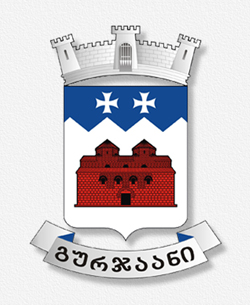 გურჯაანის მუნიციპალიტეტის 2024 წლის  ბიუჯეტის დანართი       თავი III. მუნიციპალიტეტის  პროგრამული ბიუჯეტის დანართი 		2023 წლის განმავლობაში მუნიციპალიტეტში  მიმდინარეობდა სხვადასხვა აქტივობები, მათ შორის განხორციელდა მოსახლეობის გამოკითხვა, ჩატარდა სხვადასხვა კვლევები, სამოქალაქო საბჭოსთან და სხვა არასამთავრობო ორგანიზაციებთან გაიმარმთა შეხვედრები. შემუშავდა 2024 – 2027 წლების საშუალოვადიანი სამოქმედო გეგმა პირველი ვარიანტი, ჩამოყალიბდა მუნიციპალიტეტის განვითარების ძირითადი მიმართულებები და გამოიკვეთა ბიუჯეტში გასათვალისწინებელი პრიორიტეტები და პროგრამები. მუნიციპალიტეტის პრიორიტეტული მიმართულებებია:ინფრასტრუქტურა;  წარმომადგენლობითი და ღმასრულებელი ხელისუფლება;დასუფთავება და გარემოს დაცვა;განათლება;კულტურა, ახალგაზრდობა და სპორტი; ჯანმრთელობის დაცვა და სოციალური უზრუნველყოფა; 02 00 ინფრასტრუქტურის განვითარება 2024 – 2027წლები ინფრასტრუქტურის განვითარებაზე პასუხისმგებელია მუნიციპალიტეტის ინფრასტრუქტურის სამსახური, რომელიც მერიის სამსახურს წარმოადგენს, წყლის სისტემების განვითარებაზე ა(ა)იპ მუნიციპალური სერვისი და  გარე განათებაზე ა(ა)იპ გურჯაანის გარე განათების სამსახური.სტრუქტურა  მუნიციპალიტეტის ინფრასტრუქტურის სამსახური                   1.     ინფრასტრუქტურის განვითარება  (პროგრამული კოდი 02 00)  ქვეპროგრამის მიზანია მუნიციპალიტეტში მოწერსიგდეს საგზაო ინფრასტრუქტურაქვეპროგრამის  მიზანია მუნიციპალიტეტში არსებული  გზების ორმულების შეკეთება და მოხრეშვა.     ამისათვის 2024-2027წლებში დაგეგმილია მუნიციპალიტეტის მთელს ტერიტორიაზე, საჭიროების მიხედვით არსებული გზების ორმოული შეკეთება  და მოხრეშვა მოშანდაკება        მუნიციპალიტეტის ტერირორიაზე უსაფრთხო გარემოს შექმნა, ვანდალიზმის და დანაშაულის გამოვლენა. 2024-2027 წლებში გაგრძელდება სატრანსპორტო საშუალებების სახელმწიფო ნომრის ამომცნობი და ზოგადი ხედვის კამერების მოვლა-პატრონობა.  ქ. გურჯაანში დამონტაჟდება ახალი საგზაო ნიშნები.02 02   წყლის სისტემის  განვითარება 2024 – 2027 წლებიმისიამოსახლეობის ხარისხიანი და სტანდარტების შესაბამისი წყლით უზრუნველყოფა.წყალის შეუფერხებლად მიწოდება აღწერა გურჯაანის მუნიციპალიტეტის ტერიტორიაზე არსებული წყალმომარაგება არ აკმაყოფილებს მოსახლეობის მოთხოვნებს, წყალი სოფლად მიეწოდება გრაფიკით, განსაკუთრებით მძიმე მდგომარეობაა ზაფხულში, როცა სათავეებიდან წყდება წყლის ნაკადი.  ამის გათვალისწინებით მთავრობამ დაიწყო  გურჯაანიდან ბაკურციხე-კარდენახის და კაჭრეთის ზონის მიმართულებით ყველა სოფელში   წყლის ახალი მაგისტრალის მოწყობის სამუსაოები რაც 100 000,0მლ ლარამდე ღირებულებისაა. მუნიციპალიტეტის ძირითადი პრიორიტეტია წყალმომარაგების გამართული მუშაობა.   მუნიციპალიტეტის სოფლის მოსახლეობისათვის მუდმივი და ხარისხიანი წყლის მიწოდება.პროგრამის ფარგლებში ფინანსდება 2 ქვეპროგრამა:- წყლის სისტემის რეაბილიტაციის ქვეპროგრამა.-  ა(ა)იპ მუნიციპალური სერვისი.მიზანი პროგრამის საბოლოო მიზანია გურჯაანის მუნიციპალიტეტის ტერიტორიაზე არსებული ყველა სოფელში 24 საათიანი ხარისხიანი სასმელი წყალი.                                                             -  ა(ა)იპ მუნიციპალური სერვისი02 03  გარე-განათება  2024-2027 წლებიმისია გარე განათების სისტემის გამართული ფუნქციონირებაპროგრამის ფარგლებში ფინანსდება 2 ქვეპროგრამა:- გარე განათების ქსელის მოწყობა და ელ. ენერგიის ქვეპროგრამა.-  ა(ა)იპ გურჯაანისგარე განათების სამსახური.აღწერა  არსებული გარე განათების სისტემა ვერ აკმაყოფილებს სრულად ყველა უბნის განათებას, თუმცა    ქ.გურჯაანში და 23 ადმინისტრაციულ ერთეულში  (დასახლებულ პუნქტში)   გარე განათების სისტემა მოიცავს 28000-ზე მეტს განათებისა და ელექტროგაყვანილობის ბოძს, 28000-ზე მეტ სანათ წერტილს, 50000 გრძივ მეტრზე მეტ სადენს და სხვა დამხმარე ინფრასტრუქტურას,   დროულად ხდება არსებულ გარეგანათების სისტემაზე წარმოქმნილი ხარვეზის აღმოფხვრა  მიზანი გაფართოება და გამართული ფუნქციონირების უზრუნველყოფა, ღამის პერიოდში მუნიციპალიტეტში უსაფრთხო გადაადგილებისა და გარე განათების სისტემის გაფართოება და გამართული ფუნქციონირების უზრუნველყოფა, კომფორტული გარემოს შექმნა, განათებულ ქუჩებში მოსახლეობის, განსაკუთრებით კი ქალებისა და ბავშვების უსაფრთხო გადაადგილება, სატრანსპორტო საშუალებების უსაფრთხო გადაადგილება. კრიმინოგენული ფაქტორების შემცირება,ხოლო პერიოდულად წარმოქმნილი შეფერხებების აღმოფხვრა მოხდება ოპერატიულად.  ააიპ "გურჯაანის გარე განათების სამსახური"  (ხარჯთაღრიცხვა)0204   შენობების მშენებლობა-რეაბილიტაცია დემონტაჟი 2024-2027 წ-შიმისია მოწესრიგებული და უსაფრთხო ინფრასტრუქტურა, მოწესრიგებული შენობების იერსახეაღწერა  მიმდინარე პერიოდისთვის მთავრობის   რეგიონების განახლების ფონდიდან კეთილმოეწყო ქალაქის ცენტრალურ  ქუჩაზე მდებარე  შენობა ნაგებობების იერსახის და სახურავების აღდგენა რეაბილიტაცი,   ქალაქის იერსახე შეცვლა, მაგრამ დარჩა მიმდებარე შენობები რომლის იერსახის რეაბილიტაციას გეგმავს მინიციპალიტეტი, ასევე ბინათმესაკუთრეთა ამხანაგობების თანადაფინანსება შენობების იერსახისა და კეთილმოწყობისათვის. პროგრამის ფარგლებში ფინანსდება 2 ქვეპროგრამა:-   მუნიციპალიტეტის ბალანსზე რიცხული შენობების ექსპლუატაცია და რეაბილიტაცია-    მრავალბინიანი კორპუსების რეაბილიტაციისათვის ამხანაგობების დაფინანსება მიზანიპროგრამის  მიზანია მუნიციპალიტეტის მოწესრიგებული იერსახის შექმნა და უასაფრთხო გარემო 02 05 მუნიციპალიტეტის კეთილმოწყობის სამუშაოები (სკვერები, სპორტული მოედნები) 2024-2027 წ-შიმისია კომფორტული და ეკოლოგიური გარემოს შექმნააღწერა  მუნიციპალიტეტს მიმდ. პერიოდისთვის გააჩნია 29 მინი მოედანი, 14 სკვერი, 12 სატრენაჟორო სივრცე. თუმცა არაა საკმარისი მოსახლეობისთვის  აღნიშნული, რომ მოსახლეობის ყველა ასაკობრივმა და გენდერულმა ფენამ  მიიღოს  აღნიშნული სერვისი.  ამიტომ მუნიციპალიტეტი კვლავაც გეგმავს სხვადასხვა, სპორტულ და ბავშვთა მოედნების, ასევე სკვერების კეთილმოწყობას.პროგრამის ფარგლებში ფინანსდება 2 ქვეპროგრამა:-   მუნიციპალური ტერიტორიის კეთილმოწყობის სამუშაოები. -    სკვერებისა და მინი სპორტული მოედნების მოწყობამიზანიადგილობრივი მოსახლეობისა და ვიზიტორებისათვის კომფორტული მოსასვენებელი ზონის შექმნა. პროექტის ფარგლებში განხორციელდება მუნიციპალიტეტის ტერიტორიაზე სკვერების  და სპორტული მოედნების მოწყობა/რეაბილიტაცია, გამწვანება, მოვლა-პატრონობა.პროგრამის საბოლოო მიზანია მუნიციპალიტეტში მეტი გამწვანებული სივრცე, დასასვენებელი და გასართობი ზონები, ტრენაჟორების მოწყობა მოსახლეობის  გაკაჟებისათვის.02 06 საკანალიზაციო სისტემებისა და სანიაღვრე არხების მოწყობა-რეაბილიტაცია 2024-2027 წლებიმისია მუნიციპალიტეტის ტერიტორიაზე საკანალიზაციო და სანიაღვრე არხების გაწმენდა,მოწყობა და  რეაბილიტაცია.აღწერა  ყოველწლიური ჩატარებული  სამუშაოების მიუხედავდ მუნიციპალიტეტში არაა გამართული სანიაღვრე არხები  და საკანალიზაციო სისტემები, რაც საფრთხეს უქმნის როგორც ფეხით  ასევე ავტომანქანით მოსიარულებს, ამიტომ მუნიციპალიტეტი ისევ გეგმავს აღნიშნული პრობლემების აღმოსაფხვრელად საფრთხისშემცველ ადგილების რეაბილიტაციას.  მიზანი  მუნიციპალიტეტის ტერიტორიაზე სანიაღვრე არხების მოწყობა რეაბილიტაცია, რის შედეგად უხვი ნალექების პირობებში  მოსახლეობა დაცული იქნება ეზოების და პირველი სართულების დატბორვისგან. კომფორტული გახდება აღნიშნული გზით მოსარგებლე მოსახლეობის გადადგილება და შესაბამისად  სხვადასხვა სერვისების ხელმისაწვდომობა.შეკეთებული საკანალიზაციო სისტემები და სანიაღვრე არხები, რათა შეიქმნას ეკოლოგიურად სუფთა გარემო და კმაყოფილი იყოს მოსახლეობა.02 07  ხევების გაწმენდა და ნაპირსამაგრი სამუშაოები 2024-2027 წლები მისია მუნიციპალიტეტის ტერიტორიაზე არსებული ხევების გაწმენდა, გამაგრებასაჭიროებისამებრ, რათა სამომავლოდ უზრუნველყოფილი იყოს სტიქიის პრევენცია.უხვი ნალექების დროს ხევში წყალგამტარობის მაღალი დონის მიღწევააღწერა  გურჯაანის მუნიციპალიტეტში, როგორც მუნიციპალიტეტის სოფლებში ასევე ქალაქ გურჯაანში არაერთი ხევია რომელიც უხვი ნალექების დროს ქმნის წყალმოვარდნის, დატბორვის საშიშროებას. ხევების გაწმენდა მიმდინარეობს ეტაპობრივად, საჭიროებისამებრ. თუმცა სრულად გაწმენდა ვერ ხერხდება. პროგრამა ფინანსდება როგორც ადგილობრივი ბიუჯეტით ასევე სახელმწიფო ბიუჯეტიდან გამოყოფილი სტიქიის პრევენციის აღმოფხვრისათვის ტანხებით.მიზანი  შეიქმნება უსაფრთხო და კომფორტული  გარემო,  არ მოხდეს  მოსახლეობის ეზოებისა და საცხოვრებელი სახლების დატბორვა.  დაცული იყოს სასოფლო სამეურნეო სავარგულები დატბორვისგან.03 00  დასუფთავება და გარემოს დაცვა 2024-2027 წლებიპროგრამის ფარგლებში ფინანსდება 4 ქვეპროგრამა:მისია სუფთა და მოწესრიგებული მუნიციპალიტეტი.აღწერა -გურჯაანის  მუნიციპალიტეტის ტერიტორიაზე ხდება  არსებული სოფლების და ქალაქის ქუჩების,მოედნების,სკვერების,ტროტუარების სავალი ნაწილების ყოველდღიური დაგვა-დასუფთავება და ნარჩენების გატანა.   ქალაქის ტერიტორიის კეთილმოწყობითი და გამწვანებითი სამუშაოები. ერთწლიანი და მრავალწლიანი ნარგავების დარგვა, სკვერებში ბალახის  გათიბვა ქალაქისა   და მუნიციპალიტეტის ტერიტორიაზე  არსებული 42 სასაფლაოების მოვლა - გაწმენდა  ბალახისა და ბუჩქნარისგან.  მიზანიმოწესრიგებული ქუჩები,მოედნები,სკვერები,ტროტუარების სავალი ნაწილები ეკოლოგიურად ჯანსაღი გარემო და კმაყოფილი მოსახლეობა.                                       ა(ა)იპ  დასუფთავების სამსახური (ხარჯთაღრიცხვა)04 00  განათლება 2024-2027 წლებიმისია საქართველოში უზრუნველყოფილია სკოლამდელი აღზრდისა და განათლების საჯარო დაწესებულებაში ბავშვთა უფასო აღზრდა და განათლება, აგრეთვე მათი კვება საქართველოს კანონმდებლობით დადგენილი წესით.სკოლამდელი აღზრდა და განათლება, მათ შორის, სასკოლო მზაობის პროგრამა, არის ნებაყოფლობითი, საყოველთაო და  ხელმისაწვდომი შესაბამისი ასაკის ყველა ბავშვისთვის.მუნიციპალიტეტი უზრუნველყოფს  სკოლამდელი აღზრდისა და განათლების, მათ შორის, სასკოლო მზაობის პროგრამის ბავშვებისთვის მიწოდებას საქართველოს კანონმდებლობის შესაბამისად.   საბავშვო ბაგა - ბაღის მიზანია სკოლამდელი ასაკის ბავშვთა ჰარმონიული განვითარება და მათი სკოლისთვის მომზადება. ის ითვალისწინებს ბავშვის ინტელექტუალურ, ფიზიკურ განვითარებას, შემეცნებითი და შემოქმედებითი უნარების ფორმირებას, ხელს უწყობს ინდივიდუალური და პიროვნული თვითგამოხატვის  უნარების გამოვლენასა და ესთეტიკური გემოვნების აღზრდას. აღწერა                               მუნიციპალიტეტში სულ 1922 სკოლამდელი ასაკის ბავშვია რეგისტრირებული, მუნიციპალიტეტის ტერიტორიაზე ფუნქციონირებს 37  საბავშო ბაღი, რომლის ფუნქციონირებას უზრუნველყოფს ააიპ „სკოლამდელი სააღმზრდელო დაწესებულებების გაერთიანება“    სულ სკლომადელ დაწესებულებებში დასაქმებულია 581 თანამშრომელი,   ეფექტიანი ფუნქციონირების უზრუნველსაყოფად დაგეგმილია: სკოლამდელი აღზრდის სფეროში  მართვის პოლიტიკის განხორციელება, სტანდარტების შესაბამისი  სააღმზრდელო პროგრამა/მეთოდოლოგის დახვეწა, საქართველოს მთავრობის დადგენილებით განსაზღვრული სტანდარტების შესაბამისი კვებით უზრუნველყოფა, აღსაზრდელთა უსაფრთხოების მიზნით ბაგა-ბაღების ინფრასტრუქტურის(ეზო, შენობა, ინვენტარი და სხვა) განვითარება. ბაგა-ბაღების პერსონალის  შრომითი პირობების გაუმჯობესება და მათი კვალიფიკაციის ამაღლება.დელეგირებული უფლებამოსილების ფარგლებში მოსწავლეთა ტრანსპორტირების უზრუნველყოფა.მუნიციპალიტეტის საკუთრებაში არსებული სკოლამდელი აღზრდის დაწესებულებების   ძირითადი აქტივების მიმდინარე შეკეთება და მოვლა–შენახვამიზანი  სკოლამდელი ასაკის ბავშვების სკოლისთვის მზაობა რიცხოვნობა გენდერულ ჭრილში ა(ა)იპ „სკოლამდელი სააღმზრდელო დაწესებულებების გაერთიანება“   გენდერულ ჭრილში  სულ მუნიციპალიტეტის საბავშვო ბაღებში დარეგისტრირებულია სკოლამდელი ასაკის 1922 ბავშვი, მ.შ. გოგონა-972 და ვაჟი-950.სულ სკოლამდელ დაწესებულებებში შტატი-575-ია,  დასაქმებულია 550 თანამშრომელი, მათ შორის 519 ქალი და 26- მამაკაცი.საჯარო სკოლების დაფინანსება 04 02ა(ა)იპ გურჯაანის მოსწავლე ახალგაზრდობის საგანმანათლებლო- შემოქმედებითი ცენტრი 04 03მისია: მოსწავლეების პროფესიული დაოსტატებისა და საზოგადოებრივ შრომით საქმიანობაში ჩართულობა,ასევე ხელშეწყობა მოსწავლეთა გონივრული დასვენებისა და თავისუფალი დროის სწორად გამოყენებისათვის აღწერა: მოსწავლეთა პიროვნული და თავისუფალი შემოქმედებითი აზროვნების განვითარება. აუმაღლდეს აზროვნება, მსჯელობისა და არგუმენტირების უნარ-ჩვევები, შეექმნას და გაუმყარდეს საფუძველი პროფესიის არჩევის, დაოსტატებისა და საზოგადოებრივ შრომით საქმიანობაში აქტიურად ჩართვისათვის. მიზანი: განათლებული თაობა.                                      ააიპ გურჯაანის მოსწავლე ახალგაზრდობის საგანმანათლებლოშემოქმედებითი ცენტრი05 01 სპორტის სფეროს განვითარება 2024-2027 წლებიმისიაჯანსაღი ცხოვრების წესისი დამკვიდრებააღწერა სპორტის სხვადასხვა სახეობების განვითარება - პოპულარიზაცია,  ასაკობრივი გუნდების მზადება და მონაწილეობა ადგილობრივ, ეროვნულ და საერთაშორისო სპორტულ ღონისძიებებში (მსოფლიო, ევროპის და საქართველოს ჩემპიონატები, პირველობები, თასების გათამაშებები, მასობრივი სპორტული ღონისძიებები, საერთაშორისო ტურნირები, სასწავლო საწვრთნელი შეკრებები); მწვრთნელ-მასწავლებელთა და წარმატებული სპორტსმენი ბავშვების სოციალური და მატერიალური პირობების გაუმჯობესება; სპორტული ინფრასტრუქტურის შექმნა და რეაბილიტაცია, მატერიალურ-ტექნიკური მდგომარეობის გაუმჯობესება, სპორტული დანიშნულების ობიექტების, დარბაზებისა და სტადიონების შეკეთება, აღდგენა, მშენებლობა.მიზანიპროგრამის მიზანია ხელი შეეწყოს სპორტულ საქმიანობაში ახალგაზრდობის მასობრივ ჩართულობას, ცხოვრების ჯანსაღი წესის პოპულარიზაციასა და დამკვიდრებას. სპორტის საყოველთაობისა და ხელმისაწვდომობის უზრუნველყოფა;  გონებრივი, სულიერი და ფიზიკური აღზრდის გზით ჰარმონიულად განვითარებული პიროვნების ფორმირება; სპორტული ტრადიციების დაცვა, გაღრმავება,  სპორტის განვითარება.  პროგრამა ასევე მიზნად ისახავს ახალგაზრდებისათვის ისეთი გარემოს შექმნას, სადაც მათ თავისუფალი დროის ნაყოფიერად გატარების საშუალება ექნებათ   ააიპ გურჯაანის სპორტული გაერთიანება საკალათბურთო კლუბი ,, დელტა გურჯაანი"05 02  კულტურის სფეროს განვითარება 2024-2027 წლებიმისიაგურჯაანის მუნიციპალიტეტში კულტურის პროექტების განხორციელების, კულტურისა და ხელოვნების სფეროს ხელმისაწვდომობის, შემოქმედებითი  განვითარების ხელშეწყობა და კულტურის პოპულარიზაცია.აღწერა კულტურული ტრადიციების დაცვისა და განვითარების მიზნით პროგრამის ფარგლებში მოხდება ადგილობრივი  კულტურის სხვადასხვა სფეროს წარმომადგენელების, დაწესებულებების, ორგანიზაციებისა და ობიექტების ფინანსური მხარდაჭერა. კულტურის და ხელოვნების სფეროებში სხვადასხვა პროექტების შემუშავება, დაგეგმვა და მისი განხორციელების კოორდინაცია, შესაბამისად  განხორციელდება სხვადასხვა მასშტაბისა და შინაარსის კულტურული ღონისძიებების, მათ შორის სადღესასწაულო დღეებში სხვადასხვა გასართობი და სანახაობრივი ღონისძიებების გამართვისათვის მხარდაჭერა. გურჯაანის მუნიციპალიტეტის ჩართვა რეგიონულ და საერთაშორისო ინიციატივებში. სახელოვნებო განათლების  პროგრამის ფარგლებში განსახორციელებელი პროექტების მხარდაჭერა; ხელოვნების დარგების პოპულარიზაცია. კულტურულ - საგანმანათლებლო და ახალგაზრდული ღონისძიებების ხელშეწყობა.ფინანსდება 5 ქვეპროგრამა:- ააიპ გურჯაანის სამხატვრო სკოლა-ააიპ მუნიციპალური კულტურის ცენტრი-ააიპ ქართული ეროვნული ცეკვის ანსამბლი  " გურჯაანი"-ააიპ გურჯაანის საბიბლიოთეკო და სამუზეუმო გაერთიანება-ააიპ სამუსიკო  სკოლების გაერთიანებამიზანიგურჯაანის მუნიციპალიტეტში კულტურის პროექტების განხორციელების, კულტურისა და ხელოვნების სფეროს ხელმისაწვდომობის, შემოქმედებითი  განვითარების ხელშეწყობა და კულტურის პოპულარიზაცია. კულტურულ საქმიანობაში ახალგაზრდობის მასობრივ ჩართულობას, ცხოვრების ჯანსაღი წესის პოპულარიზაციასა და დამკვიდრებას კომფორტული და მშვიდი მოსასვენებელი და გასართობი სივრცეები.                             05 02 01 01     ა(ა)იპ ,,გურჯაანის სამხატრო სკოლა"                                                                 ააიპ   გურჯაანის  სამხატვრო სკოლა           05 02 01 03   ა(ა)იპ გურჯაანის მუნიციპალური კულტურის ცენტრი                                               ა(ა)იპ გურჯაანის მუნიციპალური კულტურის ცენტრი              05 02  08    ა(ა)იპ - ქართული ეროვნული ცეკვის ანსამბლი გურჯაანი                                           ააიპ ქართული ეროვნული ცეკვის ანსამბლი გურჯაანი           05 02 01 11    ა(ა)იპ გურჯაანის საბიბლიოთეკო და სამუზეუმო გაერთიანება                          ააიპ გურჯაანის საბიბლიოთეკო და სამუზეუმო გაერთიანება                                       05 02 01 15       გურჯაანის სამუსიკო სკოლების გაერთიანება      გურჯაანის სამუსიკო სკოლები        05 05 ტელე -რადიო მაუწყებლობა და საგამომცემლო საქმიანობის დაფინანსება             2024-2027 წლებიმისია ადგილობრივი ხელისუფლების წარმომადგენელთა საქმიანობის შესახებ სრული ინფორმაციააღწერა პროგრამა ითვალისწინებს ადგილობრივი თვითმმართველობის განხორციელების ძირითადი პრინციპის, დემოკრატიის გზით გადაწყვეტილების მიღების პროცესში მოქალაქეთა ჩართულობის უზრუნველყოფას. რისთვისაც ერთ–ერთი საჭირო და მნიშვნელოვანი მექანიზმია მოსახლეობის ინფორმირება ადგილობრივი ხელისუფლების  (როგორც წარმომადგენლობითი ისე აღმასრულებელი ორგანოს) მიერ მუნიციპალიტეტში გაწეული საქმიანობის შესახებ. მიმდინარე და დაგეგმილი პროექტების, პროგრამებისა და აქტივობების შესახებ სრული ინფორმაციის დროული გავრცელება. აღნიშნული მექანიზმის ეფექტიანად ამუშავებისათვის  აუცილებელია როგორც ტელევიზიასთან, რომლის ფარგლებშიც მოხდება საკრებულოს სხდომების, ასევე ადგილობრივი ხელისუფლების წარმომადგენელთა საქმიანი შეხვედრებისა და გაერთიანებული თათბირების გაშუქება, რომელიც შეიცავს საზოგადოებისათვის საჭირო ინფორმაციებს. უზრუნველყოფილი იქნება საზოგადოებისათვის საჭირო ინფორმაციის განცხადების სახით გავრცელება და სხვა მნიშვნელოვანი და აქტუალური თემების გაშუქება.მიზანიადგილობრივი თვითმმართველობის განხორციელების ძირითადი პრინციპის, დემოკრატიის გზით გადაწყვეტილების მიღების პროცესში მოქალაქეთა ჩართულობის უზრუნველყოფა;06 00  ჯანმრთელობის დაცვა და სოციალური უზრუნველყოფა 2024-2027 წლები 06 01 ჯანმრთელობის დაცვა 2024-2027 წლებიმისიამუნიციპალიტეტის ტერიტორიაზე საზოგადოებრივი ჯანმრთელობის ხელშეწყობა და დაავადებების პრევენცია. აღწერა   საზოგადოებრივი ჯანდაცვის უფლებამოსილებები საზოგადოებრივი ჯანმრთელობის სფეროში არის:  ა) მუნიციპალიტეტის ტერიტორიაზე დაავადებების გავრცელების პრევენციის მიზნით დერატიზაციის, დეზინსექციისა და დეზინფექციის ღონისძიებათა ორგანიზება; ბ) მუნიციპალიტეტის ტერიტორიაზე განთავსებულ საზოგადოებრივი მნიშვნელობის დაწესებულებებში სანიტარიული ნორმების დაცვის ზედამხედველობა, მათ შორის, საზოგადოებრივი მნიშვნელობის დაწესებულებებში ესთეტიკური და კოსმეტიკური პროცედურების განმახორციელებელ დაწესებულებებში ინფექციების პრევენციისა და კონტროლის სანიტარიული ნორმების დავის კონტროლი; გ) პროფილაქტიკური აცრების ეროვნული კალენდრით განსაზღვრული იმუნოპროფილაქტიკისათვის საქართველოს შრომის, ჯანმრთელობისა და სოციალური დაცვის სამინისტროს მიერ მიწოდებული მასალების მიღების, შენახვისა და განაწილების უზრუნველყოფა სამედიცინო მომსახურების მიმწოდებლებისათვის;  დ) პრევენციული და ეპიდემიოლოგიური კონტროლის ღონისძიებების გატარება ეპიდსაშიშროებისას; ე) მუნიციპალიტეტის ტერიტორიაზე პირველადი ეპიდკვლევის ხელშეწყობა; ვ) „ტუბერკულოზის კონტროლის შესახებ“ საქართველოს კანონით მათთვის განსაზღვრული უფლებამოსილებების განხორციელება.      მიზანი: გურჯაანის მუნიციპალიტეტის ტერიტორიაზე 18 წლის ასაკის ზემოთ მოსახლეობის კვლევა c ჰეპატიტზე, აივ-ინფექცია/შიდსზე, ტუბერკულოზზე, მათი ადრეული გამოვლენის ხელშეწყობა, გავრცელების პრევენცია, გამოვლენილ პაციენტთა დროული ჩართვა სახ. პროგრამის სამკურნალო ნაწილში.c ჰეპატიტის,  აივ ინფექცია შიდსისა და ტუბერკულოზის ინტეგრირებული სკრინინგის   განხორციელება მუნიციპალიტეტის ტერიტორიაზე.   ააიპ საზოგადოებრივი ჯანდაცვის სამსახური  06 02  სოციალური დაცვა 2024-2027 წლებიმისიამუნიციპალიტეტის ტერიტორიაზე მცხოვრები მოსახლეობის სხვადასხვა ფენებისათვის გარკვეული შეღავათებითა და სოციალური  დახმარებებით უზრუნველყოფა.აღწერა პროგრამა ითვალისწინებს მუნიციპალიტეტის ტერიტორიაზე მცხოვრები მოსახლეობის სხვადასხვა ფენებისათვის გარკვეული შეღავათებითა და სოციალური  დახმარებებით უზრუნველყოფას. რომლებიც მთლიანობაში უზრუნველყოფენ მუნიციპალიტეტის მოსახლეობის სოციალური მდგომარეობის გაუმჯობესებას, ბავშვის უფლებების დაცვისა და მხარდაჭერის პროგრამის მიზანია გურჯაანის მუნიციპალიტეტის მერიის მიერ საკუთარი უფლებამოსილების ფარგლებში ბავშვის უფლებების დაცვა, ბავშვისა და ოჯახის მხარდაჭერა, ბავშვის ოჯახის გაძლიერება მათი ფიზიკური და სოციალური მდგომარეობის გაუმჯობესება.  06 02 09   ა(ა)იპ სოციალურად დაუცველ პირთა მომსახურების ორგანიზაცია ''მოქალაქეთა თანადგომის დაფინანსება"      ა(ა)იპ სოციალურად დაუცველ პირთა მომსახურების ორგანიზაცია "მოქალაქეთა თანადგომა"06 03  ა(ა)იპ მიუსაფარი ცხოველების მართვის კახეთის ინტერმუნიციპალური სააგენტო  მისია პროგრამის ფარგლებში განხორციელდება დასახლებებში ბინადარი უპატრონო-მიუსაფარი შინაური ცხოველების პოპულაციების მართვა, ჰუმანური პრინციპებისა და მეთოდების გამოყენებით. აღწერა მიუსაფარი შინაური ცხოველების დაჭერა, დროებით თავშესაფარში განთავსება შემდგომი პროცედურების განხორციელების მიზნით. მათზე საიდენტიფიკაციო საშუალების განთავსება. საჭიროების შემთხვევაში სათანადო ვეტერინარული ღონისძიებების განხორციელება, გაჩუქება, მიკედლება, დაინტერესებული პირისთვის დაბრუნება, შემდგომი მოვლა-პარტონობის კონტროლი. დამხმარე, არაძირითადი საქმიანობის სახით სხვადასხვა შინაური ცხოველების მოვლა-პატრონობასთან დაკავშირებული კერძო პირებისთვის მომსახურების გაწევა შესაბამისი საფასურით. მიზანიადამიანისა და შინაური ცხოველების უსაფრთხო თანარსებობისათვის მდგრადი გარემოს შექმნა.პროგრამული კოდი  დასახელება 2024 გეგმა2025 გეგმა2026 გეგმა2027 გეგმა 02 00  ინფრასტრუქტურის განვითარება 14538.507260.008310.009460.00 02 01    საგზაო ინფრასტრუქტურის განვითარება 5400.002050.002050.002100.00 02 01 01        გზების კაპიტალური შეკეთება 5100.002000.002000.002000.00 02 01 02          გზების მოვლა პატრონობა 170.0050.0050.0050.00 02 01 03  საგზაო ნიშნები და უსაფრთხოება 130.0050.0050.0050.00 02 02    წყლის სისტემების განვითარება 3200.003750.003800.004000.00 02 02 01       სასმელი წყლის სისტემის რეაბილიტაცია  0.00500.00500.00500.00 02 02 02  ააიპ მუნიციპალური სერვისი 3200.003250.003300.003500.00 02 03     გარე განათება 2628.501150.001150.002000.00 02 03 01       გარე განათების ქსელის მოწყობა,   ელ ენერგია 900.001000.001000.001000.00 02 03 02   გარე განათების  ქსეილის ექსპლუატაცის რეაბილიტაცია 0.000.000.000.00 02 03 03  ააიპ გურჯაანი გარეგანათება 1728.501000.001000.001000.00 02 04   შენობების მშენებლობა - რეაბილიტაცია   დემონტაჟი     2500.00500.001000.001000.00 02 04 01  მუნიციპალიტეტის ბალანსზე რიცხული შენობების ექსპლოატაცია და რეაბილიტაცია 2300.00300.00500.00500.00 02 04 02 მრავალბინიანი კორპუსების რეაბილიტაციისათვის ამხანაგობების თანადაფინანსება200.00200.00500.00500.00 02 04 03  საგანგებო სიტუაციების,  ამბულატორიების მშენებლობა რეაბილიტაცია 0.000.000.000.00 02 05   მუნიციპალიტეტის კეთილმოწყობის სამუშაოები  (სკვერები, სპორტული მოედნები) 300.00150.00150.00150.00 02 07  ხევების გაწმენდა და ნაპირსამაგრი სამუშაოები 200.00100.00100.00100.00 02 06  საკანალიზაციო სისტემებისა და სანიაღვრე არხების მოწყობა- რეაბილიტაციის სამუშაოები 200.00100.00100.00100.00 02 08  სოფლის პროგრამა 0.000.000.000.00 02 09    თვითმმართველობის  საკუთრებაში გადმოსაცემი  ქონების მიწის  პასპორტირებისა და    აუდიტორული მომსახურება  10.0010.0010.0010.00 02 11  სტიქიის სალიკვიდაციო ღონისძიებები 0.000.000.000.00პროგრამის დასახელებასაგზაო ინფრასტრუქტურის განვითარებაპროგრამული კოდი02 01პროგრამის ბიუჯეტი5400,0ფუნქციონალური კოდი7.451პროგრამის განმახორციელებელიმუნიციპალიტეტის ინფრასტრუქტურის, სივრცითი მოწყობისა  და არქიტექტურის    სამსახურიპროგრამის აღწერაპროგრამა გულისხმობს გზების ტექნიკური მდგომარეობის გაუმჯობესებას, ახალი გზების მშენებლობას და არსებული საგზაო ინფრასტრუქტურის განვითარებას, სატრანსპორტო კვანძების რეაბილიტაციას. მიუხედავად იმისა, რომ უკანასკნელი წლების მანძილზე ქალაქში აქტიურად ხორციელდება მასშტაბური სამუშაოები ინფრასტრუქტურის მოწესრიგების კუთხით,  მაინც არის მნიშვნელოვანი სამუშაოების განხორციელების აუცილებლობა. ქალაქის ქუჩების ზოგიერთი ნაწილი საჭიროებს კაპიტალურ რეაბილიტაციას, ასევე მიმდინარე შეკეთებით სამუშაოებს ითხოვს რეაბილიტირებული ქუჩების ნაწილი. ქალაქში საგზაო მოძრაობის ხარისხის გაუმჯობესების, საგზაო მოძრაობის ორგანიზებისა და უსაფრთხოების, სატრანსპორტო და ქვეითთა ნაკადის უსაფრთხოდ გადაადგილების მიზნით, საჭიროა საგზაო ინფრასტრუქტურის ეტაპობრივი მოწესრიგება. ბევრი კორპუსის ეზო საკმაოდ დიდი მანძილით არის დაშორებული კეთილმოწყობილი ცენტრალური თუ მეორეხარისხოვანი გზიდან და იქ მცხოვრებ მოქალაქეებს, ტრანსპორტით თუ ფეხით, ეზომდე მისასვლელად მაინც მოუწესრიგებელი ტერიტორიის გავლით უწევთ გადაადგილება. საჭიროა ცენტრალურ და მეორეხარისხოვან გზებამდე მისასვლელი გზების რეაბილიტაცია, პროგრამის მიზანიმოწესრიგებული საგზაო ინფრასტრუქტურა და მოსახლეობის გადაადგილებისათვის უსაფრთხო გარემოს შექმნა. კერძოდ, საბავშვო ეტლით მოსარგებლეებისათვის და შშმპ პირებისათვის ადაპტირებული, ქალების, ბავშვების, ხანდაზმულთა კომფორტული, უსაფრთხო და შეუფერხებელი გადაადგილება, მგზავრობის დროის და სატრანსპორტო დანახარჯების დაზოგვა, ქალაქში მაცხოვრებელთათვის და ტურისტებისათვის ტრანსპორტისა და ფეხით გადაადგილებისას მაღალი კომფორტის შექმნა,  ქალაქის ქუჩებში სატრანსპორტო საშუალებების მოძრაობის განტვირთვა, მუნიციპალური სატრანსპორტო სერვისის განვითარება, ტურისტიული ინფრასტრუქტურის განვითარებაგაეროს მდგრადი განვითარების SDG მიზანი, რომლის მიღწევასაც ემსახურება პროგრამა 5. გენდერული თანასწორობა                                                                                                                                                                       11.  მდგრადი ქალაქები და დასახლებები            პროგრამის განხორციელების ვადები პროგრამა მიმდინარეობს მუდმივად.პროგრამის მოსალოდნელი საბოლოო შედეგიმოსახლეობისათვის შექმნილია და მოწესრიგებულია თანაბრადხელმისაწვდომი, სტანდარტების შესაბამისი საგზაო ინფრასტრუქტურა, უზრუნველყოფილია ტრანსპორტისა და ფეხითმოსიარულეთა შეუფერხებელი გადაადგილება ქვეპროგრამის დასახელებაგზების კაპიტალური შეკეთებაგზების კაპიტალური შეკეთებაპროგრამული კოდი02 01 0102 01 01ქვეპროგრამის ბიუჯეტი5100,05100,0ფუნქციონალური კოდი7.4 5 17.4 5 1ქვეპროგრამის განმახორციელებელიინფრასტრუქტურის, სივრცითი მოწყობისა და არქიტექტურის სამსახურიინფრასტრუქტურის, სივრცითი მოწყობისა და არქიტექტურის სამსახურიქვეპროგრამის მიზანიდღეის მდგომარეობით გურჯაანის მუნიციპალიტეტის საერთო სარგებლობის ადგილობრივი მნიშვნელობის საავტომობილო გზების სიგრძე შიდა საუბნო გზების გამოკლებით შეადგენს 380 კილომეტრს, ხოლო შიდა  სარგებლობის ადგილობრივი მნიშვნელობის საავტომობილო გზების სიგრძე (შიდა საუბნო გზების ჩათვლითთ) 730 კილომეტრია. მუნიციპალიტეტის შიდა საუბნო გზების სიგრძე დაახლოებით 350 კილომეტრია რომლიდანაც ბოლო 5 წლის განმავლობაში რეაბილიტირდა 71255 გრძ/მ შიდა საუბნო გზა რაც დაახლოებით შიდა საუბნო გზების 25 პროცენტამდეა. მუნიციპალიტეტის 30 სოფლიდან 28 უკავშირდება ადმინისტრაციულ ცენტრს ასფალტის საფარიანი გზით ხოლო 2 მათგანი გრუნტოვანი გზით. ქალაქ გურჯაანში ასევე მიმდინარეობს მრავალბინიანი საცხოვრებელი სახლების ეზოების მოასფალტება. პროგრამის მიზანია მუნიციპალიტეტში არსებული საგზაო ინფრასტრუქტურის რეაბილიტაცია როგორც ადგილობრივი მოსახლეობისათვის ასევე ვიზიტორთათვის სწარაფი, კომფორტული და უსაფრთხო გადაადგილების უზრუნველყოფა. 2024-2027 წლებში დაგემილია 70  კილომეტრი შიდა საუბნო გზის რეაბილიტაცია როგორც ადგილობრივი ბიუჯეტით ასევე სახელმწიფო ბიუჯეტის ჩათვლით. რაც დარჩენილი, მოსაასფალტებელი გზის დაახლოებით 19,5%-ია. დღეის მდგომარეობით გურჯაანის მუნიციპალიტეტის საერთო სარგებლობის ადგილობრივი მნიშვნელობის საავტომობილო გზების სიგრძე შიდა საუბნო გზების გამოკლებით შეადგენს 380 კილომეტრს, ხოლო შიდა  სარგებლობის ადგილობრივი მნიშვნელობის საავტომობილო გზების სიგრძე (შიდა საუბნო გზების ჩათვლითთ) 730 კილომეტრია. მუნიციპალიტეტის შიდა საუბნო გზების სიგრძე დაახლოებით 350 კილომეტრია რომლიდანაც ბოლო 5 წლის განმავლობაში რეაბილიტირდა 71255 გრძ/მ შიდა საუბნო გზა რაც დაახლოებით შიდა საუბნო გზების 25 პროცენტამდეა. მუნიციპალიტეტის 30 სოფლიდან 28 უკავშირდება ადმინისტრაციულ ცენტრს ასფალტის საფარიანი გზით ხოლო 2 მათგანი გრუნტოვანი გზით. ქალაქ გურჯაანში ასევე მიმდინარეობს მრავალბინიანი საცხოვრებელი სახლების ეზოების მოასფალტება. პროგრამის მიზანია მუნიციპალიტეტში არსებული საგზაო ინფრასტრუქტურის რეაბილიტაცია როგორც ადგილობრივი მოსახლეობისათვის ასევე ვიზიტორთათვის სწარაფი, კომფორტული და უსაფრთხო გადაადგილების უზრუნველყოფა. 2024-2027 წლებში დაგემილია 70  კილომეტრი შიდა საუბნო გზის რეაბილიტაცია როგორც ადგილობრივი ბიუჯეტით ასევე სახელმწიფო ბიუჯეტის ჩათვლით. რაც დარჩენილი, მოსაასფალტებელი გზის დაახლოებით 19,5%-ია. გაეროს მდგრადი განვითარების SDG მიზანი, რომლის მიღწევასაც ემსახურება პროგრამა11. მდგრადი ქალაქები და დასახლებები11. მდგრადი ქალაქები და დასახლებებიქვეპროგრამის განხორციელების ვადები 2024-27 წწ.2024-27 წწ.ქვეპროგრამის მოსალოდნელი შუალედური შედეგიქვეპროგრამის განხორციელების შედეგად რეაბილიტირდება 70 კმ გზა. (ასფალტი/ბეტონი)ქვეპროგრამის დასახელება, რის ფარგლებშიც ხორციელდება ღონისძიება:ქვეპროგრამის დასახელება, რის ფარგლებშიც ხორციელდება ღონისძიება:გზების კაპიტალური შეკეთება გზების კაპიტალური შეკეთება გზების კაპიტალური შეკეთება ღონისძიების კლასიფიკაციის კოდი:ღონისძიების კლასიფიკაციის კოდი:ღონისძიების კლასიფიკაციის კოდი:ღონისძიების კლასიფიკაციის კოდი:02 01 01ღონისძიების დასახელება:ღონისძიების დასახელება:გზების რეაბილიტაცია გზების რეაბილიტაცია გზების რეაბილიტაცია არის ქვეპროგრამა ახალი?        არის ქვეპროგრამა ახალი?        არის ქვეპროგრამა ახალი?        კიარათუ ქვეპროგრამა ახალია, ვინ წარმოადგინა?თუ ქვეპროგრამა ახალია, ვინ წარმოადგინა?ქვეპროგრამის განმახორციელებელი:ქვეპროგრამის განმახორციელებელი:ინფრასტრუქტურის, სივრცითი მოწყობისა და არქიტექტურის სამსახური ინფრასტრუქტურის, სივრცითი მოწყობისა და არქიტექტურის სამსახური ინფრასტრუქტურის, სივრცითი მოწყობისა და არქიტექტურის სამსახური დაფინანსების წყარო2024 წელი2025 წელი2026 წელი2027 წელიმუნიციპალური ბიუჯეტი5100,02000,02000,02000,0სახელმწიფო ბიუჯეტისულ ქვეპროგრამა  მ.შ. კაპიტალური პროექტები5100,02000,02000,02000,0მიზანი და აღწერა დღეის მდგომარეობით გურჯაანის მუნიციპალიტეტის საერთო სარგებლობის ადგილობრივი მნიშვნელობის საავტომობილო გზების სიგრძ შიდა საუბნო გზების გამოკლებით შეადგენს 380 კილომეტრს, ხოლო  სარგებლობის ადგილობრივი მნიშვნელობის საავტომობილო გზების სიგრძე (შიდა საუბნო გზების ჩათვლითთ) 730 კილომეტრია. მუნიციპალიტეტის შიდა საუბნო გზების სიგრძე დაახლოებით 350 კილომეტრია რომლიდანაც ბოლო 5 წლის განმავლობაში რეაბილიტირდა 71255 გრძ/მ შიდა საუბნო გზა რაც დაახლოებით შიდა საუბნო გზების 25 პროცენტამდეა.მუნიციპალიტეტის 30 სოფლიდან 28 უკავშირდება ადმინისტრაციულ ცენტრს ასფალტის საფარიანი გზით ხოლო 2 მათგანი გრუნტოვანი გზით. ქალაქ გურჯაანში ასევე მიმდინარეობს მრავალბინიანი საცხოვრებელი სახლების ეზოების მოასფალტება. ქვეპროგრამის მიზანია მუნიციპალიტეტში არსებული საგზაო ინფრასტრუქტურის რეაბილიტაცია როგორც ადგილობრივი მოსახლეობისათვის ასევე ვიზიტორთათვის სწარაფი, კომფორტული და უსაფრთხო გადაადგილების უზრუნველყოფა. ქვეპროგრამის განხორციელების შემდეგ რეაბილიტირებული იქნება შიდა საუბნო გზების  დღეის მდგომარეობით გურჯაანის მუნიციპალიტეტის საერთო სარგებლობის ადგილობრივი მნიშვნელობის საავტომობილო გზების სიგრძ შიდა საუბნო გზების გამოკლებით შეადგენს 380 კილომეტრს, ხოლო  სარგებლობის ადგილობრივი მნიშვნელობის საავტომობილო გზების სიგრძე (შიდა საუბნო გზების ჩათვლითთ) 730 კილომეტრია. მუნიციპალიტეტის შიდა საუბნო გზების სიგრძე დაახლოებით 350 კილომეტრია რომლიდანაც ბოლო 5 წლის განმავლობაში რეაბილიტირდა 71255 გრძ/მ შიდა საუბნო გზა რაც დაახლოებით შიდა საუბნო გზების 25 პროცენტამდეა.მუნიციპალიტეტის 30 სოფლიდან 28 უკავშირდება ადმინისტრაციულ ცენტრს ასფალტის საფარიანი გზით ხოლო 2 მათგანი გრუნტოვანი გზით. ქალაქ გურჯაანში ასევე მიმდინარეობს მრავალბინიანი საცხოვრებელი სახლების ეზოების მოასფალტება. ქვეპროგრამის მიზანია მუნიციპალიტეტში არსებული საგზაო ინფრასტრუქტურის რეაბილიტაცია როგორც ადგილობრივი მოსახლეობისათვის ასევე ვიზიტორთათვის სწარაფი, კომფორტული და უსაფრთხო გადაადგილების უზრუნველყოფა. ქვეპროგრამის განხორციელების შემდეგ რეაბილიტირებული იქნება შიდა საუბნო გზების  დღეის მდგომარეობით გურჯაანის მუნიციპალიტეტის საერთო სარგებლობის ადგილობრივი მნიშვნელობის საავტომობილო გზების სიგრძ შიდა საუბნო გზების გამოკლებით შეადგენს 380 კილომეტრს, ხოლო  სარგებლობის ადგილობრივი მნიშვნელობის საავტომობილო გზების სიგრძე (შიდა საუბნო გზების ჩათვლითთ) 730 კილომეტრია. მუნიციპალიტეტის შიდა საუბნო გზების სიგრძე დაახლოებით 350 კილომეტრია რომლიდანაც ბოლო 5 წლის განმავლობაში რეაბილიტირდა 71255 გრძ/მ შიდა საუბნო გზა რაც დაახლოებით შიდა საუბნო გზების 25 პროცენტამდეა.მუნიციპალიტეტის 30 სოფლიდან 28 უკავშირდება ადმინისტრაციულ ცენტრს ასფალტის საფარიანი გზით ხოლო 2 მათგანი გრუნტოვანი გზით. ქალაქ გურჯაანში ასევე მიმდინარეობს მრავალბინიანი საცხოვრებელი სახლების ეზოების მოასფალტება. ქვეპროგრამის მიზანია მუნიციპალიტეტში არსებული საგზაო ინფრასტრუქტურის რეაბილიტაცია როგორც ადგილობრივი მოსახლეობისათვის ასევე ვიზიტორთათვის სწარაფი, კომფორტული და უსაფრთხო გადაადგილების უზრუნველყოფა. ქვეპროგრამის განხორციელების შემდეგ რეაბილიტირებული იქნება შიდა საუბნო გზების  დღეის მდგომარეობით გურჯაანის მუნიციპალიტეტის საერთო სარგებლობის ადგილობრივი მნიშვნელობის საავტომობილო გზების სიგრძ შიდა საუბნო გზების გამოკლებით შეადგენს 380 კილომეტრს, ხოლო  სარგებლობის ადგილობრივი მნიშვნელობის საავტომობილო გზების სიგრძე (შიდა საუბნო გზების ჩათვლითთ) 730 კილომეტრია. მუნიციპალიტეტის შიდა საუბნო გზების სიგრძე დაახლოებით 350 კილომეტრია რომლიდანაც ბოლო 5 წლის განმავლობაში რეაბილიტირდა 71255 გრძ/მ შიდა საუბნო გზა რაც დაახლოებით შიდა საუბნო გზების 25 პროცენტამდეა.მუნიციპალიტეტის 30 სოფლიდან 28 უკავშირდება ადმინისტრაციულ ცენტრს ასფალტის საფარიანი გზით ხოლო 2 მათგანი გრუნტოვანი გზით. ქალაქ გურჯაანში ასევე მიმდინარეობს მრავალბინიანი საცხოვრებელი სახლების ეზოების მოასფალტება. ქვეპროგრამის მიზანია მუნიციპალიტეტში არსებული საგზაო ინფრასტრუქტურის რეაბილიტაცია როგორც ადგილობრივი მოსახლეობისათვის ასევე ვიზიტორთათვის სწარაფი, კომფორტული და უსაფრთხო გადაადგილების უზრუნველყოფა. ქვეპროგრამის განხორციელების შემდეგ რეაბილიტირებული იქნება შიდა საუბნო გზების ქვეპროგრამის/ღონისძიების დასახელებარაოდენობა გრძ/მერთ. საშ. ფასისულ (ლარი)ეკონომიკური კლასიფიკაციის მუხლისოფელ ვაზისუბანში შინმოუსვლელთა ბაღთან მისასვლელი გზის რეაბილიტაციის და სასაფლაოს ქუჩაზე რკ/ბეტონის კივეტის მოწყობის სამუშაოები834673463 31.1.1 ბაკურციხეში შიდასაუბნო გზა1020  460938 ახაშენში სასაფლაოს გზის რეაბილიტაცია 383203000  ქალაქ გურჯაანში ნონეშვილის 11,14,16 თავისუფლების 26, 12, გურამიშვილის 21 კორპუსების ეზოების მოასფალტება80  100000სოფელ კაჭრეთში ბაღის გზის რეაბილიტაცაია176284080სოფელ კაჭრეთში არსებული კორპუსების ეზოების  რეაბილიტაცია252181824სოფელ კოლაგში ე.წ. ორთოიძეების უბანში საავტომობილო გზის რეაბილიტაცია595357241სოფელ გურჯაანში ე.წ მთივლიშვილების უბნის საავტომობილო გზის რეაბილიტაციის სამუშაოები522490005სოფელ კალაურში ზარდიაშვილების უბნის გზის რეაბილიტაციის სამუშაოები.193283500სოფელი ვეჯინის და სოფელი ძირკოკის დამაკავშირებელი გზის რეაბილიტაციის სამუშაოები200135371სოფელ ქოდალოში წმინდა გიორგის ეკლესიასთან მისასვლელი გზის რეაბილიტაციის სამუშაოები507312956სოფელ სოფელ ჩუმლაყში ორმოცი მინდვრების გზის რეაბილიტაციის სამუშაოები783717414ქვეპროგრამის განხორციელების დროითი გეგმა ქვეპროგრამის განხორციელების დროითი გეგმა ქვეპროგრამის განხორციელების დროითი გეგმა ქვეპროგრამის განხორციელების დროითი გეგმა ქვეპროგრამის განხორციელების დროითი გეგმა ქვეპროგრამის/ღონისძიების დასახელება1 კვარტალი2 კვარტალი3 კვარტალი4 კვარტალი 600,01500,0 2400,0 600,0 შუალედური მოსალოდნელი შედეგი (2024 წელი)მოწესრიგებულია ქალაქისა და შიდა საუბნო გზები,  კომფორტულად  გადადგიდება მოსახლეობა.მოწესრიგებულია ქალაქისა და შიდა საუბნო გზები,  კომფორტულად  გადადგიდება მოსახლეობა.მოწესრიგებულია ქალაქისა და შიდა საუბნო გზები,  კომფორტულად  გადადგიდება მოსახლეობა.მოწესრიგებულია ქალაქისა და შიდა საუბნო გზები,  კომფორტულად  გადადგიდება მოსახლეობა.ღონისძიების შუალედური შედეგის ინდიკატორები   ფორმაN3-3ღონისძიების შუალედური შედეგის ინდიკატორები   ფორმაN3-3ღონისძიების შუალედური შედეგის ინდიკატორები   ფორმაN3-3ღონისძიების შუალედური შედეგის ინდიკატორები   ფორმაN3-3ღონისძიების შუალედური შედეგის ინდიკატორები   ფორმაN3-3ღონისძიების შუალედური შედეგის ინდიკატორები   ფორმაN3-3ღონისძიების შუალედური შედეგის ინდიკატორები   ფორმაN3-3ღონისძიების შუალედური შედეგის ინდიკატორები   ფორმაN3-3ღონისძიების შუალედური შედეგის ინდიკატორები   ფორმაN3-3მოსალოდნელი შუალედური შედეგი (OUTPUT)შედეგის ინდიკატორებიშედეგის ინდიკატორებიშედეგის ინდიკატორებიზომის ერთეულიგეგმიური გადახრამონაცემთა წყარომეთოდოლოგიარისკიმოსალოდნელი შუალედური შედეგი (OUTPUT)დასახელება2023 წელი (საბაზისო)2024 წელიზომის ერთეულიგეგმიური გადახრამონაცემთა წყარომეთოდოლოგიარისკიმეტი კეთილმოწყობილი საგზაო ინფრასტტრუქტურა 25% 26.5% 27% % 3% მიღება ჩაბარების აქტები სტატისტიკასატენდერო პროცედურები ქვეპროგრამის დასახელებაგზების მოვლა- პატრონობაგზების მოვლა- პატრონობაპროგრამული კოდი02 01 0202 01 02ქვეპროგრამის ბიუჯეტი170,0170,0ფუნქციონალური კოდი7.4 5 17.4 5 1ქვეპროგრამის განმახორციელებელიინფრასტრუქტურის, სივრცითი მოწყობისა და არქიტექტურის სამსახურიინფრასტრუქტურის, სივრცითი მოწყობისა და არქიტექტურის სამსახურიქვეპროგრამის მიზანიდღეის მდგომარეობით მუნიციპალიტეტის შიდა საუბნო გზების  დახლოებით 25 % რეაბილიტირებულია რომელიც დროთა განმავლობაში, გარემო პირობების ზემოქმედების შედეგად განიცდის ცვეთას, ჩნდება მრავლობითი ორმოები რასაც სჭირდება დღოული რეაგირება რათა არ გაიზარდოს დაზიანების მასშტაბები და არ დზარალდეს ბიუჯეტი.  გზების მოვლა პატრონობაში დახარჯული თანხა მნიშვნელოვნად გაზრდის  ეკონომიას  გზერბის კაპიტალური შეკეთების მიმართულებით. ქვეპროგრამის მიზანია დროული რეაგირებით აღმოიფხვრას გზის საფარის დაზიანება წერტილოვნად და დაიზოგოს მუნიციპალური სახსრები.დღეის მდგომარეობით მუნიციპალიტეტის შიდა საუბნო გზების  დახლოებით 25 % რეაბილიტირებულია რომელიც დროთა განმავლობაში, გარემო პირობების ზემოქმედების შედეგად განიცდის ცვეთას, ჩნდება მრავლობითი ორმოები რასაც სჭირდება დღოული რეაგირება რათა არ გაიზარდოს დაზიანების მასშტაბები და არ დზარალდეს ბიუჯეტი.  გზების მოვლა პატრონობაში დახარჯული თანხა მნიშვნელოვნად გაზრდის  ეკონომიას  გზერბის კაპიტალური შეკეთების მიმართულებით. ქვეპროგრამის მიზანია დროული რეაგირებით აღმოიფხვრას გზის საფარის დაზიანება წერტილოვნად და დაიზოგოს მუნიციპალური სახსრები.გაეროს მდგრადი განვითარების SDG მიზანი, რომლის მიღწევასაც ემსახურება პროგრამა11. მდგრადი ქალაქები და დასახლებები11. მდგრადი ქალაქები და დასახლებებიქვეპროგრამის განხორციელების ვადები 2024წელი2024წელიქვეპროგრამის მოსალოდნელი შუალედური შედეგიშეკეთებულია დაზიანები გზები და მოხრეშილია საუბნო და სავარგულების გზებიქვეპროგრამის დასახელება, რის ფარგლებშიც ხორციელდება ღონისძიება:ქვეპროგრამის დასახელება, რის ფარგლებშიც ხორციელდება ღონისძიება:ქვეპროგრამის დასახელება, რის ფარგლებშიც ხორციელდება ღონისძიება:გზების მოვლა პატრონობაგზების მოვლა პატრონობაგზების მოვლა პატრონობაღონისძიების კლასიფიკაციის კოდი:ღონისძიების კლასიფიკაციის კოდი:ღონისძიების კლასიფიკაციის კოდი:ღონისძიების კლასიფიკაციის კოდი:ღონისძიების კლასიფიკაციის კოდი:02 01 02ღონისძიების დასახელება:ღონისძიების დასახელება:ღონისძიების დასახელება:ორმოული შეკეთება ორმოული შეკეთება ორმოული შეკეთება არის ქვეპროგრამა ახალი?        არის ქვეპროგრამა ახალი?        არის ქვეპროგრამა ახალი?        არის ქვეპროგრამა ახალი?        კიარათუ ქვეპროგრამა ახალია, ვინ წარმოადგინა?თუ ქვეპროგრამა ახალია, ვინ წარმოადგინა?თუ ქვეპროგრამა ახალია, ვინ წარმოადგინა?ქვეპროგრამის განმახორციელებელი:ქვეპროგრამის განმახორციელებელი:ქვეპროგრამის განმახორციელებელი:ინფრასტრუქტურის, სივრცითი მოწყობისა და არქიტექტურის სამსახური ინფრასტრუქტურის, სივრცითი მოწყობისა და არქიტექტურის სამსახური ინფრასტრუქტურის, სივრცითი მოწყობისა და არქიტექტურის სამსახური დაფინანსების წყაროდაფინანსების წყარო2024 წელი2025 წელი2026 წელი2027 წელიმუნიციპალური ბიუჯეტიმუნიციპალური ბიუჯეტი170505050სახელმწიფო ბიუჯეტისახელმწიფო ბიუჯეტისხვა ......სხვა ......სულ ქვეპროგრამა  სულ ქვეპროგრამა  170505050მ.შ. კაპიტალური პროექტებიმ.შ. კაპიტალური პროექტებიმიზანი და აღწერა დაზიანებული გზის საფარის,  ორმოულების  ამოვსება-შეკეთება. დახრამული სასოფლო და საუბნო გზების მოხრეშვა -მოშანდაკება  მოსახლეობის უსაფრთხო გადაადგილების მიზნით  დაზიანებული გზის საფარის,  ორმოულების  ამოვსება-შეკეთება. დახრამული სასოფლო და საუბნო გზების მოხრეშვა -მოშანდაკება  მოსახლეობის უსაფრთხო გადაადგილების მიზნით  დაზიანებული გზის საფარის,  ორმოულების  ამოვსება-შეკეთება. დახრამული სასოფლო და საუბნო გზების მოხრეშვა -მოშანდაკება  მოსახლეობის უსაფრთხო გადაადგილების მიზნით  დაზიანებული გზის საფარის,  ორმოულების  ამოვსება-შეკეთება. დახრამული სასოფლო და საუბნო გზების მოხრეშვა -მოშანდაკება  მოსახლეობის უსაფრთხო გადაადგილების მიზნით  დაზიანებული გზის საფარის,  ორმოულების  ამოვსება-შეკეთება. დახრამული სასოფლო და საუბნო გზების მოხრეშვა -მოშანდაკება  მოსახლეობის უსაფრთხო გადაადგილების მიზნით ქვეპროგრამის/ღონისძიების დასახელებაქვეპროგრამის/ღონისძიების დასახელებარაოდენობა კვ/მერთ. საშ. ფასისულ (ლარი)ეკონომიკური კლასიფიკაციის მუხლიმუნიციპალიტეტის მთელს ტერიტორიაზე, საჭიროების მიხედვით არსებული, რეაბილიტირებული გზების ორმოული შეკეთება.1250170ქვეპროგრამის განხორციელების დროითი გეგმა ქვეპროგრამის განხორციელების დროითი გეგმა ქვეპროგრამის განხორციელების დროითი გეგმა ქვეპროგრამის განხორციელების დროითი გეგმა ქვეპროგრამის განხორციელების დროითი გეგმა ქვეპროგრამის განხორციელების დროითი გეგმა ქვეპროგრამის/ღონისძიების დასახელებაქვეპროგრამის/ღონისძიების დასახელება1 კვარტალი2 კვარტალი3 კვარტალი4 კვარტალი50 50 ღონისძიების შუალედური შედეგის ინდიკატორები   ფორმაN3-3ღონისძიების შუალედური შედეგის ინდიკატორები   ფორმაN3-3ღონისძიების შუალედური შედეგის ინდიკატორები   ფორმაN3-3ღონისძიების შუალედური შედეგის ინდიკატორები   ფორმაN3-3ღონისძიების შუალედური შედეგის ინდიკატორები   ფორმაN3-3ღონისძიების შუალედური შედეგის ინდიკატორები   ფორმაN3-3ღონისძიების შუალედური შედეგის ინდიკატორები   ფორმაN3-3ღონისძიების შუალედური შედეგის ინდიკატორები   ფორმაN3-3ღონისძიების შუალედური შედეგის ინდიკატორები   ფორმაN3-3მოსალოდნელი შუალედური შედეგი (OUTPUT)შედეგის ინდიკატორებიშედეგის ინდიკატორებიშედეგის ინდიკატორებიზომის ერთეულიგეგმიური გადახრამონაცემთა წყარომეთოდოლოგიარისკიმოსალოდნელი შუალედური შედეგი (OUTPUT)დასახელება2023 წელი (საბაზისო)2024 წელიზომის ერთეულიგეგმიური გადახრამონაცემთა წყარომეთოდოლოგიარისკი გზების მიმდინარე შეკეთება1250კვ/მ  1400კვ/მ1600კვ/მ კვ/მ  3%მიღებაჩაბარების აქტი სტატისტიკა  სატენდერო პროცედურებიქვეპროგრამის დასახელებასაგზაო ნიშნები და უსაფრთხოებასაგზაო ნიშნები და უსაფრთხოებაპროგრამული კოდი02 01 0302 01 03ქვეპროგრამის ბიუჯეტი130,0130,0ფუნქციონალური კოდი7.4 5 17.4 5 1ქვეპროგრამის განმახორციელებელიინფრასტრუქტურის, სივრცითი მოწყობისა და არქიტექტურის სამსახურიინფრასტრუქტურის, სივრცითი მოწყობისა და არქიტექტურის სამსახურიქვეპროგრამის მიზანიდღეის მდგომარეობით გურჯაანის მუნიციპალიტეტის ტერიტორიაზე განთავსებულია 64 ზოგადი ხედვის და 17 ნომრის ამომცნობი კამერა.  ასევე დამატებით დაგეგმილია 22 ცალი ნომრის ამომცნობი კამერის  და 62 ცალი ზოგადი ხედვის კამერის განთავსება. რეაბილიტირებული გზების ზრდასთან ერთად უფრო მეტ მნიშვნელობას იძენს უსაფრთხოება, ორგანიზებული მოძრაობის წესების დაცვისთვის აუცუილებელი ხდება საგზაო ნიშნების და მონიშვნების არსებობა.  ქვეპროგრამის მიზანია უსაფრთხო გახადოს ახლად რეაბილიტირებულ გზებზე მოძრაობა.დღეის მდგომარეობით გურჯაანის მუნიციპალიტეტის ტერიტორიაზე განთავსებულია 64 ზოგადი ხედვის და 17 ნომრის ამომცნობი კამერა.  ასევე დამატებით დაგეგმილია 22 ცალი ნომრის ამომცნობი კამერის  და 62 ცალი ზოგადი ხედვის კამერის განთავსება. რეაბილიტირებული გზების ზრდასთან ერთად უფრო მეტ მნიშვნელობას იძენს უსაფრთხოება, ორგანიზებული მოძრაობის წესების დაცვისთვის აუცუილებელი ხდება საგზაო ნიშნების და მონიშვნების არსებობა.  ქვეპროგრამის მიზანია უსაფრთხო გახადოს ახლად რეაბილიტირებულ გზებზე მოძრაობა.გაეროს მდგრადი განვითარების SDG მიზანი, რომლის მიღწევასაც ემსახურება პროგრამა11. მდგრადი ქალაქები და დასახლებები11. მდგრადი ქალაქები და დასახლებებიქვეპროგრამის განხორციელების ვადები 2024/272024/27ქვეპროგრამის მოსალოდნელი შუალედური შედეგიდაცულია მოქალაქეთა     გადაადგილების უსაფრთხოება,  მოწესრიგებული ტრანსპორტის მოძრაობა.ქვეპროგრამის დასახელება, რის ფარგლებშიც ხორციელდება ღონისძიება:ქვეპროგრამის დასახელება, რის ფარგლებშიც ხორციელდება ღონისძიება:ქვეპროგრამის დასახელება, რის ფარგლებშიც ხორციელდება ღონისძიება:საგზაო ნიშნები  საგზაო ნიშნები  საგზაო ნიშნები  ღონისძიების კლასიფიკაციის კოდი:ღონისძიების კლასიფიკაციის კოდი:ღონისძიების კლასიფიკაციის კოდი:ღონისძიების კლასიფიკაციის კოდი:ღონისძიების კლასიფიკაციის კოდი:02 01 03ღონისძიების დასახელება:ღონისძიების დასახელება:ღონისძიების დასახელება:საგზაო ნიშნების მოვლა პატრონობა  საგზაო ნიშნების მოვლა პატრონობა  საგზაო ნიშნების მოვლა პატრონობა  არის ქვეპროგრამა ახალი?        არის ქვეპროგრამა ახალი?        არის ქვეპროგრამა ახალი?        არის ქვეპროგრამა ახალი?        არაქვეპროგრამის განმახორციელებელი:ქვეპროგრამის განმახორციელებელი:ქვეპროგრამის განმახორციელებელი:ინფრასტრუქტურის, სივრცითი მოწყობისა და არქიტექტურის სამსახური ინფრასტრუქტურის, სივრცითი მოწყობისა და არქიტექტურის სამსახური ინფრასტრუქტურის, სივრცითი მოწყობისა და არქიტექტურის სამსახური დაფინანსების წყაროდაფინანსების წყარო2024 წელი2025 წელი2026 წელი2027 წელიმუნიციპალური ბიუჯეტიმუნიციპალური ბიუჯეტი130,0505050სახელმწიფო ბიუჯეტისახელმწიფო ბიუჯეტისხვა ......სხვა ......სულ ქვეპროგრამა  სულ ქვეპროგრამა  130.0505050მ.შ. კაპიტალური პროექტებიმ.შ. კაპიტალური პროექტებიმიზანი და აღწერა დღეის მდგომარეობით გურჯაანის მუნიციპალიტეტის ტერიტორიაზე განთავსებულია 64 ზოგადი ხედვის და 17 ნომრის ამომცნობი კამერა.  ასევე დამატებით დაგეგმილია 22 ცალი ნომრის ამომცნობი კამერის  და 62 ცალი ზოგადი ხედვის კამერის განთავსება. ნიშნებისა და მონიშვნების განთავსება ხელს შეუწყობს უსაფრთხოების დაცვას. დღეის მდგომარეობით გურჯაანის მუნიციპალიტეტის ტერიტორიაზე განთავსებულია 64 ზოგადი ხედვის და 17 ნომრის ამომცნობი კამერა.  ასევე დამატებით დაგეგმილია 22 ცალი ნომრის ამომცნობი კამერის  და 62 ცალი ზოგადი ხედვის კამერის განთავსება. ნიშნებისა და მონიშვნების განთავსება ხელს შეუწყობს უსაფრთხოების დაცვას. დღეის მდგომარეობით გურჯაანის მუნიციპალიტეტის ტერიტორიაზე განთავსებულია 64 ზოგადი ხედვის და 17 ნომრის ამომცნობი კამერა.  ასევე დამატებით დაგეგმილია 22 ცალი ნომრის ამომცნობი კამერის  და 62 ცალი ზოგადი ხედვის კამერის განთავსება. ნიშნებისა და მონიშვნების განთავსება ხელს შეუწყობს უსაფრთხოების დაცვას. დღეის მდგომარეობით გურჯაანის მუნიციპალიტეტის ტერიტორიაზე განთავსებულია 64 ზოგადი ხედვის და 17 ნომრის ამომცნობი კამერა.  ასევე დამატებით დაგეგმილია 22 ცალი ნომრის ამომცნობი კამერის  და 62 ცალი ზოგადი ხედვის კამერის განთავსება. ნიშნებისა და მონიშვნების განთავსება ხელს შეუწყობს უსაფრთხოების დაცვას. დღეის მდგომარეობით გურჯაანის მუნიციპალიტეტის ტერიტორიაზე განთავსებულია 64 ზოგადი ხედვის და 17 ნომრის ამომცნობი კამერა.  ასევე დამატებით დაგეგმილია 22 ცალი ნომრის ამომცნობი კამერის  და 62 ცალი ზოგადი ხედვის კამერის განთავსება. ნიშნებისა და მონიშვნების განთავსება ხელს შეუწყობს უსაფრთხოების დაცვას.ქვეპროგრამის/ღონისძიების დასახელებაქვეპროგრამის/ღონისძიების დასახელებარაოდენობა ცალიერთ. საშ. ფასისულ (ლარი)ეკონომიკური კლასიფიკაციის მუხლიქალაქ გურჯაანში შუქნიშნების მოწყობა“ #1 სკოლის მიმდებარედ, #2 სკოლის და #3 სკოლის მიმდებარედ ასევე 9 აპრილისა და გურამიშვილის კვეთაზე.3100ზოგადი ხედვის და სახელმწიფო ნიშნის ამომცნობი კამერების  მოვლა პატრონობის მომსახურება15830ქვეპროგრამის/ღონისძიების დასახელებაქვეპროგრამის/ღონისძიების დასახელება1 კვარტალი2 კვარტალი3 კვარტალი4 კვარტალი საგზაო ნიშანი 100,0100,0  მომსახურება 8,08,08 ,06 ,0შუალედური მოსალოდნელი შედეგი (2024 წელი)შუალედური მოსალოდნელი შედეგი (2024 წელი)მოწესრიგებულია ტრანსპორტისა და ქვეითთა გადაადგილება მოწესრიგებულია ტრანსპორტისა და ქვეითთა გადაადგილება მოწესრიგებულია ტრანსპორტისა და ქვეითთა გადაადგილება მოწესრიგებულია ტრანსპორტისა და ქვეითთა გადაადგილება ღონისძიების შუალედური შედეგის ინდიკატორები   ფორმაN3-3ღონისძიების შუალედური შედეგის ინდიკატორები   ფორმაN3-3ღონისძიების შუალედური შედეგის ინდიკატორები   ფორმაN3-3ღონისძიების შუალედური შედეგის ინდიკატორები   ფორმაN3-3ღონისძიების შუალედური შედეგის ინდიკატორები   ფორმაN3-3ღონისძიების შუალედური შედეგის ინდიკატორები   ფორმაN3-3ღონისძიების შუალედური შედეგის ინდიკატორები   ფორმაN3-3ღონისძიების შუალედური შედეგის ინდიკატორები   ფორმაN3-3ღონისძიების შუალედური შედეგის ინდიკატორები   ფორმაN3-3მოსალოდნელი შუალედური შედეგი (OUTPUT)შედეგის ინდიკატორებიშედეგის ინდიკატორებიშედეგის ინდიკატორებიზომის ერთეულიგეგმიური გადახრამონაცემთა წყარომეთოდოლოგიარისკიმოსალოდნელი შუალედური შედეგი (OUTPUT)დასახელება2023 წელი (საბაზისო)2024 წელიზომის ერთეულიგეგმიური გადახრამონაცემთა წყარომეთოდოლოგიარისკიუსაფრთხოების გაზრდა  74 ერთეული158 ერთეული 158 ერთეულიცალი 3%  მიღება ჩაბარების აქტებისტატისტიკა სატენდერო პროცედურები პროგრამის დასახელებაწყლის სისტემის განვითარებაპროგრამული კოდი02 02პროგრამის ბიუჯეტი2939.4ფუნქციონალური კოდი                                                                         7.6.3პროგრამის განმახორციელებელიმუნიციპალიტეტის ინფრასტრუქტურის, სივრცითი მოწყობისა  და არქიტექტურის    სამსახურიპროგრამის აღწერაპროგრამა ითვალისწინებს გურჯაანის მუნიციპალიტეტის ტერიტორიაზე არსებული წყლის სისტემების სრულ რეაბილიტაციას და ახლის მოწყობას. მათ შორის პრიორიტეტულია წლის ნებისმიერ პერიოდში მოსახლეობის 24საათიანი წყალმომარაგება.  პროგრამის დაფინანსების წყაროა მუნიციპალიტეტის ბიუჯეტის საკუთარი შემოსულობები და  სახელმწიფო ბიუჯეტის ფონდებიდან გამოყოფილი კაპიტალური ტრანსფერი. წყლის სისტემის განვითარების პროგრამა შინაარსის მიხედვით არის როგორც კაპიტალური/ინფრასტრუქტურული (წლის სისტემის რეაბილიატაცია, ახლის მოწყობა), ასევე, მომსახურების (წლის სისტემის ექსპლოატაცია). რაც შეეხება მის ხანგრძლივობას, იგი ინფრასტრუქტურულ ნაწილში წარმოადგენს მრავალწლიან, ხოლო მომსახურების ნაწილში მუდმივ მოქმედ პროგრამას.პროგრამის მიზანიმუნიციპალიტეტის ყველა დასახლებაში იყოს 24 საათიანი წყალმომარაგება 
მუნიციპალიტეტის ყველა ოჯახს გააჩნია შეუფერხებლი წვდომა სასმელ წყალზე;
წყლის სისტემების ექსპლოტაცია მიმდინარეობს უწყვეტ რეჟიმში და წარმოქმნილი გაუმართაობები აღმოფხვრილია დროულად.გაეროს მდგრადი განვითარების SDG მიზანი, რომლის მიღწევასაც ემსახურება პროგრამა 6. სუფთა წყალი და სანიტარია. 5. გენდერული თანასწორობაპროგრამის განხორციელების ვადები მუდმივიპროგრამის მოსალოდნელი საბოლოო შედეგიყველა ოჯახს მიეწოდება  წყალი ქვეპროგრამის დასახელებასასმელი წყლის სისტემების რეაბილიტაციასასმელი წყლის სისტემების რეაბილიტაციაპროგრამული კოდი02-02-0202-02-02ქვეპროგრამის ბიუჯეტი3200,03200,0ფუნქციონალური კოდი7.6 37.6 3ქვეპროგრამის განმახორციელებელია(ა)იპ „გურჯაანის მუნიციპალური სერვისი“  ა(ა)იპ „გურჯაანის მუნიციპალური სერვისი“  ქვეპროგრამის მიზანიპროგრამა ითვალისწინებს: გურჯაანის  მუნიციპალიტეტის ტერიტორიაზე არსებული 39  „სადრენაჟო სათავის“, 160  „არტეზიული ჭაბურღილი“-ს , 26  „წყლის ცენტრალური შემკრები რეზერვუარი“-ს და 216  სხვადასხვა მოცულობის „რკინის ავზები“-ს  დაქლორვა-დასუფთავებას, მოვლა-პატრონობას, ექსპლუატაციას და მუდმივ მონიტორინგს. სამსახურის მიზანია მუნიციპალიტეტის ტერიტორიაზე არსებული სათავე ნაგებობის დრენაჟების აღდგენა, სანიაღვრე და წყალმომარაგების ქსელების მოწესრიგება,  მომსახურება, სარეაბლიტაციო სამუშაოების შესრულება, არსებული დაზიანებების დროული აღმოფხვრა, მოსახლეობის წყლით უზრუნველყოფა და ვარგისიანობაზე კონტროლი. სპეციფიკური საქმიანობდან გამომდინარე ,საჭიროების შემთხვევაში „წყლის ტუმბოები“-ს და „ტუმბო ძრავები“-ს  შეძენას, მონტაჟს და დემონტაჟს.  დაფინანსების წყაროა მუნიციპალიტეტის ბიუჯეტიდან გამოყოფილი სუბსიდია და საკუთარი შემოსავალი.  პროგრამა ითვალისწინებს: გურჯაანის  მუნიციპალიტეტის ტერიტორიაზე არსებული 39  „სადრენაჟო სათავის“, 160  „არტეზიული ჭაბურღილი“-ს , 26  „წყლის ცენტრალური შემკრები რეზერვუარი“-ს და 216  სხვადასხვა მოცულობის „რკინის ავზები“-ს  დაქლორვა-დასუფთავებას, მოვლა-პატრონობას, ექსპლუატაციას და მუდმივ მონიტორინგს. სამსახურის მიზანია მუნიციპალიტეტის ტერიტორიაზე არსებული სათავე ნაგებობის დრენაჟების აღდგენა, სანიაღვრე და წყალმომარაგების ქსელების მოწესრიგება,  მომსახურება, სარეაბლიტაციო სამუშაოების შესრულება, არსებული დაზიანებების დროული აღმოფხვრა, მოსახლეობის წყლით უზრუნველყოფა და ვარგისიანობაზე კონტროლი. სპეციფიკური საქმიანობდან გამომდინარე ,საჭიროების შემთხვევაში „წყლის ტუმბოები“-ს და „ტუმბო ძრავები“-ს  შეძენას, მონტაჟს და დემონტაჟს.  დაფინანსების წყაროა მუნიციპალიტეტის ბიუჯეტიდან გამოყოფილი სუბსიდია და საკუთარი შემოსავალი.  გაეროს მდგრადი განვითარების SDG მიზანი, რომლის მიღწევასაც ემსახურება პროგრამა6. სუფთა წყალი დასანიტარია.5. გენდერული თანასწორობა6. სუფთა წყალი დასანიტარია.5. გენდერული თანასწორობაქვეპროგრამის განხორციელების ვადები 2024 წელი.2024 წელი.ქვეპროგრამის მოსალოდნელი შუალედური შედეგიწყლის სისტემების ექსპლოატაცია მიმდინარეობს უწყვეტ რეჟიმში დაწარმოქმნილი გაუმართაობები აღმოფხვრილია დროულად,  ქვეპროგრამის დასახელება, რის ფარგლებშიც ხორციელდება ღონისძიება:ქვეპროგრამის დასახელება, რის ფარგლებშიც ხორციელდება ღონისძიება:ქვეპროგრამის დასახელება, რის ფარგლებშიც ხორციელდება ღონისძიება:ქვეპროგრამის დასახელება, რის ფარგლებშიც ხორციელდება ღონისძიება:ქვეპროგრამის დასახელება, რის ფარგლებშიც ხორციელდება ღონისძიება:ქვეპროგრამის დასახელება, რის ფარგლებშიც ხორციელდება ღონისძიება:ქვეპროგრამის დასახელება, რის ფარგლებშიც ხორციელდება ღონისძიება:ქვეპროგრამის დასახელება, რის ფარგლებშიც ხორციელდება ღონისძიება:ქვეპროგრამის დასახელება, რის ფარგლებშიც ხორციელდება ღონისძიება:ა(ა)იპ გურჯაანის მუნიციპალური სერვისია(ა)იპ გურჯაანის მუნიციპალური სერვისია(ა)იპ გურჯაანის მუნიციპალური სერვისია(ა)იპ გურჯაანის მუნიციპალური სერვისია(ა)იპ გურჯაანის მუნიციპალური სერვისია(ა)იპ გურჯაანის მუნიციპალური სერვისია(ა)იპ გურჯაანის მუნიციპალური სერვისია(ა)იპ გურჯაანის მუნიციპალური სერვისიღონისძიების კლასიფიკაციის კოდი:ღონისძიების კლასიფიკაციის კოდი:ღონისძიების კლასიფიკაციის კოდი:ღონისძიების კლასიფიკაციის კოდი:ღონისძიების კლასიფიკაციის კოდი:ღონისძიების კლასიფიკაციის კოდი:ღონისძიების კლასიფიკაციის კოდი:ღონისძიების კლასიფიკაციის კოდი:ღონისძიების კლასიფიკაციის კოდი:ღონისძიების კლასიფიკაციის კოდი:ღონისძიების კლასიფიკაციის კოდი:ღონისძიების კლასიფიკაციის კოდი:ღონისძიების კლასიფიკაციის კოდი:ღონისძიების კლასიფიკაციის კოდი:02 02 02 02 02 02 02 02 02 ღონისძიების დასახელება:ღონისძიების დასახელება:ღონისძიების დასახელება:ღონისძიების დასახელება:ღონისძიების დასახელება:ღონისძიების დასახელება:ღონისძიების დასახელება:ღონისძიების დასახელება:ღონისძიების დასახელება:წყლის სისტემების მოვლა პატრონობა წყლის სისტემების მოვლა პატრონობა წყლის სისტემების მოვლა პატრონობა წყლის სისტემების მოვლა პატრონობა წყლის სისტემების მოვლა პატრონობა წყლის სისტემების მოვლა პატრონობა წყლის სისტემების მოვლა პატრონობა წყლის სისტემების მოვლა პატრონობა არის ქვეპროგრამა ახალი?        არის ქვეპროგრამა ახალი?        არის ქვეპროგრამა ახალი?        არის ქვეპროგრამა ახალი?        არის ქვეპროგრამა ახალი?        არის ქვეპროგრამა ახალი?        არის ქვეპროგრამა ახალი?        არის ქვეპროგრამა ახალი?        არის ქვეპროგრამა ახალი?        არის ქვეპროგრამა ახალი?        არის ქვეპროგრამა ახალი?        არის ქვეპროგრამა ახალი?        არის ქვეპროგრამა ახალი?        კიარაარაარათუ ქვეპროგრამა ახალია, ვინ წარმოადგინა?თუ ქვეპროგრამა ახალია, ვინ წარმოადგინა?თუ ქვეპროგრამა ახალია, ვინ წარმოადგინა?თუ ქვეპროგრამა ახალია, ვინ წარმოადგინა?თუ ქვეპროგრამა ახალია, ვინ წარმოადგინა?თუ ქვეპროგრამა ახალია, ვინ წარმოადგინა?თუ ქვეპროგრამა ახალია, ვინ წარმოადგინა?თუ ქვეპროგრამა ახალია, ვინ წარმოადგინა?თუ ქვეპროგრამა ახალია, ვინ წარმოადგინა?ქვეპროგრამის განმახორციელებელი:ქვეპროგრამის განმახორციელებელი:ქვეპროგრამის განმახორციელებელი:ქვეპროგრამის განმახორციელებელი:ქვეპროგრამის განმახორციელებელი:ქვეპროგრამის განმახორციელებელი:ქვეპროგრამის განმახორციელებელი:ქვეპროგრამის განმახორციელებელი:ქვეპროგრამის განმახორციელებელი:დაფინანსების წყაროდაფინანსების წყაროდაფინანსების წყაროდაფინანსების წყაროდაფინანსების წყარო2024 წელი2024 წელი2024 წელი2024 წელი2025 წელი2025 წელი2026 წელი2026 წელი2026 წელი2026 წელი2026 წელი2027 წელიმუნიციპალური ბიუჯეტიმუნიციპალური ბიუჯეტიმუნიციპალური ბიუჯეტიმუნიციპალური ბიუჯეტიმუნიციპალური ბიუჯეტი3200,03200,03200,03200,02981,42981,43130,0 3130,0 3130,0 3130,0 3130,0 3285,0 სახელმწიფო ბიუჯეტისახელმწიფო ბიუჯეტისახელმწიფო ბიუჯეტისახელმწიფო ბიუჯეტისახელმწიფო ბიუჯეტისხვა ......სხვა ......სხვა ......სხვა ......სხვა ......სულ ქვეპროგრამა  სულ ქვეპროგრამა  სულ ქვეპროგრამა  სულ ქვეპროგრამა  სულ ქვეპროგრამა  მ.შ. კაპიტალური პროექტებიმ.შ. კაპიტალური პროექტებიმ.შ. კაპიტალური პროექტებიმ.შ. კაპიტალური პროექტებიმ.შ. კაპიტალური პროექტები100,0100,0100,0100,0მიზანი და აღწერაპროგრამის მიზანია გურჯაანის მუნიციპალიტეტის ტერიტორიაზე არსებული წყლის სისტემების სარეაბილიტაციო სამუშაოები, მომსახურეობა, დაზიანების აღმოფხვრა, მოსახლეობის წყლით უზრუნველყოფა. საჭიროების შემთხვევაში წყლის ტუმბოებისა და ტუმბო ძრავების შეძენა, მწყობრიდან გამოსული მილების შეკეთება და ახლით ჩანაცვლება. პროგრამის მიზანია გურჯაანის მუნიციპალიტეტის ტერიტორიაზე არსებული წყლის სისტემების სარეაბილიტაციო სამუშაოები, მომსახურეობა, დაზიანების აღმოფხვრა, მოსახლეობის წყლით უზრუნველყოფა. საჭიროების შემთხვევაში წყლის ტუმბოებისა და ტუმბო ძრავების შეძენა, მწყობრიდან გამოსული მილების შეკეთება და ახლით ჩანაცვლება. პროგრამის მიზანია გურჯაანის მუნიციპალიტეტის ტერიტორიაზე არსებული წყლის სისტემების სარეაბილიტაციო სამუშაოები, მომსახურეობა, დაზიანების აღმოფხვრა, მოსახლეობის წყლით უზრუნველყოფა. საჭიროების შემთხვევაში წყლის ტუმბოებისა და ტუმბო ძრავების შეძენა, მწყობრიდან გამოსული მილების შეკეთება და ახლით ჩანაცვლება. პროგრამის მიზანია გურჯაანის მუნიციპალიტეტის ტერიტორიაზე არსებული წყლის სისტემების სარეაბილიტაციო სამუშაოები, მომსახურეობა, დაზიანების აღმოფხვრა, მოსახლეობის წყლით უზრუნველყოფა. საჭიროების შემთხვევაში წყლის ტუმბოებისა და ტუმბო ძრავების შეძენა, მწყობრიდან გამოსული მილების შეკეთება და ახლით ჩანაცვლება. პროგრამის მიზანია გურჯაანის მუნიციპალიტეტის ტერიტორიაზე არსებული წყლის სისტემების სარეაბილიტაციო სამუშაოები, მომსახურეობა, დაზიანების აღმოფხვრა, მოსახლეობის წყლით უზრუნველყოფა. საჭიროების შემთხვევაში წყლის ტუმბოებისა და ტუმბო ძრავების შეძენა, მწყობრიდან გამოსული მილების შეკეთება და ახლით ჩანაცვლება. პროგრამის მიზანია გურჯაანის მუნიციპალიტეტის ტერიტორიაზე არსებული წყლის სისტემების სარეაბილიტაციო სამუშაოები, მომსახურეობა, დაზიანების აღმოფხვრა, მოსახლეობის წყლით უზრუნველყოფა. საჭიროების შემთხვევაში წყლის ტუმბოებისა და ტუმბო ძრავების შეძენა, მწყობრიდან გამოსული მილების შეკეთება და ახლით ჩანაცვლება. პროგრამის მიზანია გურჯაანის მუნიციპალიტეტის ტერიტორიაზე არსებული წყლის სისტემების სარეაბილიტაციო სამუშაოები, მომსახურეობა, დაზიანების აღმოფხვრა, მოსახლეობის წყლით უზრუნველყოფა. საჭიროების შემთხვევაში წყლის ტუმბოებისა და ტუმბო ძრავების შეძენა, მწყობრიდან გამოსული მილების შეკეთება და ახლით ჩანაცვლება. პროგრამის მიზანია გურჯაანის მუნიციპალიტეტის ტერიტორიაზე არსებული წყლის სისტემების სარეაბილიტაციო სამუშაოები, მომსახურეობა, დაზიანების აღმოფხვრა, მოსახლეობის წყლით უზრუნველყოფა. საჭიროების შემთხვევაში წყლის ტუმბოებისა და ტუმბო ძრავების შეძენა, მწყობრიდან გამოსული მილების შეკეთება და ახლით ჩანაცვლება. პროგრამის მიზანია გურჯაანის მუნიციპალიტეტის ტერიტორიაზე არსებული წყლის სისტემების სარეაბილიტაციო სამუშაოები, მომსახურეობა, დაზიანების აღმოფხვრა, მოსახლეობის წყლით უზრუნველყოფა. საჭიროების შემთხვევაში წყლის ტუმბოებისა და ტუმბო ძრავების შეძენა, მწყობრიდან გამოსული მილების შეკეთება და ახლით ჩანაცვლება. პროგრამის მიზანია გურჯაანის მუნიციპალიტეტის ტერიტორიაზე არსებული წყლის სისტემების სარეაბილიტაციო სამუშაოები, მომსახურეობა, დაზიანების აღმოფხვრა, მოსახლეობის წყლით უზრუნველყოფა. საჭიროების შემთხვევაში წყლის ტუმბოებისა და ტუმბო ძრავების შეძენა, მწყობრიდან გამოსული მილების შეკეთება და ახლით ჩანაცვლება. პროგრამის მიზანია გურჯაანის მუნიციპალიტეტის ტერიტორიაზე არსებული წყლის სისტემების სარეაბილიტაციო სამუშაოები, მომსახურეობა, დაზიანების აღმოფხვრა, მოსახლეობის წყლით უზრუნველყოფა. საჭიროების შემთხვევაში წყლის ტუმბოებისა და ტუმბო ძრავების შეძენა, მწყობრიდან გამოსული მილების შეკეთება და ახლით ჩანაცვლება. პროგრამის მიზანია გურჯაანის მუნიციპალიტეტის ტერიტორიაზე არსებული წყლის სისტემების სარეაბილიტაციო სამუშაოები, მომსახურეობა, დაზიანების აღმოფხვრა, მოსახლეობის წყლით უზრუნველყოფა. საჭიროების შემთხვევაში წყლის ტუმბოებისა და ტუმბო ძრავების შეძენა, მწყობრიდან გამოსული მილების შეკეთება და ახლით ჩანაცვლება. პროგრამის მიზანია გურჯაანის მუნიციპალიტეტის ტერიტორიაზე არსებული წყლის სისტემების სარეაბილიტაციო სამუშაოები, მომსახურეობა, დაზიანების აღმოფხვრა, მოსახლეობის წყლით უზრუნველყოფა. საჭიროების შემთხვევაში წყლის ტუმბოებისა და ტუმბო ძრავების შეძენა, მწყობრიდან გამოსული მილების შეკეთება და ახლით ჩანაცვლება. პროგრამის მიზანია გურჯაანის მუნიციპალიტეტის ტერიტორიაზე არსებული წყლის სისტემების სარეაბილიტაციო სამუშაოები, მომსახურეობა, დაზიანების აღმოფხვრა, მოსახლეობის წყლით უზრუნველყოფა. საჭიროების შემთხვევაში წყლის ტუმბოებისა და ტუმბო ძრავების შეძენა, მწყობრიდან გამოსული მილების შეკეთება და ახლით ჩანაცვლება. პროგრამის მიზანია გურჯაანის მუნიციპალიტეტის ტერიტორიაზე არსებული წყლის სისტემების სარეაბილიტაციო სამუშაოები, მომსახურეობა, დაზიანების აღმოფხვრა, მოსახლეობის წყლით უზრუნველყოფა. საჭიროების შემთხვევაში წყლის ტუმბოებისა და ტუმბო ძრავების შეძენა, მწყობრიდან გამოსული მილების შეკეთება და ახლით ჩანაცვლება. პროგრამის მიზანია გურჯაანის მუნიციპალიტეტის ტერიტორიაზე არსებული წყლის სისტემების სარეაბილიტაციო სამუშაოები, მომსახურეობა, დაზიანების აღმოფხვრა, მოსახლეობის წყლით უზრუნველყოფა. საჭიროების შემთხვევაში წყლის ტუმბოებისა და ტუმბო ძრავების შეძენა, მწყობრიდან გამოსული მილების შეკეთება და ახლით ჩანაცვლება. ქვეპროგრამის/ღონისძიების დასახელებაქვეპროგრამის/ღონისძიების დასახელებაქვეპროგრამის/ღონისძიების დასახელებაქვეპროგრამის/ღონისძიების დასახელებარაოდენობა კვმრაოდენობა კვმრაოდენობა კვმრაოდენობა კვმერთ. საშ. ფასიერთ. საშ. ფასიერთ. საშ. ფასისულ (ლარი)სულ (ლარი)სულ (ლარი)სულ (ლარი)ეკონომიკური კლასიფიკაციის მუხლიეკონომიკური კლასიფიკაციის მუხლი ადმინისტრაციული ხარჯი ადმინისტრაციული ხარჯი ადმინისტრაციული ხარჯი ადმინისტრაციული ხარჯი ადმინისტრაციული ხარჯი1633,31633,31633,31633,3ოფისი, ტექნიკის მოვლა პატრონობის ხარჯიოფისი, ტექნიკის მოვლა პატრონობის ხარჯიოფისი, ტექნიკის მოვლა პატრონობის ხარჯიოფისი, ტექნიკის მოვლა პატრონობის ხარჯიოფისი, ტექნიკის მოვლა პატრონობის ხარჯი404,0404,0404,0404,0ჭაბურღილებზე გახარჯული ელ ენერგიის ხარჯიჭაბურღილებზე გახარჯული ელ ენერგიის ხარჯიჭაბურღილებზე გახარჯული ელ ენერგიის ხარჯიჭაბურღილებზე გახარჯული ელ ენერგიის ხარჯიჭაბურღილებზე გახარჯული ელ ენერგიის ხარჯი890,0890,0890,0890,0ჭაბურღილებზე დაზიანებული ტუმბო ძრავების  შეძენა და მონტაჟიჭაბურღილებზე დაზიანებული ტუმბო ძრავების  შეძენა და მონტაჟიჭაბურღილებზე დაზიანებული ტუმბო ძრავების  შეძენა და მონტაჟიჭაბურღილებზე დაზიანებული ტუმბო ძრავების  შეძენა და მონტაჟიჭაბურღილებზე დაზიანებული ტუმბო ძრავების  შეძენა და მონტაჟი100.0100.0100.0100.0მწყობრიდან გამოსული მილების შეკეთება და ახლით ჩანაცვლებამწყობრიდან გამოსული მილების შეკეთება და ახლით ჩანაცვლებამწყობრიდან გამოსული მილების შეკეთება და ახლით ჩანაცვლებამწყობრიდან გამოსული მილების შეკეთება და ახლით ჩანაცვლებამწყობრიდან გამოსული მილების შეკეთება და ახლით ჩანაცვლება40,040,040,040,0 ჭაბურღილებზე დაზიანეული ელექტრო სადენების, იზოლირებული კაბელების და  მართვადი კარადის შეცვლა. რეზერვოარებზე ურდულებისა და ვინტილების შეცვლა. ჭაბურღილებზე დაზიანეული ელექტრო სადენების, იზოლირებული კაბელების და  მართვადი კარადის შეცვლა. რეზერვოარებზე ურდულებისა და ვინტილების შეცვლა. ჭაბურღილებზე დაზიანეული ელექტრო სადენების, იზოლირებული კაბელების და  მართვადი კარადის შეცვლა. რეზერვოარებზე ურდულებისა და ვინტილების შეცვლა. ჭაბურღილებზე დაზიანეული ელექტრო სადენების, იზოლირებული კაბელების და  მართვადი კარადის შეცვლა. რეზერვოარებზე ურდულებისა და ვინტილების შეცვლა. ჭაბურღილებზე დაზიანეული ელექტრო სადენების, იზოლირებული კაბელების და  მართვადი კარადის შეცვლა. რეზერვოარებზე ურდულებისა და ვინტილების შეცვლა.40,040,040,040,0 ცენტრალურ და საუბნო მაგისტრალზე მექანიკური გადასაბმელების, პოლიეთილენის მილების შეცვლა და საჭიროების შემთხვევაში ახალი ქსელის მოწყობა. ცენტრალურ და საუბნო მაგისტრალზე მექანიკური გადასაბმელების, პოლიეთილენის მილების შეცვლა და საჭიროების შემთხვევაში ახალი ქსელის მოწყობა. ცენტრალურ და საუბნო მაგისტრალზე მექანიკური გადასაბმელების, პოლიეთილენის მილების შეცვლა და საჭიროების შემთხვევაში ახალი ქსელის მოწყობა. ცენტრალურ და საუბნო მაგისტრალზე მექანიკური გადასაბმელების, პოლიეთილენის მილების შეცვლა და საჭიროების შემთხვევაში ახალი ქსელის მოწყობა. ცენტრალურ და საუბნო მაგისტრალზე მექანიკური გადასაბმელების, პოლიეთილენის მილების შეცვლა და საჭიროების შემთხვევაში ახალი ქსელის მოწყობა.93,093,093,093,0ქვეპროგრამის განხორციელების დროითი გეგმა ქვეპროგრამის განხორციელების დროითი გეგმა ქვეპროგრამის განხორციელების დროითი გეგმა ქვეპროგრამის განხორციელების დროითი გეგმა ქვეპროგრამის განხორციელების დროითი გეგმა ქვეპროგრამის განხორციელების დროითი გეგმა ქვეპროგრამის განხორციელების დროითი გეგმა ქვეპროგრამის განხორციელების დროითი გეგმა ქვეპროგრამის განხორციელების დროითი გეგმა ქვეპროგრამის განხორციელების დროითი გეგმა ქვეპროგრამის განხორციელების დროითი გეგმა ქვეპროგრამის განხორციელების დროითი გეგმა ქვეპროგრამის განხორციელების დროითი გეგმა ქვეპროგრამის განხორციელების დროითი გეგმა ქვეპროგრამის განხორციელების დროითი გეგმა ქვეპროგრამის განხორციელების დროითი გეგმა ქვეპროგრამის განხორციელების დროითი გეგმა ქვეპროგრამის/ღონისძიების დასახელებაქვეპროგრამის/ღონისძიების დასახელებაქვეპროგრამის/ღონისძიების დასახელება1 კვარტალი1 კვარტალი1 კვარტალი2 კვარტალი2 კვარტალი2 კვარტალი2 კვარტალი3 კვარტალი3 კვარტალი3 კვარტალი3 კვარტალი4 კვარტალი4 კვარტალი4 კვარტალიადმინისტრაციული ხარჯიადმინისტრაციული ხარჯი356,8356,8356,8 356,8 356,8 356,8 356,8 356,8 356,8 356,8 356,8356,8 356,8 356,8 ჭაბურღილებზე გახარჯული ელ ენერგიის ხარჯიჭაბურღილებზე გახარჯული ელ ენერგიის ხარჯი281,4281,4281,4280,0280,0280,0280,0280,0280,0280,0280,0280,0280,0280,0ჭაბურღილებზე დაზიანებული ტუმბო ძრავების  შეძენა და მონტაჟიჭაბურღილებზე დაზიანებული ტუმბო ძრავების  შეძენა და მონტაჟი100,0100,0100,050,050,050,050,0მწყობრიდან გამოსული მილების შეკეთება და ახლით ჩანაცვლებამწყობრიდან გამოსული მილების შეკეთება და ახლით ჩანაცვლება20,020,020,010,0 10,0 10,0 10,0 15,0 15,0 15,0 15,0  ჭაბურღილებზე დაზიანეული ელექტრო სადენების, იზოლირებული კაბელების და  მართვადი კარადის შეცვლა. რეზერვოარებზე ურდულებისა და ვინტილების შეცვლა. ჭაბურღილებზე დაზიანეული ელექტრო სადენების, იზოლირებული კაბელების და  მართვადი კარადის შეცვლა. რეზერვოარებზე ურდულებისა და ვინტილების შეცვლა. 25,0 25,0 25,010,0 10,0 10,0 10,0  10,0 10,0 10,0 10,0 ცენტრალურ და საუბნო მაგისტრალზე მექანიკური გადასაბმელების, პოლიეთილენის მილების შეცვლა და საჭიროების შემთხვევაში ახალი ქსელის მოწყობა. ცენტრალურ და საუბნო მაგისტრალზე მექანიკური გადასაბმელების, პოლიეთილენის მილების შეცვლა და საჭიროების შემთხვევაში ახალი ქსელის მოწყობა.25,025,025,030,030,030,030,025,025,025,025,023,023,023,0შუალედური მოსალოდნელი შედეგი (2024 წელი)შუალედური მოსალოდნელი შედეგი (2024 წელი)შუალედური მოსალოდნელი შედეგი (2024 წელი)წყლის სისტემების ექსპლოატაცია მიმდინარეობს უწყვეტ რეჟიმში დაწარმოქმნილი გაუმართაობები აღმოფხვრილია დროულად,  წყლის სისტემების ექსპლოატაცია მიმდინარეობს უწყვეტ რეჟიმში დაწარმოქმნილი გაუმართაობები აღმოფხვრილია დროულად,  წყლის სისტემების ექსპლოატაცია მიმდინარეობს უწყვეტ რეჟიმში დაწარმოქმნილი გაუმართაობები აღმოფხვრილია დროულად,  წყლის სისტემების ექსპლოატაცია მიმდინარეობს უწყვეტ რეჟიმში დაწარმოქმნილი გაუმართაობები აღმოფხვრილია დროულად,  წყლის სისტემების ექსპლოატაცია მიმდინარეობს უწყვეტ რეჟიმში დაწარმოქმნილი გაუმართაობები აღმოფხვრილია დროულად,  წყლის სისტემების ექსპლოატაცია მიმდინარეობს უწყვეტ რეჟიმში დაწარმოქმნილი გაუმართაობები აღმოფხვრილია დროულად,  წყლის სისტემების ექსპლოატაცია მიმდინარეობს უწყვეტ რეჟიმში დაწარმოქმნილი გაუმართაობები აღმოფხვრილია დროულად,  წყლის სისტემების ექსპლოატაცია მიმდინარეობს უწყვეტ რეჟიმში დაწარმოქმნილი გაუმართაობები აღმოფხვრილია დროულად,  წყლის სისტემების ექსპლოატაცია მიმდინარეობს უწყვეტ რეჟიმში დაწარმოქმნილი გაუმართაობები აღმოფხვრილია დროულად,  წყლის სისტემების ექსპლოატაცია მიმდინარეობს უწყვეტ რეჟიმში დაწარმოქმნილი გაუმართაობები აღმოფხვრილია დროულად,  წყლის სისტემების ექსპლოატაცია მიმდინარეობს უწყვეტ რეჟიმში დაწარმოქმნილი გაუმართაობები აღმოფხვრილია დროულად,  წყლის სისტემების ექსპლოატაცია მიმდინარეობს უწყვეტ რეჟიმში დაწარმოქმნილი გაუმართაობები აღმოფხვრილია დროულად,  წყლის სისტემების ექსპლოატაცია მიმდინარეობს უწყვეტ რეჟიმში დაწარმოქმნილი გაუმართაობები აღმოფხვრილია დროულად,  წყლის სისტემების ექსპლოატაცია მიმდინარეობს უწყვეტ რეჟიმში დაწარმოქმნილი გაუმართაობები აღმოფხვრილია დროულად,  ღონისძიების შუალედური შედეგის ინდიკატორები   ღონისძიების შუალედური შედეგის ინდიკატორები   ღონისძიების შუალედური შედეგის ინდიკატორები   ღონისძიების შუალედური შედეგის ინდიკატორები   ღონისძიების შუალედური შედეგის ინდიკატორები   ღონისძიების შუალედური შედეგის ინდიკატორები   ღონისძიების შუალედური შედეგის ინდიკატორები   ღონისძიების შუალედური შედეგის ინდიკატორები   ღონისძიების შუალედური შედეგის ინდიკატორები   მოსალოდნელი შუალედური შედეგი (OUTPUT)შედეგის ინდიკატორებიშედეგის ინდიკატორებიშედეგის ინდიკატორებიზომის ერთეულიგეგმიური გადახრამონაცემთა წყარომეთოდოლოგიარისკიმოსალოდნელი შუალედური შედეგი (OUTPUT)დასახელება2023 წელი (საბაზისო)2024 წელიზომის ერთეულიგეგმიური გადახრამონაცემთა წყარომეთოდოლოგიარისკიწყლისწ ქსელების რეაბილიტაცია206მ220მეტრი25%შესრულების აქტი ფინანსებისათავე1620ცალი25%შესრულების აქტი ფინანსები, უამინდობაწყლის სისტემების ექსპლოატაცია მიმდინარეობს უწყვეტ რეჟიმში დაწარმოქმნილი გაუმართაობები აღმოფხვრილია დროულად,   ჭაბურღილები160160ცალი20%შესრულების აქტი ფინანსები ორგ.კოდიდასახელება2023წელი2024წელი2024წელი2024წელი2025 წ.2026 წ.2027 წ.ორგ.კოდიდასახელება2023წელიმ.შ საკუთარი სახსრებიმ.შ მუნიციპალური ბიუჯეტიმ.შ სახელმწიფო ბიუჯეტი02 02 02 სულ ჯამი3,272.355.03,189.42981.43130.03285.0მომუშავეთა რიცხოვნობა187.0187.0ხარჯები3,022.345.03,039.42831.42980.03105.0შრომის ანაზღაურება 1412,31475,0 1430,01508,8 1575,8 საქონელი და მომსახურება1,610.045.01,564.41401.41471.21529.2არაფინანსური აქტივების ზრდა250.010.0150.0150.0150.0180.0პროგრამის დასახელებაგარეგანათებაპროგრამული კოდი02 03პროგრამის ბიუჯეტი2528,5ფუნქციონალური კოდი7.64პროგრამის განმახორციელებელიმუნიციპალიტეტის ინფრასტრუქტურის, სივრცითი მოწყობისა და არქიტექტურის სამსახურიპროგრამის აღწერაგარე განათების სისტემის გაფართოება და გამართული ფუნქციონირების უზრუნველყოფა, მოსახლეობისთვის კომფორტული გარემოს შექმნა, განათებულ ქუჩებში ქალებისა და ბავშვების, სატრანსპორტო საშუალებების უსაფრთხო გადაადგილება. კრიმინოგენული ფაქტორების შემცირებაპროგრამის მიზანიგარე განათების ქსელის შეუფერხებელი ფუნქციონირებაგაეროს მდგრადი განვითარების SDG მიზანი, რომლის მიღწევასაც ემსახურება პროგრამა11: ქალაქებისა და დასახლებების ინკლუზიური, უსაფრთხო და მდგრადი განვითარება. 5. გენდერული თანასწორობაპროგრამის განხორციელების ვადები უვადოპროგრამის მოსალოდნელი საბოლოო შედეგიგანათებული ქუჩები, ღამით მოსახლეობის გადაადგილებისათვის უსაფრთხო და კომფორტული გარემო.ქვეპროგრამის დასახელებაგარეგანათების ქსელის მოწყობა და ელ.ენერგიაგარეგანათების ქსელის მოწყობა და ელ.ენერგიაპროგრამული კოდი02 03 0102 03 01ქვეპროგრამის ბიუჯეტი900,0900,0ფუნქციონალური კოდი7.647.64ქვეპროგრამის განმახორციელებელიმუნიციპალიტეტის მერიამუნიციპალიტეტის მერიაქვეპროგრამის მიზანიშეუფერხებლად მოხდეს გახარჯული ელ ენერგიის ხარჯის დაფარვაშეუფერხებლად მოხდეს გახარჯული ელ ენერგიის ხარჯის დაფარვაგაეროს მდგრადი განვითარების SDG მიზანი, რომლის მიღწევასაც ემსახურება პროგრამა11: ქალაქებისა და დასახლებების ინკლუზიური, უსაფრთხო და მდგრადი განვითარება.                                                                                                              5. გენდერული თანასწორობა                                                                                                                                                        11: ქალაქებისა და დასახლებების ინკლუზიური, უსაფრთხო და მდგრადი განვითარება.                                                                                                              5. გენდერული თანასწორობა                                                                                                                                                        ქვეპროგრამის განხორციელების ვადები 2024წ-2027წ2024წ-2027წქვეპროგრამის მოსალოდნელი შუალედური შედეგიდროულადაა გადახდილი გახარჯული ელ.ენერგიის გადასახადიქვეპროგრამის დასახელებაა(ა)იპ გარეგანთების სამსახურია(ა)იპ გარეგანთების სამსახურიპროგრამული კოდი02 03 0302 03 03ქვეპროგრამის ბიუჯეტი1628,51628,5ფუნქციონალური კოდი7.6.47.6.4ქვეპროგრამის განმახორციელებელია(ა)იპ გურჯაანის გარე განათების სამსახურია(ა)იპ გურჯაანის გარე განათების სამსახურიქვეპროგრამის მიზანია(ა)იპ -ი უზრუნველყოფს   ქ.გურჯაანში და 23 ადმინისტრაციულ ერთეულში  (დასახლებულ პუნქტში)   გარე განათების ქსელის მოვლა პატრონობასა და რეაბილიტაციას. გარე განათების სისტემა მოიცავს 28000-ზე მეტს განათებისა და ელექტროგაყვანილობის ბოძს, 28000-ზე მეტ სანათ წერტილს, 50000 გრძივ მეტრზე მეტ სადენს და სხვა დამხმარე ინფრასტრუქტურას.  ქვეპროგრამის განმახორციელებელი ააიპ უზრუნველყოფს   გადამწვარი და ექსპლუატაციიდან გამოსული სანათების  დროულ  გამოცვლასა, შეკეთებას და მის გამართულ მუშაობას.  ქვეპროგრამის დაფინანსების წყაროა მუნიციპალიტეტის ბიუჯეტიდან სუბსიდირებით მიღებული სახსრები.  ქვეპროგრამა უზრუნველყოფს მუნიციპალიტეტის ტერიტორიაზე მდგრადი, ტექნიკურად გამართული გარე განათების სისტემის შექმნა.
 ა(ა)იპ -ი უზრუნველყოფს   ქ.გურჯაანში და 23 ადმინისტრაციულ ერთეულში  (დასახლებულ პუნქტში)   გარე განათების ქსელის მოვლა პატრონობასა და რეაბილიტაციას. გარე განათების სისტემა მოიცავს 28000-ზე მეტს განათებისა და ელექტროგაყვანილობის ბოძს, 28000-ზე მეტ სანათ წერტილს, 50000 გრძივ მეტრზე მეტ სადენს და სხვა დამხმარე ინფრასტრუქტურას.  ქვეპროგრამის განმახორციელებელი ააიპ უზრუნველყოფს   გადამწვარი და ექსპლუატაციიდან გამოსული სანათების  დროულ  გამოცვლასა, შეკეთებას და მის გამართულ მუშაობას.  ქვეპროგრამის დაფინანსების წყაროა მუნიციპალიტეტის ბიუჯეტიდან სუბსიდირებით მიღებული სახსრები.  ქვეპროგრამა უზრუნველყოფს მუნიციპალიტეტის ტერიტორიაზე მდგრადი, ტექნიკურად გამართული გარე განათების სისტემის შექმნა.
 გაეროს მდგრადი განვითარების SDG მიზანი, რომლის მიღწევასაც ემსახურება პროგრამა11: ქალაქებისა და დასახლებების ინკლუზიური, უსაფრთხო და მდგრადი განვითარება.                                                                                                              5. გენდერული თანასწორობა                                                                                                                                                        11: ქალაქებისა და დასახლებების ინკლუზიური, უსაფრთხო და მდგრადი განვითარება.                                                                                                              5. გენდერული თანასწორობა                                                                                                                                                        ქვეპროგრამის განხორციელების ვადები 2024წ2024წქვეპროგრამის მოსალოდნელი შუალედური შედეგიგანათებულია  ქალაქისა და სოფლის  უბნები. ღონისძიების განაცხადის ფორმა N3ღონისძიების განაცხადის ფორმა N3ღონისძიების განაცხადის ფორმა N3ღონისძიების განაცხადის ფორმა N3ღონისძიების განაცხადის ფორმა N3ღონისძიების განაცხადის ფორმა N3ქვეპროგრამის დასახელება, რის ფარგლებშიც ხორციელდება ღონისძიება:ქვეპროგრამის დასახელება, რის ფარგლებშიც ხორციელდება ღონისძიება:ქვეპროგრამის დასახელება, რის ფარგლებშიც ხორციელდება ღონისძიება:ააიპ "გურჯაანის გარე განათების სამსახური" ააიპ "გურჯაანის გარე განათების სამსახური" ააიპ "გურჯაანის გარე განათების სამსახური" ღონისძიების კლასიფიკაციის კოდი:ღონისძიების კლასიფიკაციის კოდი:ღონისძიების კლასიფიკაციის კოდი:ღონისძიების კლასიფიკაციის კოდი:ღონისძიების კლასიფიკაციის კოდი:02 03 03ღონისძიების დასახელება:ღონისძიების დასახელება:ღონისძიების დასახელება:გარეგანათების ქსელის მომსახურება გარეგანათების ქსელის მომსახურება გარეგანათების ქსელის მომსახურება არის ქვეპროგრამა ახალი?        არის ქვეპროგრამა ახალი?        არის ქვეპროგრამა ახალი?        არის ქვეპროგრამა ახალი?        არათუ ქვეპროგრამა ახალია, ვინ წარმოადგინა?თუ ქვეპროგრამა ახალია, ვინ წარმოადგინა?თუ ქვეპროგრამა ახალია, ვინ წარმოადგინა?ქვეპროგრამის განმახორციელებელი:ქვეპროგრამის განმახორციელებელი:ქვეპროგრამის განმახორციელებელი:ააიპ "გურჯაანის გარე განათების სამსახური"  ააიპ "გურჯაანის გარე განათების სამსახური"  ააიპ "გურჯაანის გარე განათების სამსახური"  დაფინანსების წყაროდაფინანსების წყარო2024 წელი2025 წელი2026 წელი2027 წელიმუნიციპალური ბიუჯეტიმუნიციპალური ბიუჯეტი1628,51365.01430.01500.0სახელმწიფო ბიუჯეტისახელმწიფო ბიუჯეტისხვა ......სხვა ......სულ ქვეპროგრამა  სულ ქვეპროგრამა  მ.შ. კაპიტალური პროექტებიმ.შ. კაპიტალური პროექტები 350მიზანი და აღწერა ა(ა)იპ -ი უზრუნველყოფს   ქ.გურჯაანში და 23 ადმინისტრაციულ ერთეულში  (დასახლებულ პუნქტში)   გარე განათების ქსელის მოვლა პატრონობასა და რეაბილიტაციას. გარე განათების სისტემა მოიცავს 28000-ზე მეტს განათებისა და ელექტროგაყვანილობის ბოძს, 28000-ზე მეტ სანათ წერტილს, 50000 გრძივ მეტრზე მეტ სადენს და სხვა დამხმარე ინფრასტრუქტურას.   ა(ა)იპ -ი უზრუნველყოფს   ქ.გურჯაანში და 23 ადმინისტრაციულ ერთეულში  (დასახლებულ პუნქტში)   გარე განათების ქსელის მოვლა პატრონობასა და რეაბილიტაციას. გარე განათების სისტემა მოიცავს 28000-ზე მეტს განათებისა და ელექტროგაყვანილობის ბოძს, 28000-ზე მეტ სანათ წერტილს, 50000 გრძივ მეტრზე მეტ სადენს და სხვა დამხმარე ინფრასტრუქტურას.   ა(ა)იპ -ი უზრუნველყოფს   ქ.გურჯაანში და 23 ადმინისტრაციულ ერთეულში  (დასახლებულ პუნქტში)   გარე განათების ქსელის მოვლა პატრონობასა და რეაბილიტაციას. გარე განათების სისტემა მოიცავს 28000-ზე მეტს განათებისა და ელექტროგაყვანილობის ბოძს, 28000-ზე მეტ სანათ წერტილს, 50000 გრძივ მეტრზე მეტ სადენს და სხვა დამხმარე ინფრასტრუქტურას.   ა(ა)იპ -ი უზრუნველყოფს   ქ.გურჯაანში და 23 ადმინისტრაციულ ერთეულში  (დასახლებულ პუნქტში)   გარე განათების ქსელის მოვლა პატრონობასა და რეაბილიტაციას. გარე განათების სისტემა მოიცავს 28000-ზე მეტს განათებისა და ელექტროგაყვანილობის ბოძს, 28000-ზე მეტ სანათ წერტილს, 50000 გრძივ მეტრზე მეტ სადენს და სხვა დამხმარე ინფრასტრუქტურას.   ა(ა)იპ -ი უზრუნველყოფს   ქ.გურჯაანში და 23 ადმინისტრაციულ ერთეულში  (დასახლებულ პუნქტში)   გარე განათების ქსელის მოვლა პატრონობასა და რეაბილიტაციას. გარე განათების სისტემა მოიცავს 28000-ზე მეტს განათებისა და ელექტროგაყვანილობის ბოძს, 28000-ზე მეტ სანათ წერტილს, 50000 გრძივ მეტრზე მეტ სადენს და სხვა დამხმარე ინფრასტრუქტურას.  ქვეპროგრამის/ღონისძიების დასახელებაქვეპროგრამის/ღონისძიების დასახელებარაოდენობა კვმერთ. საშ. ფასისულ (ლარი)ეკონომიკური კლასიფიკაციის მუხლიადმინისტრაციული ხარჯი752,6დაზიანებული და გადამწვარი ნათურბის ამოცვლა40001248,0ელ. სადენი300001,6549,5 ავტ. ამომრთველის ამოცვლა50014  7,0 დრაივერის ამოცვლა2000 1530,0  ახალი ქუჩის სანათის დაყენება2200 95209,0ელ. გამშვები პუსკაწელი6004325,8პროჟექტორი30011835,4ტექნიკის მოვლა პატრონობა125,0ტექნიკის შესყიდვა2175350ქვეპროგრამის განხორციელების დროითი გეგმაქვეპროგრამის განხორციელების დროითი გეგმაქვეპროგრამის განხორციელების დროითი გეგმაქვეპროგრამის განხორციელების დროითი გეგმაქვეპროგრამის განხორციელების დროითი გეგმაქვეპროგრამის განხორციელების დროითი გეგმაქვეპროგრამის/ღონისძიების დასახელებაქვეპროგრამის/ღონისძიების დასახელება1 კვარტალი2 კვარტალი3 კვარტალი4 კვარტალი390,0 420,0 420,0 398,5შუალედური მოსალოდნელი შედეგი (2024 წელი)შუალედური მოსალოდნელი შედეგი (2024 წელი)აღმოფხვრილია ყველა დაზიანება, განათებულია მუნიციპალიტეტის ქუჩები და უბნები აღმოფხვრილია ყველა დაზიანება, განათებულია მუნიციპალიტეტის ქუჩები და უბნები აღმოფხვრილია ყველა დაზიანება, განათებულია მუნიციპალიტეტის ქუჩები და უბნები აღმოფხვრილია ყველა დაზიანება, განათებულია მუნიციპალიტეტის ქუჩები და უბნები ღონისძიების შუალედური შედეგის ინდიკატორები   ღონისძიების შუალედური შედეგის ინდიკატორები   ღონისძიების შუალედური შედეგის ინდიკატორები   ღონისძიების შუალედური შედეგის ინდიკატორები   ღონისძიების შუალედური შედეგის ინდიკატორები   ღონისძიების შუალედური შედეგის ინდიკატორები   ღონისძიების შუალედური შედეგის ინდიკატორები   ღონისძიების შუალედური შედეგის ინდიკატორები   ღონისძიების შუალედური შედეგის ინდიკატორები   მოსალოდნელი შუალედური შედეგი (OUTPUT)შედეგის ინდიკატორებიშედეგის ინდიკატორებიშედეგის ინდიკატორებიზომის ერთეულიგეგმიური გადახრამონაცემთა წყარომეთოდოლოგიარისკიმოსალოდნელი შუალედური შედეგი (OUTPUT)დასახელება2023 წელი (საბაზისო)2024 წელიზომის ერთეულიგეგმიური გადახრამონაცემთა წყარომეთოდოლოგიარისკიაღმოფხვრილია ყველა დაზიანება, განათებულია მუნიციპალიტეტის ქუჩები და უბნები  დაზიანებების აღმოფხვრა 18600 22000 გარეგანათების სანათი 20%  აქტიფინანსები ორგ.კოდიდასახელება2023წელი2024წელი2024წელი2025 წ.2026 წ.2027 წ.ორგ.კოდიდასახელება2023წელიმ.შ საკუთარი სახსრებიმ.შ მუნიციპალური ბიუჯეტი 02 03 03სულ ჯამი1040.01300.01365.01430.01500.0მომუშავეთა რიცხოვნობა4142424242ხარჯები936.51,278.51315.01400.01465.0შრომის ანაზღაურება498,5637,9669.8703.2738.4საქონელი და მომსახურება438,0640,6645.2696.8726.6არაფინანსური აქტივების ზრდა103.521.550.030.035.0პროგრამის დასახელებაშენობების მშენებლობა რეაბილიტაცია- დემონტაჟიპროგრამული კოდი02 04პროგრამის ბიუჯეტი2600,0ფუნქციონალური კოდი7.6 1პროგრამის განმახორციელებელიინფრასტრუქტურის, სივრცითი მოწყობისა და არქიტექტურის სამსახურიპროგრამის აღწერადღეის მდგომარეობით გურჯაანის მუნიციპალიტეტში ეტაპობრივად მიმდინარეობს კულტურულ საგანმანათლებლო და სპორტული ინფრასტრუტურის მშენებლობა რეაბილიტაცია. აშენდა 2 დახურული სპორტ დარბაზი, რეაბილიტირდა სამუსიკო სკოლა და ქალაქ გურჯაანის კულტურის ცენტრში მოეწყო გათბობა გაგრილების სისტემები, რეაბილიტირდება მერიის ადმინისტრაციული შენობა სრულად.  ამასთანავე გაგრძელდება მუნიციპალიტეტში არსებული მრავალბინიანი საცხოვრებელი კორპუსების თანადაფინასების პროგრამა.პროგრამის მიზანიპროგრამის მიზანია მუნიციპალიტეტში, მუნიციპალიტეტის ბალანსზე არსებული შენობების რეაბლიტაცია და ახლის მშენებლობა რაც ხელს შეუწყობს როგორც ადგილობრივი მოსახლეობის ასევე ვიზიტორებისთვის არსებული სერვისებით სარგებლობის ხელმოისაწვდომობის გაზრდას, ხოლო არსებული სერვისებით კომფორტულად, კეთილმოწყობილი ინფრასტრუქტურით სარგებლობას.გაეროს მდგრადი განვითარების SDG მიზანი, რომლის მიღწევასაც ემსახურება პროგრამა 11. მდგრადი ქალაქები და დასახლებები 5. გენდერული თანასწორობაპროგრამის განხორციელების ვადები პროგრამა მიმდინარეობს მუდმივადპროგრამის მოსალოდნელი საბოლოო შედეგიმოსახლეობისთვის კეთილმოწყობილი საცხოვრებელი ინფრასტრუქტურის შექმნა და მუნიციპალურ სერვისებზე გაზრდილი ხელმისაწვდომობა.ქვეპროგრამის დასახელებამუნიციპალიტეტის ბალანსზე რიცხული შენობების რეაბილიტაციამუნიციპალიტეტის ბალანსზე რიცხული შენობების რეაბილიტაციაპროგრამული კოდი02 04 0102 04 01ქვეპროგრამის ბიუჯეტი2400,02400,0ფუნქციონალური კოდი7.6 17.6 1ქვეპროგრამის განმახორციელებელიინფრასტრუქტურის, სივრცითი მოწყობისა და არქიტექტურის სამსახურიინფრასტრუქტურის, სივრცითი მოწყობისა და არქიტექტურის სამსახურიქვეპროგრამის მიზანიმიზანია მუნიციპალიტეტში, მუნიციპალიტეტის ბალანსზე არსებული შენობების რეაბლიტაცია და ახლის მშენებლობა რაც ხელს შეუწყობს როგორც ადგილობრივი მოსახლეობის ასევე ვიზიტორებისთვის არსებული სერვისებით სარგებლობის ხელმოისაწვდომობის გაზრდას, ხოლო არსებული სერვისებით კომფორტულად, კეთიმოწყობილი ინფრასტრუქტურით სარგებლობას. 2024 წლისთვის დაგეგმილია  ახალი დახურული სპორტ დარბაზის მშენებლობა მუნიციპალიტეტის სოფლებში.  აევე ავტობუსებისთვის ე.წ დეპოს მშენებლობამიზანია მუნიციპალიტეტში, მუნიციპალიტეტის ბალანსზე არსებული შენობების რეაბლიტაცია და ახლის მშენებლობა რაც ხელს შეუწყობს როგორც ადგილობრივი მოსახლეობის ასევე ვიზიტორებისთვის არსებული სერვისებით სარგებლობის ხელმოისაწვდომობის გაზრდას, ხოლო არსებული სერვისებით კომფორტულად, კეთიმოწყობილი ინფრასტრუქტურით სარგებლობას. 2024 წლისთვის დაგეგმილია  ახალი დახურული სპორტ დარბაზის მშენებლობა მუნიციპალიტეტის სოფლებში.  აევე ავტობუსებისთვის ე.წ დეპოს მშენებლობაგაეროს მდგრადი განვითარების SDG მიზანი, რომლის მიღწევასაც ემსახურება პროგრამა11. მდგრადი ქალაქები და დასახლებები 5. გენდერული თანასწორობა11. მდგრადი ქალაქები და დასახლებები 5. გენდერული თანასწორობაქვეპროგრამის განხორციელების ვადები 2024წ2024წქვეპროგრამის მოსალოდნელი შუალედური შედეგიმოსალოდნელი შუალედური შედეგი მოიცავს სპორტული ინფრასტრუქტურის მშენებლობას და ჯანსაღი ცხოვრების წესის პოპულარიზაციას.ღონისძიების განაცხადის ფორმა ღონისძიების განაცხადის ფორმა ღონისძიების განაცხადის ფორმა ღონისძიების განაცხადის ფორმა ღონისძიების განაცხადის ფორმა ღონისძიების განაცხადის ფორმა ქვეპროგრამის დასახელება, რის ფარგლებშიც ხორციელდება ღონისძიება:ქვეპროგრამის დასახელება, რის ფარგლებშიც ხორციელდება ღონისძიება:ქვეპროგრამის დასახელება, რის ფარგლებშიც ხორციელდება ღონისძიება:მუნიციპალიტეტის ბალანსზე რიცხული  შენობების ექსპლოატაცია და რეაბილიტაცია მუნიციპალიტეტის ბალანსზე რიცხული  შენობების ექსპლოატაცია და რეაბილიტაცია მუნიციპალიტეტის ბალანსზე რიცხული  შენობების ექსპლოატაცია და რეაბილიტაცია ღონისძიების კლასიფიკაციის კოდი:ღონისძიების კლასიფიკაციის კოდი:ღონისძიების კლასიფიკაციის კოდი:ღონისძიების კლასიფიკაციის კოდი:ღონისძიების კლასიფიკაციის კოდი:02 04 01ღონისძიების დასახელება:ღონისძიების დასახელება:ღონისძიების დასახელება:შენობების მშენებლობა-რეაბილიტაცია შენობების მშენებლობა-რეაბილიტაცია შენობების მშენებლობა-რეაბილიტაცია არის ქვეპროგრამა ახალი?        არის ქვეპროგრამა ახალი?        არის ქვეპროგრამა ახალი?        არის ქვეპროგრამა ახალი?        არაქვეპროგრამის განმახორციელებელი:ქვეპროგრამის განმახორციელებელი:ქვეპროგრამის განმახორციელებელი:ინფრასტრუქტურის, სივრცითი მოწყობისა და არქიტექტურის სამსახური ინფრასტრუქტურის, სივრცითი მოწყობისა და არქიტექტურის სამსახური ინფრასტრუქტურის, სივრცითი მოწყობისა და არქიტექტურის სამსახური დაფინანსების წყაროდაფინანსების წყარო2024 წელი2025 წელი2026 წელი2027 წელიმუნიციპალური ბიუჯეტიმუნიციპალური ბიუჯეტი2400300500500სახელმწიფო ბიუჯეტისახელმწიფო ბიუჯეტისხვა ......სხვა ......სულ ქვეპროგრამა  სულ ქვეპროგრამა  2400300500500მ.შ. კაპიტალური პროექტებიმ.შ. კაპიტალური პროექტები 2400 300 500 500მიზანი და აღწერა დღეის მდგომარეობით გურჯაანის მუნიციპალიტეტში ეტაპობრივად მიმდინარეობს კულტურულ საგანმანათლებლო და სპორტული ინფრასტრუტურის მშენებლობა რეაბილიტაცია. ღონისძიები მიზანია მუნიციპალიტეტში, მუნიციპალიტეტის ბალანსზე არსებული შენობების რეაბლიტაცია და ახლის მშენებლობა რაც ხელს შეუწყობს როგორც ადგილობრივი მოსახლეობის ასევე ვიზიტორებისთვის არსებული სერვისებით სარგებლობის ხელმოისაწვდომობის გაზრდას, ხოლო არსებული სერვისებით კომფორტულად, კეთიმოწყობილი ინფრასტრუქტურით სარგებლობას. 2024 წლისთვის დაგეგმილი პროექტების მიზანია ჯანსაღი ცხოვრების წესის  პოპულარიზაცია.  დღეის მდგომარეობით გურჯაანის მუნიციპალიტეტში ეტაპობრივად მიმდინარეობს კულტურულ საგანმანათლებლო და სპორტული ინფრასტრუტურის მშენებლობა რეაბილიტაცია. ღონისძიები მიზანია მუნიციპალიტეტში, მუნიციპალიტეტის ბალანსზე არსებული შენობების რეაბლიტაცია და ახლის მშენებლობა რაც ხელს შეუწყობს როგორც ადგილობრივი მოსახლეობის ასევე ვიზიტორებისთვის არსებული სერვისებით სარგებლობის ხელმოისაწვდომობის გაზრდას, ხოლო არსებული სერვისებით კომფორტულად, კეთიმოწყობილი ინფრასტრუქტურით სარგებლობას. 2024 წლისთვის დაგეგმილი პროექტების მიზანია ჯანსაღი ცხოვრების წესის  პოპულარიზაცია.  დღეის მდგომარეობით გურჯაანის მუნიციპალიტეტში ეტაპობრივად მიმდინარეობს კულტურულ საგანმანათლებლო და სპორტული ინფრასტრუტურის მშენებლობა რეაბილიტაცია. ღონისძიები მიზანია მუნიციპალიტეტში, მუნიციპალიტეტის ბალანსზე არსებული შენობების რეაბლიტაცია და ახლის მშენებლობა რაც ხელს შეუწყობს როგორც ადგილობრივი მოსახლეობის ასევე ვიზიტორებისთვის არსებული სერვისებით სარგებლობის ხელმოისაწვდომობის გაზრდას, ხოლო არსებული სერვისებით კომფორტულად, კეთიმოწყობილი ინფრასტრუქტურით სარგებლობას. 2024 წლისთვის დაგეგმილი პროექტების მიზანია ჯანსაღი ცხოვრების წესის  პოპულარიზაცია.  დღეის მდგომარეობით გურჯაანის მუნიციპალიტეტში ეტაპობრივად მიმდინარეობს კულტურულ საგანმანათლებლო და სპორტული ინფრასტრუტურის მშენებლობა რეაბილიტაცია. ღონისძიები მიზანია მუნიციპალიტეტში, მუნიციპალიტეტის ბალანსზე არსებული შენობების რეაბლიტაცია და ახლის მშენებლობა რაც ხელს შეუწყობს როგორც ადგილობრივი მოსახლეობის ასევე ვიზიტორებისთვის არსებული სერვისებით სარგებლობის ხელმოისაწვდომობის გაზრდას, ხოლო არსებული სერვისებით კომფორტულად, კეთიმოწყობილი ინფრასტრუქტურით სარგებლობას. 2024 წლისთვის დაგეგმილი პროექტების მიზანია ჯანსაღი ცხოვრების წესის  პოპულარიზაცია.  დღეის მდგომარეობით გურჯაანის მუნიციპალიტეტში ეტაპობრივად მიმდინარეობს კულტურულ საგანმანათლებლო და სპორტული ინფრასტრუტურის მშენებლობა რეაბილიტაცია. ღონისძიები მიზანია მუნიციპალიტეტში, მუნიციპალიტეტის ბალანსზე არსებული შენობების რეაბლიტაცია და ახლის მშენებლობა რაც ხელს შეუწყობს როგორც ადგილობრივი მოსახლეობის ასევე ვიზიტორებისთვის არსებული სერვისებით სარგებლობის ხელმოისაწვდომობის გაზრდას, ხოლო არსებული სერვისებით კომფორტულად, კეთიმოწყობილი ინფრასტრუქტურით სარგებლობას. 2024 წლისთვის დაგეგმილი პროექტების მიზანია ჯანსაღი ცხოვრების წესის  პოპულარიზაცია. ქვეპროგრამის/ღონისძიების დასახელებაქვეპროგრამის/ღონისძიების დასახელებარაოდენობა ცალიერთ. საშ. ფასისულ (ლარი)ეკონომიკური კლასიფიკაციის მუხლიმუნიციპალური შენობების მშენებლ21400,0  რეაბილიტაცია 31000,0 ქვეპროგრამის განხორციელების დროითი გეგმა ქვეპროგრამის განხორციელების დროითი გეგმა ქვეპროგრამის განხორციელების დროითი გეგმა ქვეპროგრამის განხორციელების დროითი გეგმა ქვეპროგრამის განხორციელების დროითი გეგმა ქვეპროგრამის განხორციელების დროითი გეგმა ქვეპროგრამის/ღონისძიების დასახელებაქვეპროგრამის/ღონისძიების დასახელება1 კვარტალი2 კვარტალი3 კვარტალი4 კვარტალიმუნიციპალური შენობების მშენებლ1 000,0 500,0  რეაბილიტაცია0 300,0 500,0 100,0 შუალედური მოსალოდნელი შედეგი (2024 წელი)შუალედური მოსალოდნელი შედეგი (2024 წელი)  კეთილმოწყობილია  და გაუმჯობესებულია შენობების იერსახე და შექმნილია ლამაზი გარემო ,    კეთილმოწყობილია  და გაუმჯობესებულია შენობების იერსახე და შექმნილია ლამაზი გარემო ,    კეთილმოწყობილია  და გაუმჯობესებულია შენობების იერსახე და შექმნილია ლამაზი გარემო ,    კეთილმოწყობილია  და გაუმჯობესებულია შენობების იერსახე და შექმნილია ლამაზი გარემო ,  ღონისძიების შუალედური შედეგის ინდიკატორები   ღონისძიების შუალედური შედეგის ინდიკატორები   ღონისძიების შუალედური შედეგის ინდიკატორები   ღონისძიების შუალედური შედეგის ინდიკატორები   ღონისძიების შუალედური შედეგის ინდიკატორები   ღონისძიების შუალედური შედეგის ინდიკატორები   ღონისძიების შუალედური შედეგის ინდიკატორები   ღონისძიების შუალედური შედეგის ინდიკატორები   ღონისძიების შუალედური შედეგის ინდიკატორები   მოსალოდნელი შუალედური შედეგი (OUTPUT)შედეგის ინდიკატორებიშედეგის ინდიკატორებიშედეგის ინდიკატორებიზომის ერთეულიგეგმიური გადახრამონაცემთა წყარომეთოდოლოგიარისკიმოსალოდნელი შუალედური შედეგი (OUTPUT)დასახელება2023 წელი (საბაზისო)2024 წელიზომის ერთეულიგეგმიური გადახრამონაცემთა წყარომეთოდოლოგიარისკი  კეთილმოწყობილია  და გაუმჯობესებულია შენობების იერსახე და შექმნილია ლამაზი გარემო ,  მუნიციპალ. შენობები72ცალი  10%მიღება ჩაბარების  აქტი სატენდერო პროცედურები ქვეპროგრამის დასახელებაამხანაგობების თანადაფინანსებაამხანაგობების თანადაფინანსებაპროგრამული კოდი02 04 0202 04 02ქვეპროგრამის ბიუჯეტი200,0200,0ფუნქციონალური კოდი7.6 17.6 1ქვეპროგრამის განმახორციელებელიინფრასტრუქტურის, სივრცითი მოწყობისა და არქიტექტურის სამსახურიინფრასტრუქტურის, სივრცითი მოწყობისა და არქიტექტურის სამსახურიქვეპროგრამის აღწერა და  მიზანიქვეპროგრამის მიზანია, მუნიციპალიტეტში არსებული მრავალბინიანი საცხოვრებელი კორპუსების   კეთილმოწყობა რეაბილიტაცია და იერსახის მოწესრიგება. დღეის მდგომარეობით თანადაფინანსების პროგრამის ფარგლებში რეაბილიტირდა 4 საერთო საცხოვრებლის ფასადი, 2024 წლისთვის იგეგმება დაახლოებით 3 კორპუსის  რეაბილიტაცია.ქვეპროგრამის მიზანია, მუნიციპალიტეტში არსებული მრავალბინიანი საცხოვრებელი კორპუსების   კეთილმოწყობა რეაბილიტაცია და იერსახის მოწესრიგება. დღეის მდგომარეობით თანადაფინანსების პროგრამის ფარგლებში რეაბილიტირდა 4 საერთო საცხოვრებლის ფასადი, 2024 წლისთვის იგეგმება დაახლოებით 3 კორპუსის  რეაბილიტაცია.გაეროს მდგრადი განვითარების SDG მიზანი, რომლის მიღწევასაც ემსახურება პროგრამა11. მდგრადი ქალაქები და დასახლებები 5. გენდერული თანასწორობა11. მდგრადი ქალაქები და დასახლებები 5. გენდერული თანასწორობაქვეპროგრამის განხორციელების ვადები 2024წ2024წქვეპროგრამის მოსალოდნელი შუალედური შედეგირეაბილიტირებულია  მრავალბინიანი საცხოვრებელი სახლების ფასადები.ღონისძიების განაცხადის ფორმა N3ღონისძიების განაცხადის ფორმა N3ღონისძიების განაცხადის ფორმა N3ღონისძიების განაცხადის ფორმა N3ღონისძიების განაცხადის ფორმა N3ღონისძიების განაცხადის ფორმა N3ქვეპროგრამის დასახელება, რის ფარგლებშიც ხორციელდება ღონისძიება:ქვეპროგრამის დასახელება, რის ფარგლებშიც ხორციელდება ღონისძიება:ქვეპროგრამის დასახელება, რის ფარგლებშიც ხორციელდება ღონისძიება:ამხანაგობების თანადაფინანსებაამხანაგობების თანადაფინანსებაამხანაგობების თანადაფინანსებაღონისძიების კლასიფიკაციის კოდი:ღონისძიების კლასიფიკაციის კოდი:ღონისძიების კლასიფიკაციის კოდი:ღონისძიების კლასიფიკაციის კოდი:ღონისძიების კლასიფიკაციის კოდი:02 04 02ღონისძიების დასახელება:ღონისძიების დასახელება:ღონისძიების დასახელება:არის ქვეპროგრამა ახალი?        არის ქვეპროგრამა ახალი?        არის ქვეპროგრამა ახალი?        არის ქვეპროგრამა ახალი?        კიარათუ ქვეპროგრამა ახალია, ვინ წარმოადგინა?თუ ქვეპროგრამა ახალია, ვინ წარმოადგინა?თუ ქვეპროგრამა ახალია, ვინ წარმოადგინა?ქვეპროგრამის განმახორციელებელი:ქვეპროგრამის განმახორციელებელი:ქვეპროგრამის განმახორციელებელი:ინფრასტრუქტურის, სივრცითი მოწყობისა და არქიტექტურის სამსახური ინფრასტრუქტურის, სივრცითი მოწყობისა და არქიტექტურის სამსახური ინფრასტრუქტურის, სივრცითი მოწყობისა და არქიტექტურის სამსახური დაფინანსების წყაროდაფინანსების წყარო2024 წელი2025 წელი2026 წელი2027 წელიმუნიციპალური ბიუჯეტიმუნიციპალური ბიუჯეტი200200500500სახელმწიფო ბიუჯეტისახელმწიფო ბიუჯეტისხვა ......სხვა ......სულ ქვეპროგრამა  სულ ქვეპროგრამა  200200500500მ.შ. კაპიტალური პროექტებიმ.შ. კაპიტალური პროექტებიმიზანი და აღწერა ქვეპროგრამის მიზანია, მუნიციპალიტეტში არსებული მრავალბინიანი საცხოვრებელი კორპუსების   კეთილმოწყობა რეაბილიტაცია და იერსახის მოწესრიგება. დღეის მდგომარეობით თანადაფინანსების პროგრამის ფარგლებში რეაბილიტირდა 4 საერთო საცხოვრებლის ფასადი, 2024 წლისთვის იგეგმება დაახლოებით 3 ფასადის რეაბილიტაცია. ქვეპროგრამის მიზანია, მუნიციპალიტეტში არსებული მრავალბინიანი საცხოვრებელი კორპუსების   კეთილმოწყობა რეაბილიტაცია და იერსახის მოწესრიგება. დღეის მდგომარეობით თანადაფინანსების პროგრამის ფარგლებში რეაბილიტირდა 4 საერთო საცხოვრებლის ფასადი, 2024 წლისთვის იგეგმება დაახლოებით 3 ფასადის რეაბილიტაცია. ქვეპროგრამის მიზანია, მუნიციპალიტეტში არსებული მრავალბინიანი საცხოვრებელი კორპუსების   კეთილმოწყობა რეაბილიტაცია და იერსახის მოწესრიგება. დღეის მდგომარეობით თანადაფინანსების პროგრამის ფარგლებში რეაბილიტირდა 4 საერთო საცხოვრებლის ფასადი, 2024 წლისთვის იგეგმება დაახლოებით 3 ფასადის რეაბილიტაცია. ქვეპროგრამის მიზანია, მუნიციპალიტეტში არსებული მრავალბინიანი საცხოვრებელი კორპუსების   კეთილმოწყობა რეაბილიტაცია და იერსახის მოწესრიგება. დღეის მდგომარეობით თანადაფინანსების პროგრამის ფარგლებში რეაბილიტირდა 4 საერთო საცხოვრებლის ფასადი, 2024 წლისთვის იგეგმება დაახლოებით 3 ფასადის რეაბილიტაცია. ქვეპროგრამის მიზანია, მუნიციპალიტეტში არსებული მრავალბინიანი საცხოვრებელი კორპუსების   კეთილმოწყობა რეაბილიტაცია და იერსახის მოწესრიგება. დღეის მდგომარეობით თანადაფინანსების პროგრამის ფარგლებში რეაბილიტირდა 4 საერთო საცხოვრებლის ფასადი, 2024 წლისთვის იგეგმება დაახლოებით 3 ფასადის რეაბილიტაცია.ქვეპროგრამის/ღონისძიების დასახელებაქვეპროგრამის/ღონისძიების დასახელებარაოდენობა ცალიერთ. საშ. ფასისულ (ლარი)ეკონომიკური კლასიფიკაციის მუხლი მრავალბინიანი საცხოვრებელი სახლების ფასადების რეაბილიტაცია 7 200ქვეპროგრამის განხორციელების დროითი გეგმა ქვეპროგრამის განხორციელების დროითი გეგმა ქვეპროგრამის განხორციელების დროითი გეგმა ქვეპროგრამის განხორციელების დროითი გეგმა ქვეპროგრამის განხორციელების დროითი გეგმა ქვეპროგრამის განხორციელების დროითი გეგმა ქვეპროგრამის/ღონისძიების დასახელებაქვეპროგრამის/ღონისძიების დასახელება1 კვარტალი2 კვარტალი3 კვარტალი4 კვარტალი ამხანაგაობების თანადაფინანსება 60,050,0 90,0 შუალედური მოსალოდნელი შედეგი (2023 წელი)შუალედური მოსალოდნელი შედეგი (2023 წელი)მოწესრიგებულია  მუნიციპალიტეტში  მრავალბინიანი საცხოვრებელი კორპუსების ფასადები  და შიდა ინტერიერიმოწესრიგებულია  მუნიციპალიტეტში  მრავალბინიანი საცხოვრებელი კორპუსების ფასადები  და შიდა ინტერიერიმოწესრიგებულია  მუნიციპალიტეტში  მრავალბინიანი საცხოვრებელი კორპუსების ფასადები  და შიდა ინტერიერიმოწესრიგებულია  მუნიციპალიტეტში  მრავალბინიანი საცხოვრებელი კორპუსების ფასადები  და შიდა ინტერიერიღონისძიების შუალედური შედეგის ინდიკატორები   ღონისძიების შუალედური შედეგის ინდიკატორები   ღონისძიების შუალედური შედეგის ინდიკატორები   ღონისძიების შუალედური შედეგის ინდიკატორები   ღონისძიების შუალედური შედეგის ინდიკატორები   ღონისძიების შუალედური შედეგის ინდიკატორები   ღონისძიების შუალედური შედეგის ინდიკატორები   ღონისძიების შუალედური შედეგის ინდიკატორები   ღონისძიების შუალედური შედეგის ინდიკატორები   მოსალოდნელი შუალედური შედეგი (OUTPUT)შედეგის ინდიკატორებიშედეგის ინდიკატორებიშედეგის ინდიკატორებიზომის ერთეულიგეგმიური გადახრამონაცემთა წყარომეთოდოლოგიარისკიმოსალოდნელი შუალედური შედეგი (OUTPUT)დასახელება2023 წელი (საბაზისო)2024 წელიზომის ერთეულიგეგმიური გადახრამონაცემთა წყარომეთოდოლოგიარისკიმოწესრიგებულია  მუნიციპალიტეტში  მრავალბინიანი საცხოვრებელი კორპუსების ფასადები  და შიდა ინტერიერიამხანაგობა 43 ცალი 10% მიღება ჩაბარების აქტი სტატისტიკაფინანსები პროგრამის დასახელებამუნიციპალიტეტის კეთილმოწყობის სამუშაოები (სკვერები, სპორტული მოედნები)მუნიციპალიტეტის კეთილმოწყობის სამუშაოები (სკვერები, სპორტული მოედნები)მუნიციპალიტეტის კეთილმოწყობის სამუშაოები (სკვერები, სპორტული მოედნები)მუნიციპალიტეტის კეთილმოწყობის სამუშაოები (სკვერები, სპორტული მოედნები)მუნიციპალიტეტის კეთილმოწყობის სამუშაოები (სკვერები, სპორტული მოედნები)მუნიციპალიტეტის კეთილმოწყობის სამუშაოები (სკვერები, სპორტული მოედნები)პროგრამული კოდი02 0502 0502 0502 0502 0502 05პროგრამის ბიუჯეტი300,0300,0300,0300,0300,0300,0ფუნქციონალური კოდი7.6 67.6 67.6 67.6 67.6 67.6 6პროგრამის განმახორციელებელიინფრასტრუქტურის, სივრცითი მოწყობისა და არქიტექტურის სამსახურიინფრასტრუქტურის, სივრცითი მოწყობისა და არქიტექტურის სამსახურიინფრასტრუქტურის, სივრცითი მოწყობისა და არქიტექტურის სამსახურიინფრასტრუქტურის, სივრცითი მოწყობისა და არქიტექტურის სამსახურიინფრასტრუქტურის, სივრცითი მოწყობისა და არქიტექტურის სამსახურიინფრასტრუქტურის, სივრცითი მოწყობისა და არქიტექტურის სამსახურიპროგრამის აღწერადღეის მდგომარეობით გურჯაანის მუნიციპალიტეტის 30 -ივე სოფელში და ქალაქ გურჯაანში  უზრუნვეყოფილია სპორტულ გამაჯანსაღებელი სივრცეების, მინი მოედნების, საბავშვო მოედნების, სკვერების, სატრენაჟორო სივრცეების მოწყობა რეაბილიტაცია. ბოლო 5 წლის განმავლობაში მუნიციპალიტეტის მერიის მიერ გარდა არსებულის რეაბილიტაციისა ახლად მოეწყო : 29 მინი მოედანი, 14 სკვერი, 12 სატრენაჟორო სივრცე. დღეის მდგომარეობით გურჯაანის მუნიციპალიტეტის 30 -ივე სოფელში და ქალაქ გურჯაანში  უზრუნვეყოფილია სპორტულ გამაჯანსაღებელი სივრცეების, მინი მოედნების, საბავშვო მოედნების, სკვერების, სატრენაჟორო სივრცეების მოწყობა რეაბილიტაცია. ბოლო 5 წლის განმავლობაში მუნიციპალიტეტის მერიის მიერ გარდა არსებულის რეაბილიტაციისა ახლად მოეწყო : 29 მინი მოედანი, 14 სკვერი, 12 სატრენაჟორო სივრცე. დღეის მდგომარეობით გურჯაანის მუნიციპალიტეტის 30 -ივე სოფელში და ქალაქ გურჯაანში  უზრუნვეყოფილია სპორტულ გამაჯანსაღებელი სივრცეების, მინი მოედნების, საბავშვო მოედნების, სკვერების, სატრენაჟორო სივრცეების მოწყობა რეაბილიტაცია. ბოლო 5 წლის განმავლობაში მუნიციპალიტეტის მერიის მიერ გარდა არსებულის რეაბილიტაციისა ახლად მოეწყო : 29 მინი მოედანი, 14 სკვერი, 12 სატრენაჟორო სივრცე. დღეის მდგომარეობით გურჯაანის მუნიციპალიტეტის 30 -ივე სოფელში და ქალაქ გურჯაანში  უზრუნვეყოფილია სპორტულ გამაჯანსაღებელი სივრცეების, მინი მოედნების, საბავშვო მოედნების, სკვერების, სატრენაჟორო სივრცეების მოწყობა რეაბილიტაცია. ბოლო 5 წლის განმავლობაში მუნიციპალიტეტის მერიის მიერ გარდა არსებულის რეაბილიტაციისა ახლად მოეწყო : 29 მინი მოედანი, 14 სკვერი, 12 სატრენაჟორო სივრცე. დღეის მდგომარეობით გურჯაანის მუნიციპალიტეტის 30 -ივე სოფელში და ქალაქ გურჯაანში  უზრუნვეყოფილია სპორტულ გამაჯანსაღებელი სივრცეების, მინი მოედნების, საბავშვო მოედნების, სკვერების, სატრენაჟორო სივრცეების მოწყობა რეაბილიტაცია. ბოლო 5 წლის განმავლობაში მუნიციპალიტეტის მერიის მიერ გარდა არსებულის რეაბილიტაციისა ახლად მოეწყო : 29 მინი მოედანი, 14 სკვერი, 12 სატრენაჟორო სივრცე. დღეის მდგომარეობით გურჯაანის მუნიციპალიტეტის 30 -ივე სოფელში და ქალაქ გურჯაანში  უზრუნვეყოფილია სპორტულ გამაჯანსაღებელი სივრცეების, მინი მოედნების, საბავშვო მოედნების, სკვერების, სატრენაჟორო სივრცეების მოწყობა რეაბილიტაცია. ბოლო 5 წლის განმავლობაში მუნიციპალიტეტის მერიის მიერ გარდა არსებულის რეაბილიტაციისა ახლად მოეწყო : 29 მინი მოედანი, 14 სკვერი, 12 სატრენაჟორო სივრცე. პროგრამის მიზანიმუნიციპალიტეტში, ახალგაზრდებში ჯანსაღი გარემოს მოწყობა და ჯანსაღი ცხოვრების წესის პოპულარიზაცია, მიგრაციის შეჩერება, რაც ითვალისწინებს არა, მხოლოდ ადმინისტრაციულ ცენტრში, არამედ ყველა სოფელში სათანადო სპორტული სივრცეების არსებობას.მუნიციპალიტეტში, ახალგაზრდებში ჯანსაღი გარემოს მოწყობა და ჯანსაღი ცხოვრების წესის პოპულარიზაცია, მიგრაციის შეჩერება, რაც ითვალისწინებს არა, მხოლოდ ადმინისტრაციულ ცენტრში, არამედ ყველა სოფელში სათანადო სპორტული სივრცეების არსებობას.მუნიციპალიტეტში, ახალგაზრდებში ჯანსაღი გარემოს მოწყობა და ჯანსაღი ცხოვრების წესის პოპულარიზაცია, მიგრაციის შეჩერება, რაც ითვალისწინებს არა, მხოლოდ ადმინისტრაციულ ცენტრში, არამედ ყველა სოფელში სათანადო სპორტული სივრცეების არსებობას.მუნიციპალიტეტში, ახალგაზრდებში ჯანსაღი გარემოს მოწყობა და ჯანსაღი ცხოვრების წესის პოპულარიზაცია, მიგრაციის შეჩერება, რაც ითვალისწინებს არა, მხოლოდ ადმინისტრაციულ ცენტრში, არამედ ყველა სოფელში სათანადო სპორტული სივრცეების არსებობას.მუნიციპალიტეტში, ახალგაზრდებში ჯანსაღი გარემოს მოწყობა და ჯანსაღი ცხოვრების წესის პოპულარიზაცია, მიგრაციის შეჩერება, რაც ითვალისწინებს არა, მხოლოდ ადმინისტრაციულ ცენტრში, არამედ ყველა სოფელში სათანადო სპორტული სივრცეების არსებობას.მუნიციპალიტეტში, ახალგაზრდებში ჯანსაღი გარემოს მოწყობა და ჯანსაღი ცხოვრების წესის პოპულარიზაცია, მიგრაციის შეჩერება, რაც ითვალისწინებს არა, მხოლოდ ადმინისტრაციულ ცენტრში, არამედ ყველა სოფელში სათანადო სპორტული სივრცეების არსებობას.გაეროს მდგრადი განვითარების SDG მიზანი, რომლის მიღწევასაც ემსახურება პროგრამა 11. მდგრადი ქალაქები და დასახლებები 5. გენდერული თანასწორობა 11. მდგრადი ქალაქები და დასახლებები 5. გენდერული თანასწორობა 11. მდგრადი ქალაქები და დასახლებები 5. გენდერული თანასწორობა 11. მდგრადი ქალაქები და დასახლებები 5. გენდერული თანასწორობა 11. მდგრადი ქალაქები და დასახლებები 5. გენდერული თანასწორობა 11. მდგრადი ქალაქები და დასახლებები 5. გენდერული თანასწორობაპროგრამის განხორციელების ვადები პროგრამა ხორციელდება მუდმივადპროგრამა ხორციელდება მუდმივადპროგრამა ხორციელდება მუდმივადპროგრამა ხორციელდება მუდმივადპროგრამა ხორციელდება მუდმივადპროგრამა ხორციელდება მუდმივადპროგრამის მოსალოდნელი საბოლოო შედეგიშექმნილია თითოეულ ადმინისტრაციულ ერთეულში სპოტული და გასართობი რეკრეაციული ზონები შექმნილია თითოეულ ადმინისტრაციულ ერთეულში სპოტული და გასართობი რეკრეაციული ზონები შექმნილია თითოეულ ადმინისტრაციულ ერთეულში სპოტული და გასართობი რეკრეაციული ზონები შექმნილია თითოეულ ადმინისტრაციულ ერთეულში სპოტული და გასართობი რეკრეაციული ზონები შექმნილია თითოეულ ადმინისტრაციულ ერთეულში სპოტული და გასართობი რეკრეაციული ზონები შექმნილია თითოეულ ადმინისტრაციულ ერთეულში სპოტული და გასართობი რეკრეაციული ზონები ღონისძიების განაცხადის ფორმაღონისძიების განაცხადის ფორმაღონისძიების განაცხადის ფორმაღონისძიების განაცხადის ფორმაღონისძიების განაცხადის ფორმაღონისძიების განაცხადის ფორმაღონისძიების განაცხადის ფორმაქვეპროგრამის დასახელება, რის ფარგლებშიც ხორციელდება ღონისძიება:ქვეპროგრამის დასახელება, რის ფარგლებშიც ხორციელდება ღონისძიება:ქვეპროგრამის დასახელება, რის ფარგლებშიც ხორციელდება ღონისძიება:ქვეპროგრამის დასახელება, რის ფარგლებშიც ხორციელდება ღონისძიება:მუნიციპალიტეტის კეთილმოწყობის სამუშაოები მუნიციპალიტეტის კეთილმოწყობის სამუშაოები მუნიციპალიტეტის კეთილმოწყობის სამუშაოები ღონისძიების კლასიფიკაციის კოდი:ღონისძიების კლასიფიკაციის კოდი:ღონისძიების კლასიფიკაციის კოდი:ღონისძიების კლასიფიკაციის კოდი:ღონისძიების კლასიფიკაციის კოდი:ღონისძიების კლასიფიკაციის კოდი:02 05 01ღონისძიების დასახელება:ღონისძიების დასახელება:ღონისძიების დასახელება:ღონისძიების დასახელება:მინი მოედნები მინი მოედნები მინი მოედნები არის ქვეპროგრამა ახალი?        არის ქვეპროგრამა ახალი?        არის ქვეპროგრამა ახალი?        არის ქვეპროგრამა ახალი?        არის ქვეპროგრამა ახალი?        არაქვეპროგრამის განმახორციელებელი:ქვეპროგრამის განმახორციელებელი:ქვეპროგრამის განმახორციელებელი:ქვეპროგრამის განმახორციელებელი:ინფრასტრუქტურის, სივრცითი მოწყობისა და არქიტექტურის სამსახური ინფრასტრუქტურის, სივრცითი მოწყობისა და არქიტექტურის სამსახური ინფრასტრუქტურის, სივრცითი მოწყობისა და არქიტექტურის სამსახური დაფინანსების წყაროდაფინანსების წყარო2024 წელი2024 წელი2025 წელი2026 წელი2027 წელიმუნიციპალური ბიუჯეტიმუნიციპალური ბიუჯეტი300300150150150სახელმწიფო ბიუჯეტისახელმწიფო ბიუჯეტისხვა ......სხვა ......სულ ქვეპროგრამა  სულ ქვეპროგრამა  300300150150150მ.შ. კაპიტალური პროექტებიმ.შ. კაპიტალური პროექტები 300 300 150 150 150მიზანი და აღწერამიზანი და აღწერა მუნიციპალიტეტში, ახალგაზრდებში ჯანსაღი გარემოს მოწყობა და ჯანსაღი ცხოვრების წესის პოპულარიზაცია, მიგრაციის შეჩერება, რაც ითვალისწინებს არა, მხოლოდ ადმინისტრაციულ ცენტრში, არამედ ყველა სოფელში სათანადო სპორტული სივრცეების არსებობას. მუნიციპალიტეტში, ახალგაზრდებში ჯანსაღი გარემოს მოწყობა და ჯანსაღი ცხოვრების წესის პოპულარიზაცია, მიგრაციის შეჩერება, რაც ითვალისწინებს არა, მხოლოდ ადმინისტრაციულ ცენტრში, არამედ ყველა სოფელში სათანადო სპორტული სივრცეების არსებობას. მუნიციპალიტეტში, ახალგაზრდებში ჯანსაღი გარემოს მოწყობა და ჯანსაღი ცხოვრების წესის პოპულარიზაცია, მიგრაციის შეჩერება, რაც ითვალისწინებს არა, მხოლოდ ადმინისტრაციულ ცენტრში, არამედ ყველა სოფელში სათანადო სპორტული სივრცეების არსებობას. მუნიციპალიტეტში, ახალგაზრდებში ჯანსაღი გარემოს მოწყობა და ჯანსაღი ცხოვრების წესის პოპულარიზაცია, მიგრაციის შეჩერება, რაც ითვალისწინებს არა, მხოლოდ ადმინისტრაციულ ცენტრში, არამედ ყველა სოფელში სათანადო სპორტული სივრცეების არსებობას. მუნიციპალიტეტში, ახალგაზრდებში ჯანსაღი გარემოს მოწყობა და ჯანსაღი ცხოვრების წესის პოპულარიზაცია, მიგრაციის შეჩერება, რაც ითვალისწინებს არა, მხოლოდ ადმინისტრაციულ ცენტრში, არამედ ყველა სოფელში სათანადო სპორტული სივრცეების არსებობას.ქვეპროგრამის/ღონისძიების დასახელებაქვეპროგრამის/ღონისძიების დასახელებარაოდენობა ცალირაოდენობა ცალიერთ. საშ. ფასისულ (ლარი)ეკონომიკური კლასიფიკაციის მუხლი მუნიციპალიტეტის ტერიტორიაზე 4 მინი მოედნის მოწყობა მუნიციპალიტეტის ტერიტორიაზე 4 მინი მოედნის მოწყობა4  75,0300  3. 1. 19ქვეპროგრამის განხორციელების დროითი გეგმა ქვეპროგრამის განხორციელების დროითი გეგმა ქვეპროგრამის განხორციელების დროითი გეგმა ქვეპროგრამის განხორციელების დროითი გეგმა ქვეპროგრამის განხორციელების დროითი გეგმა ქვეპროგრამის განხორციელების დროითი გეგმა ქვეპროგრამის განხორციელების დროითი გეგმა ქვეპროგრამის/ღონისძიების დასახელებაქვეპროგრამის/ღონისძიების დასახელება1 კვარტალი1 კვარტალი2 კვარტალი3 კვარტალი4 კვარტალი მუნიციპალიტეტის ტერიტორიაზე 4 მინი მოედნის მოწყობა მუნიციპალიტეტის ტერიტორიაზე 4 მინი მოედნის მოწყობა 100,075,0  75,050,0 შუალედური მოსალოდნელი შედეგი (2024 წელი)შუალედური მოსალოდნელი შედეგი (2024 წელი)დღეის მდგომარეობით გურჯაანის მუნიციპალიტეტის 30 -ივე სოფელში და ქალაქ გურჯაანში  უზრუნვეყოფილია სპორტულ გამაჯანსაღებელი სივრცეების, მინი მოედნების, საბავშვო მოედნების, სკვერების, სატრენაჟორო სივრცეების მოწყობა რეაბილიტაცია. ბოლო 5 წლის განმავლობაში მუნიციპალიტეტის მერიის მიერ გარდა არსებულის რეაბილიტაციისა ახლად მოეწყო : 29 მინი მოედანი, 14 სკვერი, 12 სატრენაჟორო სივრცე. პროგრამის მიზანია მუნიციპალიტეტში, ახალგაზრდებში ჯანსაღი გარემოს მოწყობა და ჯანსაღი ცხოვრების წესის პოპულარიზაცია, მიგრაციის შეჩერება რაც ითვალისწინებს არა მხოლოდ ადმინისტრაციულ ცენტრში არამედ ყველა სოფელში სათანდო სპორტული სივრცეების არსებობას. დღეის მდგომარეობით გურჯაანის მუნიციპალიტეტის 30 -ივე სოფელში და ქალაქ გურჯაანში  უზრუნვეყოფილია სპორტულ გამაჯანსაღებელი სივრცეების, მინი მოედნების, საბავშვო მოედნების, სკვერების, სატრენაჟორო სივრცეების მოწყობა რეაბილიტაცია. ბოლო 5 წლის განმავლობაში მუნიციპალიტეტის მერიის მიერ გარდა არსებულის რეაბილიტაციისა ახლად მოეწყო : 29 მინი მოედანი, 14 სკვერი, 12 სატრენაჟორო სივრცე. პროგრამის მიზანია მუნიციპალიტეტში, ახალგაზრდებში ჯანსაღი გარემოს მოწყობა და ჯანსაღი ცხოვრების წესის პოპულარიზაცია, მიგრაციის შეჩერება რაც ითვალისწინებს არა მხოლოდ ადმინისტრაციულ ცენტრში არამედ ყველა სოფელში სათანდო სპორტული სივრცეების არსებობას. დღეის მდგომარეობით გურჯაანის მუნიციპალიტეტის 30 -ივე სოფელში და ქალაქ გურჯაანში  უზრუნვეყოფილია სპორტულ გამაჯანსაღებელი სივრცეების, მინი მოედნების, საბავშვო მოედნების, სკვერების, სატრენაჟორო სივრცეების მოწყობა რეაბილიტაცია. ბოლო 5 წლის განმავლობაში მუნიციპალიტეტის მერიის მიერ გარდა არსებულის რეაბილიტაციისა ახლად მოეწყო : 29 მინი მოედანი, 14 სკვერი, 12 სატრენაჟორო სივრცე. პროგრამის მიზანია მუნიციპალიტეტში, ახალგაზრდებში ჯანსაღი გარემოს მოწყობა და ჯანსაღი ცხოვრების წესის პოპულარიზაცია, მიგრაციის შეჩერება რაც ითვალისწინებს არა მხოლოდ ადმინისტრაციულ ცენტრში არამედ ყველა სოფელში სათანდო სპორტული სივრცეების არსებობას. დღეის მდგომარეობით გურჯაანის მუნიციპალიტეტის 30 -ივე სოფელში და ქალაქ გურჯაანში  უზრუნვეყოფილია სპორტულ გამაჯანსაღებელი სივრცეების, მინი მოედნების, საბავშვო მოედნების, სკვერების, სატრენაჟორო სივრცეების მოწყობა რეაბილიტაცია. ბოლო 5 წლის განმავლობაში მუნიციპალიტეტის მერიის მიერ გარდა არსებულის რეაბილიტაციისა ახლად მოეწყო : 29 მინი მოედანი, 14 სკვერი, 12 სატრენაჟორო სივრცე. პროგრამის მიზანია მუნიციპალიტეტში, ახალგაზრდებში ჯანსაღი გარემოს მოწყობა და ჯანსაღი ცხოვრების წესის პოპულარიზაცია, მიგრაციის შეჩერება რაც ითვალისწინებს არა მხოლოდ ადმინისტრაციულ ცენტრში არამედ ყველა სოფელში სათანდო სპორტული სივრცეების არსებობას. დღეის მდგომარეობით გურჯაანის მუნიციპალიტეტის 30 -ივე სოფელში და ქალაქ გურჯაანში  უზრუნვეყოფილია სპორტულ გამაჯანსაღებელი სივრცეების, მინი მოედნების, საბავშვო მოედნების, სკვერების, სატრენაჟორო სივრცეების მოწყობა რეაბილიტაცია. ბოლო 5 წლის განმავლობაში მუნიციპალიტეტის მერიის მიერ გარდა არსებულის რეაბილიტაციისა ახლად მოეწყო : 29 მინი მოედანი, 14 სკვერი, 12 სატრენაჟორო სივრცე. პროგრამის მიზანია მუნიციპალიტეტში, ახალგაზრდებში ჯანსაღი გარემოს მოწყობა და ჯანსაღი ცხოვრების წესის პოპულარიზაცია, მიგრაციის შეჩერება რაც ითვალისწინებს არა მხოლოდ ადმინისტრაციულ ცენტრში არამედ ყველა სოფელში სათანდო სპორტული სივრცეების არსებობას. ღონისძიების შუალედური შედეგის ინდიკატორები   ფორმაN3-3ღონისძიების შუალედური შედეგის ინდიკატორები   ფორმაN3-3ღონისძიების შუალედური შედეგის ინდიკატორები   ფორმაN3-3ღონისძიების შუალედური შედეგის ინდიკატორები   ფორმაN3-3ღონისძიების შუალედური შედეგის ინდიკატორები   ფორმაN3-3ღონისძიების შუალედური შედეგის ინდიკატორები   ფორმაN3-3ღონისძიების შუალედური შედეგის ინდიკატორები   ფორმაN3-3ღონისძიების შუალედური შედეგის ინდიკატორები   ფორმაN3-3ღონისძიების შუალედური შედეგის ინდიკატორები   ფორმაN3-3მოსალოდნელი შუალედური შედეგი (OUTPUT)შედეგის ინდიკატორებიშედეგის ინდიკატორებიშედეგის ინდიკატორებიზომის ერთეულიგეგმიური გადახრამონაცემთა წყარომეთოდოლოგიარისკიმოსალოდნელი შუალედური შედეგი (OUTPUT)დასახელება2023 წელი (საბაზისო)2024 წელიზომის ერთეულიგეგმიური გადახრამონაცემთა წყარომეთოდოლოგიარისკი ჯანსაღი გარემოს შექმნა ახალგაზრდებისთვისსკვერები და მოედნები 74  ცალი10%მიღება ჩაბარების აქტი სტატისტიკა სატენდერო პროცედურები პროგრამის დასახელებასაკანალიზაციო სისტემებისა და სანიაღვრე არხების მოწყობა რეაბილიტაციის სამუშაოებიპროგრამული კოდი02 06პროგრამის ბიუჯეტი200,0ფუნქციონალური კოდი7.451პროგრამის განმახორციელებელიინფრასტრუქტურის, სივრცითი მოწყობისა და არქიტექტურის სამსახურიპროგრამის აღწერადღეის მდგომარებით გურჯაანის მუნიციპალიტეტში, როგორც ცენტრალურ  ასევე შიდა საუბნო გზებზე გზის საფარის რეაბილიტაციასთან ერთად საჭიროებისამებრ ეწყობა სანიაღვრე არხებიც. გარად ამისა სანიაღვრე არხები გზის რეაბილიტაციისგან დამოუკიდებლად ბოლო 5 წლის განმავლობაში მოწყობილია დაახლოებით 5000 გრძ/მ სიგრძის.პროგრამის მიზანიპროგრამის მიზანია დაიცვას უხვი ნალექების დროს როგორც საგზაო ინფრასტრუქტურა და გახადოს გზებზე გადაადგილება უსაფრთხო, ასევე დაიცვას ადგილობრივი მოსახლეობა ეზოებისა და საცხოვრებელი სახლების დატბორვისაგან.გაეროს მდგრადი განვითარების SDG მიზანი, რომლის მიღწევასაც ემსახურება პროგრამა  11. მდგრადი ქალაქები და დასახლებები 5. გენდერული თანასწორობაპროგრამის განხორციელების ვადები პროგრამა ხორციელდება მუდმივადპროგრამის მოსალოდნელი საბოლოო შედეგიმოწესრიგებულია სანიაღვრე და საკანალიზაციო სისტემაპროგრამის დასახელებახევების გაწმენდა და ნაპირსამაგრი სამუშაოებიპროგრამული კოდი02 07პროგრამის ბიუჯეტი200,0ფუნქციონალური კოდი7.6 6პროგრამის განმახორციელებელიინფრასტრუქტურის, სივრცითი მოწყობისა და არქიტექტურის სამსახურიპროგრამის აღწერაგურჯაანის მუნიციპალიტეტში, როგორც მუნიციპალიტეტის სოფლებში ასევე ქალაქ გურჯაანში არაერთი ხევია რომელიც უხვი ნალექების დროს ქმნის წყალმოვარდნის, დატბორვის საშიშროებას. ხევების გაწმენდა მიმდინარეობს ეტაპობრივად, საჭიროებისამებრ. თუმცა სრულად გაწმენდა ვერ ხერხდება. პროგრამის მიზანიხევების კალაპოტების გაწმენდა გამაგრებით, გაზარდოს მისი გამტარუნარიანობა რითაც დაიცავს როგორც საჯარო ინფრასტრუქტურას ასევე კერძო საცხოვრებელ სახლებს და სავარგულებს დატბორვისა და ღვარცოფებისაგან.გაეროს მდგრადი განვითარების SDG მიზანი, რომლის მიღწევასაც ემსახურება პროგრამა 13. კლიმატის ცვლილების საწინააღმდეგო ქმედებებიპროგრამის განხორციელების ვადები პროგრამა ხორციელდება მუდმივადპროგრამის მოსალოდნელი საბოლოო შედეგიმაქსიმალურად უსაფრთხო გარემოს შექმნა სტიქიური მოვლენების დროს.ღონისძიების განაცხადის ფორმა N3ღონისძიების განაცხადის ფორმა N3ღონისძიების განაცხადის ფორმა N3ღონისძიების განაცხადის ფორმა N3ღონისძიების განაცხადის ფორმა N3ღონისძიების განაცხადის ფორმა N3ქვეპროგრამის დასახელება, რის ფარგლებშიც ხორციელდება ღონისძიება:ქვეპროგრამის დასახელება, რის ფარგლებშიც ხორციელდება ღონისძიება:ხევების გაწმენდა ხევების გაწმენდა ხევების გაწმენდა ხევების გაწმენდა ღონისძიების კლასიფიკაციის კოდი:ღონისძიების კლასიფიკაციის კოდი:ღონისძიების კლასიფიკაციის კოდი:ღონისძიების კლასიფიკაციის კოდი:ღონისძიების კლასიფიკაციის კოდი:02 07ღონისძიების დასახელება:ღონისძიების დასახელება:ხევების გაწმენდა ხევების გაწმენდა ხევების გაწმენდა ხევების გაწმენდა არის ქვეპროგრამა ახალი?        არის ქვეპროგრამა ახალი?        არის ქვეპროგრამა ახალი?        არის ქვეპროგრამა ახალი?        არაქვეპროგრამის განმახორციელებელი:ქვეპროგრამის განმახორციელებელი:ინფრასტრუქტურის, სივრცითი მოწყობისა და არქიტექტურის სამსახური ინფრასტრუქტურის, სივრცითი მოწყობისა და არქიტექტურის სამსახური ინფრასტრუქტურის, სივრცითი მოწყობისა და არქიტექტურის სამსახური ინფრასტრუქტურის, სივრცითი მოწყობისა და არქიტექტურის სამსახური დაფინანსების წყარო2024 წელი2025 წელი2025 წელი2026 წელი2027 წელიმუნიციპალური ბიუჯეტი200100100100100სახელმწიფო ბიუჯეტისხვა ......სულ ქვეპროგრამა  200100100100100მ.შ. კაპიტალური პროექტებიმიზანი და აღწერა გურჯაანის მუნიციპალიტეტში, როგორც მუნიციპალიტეტის სოფლებში ასევე ქალაქ გურჯაანში არაერთი ხევია რომელიც უხვი ნალექების დროს ქმნის წყალმოვარდნის, დატბორვის საშიშროებას. ხევების გაწმენდა მიმდინარეობს ეტაპობრივად, საჭიროებისამებრ. თუმცა სრულად გაწმენდა ვერ ხერხდება. პროგრამის მიზანია ხევების კალაპოტების გაწმენდა გამაგრებით, გაზარდოს მისი გამტარუნარიანობა რითაც დაიცავს როგორც საჯარო ინფრასტრუქტურას ასევე კერძო საცხოვრებელ სახლებს და სავარგულებს დატბორვისა და ღვარცოფებისაგან. გურჯაანის მუნიციპალიტეტში, როგორც მუნიციპალიტეტის სოფლებში ასევე ქალაქ გურჯაანში არაერთი ხევია რომელიც უხვი ნალექების დროს ქმნის წყალმოვარდნის, დატბორვის საშიშროებას. ხევების გაწმენდა მიმდინარეობს ეტაპობრივად, საჭიროებისამებრ. თუმცა სრულად გაწმენდა ვერ ხერხდება. პროგრამის მიზანია ხევების კალაპოტების გაწმენდა გამაგრებით, გაზარდოს მისი გამტარუნარიანობა რითაც დაიცავს როგორც საჯარო ინფრასტრუქტურას ასევე კერძო საცხოვრებელ სახლებს და სავარგულებს დატბორვისა და ღვარცოფებისაგან. გურჯაანის მუნიციპალიტეტში, როგორც მუნიციპალიტეტის სოფლებში ასევე ქალაქ გურჯაანში არაერთი ხევია რომელიც უხვი ნალექების დროს ქმნის წყალმოვარდნის, დატბორვის საშიშროებას. ხევების გაწმენდა მიმდინარეობს ეტაპობრივად, საჭიროებისამებრ. თუმცა სრულად გაწმენდა ვერ ხერხდება. პროგრამის მიზანია ხევების კალაპოტების გაწმენდა გამაგრებით, გაზარდოს მისი გამტარუნარიანობა რითაც დაიცავს როგორც საჯარო ინფრასტრუქტურას ასევე კერძო საცხოვრებელ სახლებს და სავარგულებს დატბორვისა და ღვარცოფებისაგან. გურჯაანის მუნიციპალიტეტში, როგორც მუნიციპალიტეტის სოფლებში ასევე ქალაქ გურჯაანში არაერთი ხევია რომელიც უხვი ნალექების დროს ქმნის წყალმოვარდნის, დატბორვის საშიშროებას. ხევების გაწმენდა მიმდინარეობს ეტაპობრივად, საჭიროებისამებრ. თუმცა სრულად გაწმენდა ვერ ხერხდება. პროგრამის მიზანია ხევების კალაპოტების გაწმენდა გამაგრებით, გაზარდოს მისი გამტარუნარიანობა რითაც დაიცავს როგორც საჯარო ინფრასტრუქტურას ასევე კერძო საცხოვრებელ სახლებს და სავარგულებს დატბორვისა და ღვარცოფებისაგან. გურჯაანის მუნიციპალიტეტში, როგორც მუნიციპალიტეტის სოფლებში ასევე ქალაქ გურჯაანში არაერთი ხევია რომელიც უხვი ნალექების დროს ქმნის წყალმოვარდნის, დატბორვის საშიშროებას. ხევების გაწმენდა მიმდინარეობს ეტაპობრივად, საჭიროებისამებრ. თუმცა სრულად გაწმენდა ვერ ხერხდება. პროგრამის მიზანია ხევების კალაპოტების გაწმენდა გამაგრებით, გაზარდოს მისი გამტარუნარიანობა რითაც დაიცავს როგორც საჯარო ინფრასტრუქტურას ასევე კერძო საცხოვრებელ სახლებს და სავარგულებს დატბორვისა და ღვარცოფებისაგან.ქვეპროგრამის/ღონისძიების დასახელებარაოდენობა კუბიერთ. საშ. ფასიერთ. საშ. ფასისულ (ლარი)ეკონომიკური კლასიფიკაციის მუხლიქალაქ გურჯაანში: ბელა ხევის, ნავთის ხევის, ახტალის ხევის, ვეძირულას, გაურჯის ხევის, სოფელ კალაურის ხევის, სოფელ შაშიანის ხევის, სოფელ ჭანდრის ხევის, სოფელ ვეჯინის ხევის, სოფელ კარდენახის ხევის  გაწმენდა 45000 200ქვეპროგრამის განხორციელების დროითი გეგმა ქვეპროგრამის განხორციელების დროითი გეგმა ქვეპროგრამის განხორციელების დროითი გეგმა ქვეპროგრამის განხორციელების დროითი გეგმა ქვეპროგრამის განხორციელების დროითი გეგმა ქვეპროგრამის განხორციელების დროითი გეგმა ქვეპროგრამის/ღონისძიების დასახელება1 კვარტალი2 კვარტალი2 კვარტალი3 კვარტალი4 კვარტალი100,0 100,0 შუალედური მოსალოდნელი შედეგი (2024 წელი)მაქსიმალურად უსაფრთხო გარემოს შექმნა სტიქიური მოვლენების დროს.მაქსიმალურად უსაფრთხო გარემოს შექმნა სტიქიური მოვლენების დროს.მაქსიმალურად უსაფრთხო გარემოს შექმნა სტიქიური მოვლენების დროს.მაქსიმალურად უსაფრთხო გარემოს შექმნა სტიქიური მოვლენების დროს.მაქსიმალურად უსაფრთხო გარემოს შექმნა სტიქიური მოვლენების დროს.პროგრამის დასახელებათვითმმართველობის საკუთრებაში გადმოსაცემი ქონების მიწის პასპორტირებისა და აუდიტორული მომსახურება პროგრამული კოდი02 09პროგრამის ბიუჯეტი10.0ფუნქციონალური კოდი7.4 9პროგრამის განმახორციელებელიეკონომიკის სამსახური პროგრამის აღწერაპროგრამით ხორციელდება გურჯაანის მუნიციპალიტეტის საკუთრებაში არსებული ქონების საპრივატიზაციო ღირებულების დადგენა, მიწის ნაკვეთების, შენობების შიდა საკადასტრო აზომვითი ნახაზების მომზადება.პროგრამის მიზანისაპრივატიზაციო ქონების შეფასება და აზომვითი ნახაზების მომზადება.გაეროს მდგრადი განვითარების SDG მიზანი, რომლის მიღწევასაც ემსახურება პროგრამა 5. გენდერული თანასწორობა 11. მდგრადი ქალაქები დადასახლებებიპროგრამის განხორციელების ვადები 2024 წ.პროგრამის მოსალოდნელი საბოლოო შედეგიშეაფასებულია საპრივატიზაციო ქონება და  მომზადებულია  აზომვითი ნახაზები  პროგრამული კოდი    პრიორიტეტი, პროგრამა, ქვეპროგრამა   2024 წლის პორგნოზი  2025 წლის პროგნოზი  2026 წლის პროგნოზი  2027 წლის პროგნოზი   03 00    დასუფთავება და გარემოს დაცვა  2480.02750.02750.03000.0  03 01      დასუფთავება და ნარჩენების გატანა  2050.02000.02000.02200.003 03სკვერების და მწვანე ნარგავების მოვლა-პატრონობა,  განვითარება200.0250.0250.0300.003 05სასაფლაოების დასუფთავება230.0500.0500.0500.0პროგრამის დასახელებადასუფთავება და ნარჩენების გატანაპროგრამული კოდი03 00პროგრამის ბიუჯეტი2480.0ფუნქციონალური კოდი7.51პროგრამის განმახორციელებელიააიპ გურჯაანის დასუფთავების სამსახურიპროგრამის აღწერაუზრუნველყოფილი იქნება მუნიციპალიტეტის დასუფთავება შესაბამისად ქვეპროგრამის ფარგლებში გათვალისწინებულია ქალაქის სანიტარული წესრიგის შენარჩუნება და გაუმჯობესება; ნარჩენების სრული იზოლირება მოსახლეობისაგან; მუნიციპალიტეტის ყოველდღიური დაგვა-დასუფთავება და ნარჩენების გატანა; ქალაქის ტერიტორიის კეთილმოწყობითი და გამწვანებითი სამუშაოები.  მუნიციპალიტეტის ტერიტორიაზე არსებული 42 სასაფლაოს მოვლა- გაწმენდა ბალახისა და ეკალ- ბარდების ბუჩქებისაგანპროგრამის მიზანისუფთა გარემოს შექმნა. მუნიციპალიტეტის ტერიტორიაზე არსებული სასაფლაოს ტერიტორიები იყოს მოვლილი.მუნიციპალიტეტის იერსახის გაუმჯობესება.მოვლილი და გალამაზებული პარკები და სკვერები.გაეროს მდგრადი განვითარების SDG მიზანი, რომლის მიღწევასაც ემსახურება პროგრამა სუფთა წყალი და სანიტარიაპროგრამის განხორციელების ვადები 2024 წპროგრამის მოსალოდნელი საბოლოო შედეგიშექმნილია ეკოლოგიურად სუფთა და მოვლილი გარემოქვეპროგრამის დასახელებადასუფთავება და ნარჩენების გატანადასუფთავება და ნარჩენების გატანაპროგრამული კოდი03,0103,01ქვეპროგრამის ბიუჯეტი2050.02050.0ფუნქციონალური კოდი7.517.51ქვეპროგრამის განმახორციელებელიააიპ გურჯაანის დასუფთავების სამსახურიააიპ გურჯაანის დასუფთავების სამსახურიქვეპროგრამის მიზანიმუნიციპალიტეტში დასუფთავების ღონისძიებების განხორციელება ერთერთ მნიშვნელოვან პრიორიტეტსწარმოადგენს.  ქვეპროგრამის ფარგლებში გათვალისწინებულია მუნიციპალიტეტის სამოქმედო 23 ტერიტორიული ერთეულიდან (31სოფ) საყოფაცხოვრებო ნარჩენების დატვირთვა და გატანა, რომელსაც ემსახურება 11 ნაგვის გამზიდი მანქანა . შეგროვებული ნარჩენები გადის ნაგავსაყრელებზე. ყოველდღიურად 6-7 რეისის გატანახდება სხვადასხვა მიმართულებით მოქმედ ნაგავსაყრელებზე, ასევე სამსახური თავის მხრივ მოიცავს ქუჩებისადა მისი მიმდებარე ტერიტორიების, ეზოების, პარკების დაგვას, ნარჩენების შეგროვებას და გატანას.ამ მიზნით მუნიციპალიტეტი ნაყოფიერად თანამშრომლობს მუნიციპალური განვითარებისფონდთან, რომლის ფარგლებშიც მუნიციპალური განვითარების ფონდის სესხით ხორციელდება ნაგვის ურნების და ნაგავმზიდი მანქანების შეძენა. ისეთი ხარჯები, როგორიცაა ყოველდღიურად ნარჩენებისმოგროვება და გატანა ნაგავსაყრელ პოლიგონზე ფინანსდება მუნიციპალური ბიუჯეტის საკუთარიშემოსავლებიდან და ხარჯვა ხორციელდება დასუფთავებისა და ნარჩენების გატანის ქვეპროგრამიდან.მუნიციპალიტეტში დასუფთავების ღონისძიებების განხორციელება ერთერთ მნიშვნელოვან პრიორიტეტსწარმოადგენს.  ქვეპროგრამის ფარგლებში გათვალისწინებულია მუნიციპალიტეტის სამოქმედო 23 ტერიტორიული ერთეულიდან (31სოფ) საყოფაცხოვრებო ნარჩენების დატვირთვა და გატანა, რომელსაც ემსახურება 11 ნაგვის გამზიდი მანქანა . შეგროვებული ნარჩენები გადის ნაგავსაყრელებზე. ყოველდღიურად 6-7 რეისის გატანახდება სხვადასხვა მიმართულებით მოქმედ ნაგავსაყრელებზე, ასევე სამსახური თავის მხრივ მოიცავს ქუჩებისადა მისი მიმდებარე ტერიტორიების, ეზოების, პარკების დაგვას, ნარჩენების შეგროვებას და გატანას.ამ მიზნით მუნიციპალიტეტი ნაყოფიერად თანამშრომლობს მუნიციპალური განვითარებისფონდთან, რომლის ფარგლებშიც მუნიციპალური განვითარების ფონდის სესხით ხორციელდება ნაგვის ურნების და ნაგავმზიდი მანქანების შეძენა. ისეთი ხარჯები, როგორიცაა ყოველდღიურად ნარჩენებისმოგროვება და გატანა ნაგავსაყრელ პოლიგონზე ფინანსდება მუნიციპალური ბიუჯეტის საკუთარიშემოსავლებიდან და ხარჯვა ხორციელდება დასუფთავებისა და ნარჩენების გატანის ქვეპროგრამიდან.გაეროს მდგრადი განვითარების SDG მიზანი, რომლის მიღწევასაც ემსახურება პროგრამასუფთაწყალი და სანიტარიასუფთაწყალი და სანიტარიაქვეპროგრამის განხორციელების ვადები 2024 წელი2024 წელიქვეპროგრამის მოსალოდნელი შუალედური შედეგიდასუფთავებულია  მაგისტრალი. გატანილია საყოფაცხოვრებო  ნარჩენი. ქვეპროგრამის დასახელებასკვერების, მწვანე ნარგავების მოვლა პატრონობა, განვითარებაპროგრამული კოდი03 03ქვეპროგრამის ბიუჯეტი200.0ფუნქციონალური კოდი7.51ქვეპროგრამის განმახორციელებელიააიპ გურჯაანის დასუფთავების სამსახურიქვეპროგრამის მიზანი ქალაქის ტერიტორიის კეთილმოწყობითი და გამწვანებითისამუშაოები. ერთწლიანი და მრავალწლიანი ნარგავების დარგვა, სკვერებში ბალახის გათიბვა, მოვლა პატრონობაგაეროს მდგრადი განვითარების SDG მიზანი, რომლის მიღწევასაც ემსახურება პროგრამასუფთა წყალი და სანიტარიაქვეპროგრამის განხორციელების ვადები 2024 წელიქვეპროგრამის მოსალოდნელი შუალედური შედეგიმუნიციპალიტეტის იერსახის გაუმჯობესება.მოვლილი და გალამაზებული პარკები და სკვერები.ქვეპროგრამის დასახელებასასაფლაოების დასუფთავებასასაფლაოების დასუფთავებაპროგრამული კოდი03,0503,05ქვეპროგრამის ბიუჯეტი230.0230.0ფუნქციონალური კოდი7.517.51ქვეპროგრამის განმახორციელებელიააიპ გურჯაანის დასუფთავების სამსახურიააიპ გურჯაანის დასუფთავების სამსახურიქვეპროგრამის მიზანიმუნიციპალიტეტის ტერიტორიაზე არსებული 42  სასაფლაოს ტერიტორია იყოს მოვლილი.მუნიციპალიტეტის ტერიტორიაზე არსებული 42  სასაფლაოს ტერიტორია იყოს მოვლილი.გაეროს მდგრადი განვითარების SDG მიზანი, რომლის მიღწევასაც ემსახურება პროგრამასუფთა წყალი და სანიტარიასუფთა წყალი და სანიტარიაქვეპროგრამის განხორციელების ვადები 2024 წელი2024 წელიქვეპროგრამის მოსალოდნელი შუალედური შედეგიმოვლილი და ეკალ- ბარდისგან გაწმენდილი სასაფლაოს ტერიტორიაქვეპროგრამის/ღონისძიების დასახელებარაოდენობა კვმერთ. საშ. ფასისულ (ლარი)ეკონომიკური კლასიფიკაციის მუხლიეკონომიკური კლასიფიკაციის მუხლი	გურჯაანის მუნიციპალიტეტის ტერიტორიიდან მყარი ნარჩენების შეგროვება - გატანა და ცენტრალური მაგისტრალის მიმდებარე ტერიტორიის დასუფთავება.	გურჯაანის მუნიციპალიტეტის ადმინისტრაციული შენობების დასუფთავება და მოვლა-პატრონობა;  2050.0მუნიციპალიტეტის ტერიტორიაზე არსებული სასაფლაოების ტერიტორიის (გასასვლელები, გზები, საერთო საზოგადოებრივი სარგებლობის ადგილები)  დასუფთავება და მოვლა-პატრონობა, მათ შორის ბალახის, ბუჩქებისა და ხეების მოჭრა საჭიროების შემთხვევებში, ასევე  სასაფლაოების ტერიტორიაზე არსებული მწვანე ნარგავების მოვლა-პატრონობა. 230.0 მუნიციპალიტეტის იერსახის გაუმჯობესების მიზნით მუნიციპალიტეტის ადმინისტრაციულ საზღვრებში არსებული საზოგადოებრივი სარგებლობის ადგილების, მათ შორის სკვერების, კულტურისა და დასვენების პარკების, მემორიალების დასუფთავება, მოვლა-პატრონობა, გამწვანება და მცირე სარემონტო სამუშაოების განხორციელება.  200.0ღონისძიების შუალედური შედეგის ინდიკატორები   ფორმაN3-3ღონისძიების შუალედური შედეგის ინდიკატორები   ფორმაN3-3ღონისძიების შუალედური შედეგის ინდიკატორები   ფორმაN3-3ღონისძიების შუალედური შედეგის ინდიკატორები   ფორმაN3-3ღონისძიების შუალედური შედეგის ინდიკატორები   ფორმაN3-3ღონისძიების შუალედური შედეგის ინდიკატორები   ფორმაN3-3ღონისძიების შუალედური შედეგის ინდიკატორები   ფორმაN3-3ღონისძიების შუალედური შედეგის ინდიკატორები   ფორმაN3-3ღონისძიების შუალედური შედეგის ინდიკატორები   ფორმაN3-3მოსალოდნელი შუალედური შედეგი (OUTPUT)შედეგის ინდიკატორებიშედეგის ინდიკატორებიშედეგის ინდიკატორებიზომის ერთეულიგეგმიური გადახრამონაცემთა წყარომეთოდოლოგიარისკიმოსალოდნელი შუალედური შედეგი (OUTPUT)დასახელება2023 წელი (საბაზისო)2024 წელიზომის ერთეულიგეგმიური გადახრამონაცემთა წყარომეთოდოლოგიარისკიმოვლილი და ეკალ- ბარდისგან გაწმენდილი სასაფლაოს ტერიტორიასასაფლაო4242ც5%აქტიამინდიდასუფთავებული  მაგისტრალი. გატანილი საყოფაცხოვრებო  ნარჩენი.  გატანილი ნარჩენების მოცულობა 38000კუბი40000კუბი კუბ  10%შესრ. სამუს  ტექ. გაუმართორგ.კოდიდასახელება2023წელი2024წელი2024წელი2024წელი2025 წ.2026 წ.2027 წ.ორგ.კოდიდასახელება2023წელიმ.შ საკუთარი სახსრებიმ.შ მუნიციპალური ბიუჯეტიმ.შ სახელმწიფო ბიუჯეტი03 00 სულ ჯამი2450.02527,32944.72944.72944.7მომუშავეთა რიცხოვნობა125145145145145ხარჯები2,200.02527,32924.72924.72924.7შრომის ანაზღაურება1,400.01,576,61,894.01,894.01,894.0საქონელი და მომსახურება800.0930.71,030.71,030.71,030.7არაფინანსური აქტივების ზრდა250.020.020.020.020.0  პროგრამული კოდი    პრიორიტეტი, პროგრამა, ქვეპროგრამა   2024 წლის პორგნოზი  2025 წლის პროგნოზი  2026 წლის პროგნოზი  2027 წლის პროგნოზი 04 00განათლება5753.94755,04755,04755,004 01სკოლამდელი დაწესებულებების ფუნქციონირება   ააიპ „სკოლამდელი5643.94600,04600,04600,004 02საჯარო სკოლების დაფინანსება0---04 03ააიპ გურჯაანის მოსწავლე ახალგაზრდობის საგანმანათლებლო შემოქმედებითი ცენტრი60.055,055,055,004 05   სკოლამდელი დაწესებულებების, მშენებლობა რეაბილიტაცია-50,050,050,004 06ზოგადსაგანმანათლებლო სკოლების მედალზე კურსდამთავრებულთა წახალისება50,050,050,050,0ქვეპროგრამის დასახელებასკოლამდელი განათლებასკოლამდელი განათლებაპროგრამული კოდი04 0104 01ქვეპროგრამის ბიუჯეტი5643,95643,9ფუნქციონალური კოდი7.9.17.9.1ქვეპროგრამის განმახორციელებელიააიპ  „სკოლამდელი  სააღმზრდელო  დაწესებულებების  გაერთიანება“ააიპ  „სკოლამდელი  სააღმზრდელო  დაწესებულებების  გაერთიანება“ქვეპროგრამის მიზანიქვეპროგრამის მიზანია  სკოლამდელი აღზრდისა და განათლების დაწესებულებებში ხარისხიანი სააღმზრდელო და საგანმანათლებლო პროცესისათვის ხელის შეწყობა, უსაფრთხო და ბავშვის კეთილდღეობაზე ორიენტირებული გარემოს შექმნა, რომელიც ხელს შეუწყობს ბავშვებში ცხოვრებისთვის და სწავლისთვის საჭირო უნარების განვითარებას; საბავშვო ბაღებში სწავლების ხარისხის გაუმჯობესება  და  საგანმ,ანათლებლო პერსონალის კვალიფიკაციის ამაღლება  განათლების სამინისტროს მიერ შემუშავებული და მთავრობის დადგენილებებით დამტკიცებული სტანდარტების შესაბამისად.პროგრამის მიზანია სკოლამდელი აღზრდისა და განათლების დაწესებულებებში მიმდინარე საგანმანათლებლო და სააღმზრდელო პროცესის ხარისხის გაუმჯობესება, რომლის დანერგვის მიზნითაც გურჯაანის სკოლამდელი სააღმზრდელო დაწესებულებების გაერთიანებაში შემავალი საბავშვო ბაღების მიერ ხარისხის განვითარების ეროვნული ცენტრისა და გურჯაანის მუნიციპალიტეტის მერიის მხარდაჭერით ხორციელდება სკოლამდელი აღზრდისა და განათლების დაწესებულებების ავტორიზაციასთან დაკავშირებული პროცედურები;ქვეპროგრამის მიზანია  სკოლამდელი აღზრდისა და განათლების დაწესებულებებში ხარისხიანი სააღმზრდელო და საგანმანათლებლო პროცესისათვის ხელის შეწყობა, უსაფრთხო და ბავშვის კეთილდღეობაზე ორიენტირებული გარემოს შექმნა, რომელიც ხელს შეუწყობს ბავშვებში ცხოვრებისთვის და სწავლისთვის საჭირო უნარების განვითარებას; საბავშვო ბაღებში სწავლების ხარისხის გაუმჯობესება  და  საგანმ,ანათლებლო პერსონალის კვალიფიკაციის ამაღლება  განათლების სამინისტროს მიერ შემუშავებული და მთავრობის დადგენილებებით დამტკიცებული სტანდარტების შესაბამისად.პროგრამის მიზანია სკოლამდელი აღზრდისა და განათლების დაწესებულებებში მიმდინარე საგანმანათლებლო და სააღმზრდელო პროცესის ხარისხის გაუმჯობესება, რომლის დანერგვის მიზნითაც გურჯაანის სკოლამდელი სააღმზრდელო დაწესებულებების გაერთიანებაში შემავალი საბავშვო ბაღების მიერ ხარისხის განვითარების ეროვნული ცენტრისა და გურჯაანის მუნიციპალიტეტის მერიის მხარდაჭერით ხორციელდება სკოლამდელი აღზრდისა და განათლების დაწესებულებების ავტორიზაციასთან დაკავშირებული პროცედურები;გაეროს მდგრადი განვითარების SDG მიზანი, რომლის მიღწევასაც ემსახურება პროგრამა4 - ხარისხიანი განათლება 5. გენდერული თანასწორობა4 - ხარისხიანი განათლება 5. გენდერული თანასწორობაქვეპროგრამის განხორციელების ვადები 2024წ2024წქვეპროგრამის მოსალოდნელი შუალედური შედეგიაღსაზრდელთა სასკოლო მზაობაღონისძიების განაცხადის ფორმა N3ღონისძიების განაცხადის ფორმა N3ღონისძიების განაცხადის ფორმა N3ღონისძიების განაცხადის ფორმა N3ღონისძიების განაცხადის ფორმა N3ღონისძიების განაცხადის ფორმა N3ღონისძიების განაცხადის ფორმა N3ქვეპროგრამის დასახელება, რის ფარგლებშიც ხორციელდება ღონისძიება:ქვეპროგრამის დასახელება, რის ფარგლებშიც ხორციელდება ღონისძიება:ააიპ სკოლამდელი სააღმზრდელო დაწესებულებების  გაერთიანებაააიპ სკოლამდელი სააღმზრდელო დაწესებულებების  გაერთიანებაააიპ სკოლამდელი სააღმზრდელო დაწესებულებების  გაერთიანებაააიპ სკოლამდელი სააღმზრდელო დაწესებულებების  გაერთიანებაააიპ სკოლამდელი სააღმზრდელო დაწესებულებების  გაერთიანებაღონისძიების კლასიფიკაციის კოდი:ღონისძიების კლასიფიკაციის კოდი:ღონისძიების კლასიფიკაციის კოდი:ღონისძიების კლასიფიკაციის კოდი:ღონისძიების კლასიფიკაციის კოდი:04 0104 01ღონისძიების დასახელება:ღონისძიების დასახელება:სკოლამდელ  ბავშვთა მომზადებასკოლამდელ  ბავშვთა მომზადებასკოლამდელ  ბავშვთა მომზადებასკოლამდელ  ბავშვთა მომზადებასკოლამდელ  ბავშვთა მომზადებაარის ქვეპროგრამა ახალი?        არის ქვეპროგრამა ახალი?        არის ქვეპროგრამა ახალი?        არაარაქვეპროგრამის განმახორციელებელი:ქვეპროგრამის განმახორციელებელი:სკოლამდელი სააღმზრდელო დაწესებულებების გაერთიანება, გაერთიანებაში შემავალი საბავშვო ბაღები, მუნიციპალიტეტის მერია სკოლამდელი სააღმზრდელო დაწესებულებების გაერთიანება, გაერთიანებაში შემავალი საბავშვო ბაღები, მუნიციპალიტეტის მერია სკოლამდელი სააღმზრდელო დაწესებულებების გაერთიანება, გაერთიანებაში შემავალი საბავშვო ბაღები, მუნიციპალიტეტის მერია სკოლამდელი სააღმზრდელო დაწესებულებების გაერთიანება, გაერთიანებაში შემავალი საბავშვო ბაღები, მუნიციპალიტეტის მერია სკოლამდელი სააღმზრდელო დაწესებულებების გაერთიანება, გაერთიანებაში შემავალი საბავშვო ბაღები, მუნიციპალიტეტის მერია დაფინანსების წყარო2024 წელი2025 წელი2026 წელი2027 წელი2027 წელი2027 წელიმუნიციპალური ბიუჯეტი5643,96358.06993.07693.07693.07693.0სახელმწიფო ბიუჯეტისხვა ......სულ ქვეპროგრამა  5643,9 6358.06993.0 7693.0 7693.0 7693.0 მ.შ. კაპიტალური პროექტებიმიზანი და აღწერასკოლამდელ სააღმზრდელო დაწსებულებებში  სრულფასოვანი სააღმზრდელო გარემოს შექმნა.    ხარისხიანი განათლების ხელმისაწვდომობა და უზრუნველყოფა, ჯანსაღი კვება და სანიტარულ-ჰიგიენური ნორმების დაცვა სტანდარტების შესაბამისადსკოლამდელ სააღმზრდელო დაწსებულებებში  სრულფასოვანი სააღმზრდელო გარემოს შექმნა.    ხარისხიანი განათლების ხელმისაწვდომობა და უზრუნველყოფა, ჯანსაღი კვება და სანიტარულ-ჰიგიენური ნორმების დაცვა სტანდარტების შესაბამისადსკოლამდელ სააღმზრდელო დაწსებულებებში  სრულფასოვანი სააღმზრდელო გარემოს შექმნა.    ხარისხიანი განათლების ხელმისაწვდომობა და უზრუნველყოფა, ჯანსაღი კვება და სანიტარულ-ჰიგიენური ნორმების დაცვა სტანდარტების შესაბამისადსკოლამდელ სააღმზრდელო დაწსებულებებში  სრულფასოვანი სააღმზრდელო გარემოს შექმნა.    ხარისხიანი განათლების ხელმისაწვდომობა და უზრუნველყოფა, ჯანსაღი კვება და სანიტარულ-ჰიგიენური ნორმების დაცვა სტანდარტების შესაბამისადსკოლამდელ სააღმზრდელო დაწსებულებებში  სრულფასოვანი სააღმზრდელო გარემოს შექმნა.    ხარისხიანი განათლების ხელმისაწვდომობა და უზრუნველყოფა, ჯანსაღი კვება და სანიტარულ-ჰიგიენური ნორმების დაცვა სტანდარტების შესაბამისადსკოლამდელ სააღმზრდელო დაწსებულებებში  სრულფასოვანი სააღმზრდელო გარემოს შექმნა.    ხარისხიანი განათლების ხელმისაწვდომობა და უზრუნველყოფა, ჯანსაღი კვება და სანიტარულ-ჰიგიენური ნორმების დაცვა სტანდარტების შესაბამისადქვეპროგრამის/ღონისძიების დასახელებარაოდენობა კვმერთ. საშ. ფასისულ (ლარი)ეკონომიკური კლასიფიკაციის მუხლიეკონომიკური კლასიფიკაციის მუხლიეკონომიკური კლასიფიკაციის მუხლიადმინისტრაციული ხარჯი5814153,0 ჯანსაღი კვებით უზრუნველყოფა, რომელიც ხელს შეუწყობს ბავშვის ჯანმრთელობასა და განვითარებას;927,0 ქვეპროგრამა ითვალისწინებს საბავშვო ბაგა-ბაღებისათვის შესაბამისი ინფრასტრუქტურული გარემოს შექმნას, შესაბამისი ავეჯით, ინვევტარით, ტექნიკით, ჰიგიენური საშუალებებით, კურიკულუმით გათვალისწინებული სამუშაო მეთოდური-საგანმანათლებლო რესურსითა  და სათამაშოებით აღჭურვას. 393,7  ყველა საბავშვო ბაღის შენობის ცენტრალური გათბობით უზრუნველყოფა. 170,2ღონისძიების შუალედური შედეგის ინდიკატორები   ღონისძიების შუალედური შედეგის ინდიკატორები   ღონისძიების შუალედური შედეგის ინდიკატორები   ღონისძიების შუალედური შედეგის ინდიკატორები   ღონისძიების შუალედური შედეგის ინდიკატორები   ღონისძიების შუალედური შედეგის ინდიკატორები   ღონისძიების შუალედური შედეგის ინდიკატორები   ღონისძიების შუალედური შედეგის ინდიკატორები   ღონისძიების შუალედური შედეგის ინდიკატორები   მოსალოდნელი შუალედური შედეგი (OUTPUT)შედეგის ინდიკატორებიშედეგის ინდიკატორებიშედეგის ინდიკატორებიზომის ერთეულიგეგმიური გადახრამონაცემთა წყარომეთოდოლოგიარისკიმოსალოდნელი შუალედური შედეგი (OUTPUT)დასახელება2023 წელი (საბაზისო)2024 წელიზომის ერთეულიგეგმიური გადახრამონაცემთა წყარომეთოდოლოგიარისკიაღსაზრდელთა სასკოლო მზაობა სკოლისთვის მომზადებული ბავშვების რაოდენობა 19222000 რეგისტრაციასაქართველოს ორგანული კანონი „ადგილობრივი თვითმმართველობის კოდექსი“;საქართველოს მთავრობის 2017 წლის 27 ოქტომბრის #485 დადგენილება ადრეული და სკოლამდელი აღზრდისა და განათლების დაწესებულებების სანიტარული და ჰიგიენური ნორმების დამტკიცების შესახებ“;საქართველოს მთავრობის 2017 წლის 30 ოქტომბრის #487 დადგენილება „ადრეული და სკოლამდელი აღზრდისა და განათლების დაწესებულებებში კვების ორგანიზებისა და რაციონის კვებითი ღირებულებების ნორმების შესახებ;საქართველოს მთვავრობის დადგენილება #478 პროგრამის/ქვეპროგრამის/ღონისძიების ხარჯთაღიცხვა     2024-27 წ.პროგრამის/ქვეპროგრამის/ღონისძიების ხარჯთაღიცხვა     2024-27 წ.პროგრამის/ქვეპროგრამის/ღონისძიების ხარჯთაღიცხვა     2024-27 წ.პროგრამის/ქვეპროგრამის/ღონისძიების ხარჯთაღიცხვა     2024-27 წ.პროგრამის/ქვეპროგრამის/ღონისძიების ხარჯთაღიცხვა     2024-27 წ.პროგრამის/ქვეპროგრამის/ღონისძიების ხარჯთაღიცხვა     2024-27 წ.ორგ.კოდიდასახელება2023წელი2024წელი2024წელი2024წელი2025 წ.2026 წ.2027 წ.ორგ.კოდიდასახელება2023წელიმ.შ საკუთარი სახსრებიმ.შ მუნიციპალური ბიუჯეტიმ.შ სახელმწიფო ბიუჯეტი 04 01სულ ჯამი4573.55643,96358.06993.07693.0მომუშავეთა რიცხოვნობა580.0581621.0671.0671.0ხარჯები4553.50.05605,00.06328.06963.07663.0შრომის ანაზღაურება3121.84153,04205.54626.05088.6სოციალური შენატანები5.05.05.05.05.0საქონელი და მომსახურება1426.70.0457,00.02117.52332.02569.4არაფინანსური აქტივების ზრდა20.038,930.030.030.0ქვეპროგრამის დასახელებაზოგადი განათლებაზოგადი განათლებაპროგრამული კოდი04030403ქვეპროგრამის ბიუჯეტი60,060,0ფუნქციონალური კოდი7.927.92ქვეპროგრამის განმახორციელებელიააიპ გურჯაანის მოსწავლე ახალგაზრდობის საგანმანათლებლოშემოქმედებითი ცენტრიააიპ გურჯაანის მოსწავლე ახალგაზრდობის საგანმანათლებლოშემოქმედებითი ცენტრიქვეპროგრამის მიზანიიზრუნოს რომ მოსწავლემ შეძლოს საგაკვეთილო პროცეზებზე მიღებული ცოდნის გაღრმავვება, აუმაღლდეს პიროვნული და თავისუფალი შემოქმედებითი აზროვნება, მსჯელობისა და არგუმენტირების უნარ-ჩვევები, შეექმნას და გაუმყარდეს საფუძველი პროფესიის არჩევის, დაოსტატებისა და საზოგადოებრივ შრომით საქმიანობაში აქტიურად ჩართვისათვის. ასევე, სასწავლო-შემეცნებითი ღონისძიებებით იზრუნოს მოსწავლეთა ინტელექტის ამაღლებისათვის, გონივრული დასვენებისათვის, თავისუფალი დროის მიზნობრივად გამოყენებისათვის.იზრუნოს რომ მოსწავლემ შეძლოს საგაკვეთილო პროცეზებზე მიღებული ცოდნის გაღრმავვება, აუმაღლდეს პიროვნული და თავისუფალი შემოქმედებითი აზროვნება, მსჯელობისა და არგუმენტირების უნარ-ჩვევები, შეექმნას და გაუმყარდეს საფუძველი პროფესიის არჩევის, დაოსტატებისა და საზოგადოებრივ შრომით საქმიანობაში აქტიურად ჩართვისათვის. ასევე, სასწავლო-შემეცნებითი ღონისძიებებით იზრუნოს მოსწავლეთა ინტელექტის ამაღლებისათვის, გონივრული დასვენებისათვის, თავისუფალი დროის მიზნობრივად გამოყენებისათვის.გაეროს მდგრადი განვითარების SDG მიზანი, რომლის მიღწევასაც ემსახურება პროგრამა4 - ხარისხიანი განათლება 5.გენდერული თანასწორობა4 - ხარისხიანი განათლება 5.გენდერული თანასწორობაქვეპროგრამის განხორციელების ვადები 2024წ.2024წ.ქვეპროგრამის მოსალოდნელი შუალედური შედეგიგაწეულია დახმარება მოსწავლეთა შემდგომი განათლების მისაღებადღონისძიების განაცხადის ფორმა N3ღონისძიების განაცხადის ფორმა N3ღონისძიების განაცხადის ფორმა N3ღონისძიების განაცხადის ფორმა N3ღონისძიების განაცხადის ფორმა N3ღონისძიების განაცხადის ფორმა N3ქვეპროგრამის დასახელება, რის ფარგლებშიც ხორციელდება ღონისძიება:ქვეპროგრამის დასახელება, რის ფარგლებშიც ხორციელდება ღონისძიება:ქვეპროგრამის დასახელება, რის ფარგლებშიც ხორციელდება ღონისძიება:ააიპ გურჯაანის მოსწავლე ახალგაზრდობის საგანმანათლებლო შემოქმედებითი ცენტრი ააიპ გურჯაანის მოსწავლე ახალგაზრდობის საგანმანათლებლო შემოქმედებითი ცენტრი ააიპ გურჯაანის მოსწავლე ახალგაზრდობის საგანმანათლებლო შემოქმედებითი ცენტრი ღონისძიების კლასიფიკაციის კოდი:ღონისძიების კლასიფიკაციის კოდი:ღონისძიების კლასიფიკაციის კოდი:ღონისძიების კლასიფიკაციის კოდი:ღონისძიების კლასიფიკაციის კოდი:04 03ღონისძიების დასახელება:ღონისძიების დასახელება:ღონისძიების დასახელება: მოსწავლეთა ხელშეწყობა განათლების ასამაღლებლად მოსწავლეთა ხელშეწყობა განათლების ასამაღლებლად მოსწავლეთა ხელშეწყობა განათლების ასამაღლებლადარის ქვეპროგრამა ახალი?        არის ქვეპროგრამა ახალი?        არის ქვეპროგრამა ახალი?        არის ქვეპროგრამა ახალი?        არაქვეპროგრამის განმახორციელებელი:ქვეპროგრამის განმახორციელებელი:ქვეპროგრამის განმახორციელებელი:ააიპ გურჯაანის მოსწავლე ახალგაზრდობის საგანმანათლებლო შემოქმედებითი ცენტრი  ააიპ გურჯაანის მოსწავლე ახალგაზრდობის საგანმანათლებლო შემოქმედებითი ცენტრი  ააიპ გურჯაანის მოსწავლე ახალგაზრდობის საგანმანათლებლო შემოქმედებითი ცენტრი  დაფინანსების წყაროდაფინანსების წყარო2024 წელი2025 წელი2026 წელი2027 წელიმუნიციპალური ბიუჯეტიმუნიციპალური ბიუჯეტი60,0606570სახელმწიფო ბიუჯეტისახელმწიფო ბიუჯეტისხვა ......სხვა ......სულ ქვეპროგრამა  სულ ქვეპროგრამა  მ.შ. კაპიტალური პროექტებიმ.შ. კაპიტალური პროექტებიმიზანი და აღწერა ხელშეწყობა პროფესიული დაოსტატებისა და საზოგადოებრივ შრომით საქმიანობაში ჩასართავად.ხელშეწყობა მოსსწავლეთა გონივრული დასვენებისა და თავისუფალი დროის სწორად გამოყენებისათვის. ხელშეწყობა პროფესიული დაოსტატებისა და საზოგადოებრივ შრომით საქმიანობაში ჩასართავად.ხელშეწყობა მოსსწავლეთა გონივრული დასვენებისა და თავისუფალი დროის სწორად გამოყენებისათვის. ხელშეწყობა პროფესიული დაოსტატებისა და საზოგადოებრივ შრომით საქმიანობაში ჩასართავად.ხელშეწყობა მოსსწავლეთა გონივრული დასვენებისა და თავისუფალი დროის სწორად გამოყენებისათვის. ხელშეწყობა პროფესიული დაოსტატებისა და საზოგადოებრივ შრომით საქმიანობაში ჩასართავად.ხელშეწყობა მოსსწავლეთა გონივრული დასვენებისა და თავისუფალი დროის სწორად გამოყენებისათვის. ხელშეწყობა პროფესიული დაოსტატებისა და საზოგადოებრივ შრომით საქმიანობაში ჩასართავად.ხელშეწყობა მოსსწავლეთა გონივრული დასვენებისა და თავისუფალი დროის სწორად გამოყენებისათვის.ქვეპროგრამის/ღონისძიების დასახელებაქვეპროგრამის/ღონისძიების დასახელებარაოდენობა კვმერთ. საშ. ფასისულ (ლარი)ეკონომიკური კლასიფიკაციის მუხლისაგნობრივი წრეები1060,0 ქვეპროგრამის განხორციელების დროითი გეგმა ქვეპროგრამის განხორციელების დროითი გეგმა ქვეპროგრამის განხორციელების დროითი გეგმა ქვეპროგრამის განხორციელების დროითი გეგმა ქვეპროგრამის განხორციელების დროითი გეგმა ქვეპროგრამის განხორციელების დროითი გეგმა ქვეპროგრამის/ღონისძიების დასახელებაქვეპროგრამის/ღონისძიების დასახელება1 კვარტალი2 კვარტალი3 კვარტალი4 კვარტალი  1.ლექსიკური მარაგის შექმნა. 2.გრამატიკის შესწავლა გეგმის მიხედვით 3.აუდიო მოსმენა შესწავლილი მასალის. 15 15 1015 შუალედური მოსალოდნელი შედეგი (2024 წელი)შუალედური მოსალოდნელი შედეგი (2024 წელი)გაწეულია დახმარება მოსწავლეთა შემდგომი განათლების მისაღებად გაწეულია დახმარება მოსწავლეთა შემდგომი განათლების მისაღებად გაწეულია დახმარება მოსწავლეთა შემდგომი განათლების მისაღებად გაწეულია დახმარება მოსწავლეთა შემდგომი განათლების მისაღებად ღონისძიების შუალედური შედეგის ინდიკატორები   ფორმაN3-3ღონისძიების შუალედური შედეგის ინდიკატორები   ფორმაN3-3ღონისძიების შუალედური შედეგის ინდიკატორები   ფორმაN3-3ღონისძიების შუალედური შედეგის ინდიკატორები   ფორმაN3-3ღონისძიების შუალედური შედეგის ინდიკატორები   ფორმაN3-3ღონისძიების შუალედური შედეგის ინდიკატორები   ფორმაN3-3ღონისძიების შუალედური შედეგის ინდიკატორები   ფორმაN3-3ღონისძიების შუალედური შედეგის ინდიკატორები   ფორმაN3-3ღონისძიების შუალედური შედეგის ინდიკატორები   ფორმაN3-3მოსალოდნელი შუალედური შედეგი (OUTPUT)შედეგის ინდიკატორებიშედეგის ინდიკატორებიშედეგის ინდიკატორებიზომის ერთეულიგეგმიური გადახრამონაცემთა წყარომეთოდოლოგიარისკიმოსალოდნელი შუალედური შედეგი (OUTPUT)დასახელება2023 წელი (საბაზისო)2024 წელიზომის ერთეულიგეგმიური გადახრამონაცემთა წყარომეთოდოლოგიარისკიგაწეულია დახმარება მოსწავლეთა შემდგომი განათლების მისაღებად ბავშვთა რაოდენობა:  150150 მოსწ.  10%აღრიცხვა მომართვიანობა ორგ.კოდიდასახელება2023წელი2024წელი2024წელი2024წელი2025 წ.2026 წ.2027 წ.ორგ.კოდიდასახელება2023წელიმ.შ საკუთარი სახსრებიმ.შ მუნიციპალური ბიუჯეტიმ.შ სახელმწიფო ბიუჯეტი 04 03სულ ჯამი55.060,060.065.070.0მომუშავეთა რიცხოვნობა1616ხელფასი55.058,360.065.070.0საქონელი და მომსახურება1.71.72.53.03.5ღონისძიების განაცხადის ფორმა N3ღონისძიების განაცხადის ფორმა N3ღონისძიების განაცხადის ფორმა N3ღონისძიების განაცხადის ფორმა N3ღონისძიების განაცხადის ფორმა N3ღონისძიების განაცხადის ფორმა N3ქვეპროგრამის დასახელება, რის ფარგლებშიც ხორციელდება ღონისძიება:ქვეპროგრამის დასახელება, რის ფარგლებშიც ხორციელდება ღონისძიება:ქვეპროგრამის დასახელება, რის ფარგლებშიც ხორციელდება ღონისძიება:მუნიციპალიტეტის მერია მუნიციპალიტეტის მერია მუნიციპალიტეტის მერია ღონისძიების კლასიფიკაციის კოდი:ღონისძიების კლასიფიკაციის კოდი:ღონისძიების კლასიფიკაციის კოდი:ღონისძიების კლასიფიკაციის კოდი:ღონისძიების კლასიფიკაციის კოდი:04 06ღონისძიების დასახელება:ღონისძიების დასახელება:ღონისძიების დასახელება: მოსწავლეთა წახალისება მოსწავლეთა წახალისება მოსწავლეთა წახალისებაარის ქვეპროგრამა ახალი?        არის ქვეპროგრამა ახალი?        არის ქვეპროგრამა ახალი?        არის ქვეპროგრამა ახალი?        არაქვეპროგრამის განმახორციელებელი:ქვეპროგრამის განმახორციელებელი:ქვეპროგრამის განმახორციელებელი:მერიის კულტურის სამსახური  მერიის კულტურის სამსახური  მერიის კულტურის სამსახური  დაფინანსების წყაროდაფინანსების წყარო2024 წელი2025 წელი2026 წელი2027 წელიმუნიციპალური ბიუჯეტიმუნიციპალური ბიუჯეტი50.050,050,050,0სახელმწიფო ბიუჯეტისახელმწიფო ბიუჯეტისხვა ......სხვა ......სულ ქვეპროგრამა  სულ ქვეპროგრამა  მიზანი და აღწერაწარჩინებულ, ოქროსა და ვერცხლის მედალოსანთა წახალისება ფულადი ფორმითწარჩინებულ, ოქროსა და ვერცხლის მედალოსანთა წახალისება ფულადი ფორმითწარჩინებულ, ოქროსა და ვერცხლის მედალოსანთა წახალისება ფულადი ფორმითწარჩინებულ, ოქროსა და ვერცხლის მედალოსანთა წახალისება ფულადი ფორმითწარჩინებულ, ოქროსა და ვერცხლის მედალოსანთა წახალისება ფულადი ფორმითქვეპროგრამის/ღონისძიების დასახელებაქვეპროგრამის/ღონისძიების დასახელებარაოდენობა კვმერთ. საშ. ფასისულ (ლარი)ეკონომიკური კლასიფიკაციის მუხლიმედალოსნები: ოქრო800,500 40,0 28,21,18ვერცხლი250,40010,0შუალედური მოსალოდნელი შედეგი (2024 წელი)შუალედური მოსალოდნელი შედეგი (2024 წელი)წახალისებულია წარჩინებული მოსწავლეები  წახალისებულია წარჩინებული მოსწავლეები  წახალისებულია წარჩინებული მოსწავლეები  წახალისებულია წარჩინებული მოსწავლეები  პროგრამული კოდი  დასახელება 2024 გეგმა2025 გეგმა2026 გეგმა2027 გეგმა 05 00  კულტურა, ახალგაზრდობა და სპორტი 5355.003954.004124.004124.00 05 01    სპორტის სფეროს განვითარება 1552.301050.001050.001050.00 05 01 01 07  ააიპ გურჯაანის სპორტული გაერთიანება 1194.001050.001050.001050.00 05 01 02  სპორტული ღონისძიებები 0.00 05 02    კულტურის სფეროს განვითარება 3627.702830.003000.003000.00 05 02 02  კულტურული ღონისძიებების დაფინანსება 0.0005 02 01 01  ა(ა)იპ გურჯაანის სამხატვრო სკოლა50.6045.0045.0045.00 05 02 01 03 ააიპ ,, გურჯაანის მუნიციპალური კულტურის ცენტრი"2050.001400.001500.001500.0005 02 08ა(ა)იპ ქართული ეროვნული ცეკვის ანსამბლი გურჯაანი60.0055.0055.0055.0005 02 01 11ა(ა)იპ გურჯაანის საბიბლიოთეკო და სამუზეუმო გაერთიანება"911.00930.001000.001000.00 05 02 01 15 ა(ა)იპ გურჯაანის სამუსიკო  სკოლების გაერთიანება"556.10400.00400.00400.00 05 03  ახალგაზრდობის მხარდაჭერა  05 05  ტელე რადიო მაუწყებლობა და საგამომცემლო საქმიანობის დაფინანსება 175.0074.0074.0074.00ქვეპროგრამის დასახელებასპორტულ დაწესებულებათაგაერთიანების ხელშეწყობასპორტულ დაწესებულებათაგაერთიანების ხელშეწყობაპროგრამული კოდი0501010705010107ქვეპროგრამის ბიუჯეტი1114.01114.0ფუნქციონალური კოდი7.817.81ქვეპროგრამის განმახორციელებელიააიპ  გურჯაანის სპორტული გაერთიანებაააიპ  გურჯაანის სპორტული გაერთიანებაქვეპროგრამის მიზანისპორტული ჯგუფების გამართული ფუნქციონირება, სპორტულ ღონისძიებებში მეტი ჩართულობა, ქალთა შორის სპორტული სახეობების პოპულარიზაცია დ აქალთა გუნდების ჩამოყალიბებასპორტული ჯგუფების გამართული ფუნქციონირება, სპორტულ ღონისძიებებში მეტი ჩართულობა, ქალთა შორის სპორტული სახეობების პოპულარიზაცია დ აქალთა გუნდების ჩამოყალიბებაგაეროს მდგრადი განვითარების SDG მიზანი, რომლის მიღწევასაც ემსახურება პროგრამა ჯანმრთელი თაობის აღზრდა, ჯანსაღი ცხოვრების  დამკვიდრება და კეთილდღეობა, გენდერული თანასწორობა ჯანმრთელი თაობის აღზრდა, ჯანსაღი ცხოვრების  დამკვიდრება და კეთილდღეობა, გენდერული თანასწორობაქვეპროგრამის განხორციელების ვადები 2024წ2024წქვეპროგრამის მოსალოდნელი შუალედური შედეგიჩატარებულია  ღონისძიებები და ტურნირები. ჩართულია სპორტულ სექციებში  მეტი  ახალგაზრდობა ღონისძიების განაცხადის ფორმა N3ღონისძიების განაცხადის ფორმა N3ღონისძიების განაცხადის ფორმა N3ღონისძიების განაცხადის ფორმა N3ღონისძიების განაცხადის ფორმა N3ღონისძიების განაცხადის ფორმა N3ქვეპროგრამის დასახელება, რის ფარგლებშიც ხორციელდება ღონისძიება:ქვეპროგრამის დასახელება, რის ფარგლებშიც ხორციელდება ღონისძიება:ქვეპროგრამის დასახელება, რის ფარგლებშიც ხორციელდება ღონისძიება:ააიპ გურჯაანის სპორტული გაერთიანება ააიპ გურჯაანის სპორტული გაერთიანება ააიპ გურჯაანის სპორტული გაერთიანება ღონისძიების კლასიფიკაციის კოდი:ღონისძიების კლასიფიკაციის კოდი:ღონისძიების კლასიფიკაციის კოდი:ღონისძიების კლასიფიკაციის კოდი:ღონისძიების კლასიფიკაციის კოდი:05 01 01 07ღონისძიების დასახელება:ღონისძიების დასახელება:ღონისძიების დასახელება:სპორტული ღონისძიებების ხელშეწყობასპორტული ღონისძიებების ხელშეწყობასპორტული ღონისძიებების ხელშეწყობაარის ქვეპროგრამა ახალი?        არის ქვეპროგრამა ახალი?        არის ქვეპროგრამა ახალი?        არის ქვეპროგრამა ახალი?        არაქვეპროგრამის განმახორციელებელი:ქვეპროგრამის განმახორციელებელი:ქვეპროგრამის განმახორციელებელი:ააიპ გურჯაანის სპორტული გაერთიანება ააიპ გურჯაანის სპორტული გაერთიანება ააიპ გურჯაანის სპორტული გაერთიანება დაფინანსების წყაროდაფინანსების წყარო2024 წელი2025 წელი2026 წელი2027 წელიმუნიციპალური ბიუჯეტიმუნიციპალური ბიუჯეტი1194,01123.01180.01240.0სახელმწიფო ბიუჯეტისახელმწიფო ბიუჯეტისხვა ......სხვა ......სულ ქვეპროგრამა  სულ ქვეპროგრამა  მ.შ. კაპიტალური პროექტებიმ.შ. კაპიტალური პროექტებიმიზანი და აღწერა სპორტული ჯგუფების გამართული მუშაობა, ღონისძიებებში მონაწილეობის მიღება , ქალთა ჯგუფების ჩამოყალიბება სპორტული ჯგუფების გამართული მუშაობა, ღონისძიებებში მონაწილეობის მიღება , ქალთა ჯგუფების ჩამოყალიბება სპორტული ჯგუფების გამართული მუშაობა, ღონისძიებებში მონაწილეობის მიღება , ქალთა ჯგუფების ჩამოყალიბება სპორტული ჯგუფების გამართული მუშაობა, ღონისძიებებში მონაწილეობის მიღება , ქალთა ჯგუფების ჩამოყალიბება სპორტული ჯგუფების გამართული მუშაობა, ღონისძიებებში მონაწილეობის მიღება , ქალთა ჯგუფების ჩამოყალიბებაქვეპროგრამის/ღონისძიების დასახელებაქვეპროგრამის/ღონისძიების დასახელებარაოდენობა კვმერთ. საშ. ფასისულ (ლარი)ეკონომიკური კლასიფიკაციის მუხლიფეხბურთი 14600 2.5.3ქ, ჭიდაობა16900  „ თ. ჭიდაობა 900 „ ძიუდო 15800„ ძალოსნობა1300„ჭადრაკი1400„მკლავჭიდი900„კრივი1600„სტრიტბოლი1000„შშმ ტრადიციული ღინისძ1000„სოფლის აქტივობები15000„საზღვარგარეთის ღონისძ7600„ქვეპროგრამის განხორციელების დროითი გეგმა ქვეპროგრამის განხორციელების დროითი გეგმა ქვეპროგრამის განხორციელების დროითი გეგმა ქვეპროგრამის განხორციელების დროითი გეგმა ქვეპროგრამის განხორციელების დროითი გეგმა ქვეპროგრამის განხორციელების დროითი გეგმა ქვეპროგრამის/ღონისძიების დასახელებაქვეპროგრამის/ღონისძიების დასახელება1 კვარტალი2 კვარტალი3 კვარტალი4 კვარტალი ფეხბურთი1000 9000 1000 3600  ქ.   ჭიდაობა900 500 15000 500  თ. ჭიდაობა400 500 ძიუდო3500230050005000კრივი600500500მკლავჭიდი300300300ძალოსნობა300300300400სტრიტბოლი1000ჭადრაკი400500500სოფლის აქტივობები15000შშმ1000საზღვარგარეთის ღონისძ7600ცურვაშუალედური მოსალოდნელი შედეგი (2024 წელი)შუალედური მოსალოდნელი შედეგი (2024 წელი)ჩატარებულია  ღონისძიებები და ტურნირები. ჩართულია სპორტულ სექციებში  მეტი  ახალგაზრდობა ჩატარებულია  ღონისძიებები და ტურნირები. ჩართულია სპორტულ სექციებში  მეტი  ახალგაზრდობა ჩატარებულია  ღონისძიებები და ტურნირები. ჩართულია სპორტულ სექციებში  მეტი  ახალგაზრდობა ჩატარებულია  ღონისძიებები და ტურნირები. ჩართულია სპორტულ სექციებში  მეტი  ახალგაზრდობა ღონისძიების შუალედური შედეგის ინდიკატორები   ღონისძიების შუალედური შედეგის ინდიკატორები   ღონისძიების შუალედური შედეგის ინდიკატორები   ღონისძიების შუალედური შედეგის ინდიკატორები   ღონისძიების შუალედური შედეგის ინდიკატორები   ღონისძიების შუალედური შედეგის ინდიკატორები   ღონისძიების შუალედური შედეგის ინდიკატორები   ღონისძიების შუალედური შედეგის ინდიკატორები   ღონისძიების შუალედური შედეგის ინდიკატორები   მოსალოდნელი შუალედური შედეგი (OUTPUT)შედეგის ინდიკატორებიშედეგის ინდიკატორებიშედეგის ინდიკატორებიზომის ერთეულიგეგმიური გადახრამონაცემთა წყარომეთოდოლოგიარისკიმოსალოდნელი შუალედური შედეგი (OUTPUT)დასახელება2023 წელი (საბაზისო)2024 წელიზომის ერთეულიგეგმიური გადახრამონაცემთა წყარომეთოდოლოგიარისკიჩატარებულია  ღონისძიებები და ტურნირები.ღონისძიებები222510%ფინანსებიჩართულია სპორტულ სექციებში  მეტი  ახალგაზრდობა სპორტ სექციები 11 15 10% აღრიცხვა ჩარტულობა ორგ.კოდიდასახელება2023წელი2024წელი2024წელი2024წელი2025 წ.2026 წ.2027 წ.ორგ.კოდიდასახელება2023წელიმ.შ საკუთარი სახსრებიმ.შ მუნიციპალური ბიუჯეტიმ.შ სახელმწიფო ბიუჯეტი 05 01 01 07სულ ჯამი1194,0125.01114.01123.01180.01240.0მომუშავეთა რიცხოვნობა1011101ხარჯები1001.51070.01123.01180.01240.0შრომის ანაზღაურება899,325.0890.5899.5957.01012.0საქონელი და მომსახურება250,7100.0213.5214.0213.0218.0არაფინანსური აქტივების ზრდა44,010.010.010.010.0ქვეპროგრამის დასახელებასპორტის განვითარებასპორტის განვითარებაპროგრამული კოდი05 01 01 0805 01 01 08ქვეპროგრამის ბიუჯეტი358,3358,3ფუნქციონალური კოდი7.8 17.8 1ქვეპროგრამის განმახორციელებელისაკალათბურთო კლუბი ,, დელტა გურჯაანი"საკალათბურთო კლუბი ,, დელტა გურჯაანი"ქვეპროგრამის მიზანიქვეპროგრამის განხორციელების მიზანია ბავშვთა და მოზარდთა განვითარება და მათი  მაქსიმალური ჩართულობა კალათბურთში. ჯანსაღი ცხოვრების წესის დანერგვა ახალგაზრდებში, კლუბში გვყვავს  ასაკობრივი სხვადასხვა ჯგუფი,  ასევე დაგეგმილია სხვადასხვა ასაკობრივი ჯგუფების ჩამოყალიბება, ტურნირებში და ჩემპიონატებში მონაწილეობის მიღება,  ნაკრებისთვის პერსპექტიული კადრების მომზადება. კლუბის აღსაზრდელებს ემსახურება ლიცენზირებული მწვრთნელები, ასევე კლუბის მიზანია კადრების გადამზადება და კვალიფიციური მწვრთნელებით კლუბის დაკომპლექტებაქვეპროგრამის განხორციელების მიზანია ბავშვთა და მოზარდთა განვითარება და მათი  მაქსიმალური ჩართულობა კალათბურთში. ჯანსაღი ცხოვრების წესის დანერგვა ახალგაზრდებში, კლუბში გვყვავს  ასაკობრივი სხვადასხვა ჯგუფი,  ასევე დაგეგმილია სხვადასხვა ასაკობრივი ჯგუფების ჩამოყალიბება, ტურნირებში და ჩემპიონატებში მონაწილეობის მიღება,  ნაკრებისთვის პერსპექტიული კადრების მომზადება. კლუბის აღსაზრდელებს ემსახურება ლიცენზირებული მწვრთნელები, ასევე კლუბის მიზანია კადრების გადამზადება და კვალიფიციური მწვრთნელებით კლუბის დაკომპლექტებაგაეროს მდგრადი განვითარების SDG მიზანი, რომლის მიღწევასაც ემსახურება პროგრამაჯანმრთელი თაობის აღზრდა, ჯანსაღი ცხოვრების  დამკვიდრება და კეთილდღეობა, გენდერული თანასწორობაჯანმრთელი თაობის აღზრდა, ჯანსაღი ცხოვრების  დამკვიდრება და კეთილდღეობა, გენდერული თანასწორობაქვეპროგრამის განხორციელების ვადები 2024წ.2024წ.ქვეპროგრამის მოსალოდნელი შუალედური შედეგიპროფესიული გუნდის განვითარება და ბავშვთა საკალათბურთო აკადემიის მიერ პერსპექტიული კალათბურთელების აღზრდა.ორგ.კოდიდასახელება2023წელი2024წელი2024წელი2024წელი2025 წ.2026 წ.2027 წ.ორგ.კოდიდასახელება2023წელიმ.შ საკუთარი სახსრებიმ.შ მუნიციპალური ბიუჯეტიმ.შ სახელმწიფო ბიუჯეტი05 01 01 08 სულ ჯამი358.3358.3358.3358.3358.3მომუშავეთა რიცხოვნობა23.023.0ხარჯები358.3358.3358.3358.3358.3შრომის ანაზღაურება289.7289.7289.7289.7289.7საქონელი და მომსახურება68.668.668.668.668.6ქვეპროგრამის დასახელებაააიპ გურჯაანის  სამხატვო სკოლაააიპ გურჯაანის  სამხატვო სკოლაპროგრამული კოდი05 02 01 0105 02 01 01ქვეპროგრამის ბიუჯეტი50,650,6ფუნქციონალური კოდი7,8,27,8,2ქვეპროგრამის განმახორციელებელიააიპ   გურჯაანის  სამხატვრო სკოლაააიპ   გურჯაანის  სამხატვრო სკოლაქვეპროგრამის მიზანიგურჯაანის  მუნიციპალიტეტის    სამხატვრო   სკოლის  მომავალი  თაობის შემეცნებით-საგანმანათლებლო  დონის  ამაღლებას   და   აქტიურ  მუშაობას,  სამხატვრო  სკოლის  მოსწავლეთა  კლასიკური და  თანამედროვე  მიმართულებების ,  სამხატვრო და  სახვითი ხელოვნების  განათლების  უზრუნველყოფა, ბავშვების  მომზადება  სამომავლო  შემოქმედებითი  საქმიანობისათვის.გურჯაანის  მუნიციპალიტეტის    სამხატვრო   სკოლის  მომავალი  თაობის შემეცნებით-საგანმანათლებლო  დონის  ამაღლებას   და   აქტიურ  მუშაობას,  სამხატვრო  სკოლის  მოსწავლეთა  კლასიკური და  თანამედროვე  მიმართულებების ,  სამხატვრო და  სახვითი ხელოვნების  განათლების  უზრუნველყოფა, ბავშვების  მომზადება  სამომავლო  შემოქმედებითი  საქმიანობისათვის.გაეროს მდგრადი განვითარების SDG მიზანი, რომლის მიღწევასაც ემსახურება პროგრამა3. ჯანმრთელი ცხოვრება და კეთილდღეობა3. ჯანმრთელი ცხოვრება და კეთილდღეობაქვეპროგრამის განხორციელების ვადები 2024 წელი2024 წელიქვეპროგრამის მოსალოდნელი შუალედური შედეგიმოსწავლეთა კლასიკური და თანამედროვე მიმართულებების სამხატვრო და სახვითი ხელოვნების განათლების უზრუნველყოფა, ბავშვების მომზადება სამომავლო შემოქმედებითი საქმიანობისათვის.  ღონისძიების განაცხადის ფორმა N3ღონისძიების განაცხადის ფორმა N3ღონისძიების განაცხადის ფორმა N3ღონისძიების განაცხადის ფორმა N3ღონისძიების განაცხადის ფორმა N3ღონისძიების განაცხადის ფორმა N3ქვეპროგრამის დასახელება, რის ფარგლებშიც ხორციელდება ღონისძიება:ქვეპროგრამის დასახელება, რის ფარგლებშიც ხორციელდება ღონისძიება:ქვეპროგრამის დასახელება, რის ფარგლებშიც ხორციელდება ღონისძიება:ააიპ გურჯაანის სამხატვრო სკოლა ააიპ გურჯაანის სამხატვრო სკოლა ააიპ გურჯაანის სამხატვრო სკოლა ღონისძიების კლასიფიკაციის კოდი:ღონისძიების კლასიფიკაციის კოდი:ღონისძიების კლასიფიკაციის კოდი:ღონისძიების კლასიფიკაციის კოდი:ღონისძიების კლასიფიკაციის კოდი:05 02 01 01 ღონისძიების დასახელება:ღონისძიების დასახელება:ღონისძიების დასახელება:სამხატვრო სკოლაში ხატვისა და ფერწერის შესწავლა  სამხატვრო სკოლაში ხატვისა და ფერწერის შესწავლა  სამხატვრო სკოლაში ხატვისა და ფერწერის შესწავლა  არის ქვეპროგრამა ახალი?        არის ქვეპროგრამა ახალი?        არის ქვეპროგრამა ახალი?        არის ქვეპროგრამა ახალი?        არათუ ქვეპროგრამა ახალია, ვინ წარმოადგინა?თუ ქვეპროგრამა ახალია, ვინ წარმოადგინა?თუ ქვეპროგრამა ახალია, ვინ წარმოადგინა?ქვეპროგრამის განმახორციელებელი:ქვეპროგრამის განმახორციელებელი:ქვეპროგრამის განმახორციელებელი:ააიპ გურჯაანის სამხატვრო სკოლა  ააიპ გურჯაანის სამხატვრო სკოლა  ააიპ გურჯაანის სამხატვრო სკოლა  დაფინანსების წყაროდაფინანსების წყარო2024 წელი2025 წელი2026 წელი2027 წელიმუნიციპალური ბიუჯეტიმუნიციპალური ბიუჯეტი50,648.050.052.0სახელმწიფო ბიუჯეტისახელმწიფო ბიუჯეტისხვა ......სხვა ......სულ ქვეპროგრამა  სულ ქვეპროგრამა  50,6 48,0 50,0  52,0მ.შ. კაპიტალური პროექტებიმ.შ. კაპიტალური პროექტებიმიზანი და აღწერა        სამხატვრო სკოლაში ყოველწლიურად  ხატვასა და ფერწერას ეუფლება დაახლოებით 90-დან  120 მოსწავლემდე. ფაქტიურად სწავლის გადასახადი მინიმალურია. გვყავს სოციალურად დაუცველი ოჯახის ბავშვებიც, რომელთაც უჭირთ სწავლის გადასახადის გადახდა. სასურველია , გამოიყოს დაფინანსება სოციალურად დაუცველი ოჯახის  ბავშვებისთვის.  მოსწავლეები დაინტერესებული არიან ხატვის ხელოვნებით, განსაკუთრებულ სურვილს გამოთქვქვენ გამოყენებითი  ხელოვნების(ქსოვა, ქარგვა, გობელინი, ხეში კვეთა) მიმართ. არიან ბავშვები , რომელთაც უნდათ აკადემიაში სწავლის გაგრძელება და მათ ძირითადად აინტერესებთ გრაფიკა, კომპოზიცია და ფერწერა.        სამხატვრო სკოლაში ყოველწლიურად  ხატვასა და ფერწერას ეუფლება დაახლოებით 90-დან  120 მოსწავლემდე. ფაქტიურად სწავლის გადასახადი მინიმალურია. გვყავს სოციალურად დაუცველი ოჯახის ბავშვებიც, რომელთაც უჭირთ სწავლის გადასახადის გადახდა. სასურველია , გამოიყოს დაფინანსება სოციალურად დაუცველი ოჯახის  ბავშვებისთვის.  მოსწავლეები დაინტერესებული არიან ხატვის ხელოვნებით, განსაკუთრებულ სურვილს გამოთქვქვენ გამოყენებითი  ხელოვნების(ქსოვა, ქარგვა, გობელინი, ხეში კვეთა) მიმართ. არიან ბავშვები , რომელთაც უნდათ აკადემიაში სწავლის გაგრძელება და მათ ძირითადად აინტერესებთ გრაფიკა, კომპოზიცია და ფერწერა.        სამხატვრო სკოლაში ყოველწლიურად  ხატვასა და ფერწერას ეუფლება დაახლოებით 90-დან  120 მოსწავლემდე. ფაქტიურად სწავლის გადასახადი მინიმალურია. გვყავს სოციალურად დაუცველი ოჯახის ბავშვებიც, რომელთაც უჭირთ სწავლის გადასახადის გადახდა. სასურველია , გამოიყოს დაფინანსება სოციალურად დაუცველი ოჯახის  ბავშვებისთვის.  მოსწავლეები დაინტერესებული არიან ხატვის ხელოვნებით, განსაკუთრებულ სურვილს გამოთქვქვენ გამოყენებითი  ხელოვნების(ქსოვა, ქარგვა, გობელინი, ხეში კვეთა) მიმართ. არიან ბავშვები , რომელთაც უნდათ აკადემიაში სწავლის გაგრძელება და მათ ძირითადად აინტერესებთ გრაფიკა, კომპოზიცია და ფერწერა.        სამხატვრო სკოლაში ყოველწლიურად  ხატვასა და ფერწერას ეუფლება დაახლოებით 90-დან  120 მოსწავლემდე. ფაქტიურად სწავლის გადასახადი მინიმალურია. გვყავს სოციალურად დაუცველი ოჯახის ბავშვებიც, რომელთაც უჭირთ სწავლის გადასახადის გადახდა. სასურველია , გამოიყოს დაფინანსება სოციალურად დაუცველი ოჯახის  ბავშვებისთვის.  მოსწავლეები დაინტერესებული არიან ხატვის ხელოვნებით, განსაკუთრებულ სურვილს გამოთქვქვენ გამოყენებითი  ხელოვნების(ქსოვა, ქარგვა, გობელინი, ხეში კვეთა) მიმართ. არიან ბავშვები , რომელთაც უნდათ აკადემიაში სწავლის გაგრძელება და მათ ძირითადად აინტერესებთ გრაფიკა, კომპოზიცია და ფერწერა.        სამხატვრო სკოლაში ყოველწლიურად  ხატვასა და ფერწერას ეუფლება დაახლოებით 90-დან  120 მოსწავლემდე. ფაქტიურად სწავლის გადასახადი მინიმალურია. გვყავს სოციალურად დაუცველი ოჯახის ბავშვებიც, რომელთაც უჭირთ სწავლის გადასახადის გადახდა. სასურველია , გამოიყოს დაფინანსება სოციალურად დაუცველი ოჯახის  ბავშვებისთვის.  მოსწავლეები დაინტერესებული არიან ხატვის ხელოვნებით, განსაკუთრებულ სურვილს გამოთქვქვენ გამოყენებითი  ხელოვნების(ქსოვა, ქარგვა, გობელინი, ხეში კვეთა) მიმართ. არიან ბავშვები , რომელთაც უნდათ აკადემიაში სწავლის გაგრძელება და მათ ძირითადად აინტერესებთ გრაფიკა, კომპოზიცია და ფერწერა.ქვეპროგრამის/ღონისძიების დასახელებაქვეპროგრამის/ღონისძიების დასახელებარაოდენობა კვმერთ. საშ. ფასისულ (ლარი)ეკონომიკური კლასიფიკაციის მუხლიდედის დღის და 8 მარტის დღესასწაულის ღონისძიება  თანხის გარეშე 26 მაისის -დამოუკიდებლობის დღე „----„ 1 ივნისის-ბავშვთა დაცვის დღე „----„ სასწავლო  წლის  შემაჯამებელი გამოფენა„----„ შემოდგომის  ჩანახატები, ღია ცის ქვეშ გაკვეთილიშემოდგომის  ჩანახატები, ღია ცის ქვეშ გაკვეთილიშემოდგომის  ჩანახატები, ღია ცის ქვეშ გაკვეთილიშემოდგომის  ჩანახატები, ღია ცის ქვეშ გაკვეთილიშემოდგომის  ჩანახატები, ღია ცის ქვეშ გაკვეთილიშემოდგომის  ჩანახატები, ღია ცის ქვეშ გაკვეთილიმუნიციპალიტეტის მიერ გამართულ ღონისძიებებზე  გამოფენების მოწყობამუნიციპალიტეტის მიერ გამართულ ღონისძიებებზე  გამოფენების მოწყობამუნიციპალიტეტის მიერ გამართულ ღონისძიებებზე  გამოფენების მოწყობამუნიციპალიტეტის მიერ გამართულ ღონისძიებებზე  გამოფენების მოწყობამუნიციპალიტეტის მიერ გამართულ ღონისძიებებზე  გამოფენების მოწყობამუნიციპალიტეტის მიერ გამართულ ღონისძიებებზე  გამოფენების მოწყობაშობა-ახალი წლის  დღესასწაულებზე სკოლის  მოსწავლეთა  გამოფენა---400 ლარიშობა-ახალი წლის  დღესასწაულებზე სკოლის  მოსწავლეთა  გამოფენა---400 ლარიშობა-ახალი წლის  დღესასწაულებზე სკოლის  მოსწავლეთა  გამოფენა---400 ლარიშობა-ახალი წლის  დღესასწაულებზე სკოლის  მოსწავლეთა  გამოფენა---400 ლარიშობა-ახალი წლის  დღესასწაულებზე სკოლის  მოსწავლეთა  გამოფენა---400 ლარიშობა-ახალი წლის  დღესასწაულებზე სკოლის  მოსწავლეთა  გამოფენა---400 ლარიქვეპროგრამის განხორციელების დროითი გეგმა ქვეპროგრამის განხორციელების დროითი გეგმა ქვეპროგრამის განხორციელების დროითი გეგმა ქვეპროგრამის განხორციელების დროითი გეგმა ქვეპროგრამის განხორციელების დროითი გეგმა ქვეპროგრამის განხორციელების დროითი გეგმა ქვეპროგრამის/ღონისძიების დასახელებაქვეპროგრამის/ღონისძიების დასახელება1 კვარტალი2 კვარტალი3 კვარტალი4 კვარტალიადმინისტრაციული ხარჯიადმინისტრაციული ხარჯი12,012,012,014,6 დედის დღის და 8 მარტის დღესასწაულის ღონისძიება 26 მაისის -დამოუკიდებლობის დღე 1 ივნისის-ბავშვთა დაცვის დღეშემოდგომის  ჩანახატები, ღია ცის ქვეშ გაკვეთილიშემოდგომის  ჩანახატები, ღია ცის ქვეშ გაკვეთილიმუნიციპალიტეტის მიერ გამართულ ღონისძიებებზე  გამოფენების მოწყობამუნიციპალიტეტის მიერ გამართულ ღონისძიებებზე  გამოფენების მოწყობაშობა-ახალი წლის  დღესასწაულებზე სკოლის  მოსწავლეთა  გამოფენაშობა-ახალი წლის  დღესასწაულებზე სკოლის  მოსწავლეთა  გამოფენაშუალედური მოსალოდნელი შედეგი (2023 წელი)შუალედური მოსალოდნელი შედეგი (2023 წელი) სამხატვრო და სახვითი ხელოვნების განათლების უზრუნველყოფა, ბავშვების მომზადება სამომავლო შემოქმედებითი საქმიანობისათვის. სამხატვრო და სახვითი ხელოვნების განათლების უზრუნველყოფა, ბავშვების მომზადება სამომავლო შემოქმედებითი საქმიანობისათვის. სამხატვრო და სახვითი ხელოვნების განათლების უზრუნველყოფა, ბავშვების მომზადება სამომავლო შემოქმედებითი საქმიანობისათვის. სამხატვრო და სახვითი ხელოვნების განათლების უზრუნველყოფა, ბავშვების მომზადება სამომავლო შემოქმედებითი საქმიანობისათვის.ღონისძიების შუალედური შედეგის ინდიკატორები   ფორმაN3-3ღონისძიების შუალედური შედეგის ინდიკატორები   ფორმაN3-3ღონისძიების შუალედური შედეგის ინდიკატორები   ფორმაN3-3ღონისძიების შუალედური შედეგის ინდიკატორები   ფორმაN3-3ღონისძიების შუალედური შედეგის ინდიკატორები   ფორმაN3-3ღონისძიების შუალედური შედეგის ინდიკატორები   ფორმაN3-3ღონისძიების შუალედური შედეგის ინდიკატორები   ფორმაN3-3ღონისძიების შუალედური შედეგის ინდიკატორები   ფორმაN3-3ღონისძიების შუალედური შედეგის ინდიკატორები   ფორმაN3-3მოსალოდნელი შუალედური შედეგი (OUTPUT)შედეგის ინდიკატორებიშედეგის ინდიკატორებიშედეგის ინდიკატორებიზომის ერთეულიგეგმიური გადახრამონაცემთა წყარომეთოდოლოგიარისკიმოსალოდნელი შუალედური შედეგი (OUTPUT)დასახელება2023 წელი (საბაზისო)2024 წელიზომის ერთეულიგეგმიური გადახრამონაცემთა წყარომეთოდოლოგიარისკი სამხატვრო და სახვითი ხელოვნების განათლების უზრუნველყოფა, ბავშვების მომზადება სამომავლო შემოქმედებითი საქმიანობისათვის.სამხატვრო სკოლაში ბენეფიციართა ზრდა  9195 მოსწავლე  0 საქმისწარმოებასტანდარტეით  0ორგ.კოდიდასახელება2023წელი2024წელი2024წელი2024წელი2025 წ.2026 წ.2027 წ.ორგ.კოდიდასახელება2023წელიმ.შ საკუთარი სახსრებიმ.შ მუნიციპალური ბიუჯეტიმ.შ სახელმწიფო ბიუჯეტი05 02 01 01სულ ჯამი50,69.046.048.050.052.0მომუშავეთა რიცხოვნობა121212ხარჯები50,69.046.048.050.052.0შრომის ანაზღაურება50,64.046.048.050.052.0საქონელი და მომსახურება0.05.0 0.00.00.00.0ქვეპროგრამის დასახელება                                         კულტურის განვითარება                                         კულტურის განვითარებაპროგრამული კოდი05.02.01.03.05.02.01.03.ქვეპროგრამის ბიუჯეტი2050,02050,0ფუნქციონალური კოდი7.827.82ქვეპროგრამის განმახორციელებელია(ა)იპ გურჯაანის მუნიციპალური კულტურის ცენტრია(ა)იპ გურჯაანის მუნიციპალური კულტურის ცენტრიქვეპროგრამის მიზანიკულტურის ცენტრის მიზანია  მოსახლეობაში  ტრადიციული კულტურის  პოპულარიზაცია,  შემოქმედებითი უნარების განვითარება, თეატრალური სფეროსადმი  მოსახლეობის დაინტერესება და ჩართულობის ზრდა. ქვეპროგრამის მიზანია ქალაქის კულტურული ცხოვრების მხარდჭერა და განვითარების ხელშეწყობა, კულტურის ცენტრის მიზანია  მოსახლეობაში  ტრადიციული კულტურის  პოპულარიზაცია,  შემოქმედებითი უნარების განვითარება, თეატრალური სფეროსადმი  მოსახლეობის დაინტერესება და ჩართულობის ზრდა. ქვეპროგრამის მიზანია ქალაქის კულტურული ცხოვრების მხარდჭერა და განვითარების ხელშეწყობა, გაეროს მდგრადი განვითარების SDG მიზანი, რომლის მიღწევასაც ემსახურება პროგრამაჯანმრთელი ცხოვრების წესი და  მოსახლეობის კეთილდღეობა.ჯანმრთელი ცხოვრების წესი და  მოსახლეობის კეთილდღეობა.ქვეპროგრამის განხორციელების ვადები                                                    2024 წელი                                                   2024 წელიქვეპროგრამის მოსალოდნელი შუალედური შედეგირაიონის მოსახლეობის კულტურული ცხოვრების ხელშეწყობა და გამრავალფეროვნებაღონისძიების განაცხადის ფორმა N3ღონისძიების განაცხადის ფორმა N3ღონისძიების განაცხადის ფორმა N3ღონისძიების განაცხადის ფორმა N3ღონისძიების განაცხადის ფორმა N3ღონისძიების განაცხადის ფორმა N3ღონისძიების განაცხადის ფორმა N3ღონისძიების განაცხადის ფორმა N3ღონისძიების განაცხადის ფორმა N3ღონისძიების განაცხადის ფორმა N3ქვეპროგრამის დასახელება, რის ფარგლებშიც ხორციელდება ღონისძიება:ქვეპროგრამის დასახელება, რის ფარგლებშიც ხორციელდება ღონისძიება:ქვეპროგრამის დასახელება, რის ფარგლებშიც ხორციელდება ღონისძიება:კულტურის განვითარების ხელშეწყობაკულტურის განვითარების ხელშეწყობაკულტურის განვითარების ხელშეწყობაკულტურის განვითარების ხელშეწყობაკულტურის განვითარების ხელშეწყობაკულტურის განვითარების ხელშეწყობაკულტურის განვითარების ხელშეწყობაღონისძიების კლასიფიკაციის კოდი:ღონისძიების კლასიფიკაციის კოდი:ღონისძიების კლასიფიკაციის კოდი:ღონისძიების კლასიფიკაციის კოდი:ღონისძიების კლასიფიკაციის კოდი:ღონისძიების კლასიფიკაციის კოდი:ღონისძიების კლასიფიკაციის კოდი:ღონისძიების კლასიფიკაციის კოდი:05 02 01 0305 02 01 03ღონისძიების დასახელება:ღონისძიების დასახელება:ღონისძიების დასახელება: კულტურის განვითარება კულტურის განვითარება კულტურის განვითარება კულტურის განვითარება კულტურის განვითარება კულტურის განვითარება კულტურის განვითარებაარის ქვეპროგრამა ახალი? არის ქვეპროგრამა ახალი? არის ქვეპროგრამა ახალი? არის ქვეპროგრამა ახალი? არის ქვეპროგრამა ახალი? არაარათუ ქვეპროგრამა ახალია, ვინ წარმოადგინა?თუ ქვეპროგრამა ახალია, ვინ წარმოადგინა?თუ ქვეპროგრამა ახალია, ვინ წარმოადგინა?ქვეპროგრამის განმახორციელებელი:ქვეპროგრამის განმახორციელებელი:ქვეპროგრამის განმახორციელებელი:ა.(ა).ი.პ. გურჯაანის მუნიციპალური კულტურის ცენტრი  ა.(ა).ი.პ. გურჯაანის მუნიციპალური კულტურის ცენტრი  ა.(ა).ი.პ. გურჯაანის მუნიციპალური კულტურის ცენტრი  ა.(ა).ი.პ. გურჯაანის მუნიციპალური კულტურის ცენტრი  ა.(ა).ი.პ. გურჯაანის მუნიციპალური კულტურის ცენტრი  ა.(ა).ი.პ. გურჯაანის მუნიციპალური კულტურის ცენტრი  ა.(ა).ი.პ. გურჯაანის მუნიციპალური კულტურის ცენტრი  დაფინანსების წყაროდაფინანსების წყარო2024 წელი2025 წელი2025 წელი2026 წელი2026 წელი2026 წელი2027 წელი2027 წელიმუნიციპალური ბიუჯეტიმუნიციპალური ბიუჯეტი2050,02100.02100.02205.02205.02205.02315.02315.0სახელმწიფო ბიუჯეტისახელმწიფო ბიუჯეტისხვა ......სხვა ......სულ ქვეპროგრამა  სულ ქვეპროგრამა  მ.შ. კაპიტალური პროექტებიმ.შ. კაპიტალური პროექტებიმიზანი და აღწერამუნიციპალიტეტის მაშტაბით 2024 წლის მანძილზე განხორციელდება სხვადასხვა ხასიათის კულტურული ღონისძიებები, ფესტივალები, კულტურული დღეები, გამოფენები. კულტურის ცენტრის მიზანია  მოსახლეობაში  ტრადიციული კულტურის  პოპულარიზაცია,  შემოქმედებითი უნარების განვითარება, თეატრალური სფეროსადმი  მოსახლეობის დაინტერესება და ჩართულობის ზრდა.  მუნიციპალიტეტის მაშტაბით 2024 წლის მანძილზე განხორციელდება სხვადასხვა ხასიათის კულტურული ღონისძიებები, ფესტივალები, კულტურული დღეები, გამოფენები. კულტურის ცენტრის მიზანია  მოსახლეობაში  ტრადიციული კულტურის  პოპულარიზაცია,  შემოქმედებითი უნარების განვითარება, თეატრალური სფეროსადმი  მოსახლეობის დაინტერესება და ჩართულობის ზრდა.  მუნიციპალიტეტის მაშტაბით 2024 წლის მანძილზე განხორციელდება სხვადასხვა ხასიათის კულტურული ღონისძიებები, ფესტივალები, კულტურული დღეები, გამოფენები. კულტურის ცენტრის მიზანია  მოსახლეობაში  ტრადიციული კულტურის  პოპულარიზაცია,  შემოქმედებითი უნარების განვითარება, თეატრალური სფეროსადმი  მოსახლეობის დაინტერესება და ჩართულობის ზრდა.  მუნიციპალიტეტის მაშტაბით 2024 წლის მანძილზე განხორციელდება სხვადასხვა ხასიათის კულტურული ღონისძიებები, ფესტივალები, კულტურული დღეები, გამოფენები. კულტურის ცენტრის მიზანია  მოსახლეობაში  ტრადიციული კულტურის  პოპულარიზაცია,  შემოქმედებითი უნარების განვითარება, თეატრალური სფეროსადმი  მოსახლეობის დაინტერესება და ჩართულობის ზრდა.  მუნიციპალიტეტის მაშტაბით 2024 წლის მანძილზე განხორციელდება სხვადასხვა ხასიათის კულტურული ღონისძიებები, ფესტივალები, კულტურული დღეები, გამოფენები. კულტურის ცენტრის მიზანია  მოსახლეობაში  ტრადიციული კულტურის  პოპულარიზაცია,  შემოქმედებითი უნარების განვითარება, თეატრალური სფეროსადმი  მოსახლეობის დაინტერესება და ჩართულობის ზრდა.  მუნიციპალიტეტის მაშტაბით 2024 წლის მანძილზე განხორციელდება სხვადასხვა ხასიათის კულტურული ღონისძიებები, ფესტივალები, კულტურული დღეები, გამოფენები. კულტურის ცენტრის მიზანია  მოსახლეობაში  ტრადიციული კულტურის  პოპულარიზაცია,  შემოქმედებითი უნარების განვითარება, თეატრალური სფეროსადმი  მოსახლეობის დაინტერესება და ჩართულობის ზრდა.  მუნიციპალიტეტის მაშტაბით 2024 წლის მანძილზე განხორციელდება სხვადასხვა ხასიათის კულტურული ღონისძიებები, ფესტივალები, კულტურული დღეები, გამოფენები. კულტურის ცენტრის მიზანია  მოსახლეობაში  ტრადიციული კულტურის  პოპულარიზაცია,  შემოქმედებითი უნარების განვითარება, თეატრალური სფეროსადმი  მოსახლეობის დაინტერესება და ჩართულობის ზრდა.  მუნიციპალიტეტის მაშტაბით 2024 წლის მანძილზე განხორციელდება სხვადასხვა ხასიათის კულტურული ღონისძიებები, ფესტივალები, კულტურული დღეები, გამოფენები. კულტურის ცენტრის მიზანია  მოსახლეობაში  ტრადიციული კულტურის  პოპულარიზაცია,  შემოქმედებითი უნარების განვითარება, თეატრალური სფეროსადმი  მოსახლეობის დაინტერესება და ჩართულობის ზრდა.  მუნიციპალიტეტის მაშტაბით 2024 წლის მანძილზე განხორციელდება სხვადასხვა ხასიათის კულტურული ღონისძიებები, ფესტივალები, კულტურული დღეები, გამოფენები. კულტურის ცენტრის მიზანია  მოსახლეობაში  ტრადიციული კულტურის  პოპულარიზაცია,  შემოქმედებითი უნარების განვითარება, თეატრალური სფეროსადმი  მოსახლეობის დაინტერესება და ჩართულობის ზრდა.  ქვეპროგრამის განხორციელების დროითი გეგმა ქვეპროგრამის განხორციელების დროითი გეგმა ქვეპროგრამის განხორციელების დროითი გეგმა ქვეპროგრამის განხორციელების დროითი გეგმა ქვეპროგრამის განხორციელების დროითი გეგმა ქვეპროგრამის განხორციელების დროითი გეგმა ქვეპროგრამის განხორციელების დროითი გეგმა ქვეპროგრამის განხორციელების დროითი გეგმა ქვეპროგრამის განხორციელების დროითი გეგმა ქვეპროგრამის განხორციელების დროითი გეგმა ქვეპროგრამის/ღონისძიების დასახელებაქვეპროგრამის/ღონისძიების დასახელება1 კვარტალი2 კვარტალი2 კვარტალი3 კვარტალი3 კვარტალი3 კვარტალი4 კვარტალი4 კვარტალი სუფსიდია 520,0  525,0 525,0525,0 525,0 525,0 530,0 530,0 შუალედური მოსალოდნელი შედეგი (2024 წელი)შუალედური მოსალოდნელი შედეგი (2024 წელი)რაიონის მოსახლეობის კულტურული ცხოვრების ხელშეწყობა  და გამრავალფეროვნებარაიონის მოსახლეობის კულტურული ცხოვრების ხელშეწყობა  და გამრავალფეროვნებარაიონის მოსახლეობის კულტურული ცხოვრების ხელშეწყობა  და გამრავალფეროვნებარაიონის მოსახლეობის კულტურული ცხოვრების ხელშეწყობა  და გამრავალფეროვნებარაიონის მოსახლეობის კულტურული ცხოვრების ხელშეწყობა  და გამრავალფეროვნებარაიონის მოსახლეობის კულტურული ცხოვრების ხელშეწყობა  და გამრავალფეროვნებარაიონის მოსახლეობის კულტურული ცხოვრების ხელშეწყობა  და გამრავალფეროვნებარაიონის მოსახლეობის კულტურული ცხოვრების ხელშეწყობა  და გამრავალფეროვნებაქვეპროგრამის/ღონისძიების დასახელებაქვეპროგრამის/ღონისძიების დასახელებაქვეპროგრამის/ღონისძიების დასახელებაქვეპროგრამის/ღონისძიების დასახელებარაოდენობა რაოდენობა ერთ. საშ. ფასისულ (ლარი)სულ (ლარი)ეკონომიკური კლასიფიკაციის მუხლიმევენახეთა კონფერენციამევენახეთა კონფერენციამევენახეთა კონფერენციამევენახეთა კონფერენცია10 000 10 000 მხიარულთა და საზრიანთა კლუბების შეჯიბრიმხიარულთა და საზრიანთა კლუბების შეჯიბრიმხიარულთა და საზრიანთა კლუბების შეჯიბრიმხიარულთა და საზრიანთა კლუბების შეჯიბრი10 00010 000ქალთა საერთაშორისო დღის აღნიშვნაქალთა საერთაშორისო დღის აღნიშვნაქალთა საერთაშორისო დღის აღნიშვნაქალთა საერთაშორისო დღის აღნიშვნა 7 000 7 0001989 წლის 9 აპრილს გარდაცვლილთა ხსოვნის პატივის მიგება1989 წლის 9 აპრილს გარდაცვლილთა ხსოვნის პატივის მიგება1989 წლის 9 აპრილს გარდაცვლილთა ხსოვნის პატივის მიგება1989 წლის 9 აპრილს გარდაცვლილთა ხსოვნის პატივის მიგება200200მეორე მსოფლიო ომში გარდაცვლილთა ხსოვნის პატივის მიგებამეორე მსოფლიო ომში გარდაცვლილთა ხსოვნის პატივის მიგებამეორე მსოფლიო ომში გარდაცვლილთა ხსოვნის პატივის მიგებამეორე მსოფლიო ომში გარდაცვლილთა ხსოვნის პატივის მიგება300300ქუჩის მხატვრობის ფესტივალიქუჩის მხატვრობის ფესტივალიქუჩის მხატვრობის ფესტივალიქუჩის მხატვრობის ფესტივალი150 000150 000ქუჩის მუსიკოსებიქუჩის მუსიკოსებიქუჩის მუსიკოსებიქუჩის მუსიკოსები5 0005 000ეროვნული სამოსის დღისადმი  მიძღვნილი ღონისძიებაეროვნული სამოსის დღისადმი  მიძღვნილი ღონისძიებაეროვნული სამოსის დღისადმი  მიძღვნილი ღონისძიებაეროვნული სამოსის დღისადმი  მიძღვნილი ღონისძიება3 0003 000საქართველოს დამოუკიდებლობის დღისადმი მიძღვნილი ღონისძიებასაქართველოს დამოუკიდებლობის დღისადმი მიძღვნილი ღონისძიებასაქართველოს დამოუკიდებლობის დღისადმი მიძღვნილი ღონისძიებასაქართველოს დამოუკიდებლობის დღისადმი მიძღვნილი ღონისძიება10 00010 000კულინარიის ფესტივალიკულინარიის ფესტივალიკულინარიის ფესტივალიკულინარიის ფესტივალი150 000150 000ბავშვთა დაცვის საერთაშორისო დღისადმი მიძღვნილი ღონისძიებაბავშვთა დაცვის საერთაშორისო დღისადმი მიძღვნილი ღონისძიებაბავშვთა დაცვის საერთაშორისო დღისადმი მიძღვნილი ღონისძიებაბავშვთა დაცვის საერთაშორისო დღისადმი მიძღვნილი ღონისძიება7 0007 000აგვისტოს ომში დაღუპული გმირების ხსოვნისადმი მიძღვნილი ღონისძიებააგვისტოს ომში დაღუპული გმირების ხსოვნისადმი მიძღვნილი ღონისძიებააგვისტოს ომში დაღუპული გმირების ხსოვნისადმი მიძღვნილი ღონისძიებააგვისტოს ომში დაღუპული გმირების ხსოვნისადმი მიძღვნილი ღონისძიება500500„ღვინის ფესტივალი“„ღვინის ფესტივალი“„ღვინის ფესტივალი“„ღვინის ფესტივალი“150 000150 000ახალი წლის ღონისძიებებიახალი წლის ღონისძიებებიახალი წლის ღონისძიებებიახალი წლის ღონისძიებები250 000250 000ღონისძიების შუალედური შედეგის ინდიკატორები   ფორმაN3-3ღონისძიების შუალედური შედეგის ინდიკატორები   ფორმაN3-3ღონისძიების შუალედური შედეგის ინდიკატორები   ფორმაN3-3ღონისძიების შუალედური შედეგის ინდიკატორები   ფორმაN3-3ღონისძიების შუალედური შედეგის ინდიკატორები   ფორმაN3-3ღონისძიების შუალედური შედეგის ინდიკატორები   ფორმაN3-3ღონისძიების შუალედური შედეგის ინდიკატორები   ფორმაN3-3ღონისძიების შუალედური შედეგის ინდიკატორები   ფორმაN3-3ღონისძიების შუალედური შედეგის ინდიკატორები   ფორმაN3-3მოსალოდნელი შუალედური შედეგი (OUTPUT)შედეგის ინდიკატორებიშედეგის ინდიკატორებიშედეგის ინდიკატორებიზომის ერთეულიგეგმიური გადახრამონაცემთა წყარომეთოდოლოგიარისკიმოსალოდნელი შუალედური შედეგი (OUTPUT)დასახელება2023 წელი (საბაზისო)2024 წელიზომის ერთეულიგეგმიური გადახრამონაცემთა წყარომეთოდოლოგიარისკირაიონის მოსახლეობის კულტურული ცხოვრების ხელშეწყობა  და გამრავალფეროვნება1,ჩატარებული ღონისძიებების რაოდენობა31 35 5%კ.ცენტრირაიონის მოსახლეობის კულტურული ცხოვრების ხელშეწყობა  და გამრავალფეროვნება2,მაყურებელთა რაოდენობა40000450007%კ.ცენტრიორგ.კოდიდასახელება2023წელი2024წელი2024წელი2024წელი2025 წ.2026 წ.2027 წ.ორგ.კოდიდასახელება2023წელიმ.შ საკუთარი სახსრებიმ.შ მუნიციპალური ბიუჯეტიმ.შ სახელმწიფო ბიუჯეტისულ ჯამი1502.22050,02100.02205.02205.0მომუშავეთა რიცხოვნობა114114114ხარჯები1,471.22,000.02,000.02105.02105.0ხელფასი745.0960.3960.31,065.31,065.3საქონელი და მომსახურება726.21,039.71,039.71,039.71,039.7არაფინანსური აქტივების ზრდა31.050,0100,0100,0100,0ქვეპროგრამის დასახელებაქორეოგრაფიული ხელოვნების განვითარებაქორეოგრაფიული ხელოვნების განვითარებაპროგრამული კოდი05 02 0805 02 08ქვეპროგრამის ბიუჯეტი60,060,0ფუნქციონალური კოდი7.827.82ქვეპროგრამის განმახორციელებელიააიპ.ქართული ეროვნული ცეკვის ანსამბლი გურჯაანიააიპ.ქართული ეროვნული ცეკვის ანსამბლი გურჯაანიქვეპროგრამის მიზანიქართული ეროვნული ცეკვის პოპულარიზაცია და ახალგაზრდობის კულტურულ ესთეტიკური აღზრდაქართული ეროვნული ცეკვის პოპულარიზაცია და ახალგაზრდობის კულტურულ ესთეტიკური აღზრდაგაეროს მდგრადი განვითარების SDG მიზანი, რომლის მიღწევასაც ემსახურება პროგრამა.ჯანმრთელი ცხოვრება და კეთილდღეობა 5. გენდერული თანასწორობა.ჯანმრთელი ცხოვრება და კეთილდღეობა 5. გენდერული თანასწორობაქვეპროგრამის განხორციელების ვადები 2024წ2024წქვეპროგრამის მოსალოდნელი შუალედური შედეგიახალგაზრდობის კულტურულ ესთეტიკური აღზრდის უზრუნველყოფა ქორეოგრაფიული განვითარებისთვისღონისძიების განაცხადის ფორმა N3ღონისძიების განაცხადის ფორმა N3ღონისძიების განაცხადის ფორმა N3ღონისძიების განაცხადის ფორმა N3ღონისძიების განაცხადის ფორმა N3ღონისძიების განაცხადის ფორმა N3ქვეპროგრამის დასახელება, რის ფარგლებშიც ხორციელდება ღონისძიება:ქვეპროგრამის დასახელება, რის ფარგლებშიც ხორციელდება ღონისძიება:ქვეპროგრამის დასახელება, რის ფარგლებშიც ხორციელდება ღონისძიება:ააიპ ქართული ეროვნული ცეკვის ანსამბლი  " გურჯაანი" ააიპ ქართული ეროვნული ცეკვის ანსამბლი  " გურჯაანი" ააიპ ქართული ეროვნული ცეკვის ანსამბლი  " გურჯაანი" ღონისძიების კლასიფიკაციის კოდი:ღონისძიების კლასიფიკაციის კოდი:ღონისძიების კლასიფიკაციის კოდი:ღონისძიების კლასიფიკაციის კოდი:ღონისძიების კლასიფიკაციის კოდი:05 02 01 01ღონისძიების დასახელება:ღონისძიების დასახელება:ღონისძიების დასახელება:სახელოვნებო სისტემის შექმნა სახელოვნებო სისტემის შექმნა სახელოვნებო სისტემის შექმნა არის ქვეპროგრამა ახალი?        არის ქვეპროგრამა ახალი?        არის ქვეპროგრამა ახალი?        არის ქვეპროგრამა ახალი?        არათუ ქვეპროგრამა ახალია, ვინ წარმოადგინა?თუ ქვეპროგრამა ახალია, ვინ წარმოადგინა?თუ ქვეპროგრამა ახალია, ვინ წარმოადგინა?ქვეპროგრამის განმახორციელებელი:ქვეპროგრამის განმახორციელებელი:ქვეპროგრამის განმახორციელებელი:ააიპ.ქართული ეროვნული ცეკვის ანსამბლი გურჯაანი ააიპ.ქართული ეროვნული ცეკვის ანსამბლი გურჯაანი ააიპ.ქართული ეროვნული ცეკვის ანსამბლი გურჯაანი დაფინანსების წყაროდაფინანსების წყარო2024 წელი2025 წელი2026 წელი2027 წელიმუნიციპალური ბიუჯეტიმუნიციპალური ბიუჯეტი60,055,055,055,0სახელმწიფო ბიუჯეტისახელმწიფო ბიუჯეტისხვა ......სხვა ......სულ ქვეპროგრამა  სულ ქვეპროგრამა  მ.შ. კაპიტალური პროექტებიმ.შ. კაპიტალური პროექტებიმიზანი და აღწერა ანსამბლში მოცეკვავეთა რაოდენობა შეადგენს 55 ახალგაზრდა აქედან 35 სტაჟიორ მოცეკვავეა,რომლებიც ემზადებიან,პროფესიონალდებიან ანსამბლის ძირითად შემადგენლობაში გადასასვლელად ყოველგვარი გადასახადის გარეშე ანსამბლში მოცეკვავეთა რაოდენობა შეადგენს 55 ახალგაზრდა აქედან 35 სტაჟიორ მოცეკვავეა,რომლებიც ემზადებიან,პროფესიონალდებიან ანსამბლის ძირითად შემადგენლობაში გადასასვლელად ყოველგვარი გადასახადის გარეშე ანსამბლში მოცეკვავეთა რაოდენობა შეადგენს 55 ახალგაზრდა აქედან 35 სტაჟიორ მოცეკვავეა,რომლებიც ემზადებიან,პროფესიონალდებიან ანსამბლის ძირითად შემადგენლობაში გადასასვლელად ყოველგვარი გადასახადის გარეშე ანსამბლში მოცეკვავეთა რაოდენობა შეადგენს 55 ახალგაზრდა აქედან 35 სტაჟიორ მოცეკვავეა,რომლებიც ემზადებიან,პროფესიონალდებიან ანსამბლის ძირითად შემადგენლობაში გადასასვლელად ყოველგვარი გადასახადის გარეშე ანსამბლში მოცეკვავეთა რაოდენობა შეადგენს 55 ახალგაზრდა აქედან 35 სტაჟიორ მოცეკვავეა,რომლებიც ემზადებიან,პროფესიონალდებიან ანსამბლის ძირითად შემადგენლობაში გადასასვლელად ყოველგვარი გადასახადის გარეშექვეპროგრამის/ღონისძიების დასახელებაქვეპროგრამის/ღონისძიების დასახელებარაოდენობა ერთ. საშ. ფასისულ (ლარი)ეკონომიკური კლასიფიკაციის მუხლიგამართული კონცერტები5  2 5 3ქვეპროგრამის განხორციელების დროითი გეგმა ქვეპროგრამის განხორციელების დროითი გეგმა ქვეპროგრამის განხორციელების დროითი გეგმა ქვეპროგრამის განხორციელების დროითი გეგმა ქვეპროგრამის განხორციელების დროითი გეგმა ქვეპროგრამის განხორციელების დროითი გეგმა ქვეპროგრამის/ღონისძიების დასახელებაქვეპროგრამის/ღონისძიების დასახელება1 კვარტალი2 კვარტალი3 კვარტალი4 კვარტალი121515 11 შუალედური მოსალოდნელი შედეგი (2023 წელი)შუალედური მოსალოდნელი შედეგი (2023 წელი)ახალგაზრდობის კულტურულ ესთეტიკური აღზრდა,უზრუნველყოფა ქორეოგრაფიული ხელოვნების განვითარებისთვის ახალგაზრდობის კულტურულ ესთეტიკური აღზრდა,უზრუნველყოფა ქორეოგრაფიული ხელოვნების განვითარებისთვის ახალგაზრდობის კულტურულ ესთეტიკური აღზრდა,უზრუნველყოფა ქორეოგრაფიული ხელოვნების განვითარებისთვის ახალგაზრდობის კულტურულ ესთეტიკური აღზრდა,უზრუნველყოფა ქორეოგრაფიული ხელოვნების განვითარებისთვის ღონისძიების შუალედური შედეგის ინდიკატორები   ფორმაN3-3ღონისძიების შუალედური შედეგის ინდიკატორები   ფორმაN3-3ღონისძიების შუალედური შედეგის ინდიკატორები   ფორმაN3-3ღონისძიების შუალედური შედეგის ინდიკატორები   ფორმაN3-3ღონისძიების შუალედური შედეგის ინდიკატორები   ფორმაN3-3ღონისძიების შუალედური შედეგის ინდიკატორები   ფორმაN3-3ღონისძიების შუალედური შედეგის ინდიკატორები   ფორმაN3-3ღონისძიების შუალედური შედეგის ინდიკატორები   ფორმაN3-3ღონისძიების შუალედური შედეგის ინდიკატორები   ფორმაN3-3მოსალოდნელი შუალედური შედეგი (OUTPUT)შედეგის ინდიკატორებიშედეგის ინდიკატორებიშედეგის ინდიკატორებიზომის ერთეულიგეგმიური გადახრამონაცემთა წყარომეთოდოლოგიარისკიმოსალოდნელი შუალედური შედეგი (OUTPUT)დასახელება2023 წელი (საბაზისო)2024წელიზომის ერთეულიგეგმიური გადახრამონაცემთა წყარომეთოდოლოგიარისკიახალგაზრდობის კულტურულ ესთეტიკური აღზრდა,უზრუნველყოფა ქორეოგრაფიული ხელოვნების განვითარებისთვის ფესტივალი 5 5 პროგრამის/ქვეპროგრამის/ღონისძიების ხარჯთაღიცხვა     2024-27 წ.პროგრამის/ქვეპროგრამის/ღონისძიების ხარჯთაღიცხვა     2024-27 წ.პროგრამის/ქვეპროგრამის/ღონისძიების ხარჯთაღიცხვა     2024-27 წ.პროგრამის/ქვეპროგრამის/ღონისძიების ხარჯთაღიცხვა     2024-27 წ.პროგრამის/ქვეპროგრამის/ღონისძიების ხარჯთაღიცხვა     2024-27 წ.პროგრამის/ქვეპროგრამის/ღონისძიების ხარჯთაღიცხვა     2024-27 წ.ორგ.კოდიდასახელება2023წელი2024წელი2024წელი2024წელი2025 წ.2026 წ.2027 წ.ორგ.კოდიდასახელება2023წელიმ.შ საკუთარი სახსრებიმ.შ მუნიციპალური ბიუჯეტიმ.შ სახელმწიფო ბიუჯეტი05 02 01 08 სულ ჯამი60,053.055.055.055.0მომუშავეთა რიცხოვნობა1919ხარჯები60,053.055.055.055.0შრომის ანაზღაურება60,053.053.053.053.0საქონელი და მომსახურება2.02.02.0ქვეპროგრამის დასახელებასაბიბლიოთეკო და სამუზეუმო  გაერთიანების ხელშეწყობა საბიბლიოთეკო და სამუზეუმო  გაერთიანების ხელშეწყობა პროგრამული კოდი05 02 01 0105 02 01 01ქვეპროგრამის ბიუჯეტი911.0911.0ფუნქციონალური კოდი7.8.27.8.2ქვეპროგრამის განმახორციელებელიააიპ გურჯაანის საბიბლიოთეკო და სამუზეუმო გაერთიანებაააიპ გურჯაანის საბიბლიოთეკო და სამუზეუმო გაერთიანებაქვეპროგრამის მიზანიმკითხველთათვის და ვიზიტორებისთვის მიმზიდველი გარემოს შექმნა, ხელმისაწვდომი საზოგადოებრივი თავშეყრის კერების შექმნა ქალაქ ქგურჯაანის საბიბლიოთეკო და სამუზეუმო გაერთიანება და მისი ფილიალები წარმოადგენს მიმზიდველ, საინტერესო და ხელმისაწვდომ ადგილს საზოგადოებრივი თავშეყრისათვის, სადაცმოსახლეობა იღებს განათლებას, ინფორმაციას და ხელს უწყობს განათლებული სამოქალაქო საზოგადოების ჩამოყალიბებასმკითხველთათვის და ვიზიტორებისთვის მიმზიდველი გარემოს შექმნა, ხელმისაწვდომი საზოგადოებრივი თავშეყრის კერების შექმნა ქალაქ ქგურჯაანის საბიბლიოთეკო და სამუზეუმო გაერთიანება და მისი ფილიალები წარმოადგენს მიმზიდველ, საინტერესო და ხელმისაწვდომ ადგილს საზოგადოებრივი თავშეყრისათვის, სადაცმოსახლეობა იღებს განათლებას, ინფორმაციას და ხელს უწყობს განათლებული სამოქალაქო საზოგადოების ჩამოყალიბებასგაეროს მდგრადი განვითარების SDG მიზანი, რომლის მიღწევასაც ემსახურება პროგრამა3: ჯანმრთელი ცხოვრება ;  კეთილდღეობა და განვითარება3: ჯანმრთელი ცხოვრება ;  კეთილდღეობა და განვითარებაქვეპროგრამის განხორციელების ვადები 2024წელი2024წელიქვეპროგრამის მოსალოდნელი შუალედური შედეგიგაზრდილია მკითხველი  და ვიზიტორების ნაკადიღონისძიების განაცხადის ფორმა N3ღონისძიების განაცხადის ფორმა N3ღონისძიების განაცხადის ფორმა N3ღონისძიების განაცხადის ფორმა N3ღონისძიების განაცხადის ფორმა N3ღონისძიების განაცხადის ფორმა N3ქვეპროგრამის დასახელება, რის ფარგლებშიც ხორციელდება ღონისძიება:ქვეპროგრამის დასახელება, რის ფარგლებშიც ხორციელდება ღონისძიება:ქვეპროგრამის დასახელება, რის ფარგლებშიც ხორციელდება ღონისძიება:ააიპ გურჯაანის საბიბლიოთეკო და სამუზეუმო გაერთიანება ააიპ გურჯაანის საბიბლიოთეკო და სამუზეუმო გაერთიანება ააიპ გურჯაანის საბიბლიოთეკო და სამუზეუმო გაერთიანება ღონისძიების კლასიფიკაციის კოდი:ღონისძიების კლასიფიკაციის კოდი:ღონისძიების კლასიფიკაციის კოდი:ღონისძიების კლასიფიკაციის კოდი:ღონისძიების კლასიფიკაციის კოდი:05 02 01 11ღონისძიების დასახელება:ღონისძიების დასახელება:ღონისძიების დასახელება:ღონისძიებებიღონისძიებებიღონისძიებებიარის ქვეპროგრამა ახალი?        არის ქვეპროგრამა ახალი?        არის ქვეპროგრამა ახალი?        არის ქვეპროგრამა ახალი?        არათუ ქვეპროგრამა ახალია, ვინ წარმოადგინა?თუ ქვეპროგრამა ახალია, ვინ წარმოადგინა?თუ ქვეპროგრამა ახალია, ვინ წარმოადგინა?ქვეპროგრამის განმახორციელებელი:ქვეპროგრამის განმახორციელებელი:ქვეპროგრამის განმახორციელებელი:ააიპ გურჯაანის საბიბლიოთეკო და სამუზეუმო გაერთიანება  ააიპ გურჯაანის საბიბლიოთეკო და სამუზეუმო გაერთიანება  ააიპ გურჯაანის საბიბლიოთეკო და სამუზეუმო გაერთიანება  დაფინანსების წყაროდაფინანსების წყარო2024 წელი2025 წელი2026 წელი2027 წელიმუნიციპალური ბიუჯეტიმუნიციპალური ბიუჯეტი911.0956.01003.01053.0სახელმწიფო ბიუჯეტისახელმწიფო ბიუჯეტისხვა ......სხვა ......სულ ქვეპროგრამა  სულ ქვეპროგრამა  911.0956.01003.01053.0მ.შ. კაპიტალური პროექტებიმ.შ. კაპიტალური პროექტებიმიზანი და აღწერა ქვეპროგრამა ითვალისწინებს  გაერთიანებაში შემავალი როგორც მუზეუმების ასევე ბიბლიოთეკების დატვირთვას შემდები ღონისძიებებით: სადღესასწაულო დღეებზე ღონისძიებების ჩატარება, ღირსშესანიშნავ თარიღებზე ღონისძიებების ჩატარებას, საქველმოქმედო აქციების, ლიტერატურულ-შემოქმედებითი საღამოების ორგანიზებას;
კულტურული პროექტების თანადაფინანსებას; 
კულტურული მემკვიდრეობის  დაცვას და შენარჩუნებას; ქვეპროგრამა ითვალისწინებს  გაერთიანებაში შემავალი როგორც მუზეუმების ასევე ბიბლიოთეკების დატვირთვას შემდები ღონისძიებებით: სადღესასწაულო დღეებზე ღონისძიებების ჩატარება, ღირსშესანიშნავ თარიღებზე ღონისძიებების ჩატარებას, საქველმოქმედო აქციების, ლიტერატურულ-შემოქმედებითი საღამოების ორგანიზებას;
კულტურული პროექტების თანადაფინანსებას; 
კულტურული მემკვიდრეობის  დაცვას და შენარჩუნებას; ქვეპროგრამა ითვალისწინებს  გაერთიანებაში შემავალი როგორც მუზეუმების ასევე ბიბლიოთეკების დატვირთვას შემდები ღონისძიებებით: სადღესასწაულო დღეებზე ღონისძიებების ჩატარება, ღირსშესანიშნავ თარიღებზე ღონისძიებების ჩატარებას, საქველმოქმედო აქციების, ლიტერატურულ-შემოქმედებითი საღამოების ორგანიზებას;
კულტურული პროექტების თანადაფინანსებას; 
კულტურული მემკვიდრეობის  დაცვას და შენარჩუნებას; ქვეპროგრამა ითვალისწინებს  გაერთიანებაში შემავალი როგორც მუზეუმების ასევე ბიბლიოთეკების დატვირთვას შემდები ღონისძიებებით: სადღესასწაულო დღეებზე ღონისძიებების ჩატარება, ღირსშესანიშნავ თარიღებზე ღონისძიებების ჩატარებას, საქველმოქმედო აქციების, ლიტერატურულ-შემოქმედებითი საღამოების ორგანიზებას;
კულტურული პროექტების თანადაფინანსებას; 
კულტურული მემკვიდრეობის  დაცვას და შენარჩუნებას; ქვეპროგრამა ითვალისწინებს  გაერთიანებაში შემავალი როგორც მუზეუმების ასევე ბიბლიოთეკების დატვირთვას შემდები ღონისძიებებით: სადღესასწაულო დღეებზე ღონისძიებების ჩატარება, ღირსშესანიშნავ თარიღებზე ღონისძიებების ჩატარებას, საქველმოქმედო აქციების, ლიტერატურულ-შემოქმედებითი საღამოების ორგანიზებას;
კულტურული პროექტების თანადაფინანსებას; 
კულტურული მემკვიდრეობის  დაცვას და შენარჩუნებას;ქვეპროგრამის/ღონისძიების დასახელებაქვეპროგრამის/ღონისძიების დასახელებარაოდენობა კვმერთ. საშ. ფასისულ (ლარი)ეკონომიკური კლასიფიკაციის მუხლი სადღესასწაულო  და ღირსშესანიშნავ თარიღებზე ღონისძიებების ჩატარება ლიტერატურულ-შემოქმედებითი საღამოების ორგანიზება ახალგაზრდული ღონისძიებების ჩატარება კულტურული მემკვიდრეობის  დაცვა და შენარჩუნება;ქვეპროგრამის განხორციელების დროითი გეგმა ქვეპროგრამის განხორციელების დროითი გეგმა ქვეპროგრამის განხორციელების დროითი გეგმა ქვეპროგრამის განხორციელების დროითი გეგმა ქვეპროგრამის განხორციელების დროითი გეგმა ქვეპროგრამის განხორციელების დროითი გეგმა ქვეპროგრამის/ღონისძიების დასახელებაქვეპროგრამის/ღონისძიების დასახელება1 კვარტალი2 კვარტალი3 კვარტალი4 კვარტალი 225 225222 239 შუალედური მოსალოდნელი შედეგი (2024 წელი)შუალედური მოსალოდნელი შედეგი (2024 წელი)  მუნიციპალიტეტის ტურისტული პოტენციალის ზრდა, ადგილობრივი შემოქმედებითი ჯგუფების პოპულარიზაცია და  მოსახლეობის კულტურულ ცხოვრებაში ჩართულობის ზრდა;  მუნიციპალიტეტის ტურისტული პოტენციალის ზრდა, ადგილობრივი შემოქმედებითი ჯგუფების პოპულარიზაცია და  მოსახლეობის კულტურულ ცხოვრებაში ჩართულობის ზრდა;  მუნიციპალიტეტის ტურისტული პოტენციალის ზრდა, ადგილობრივი შემოქმედებითი ჯგუფების პოპულარიზაცია და  მოსახლეობის კულტურულ ცხოვრებაში ჩართულობის ზრდა;  მუნიციპალიტეტის ტურისტული პოტენციალის ზრდა, ადგილობრივი შემოქმედებითი ჯგუფების პოპულარიზაცია და  მოსახლეობის კულტურულ ცხოვრებაში ჩართულობის ზრდა;ღონისძიების შუალედური შედეგის ინდიკატორები   ფორმაN3-3ღონისძიების შუალედური შედეგის ინდიკატორები   ფორმაN3-3ღონისძიების შუალედური შედეგის ინდიკატორები   ფორმაN3-3ღონისძიების შუალედური შედეგის ინდიკატორები   ფორმაN3-3ღონისძიების შუალედური შედეგის ინდიკატორები   ფორმაN3-3ღონისძიების შუალედური შედეგის ინდიკატორები   ფორმაN3-3ღონისძიების შუალედური შედეგის ინდიკატორები   ფორმაN3-3ღონისძიების შუალედური შედეგის ინდიკატორები   ფორმაN3-3ღონისძიების შუალედური შედეგის ინდიკატორები   ფორმაN3-3მოსალოდნელი შუალედური შედეგი (OUTPUT)შედეგის ინდიკატორებიშედეგის ინდიკატორებიშედეგის ინდიკატორებიზომის ერთეულიგეგმიური გადახრამონაცემთა წყარომეთოდოლოგიარისკიმოსალოდნელი შუალედური შედეგი (OUTPUT)დასახელება2023წელი (საბაზისო)2024წელიზომის ერთეულიგეგმიური გადახრამონაცემთა წყარომეთოდოლოგიარისკი1,მუზეუმების ვიზიტორთა რაოდენობა  563062002. ბიბლიოთეკის მკითხველთა რაოდენობა1700018300ორგ.კოდიდასახელება2023წელი2024წელი2024წელი2024წელი2025 წ.2026 წ.2027 წ.ორგ.კოდიდასახელება2023წელიმ.შ საკუთარი სახსრებიმ.შ მუნიციპალური ბიუჯეტიმ.შ სახელმწიფო ბიუჯეტისულ ჯამი975.0556,0956.01003.01053.0მომუშავეთა რიცხოვნობა7979ხარჯები905.0506,956.01003.01053.0შრომის ანაზღაურება502.5432,0600.5600.5600.5საქონელი და მომსახურება402.574,0355.5402.5452.5არაფინანსური აქტივების ზრდა70.050,0 ქვეპროგრამის დასახელებამუსიკალური განათლების ხელშეწყობამუსიკალური განათლების ხელშეწყობაპროგრამული კოდი05 02 01 1505 02 01 15ქვეპროგრამის ბიუჯეტი556,0556,0ფუნქციონალური კოდი782782ქვეპროგრამის განმახორციელებელია(ა)იპ ,,გურჯაანის სამუსიკო სკოლების გაერთიანება“ა(ა)იპ ,,გურჯაანის სამუსიკო სკოლების გაერთიანება“ქვეპროგრამის მიზანისამუსიკო სკოლებში დაწყებითი მუსიკალური განათლების უზრუნველყოფა, ბავშვების მომზადება სმომავლო შემოქმედებითი საქმიანობისთვის.სამუსიკო სკოლებში დაწყებითი მუსიკალური განათლების უზრუნველყოფა, ბავშვების მომზადება სმომავლო შემოქმედებითი საქმიანობისთვის.გაეროს მდგრადი განვითარების SDG მიზანი, რომლის მიღწევასაც ემსახურება პროგრამა3.ჯანმრთელი ცხოვრება და კეთილდღეობა 5. გენდერული თანასწორობა3.ჯანმრთელი ცხოვრება და კეთილდღეობა 5. გენდერული თანასწორობაქვეპროგრამის განხორციელების ვადები 2024წ2024წქვეპროგრამის მოსალოდნელი შუალედური შედეგი გაზრდილია ხელმისაწვდომობა და კმაყოფილი მოსახლეობა.ღონისძიების განაცხადის ფორმა N3ღონისძიების განაცხადის ფორმა N3ღონისძიების განაცხადის ფორმა N3ღონისძიების განაცხადის ფორმა N3ღონისძიების განაცხადის ფორმა N3ღონისძიების განაცხადის ფორმა N3ქვეპროგრამის დასახელება, რის ფარგლებშიც ხორციელდება ღონისძიება:ქვეპროგრამის დასახელება, რის ფარგლებშიც ხორციელდება ღონისძიება:ქვეპროგრამის დასახელება, რის ფარგლებშიც ხორციელდება ღონისძიება: ა(ა)იპ გურჯაანის სამუსიკო  სკოლების გაერთიანება  ა(ა)იპ გურჯაანის სამუსიკო  სკოლების გაერთიანება  ა(ა)იპ გურჯაანის სამუსიკო  სკოლების გაერთიანება ღონისძიების კლასიფიკაციის კოდი:ღონისძიების კლასიფიკაციის კოდი:ღონისძიების კლასიფიკაციის კოდი:ღონისძიების კლასიფიკაციის კოდი:ღონისძიების კლასიფიკაციის კოდი:05 02 01 15 ღონისძიების დასახელება:ღონისძიების დასახელება:ღონისძიების დასახელება:სამუსიკო სკოლებში დაწყებითი მუსიკალური განათლების უზრუნველყოფა, ბავშვების მომზადება სმომავლო შემოქმედებითი საქმიანობისთვის.სამუსიკო სკოლებში დაწყებითი მუსიკალური განათლების უზრუნველყოფა, ბავშვების მომზადება სმომავლო შემოქმედებითი საქმიანობისთვის.სამუსიკო სკოლებში დაწყებითი მუსიკალური განათლების უზრუნველყოფა, ბავშვების მომზადება სმომავლო შემოქმედებითი საქმიანობისთვის.არის ქვეპროგრამა ახალი?        არის ქვეპროგრამა ახალი?        არის ქვეპროგრამა ახალი?        არის ქვეპროგრამა ახალი?        არათუ ქვეპროგრამა ახალია, ვინ წარმოადგინა?თუ ქვეპროგრამა ახალია, ვინ წარმოადგინა?თუ ქვეპროგრამა ახალია, ვინ წარმოადგინა?ქვეპროგრამის განმახორციელებელი:ქვეპროგრამის განმახორციელებელი:ქვეპროგრამის განმახორციელებელი: ა(ა)იპ ,,გურჯაანის სამუსიკო  სკოლების გაერთიანება“   ა(ა)იპ ,,გურჯაანის სამუსიკო  სკოლების გაერთიანება“   ა(ა)იპ ,,გურჯაანის სამუსიკო  სკოლების გაერთიანება“  დაფინანსების წყარო2024 წელი2024 წელი2025 წელი2026 წელი2027 წელიმუნიციპალური ბიუჯეტი556,0556,0759.7818.30882.8სახელმწიფო ბიუჯეტისხვა-  საკუთარი შემოსულობა68.0068.0068.00  68.0068.00 სულ ქვეპროგრამა  624,0624,0 827.7886.30 950.80 მ.შ. კაპიტალური პროექტებიმიზანი და აღწერა მოსწავლეთა კლასიკური და თანამედროვე მიმართულების სამუსიკო განათლების მიღება, ბავშვების მომზადება სამომავლო შემოქმედებითი საქმიანობისათვის.  მოსწავლეთა კლასიკური და თანამედროვე მიმართულების სამუსიკო განათლების მიღება, ბავშვების მომზადება სამომავლო შემოქმედებითი საქმიანობისათვის.  მოსწავლეთა კლასიკური და თანამედროვე მიმართულების სამუსიკო განათლების მიღება, ბავშვების მომზადება სამომავლო შემოქმედებითი საქმიანობისათვის.  მოსწავლეთა კლასიკური და თანამედროვე მიმართულების სამუსიკო განათლების მიღება, ბავშვების მომზადება სამომავლო შემოქმედებითი საქმიანობისათვის.  მოსწავლეთა კლასიკური და თანამედროვე მიმართულების სამუსიკო განათლების მიღება, ბავშვების მომზადება სამომავლო შემოქმედებითი საქმიანობისათვის. ქვეპროგრამის/ღონისძიების დასახელებარაოდენობა კვმრაოდენობა კვმერთ. საშ. ფასისულ (ლარი)ეკონომიკური კლასიფიკაციის მუხლი სკოლების ადმინისტრირება (ხელფასი) 75 75 591.95 432,0 ოფისის, კომუნალური და სხვა დანარჩენი  ხარჯი (მივლინება, შტატგარეშე74,0 მუსიკალური ინსტრუმენტების შეძენა1010 50,050,0ქვეპროგრამის განხორციელების დროითი გეგმა ქვეპროგრამის განხორციელების დროითი გეგმა ქვეპროგრამის განხორციელების დროითი გეგმა ქვეპროგრამის განხორციელების დროითი გეგმა ქვეპროგრამის განხორციელების დროითი გეგმა ქვეპროგრამის განხორციელების დროითი გეგმა ქვეპროგრამის/ღონისძიების დასახელება1 კვარტალი1 კვარტალი2 კვარტალი3 კვარტალი4 კვარტალი სკოლების ადმინისტრირება (ხელფასი)  133190133190133190133190  ოფისის, კომუნალური და სხვა დანარჩენი  ხარჯი (მივლინება, შტატგარეშე22900 22900 22900 22900   მუსიკალური ინსტრუმენტების შეძენა150000 შუალედური მოსალოდნელი შედეგი (2024 წელი)გაზრდილია ხელმისაწვდომობა და კმაყოფილი მოსახლეობა. გაზრდილია ხელმისაწვდომობა და კმაყოფილი მოსახლეობა. გაზრდილია ხელმისაწვდომობა და კმაყოფილი მოსახლეობა. გაზრდილია ხელმისაწვდომობა და კმაყოფილი მოსახლეობა. გაზრდილია ხელმისაწვდომობა და კმაყოფილი მოსახლეობა. ღონისძიების შუალედური შედეგის ინდიკატორები   ფორმაN3-3ღონისძიების შუალედური შედეგის ინდიკატორები   ფორმაN3-3ღონისძიების შუალედური შედეგის ინდიკატორები   ფორმაN3-3ღონისძიების შუალედური შედეგის ინდიკატორები   ფორმაN3-3ღონისძიების შუალედური შედეგის ინდიკატორები   ფორმაN3-3ღონისძიების შუალედური შედეგის ინდიკატორები   ფორმაN3-3ღონისძიების შუალედური შედეგის ინდიკატორები   ფორმაN3-3ღონისძიების შუალედური შედეგის ინდიკატორები   ფორმაN3-3ღონისძიების შუალედური შედეგის ინდიკატორები   ფორმაN3-3მოსალოდნელი შუალედური შედეგი (OUTPUT)შედეგის ინდიკატორებიშედეგის ინდიკატორებიშედეგის ინდიკატორებიზომის ერთეულიგეგმიური გადახრამონაცემთა წყარომეთოდოლოგიარისკიმოსალოდნელი შუალედური შედეგი (OUTPUT)დასახელება2023 წელი (საბაზისო)2024 წელიზომის ერთეულიგეგმიური გადახრამონაცემთა წყარომეთოდოლოგიარისკიგაზრდილია ხელმისაწვდომობა და კმაყოფილი მოსახლეობა.სამუსიკო სკოლებში მოსწავლეთა რაოდენობის ზრდა 334 360 რაოდენობა  26ა(ა)იპ ,,გურჯაანის სამუსიკო სკოლების გაერთიამება“ სტანდარტი ორგ.კოდიდასახელება2023წელი2024წელი2024წელი2024წელი2025 წ.2026 წ.2027 წ.ორგ.კოდიდასახელება2023წელიმ.შ საკუთარი სახსრებიმ.შ მუნიციპალური ბიუჯეტიმ.შ სახელმწიფო ბიუჯეტი05 02 01 15 სულ ჯამი389.468.0556,4827.7886.3950.8მომუშავეთა რიცხოვნობა7474 ხარჯები384.468.0556.4677.7736.3800.8შრომის ანაზღაურება324.242.6432,4588.1646.7711.2საქონელი და მომსახურება60.223.674,089.689.689.6არაფინანსური აქტივების ზრდა5.050.0150.0150.0150.0პროგრამული კოდი  დასახელება 2024 გეგმა2025 გეგმა2026 გეგმა2027 გეგმა 06 00  ჯანმრთელობის დაცვა და სოციალური უზრუნველყოფა 2784.402503.002528.002548.00 06 01    ჯანმრთელობის დაცვა   269.40265.00280.00280.00 06 01 01 ააიპ საზოგადოებრივი ჯანდაცვის სამსახური269.40200.00200.00200.00 06 02    სოციალური დაცვა 2355.002078.002088.002108.00 06 02 01  მრავალშვილიანი ოჯახების დახმარება 300.00260.00260.00260.00 06 02 02  ახალშობილთა დახმარება 165.00165.00165.00165.00 06 02 03  ბავშვთა და იშვიათი დაავადებების მქონე პირთა საკვებით უზრუნველყოფა15.0015.0015.0015.00 06 02 05  კრიზისულ მდგომარეობაში მყოფი ბავშვიანი ოჯახების გადაუდებელი დახმარება 20.0030.0030.0030.00 06 02 06 ბავშვთა სამედიცინო რეაბილიტაციის თანადაფინანსება100.0050.0060.0060.00 06 02 07  სამედიცინო დახმარება 600.00550.00550.00550.00 06 02 08  მკურნალობისათვის საჭირო მედიკამენტების დაფინანსება 180.00180.00180.00200.00 06 02 09  ა(ა)იპ სოციალურად დაუცველ პირთა მომსახურების ორგანიზაცია მოქალაქეთა თანადგომის დაფინანსება 550.00500.00500.00500.00 06 02 10  ომის მონაწილე ვეტერანებისა და მათი ოჯახების დახმარება 15.0015.0015.0015.00 06 02 11  უპატრონო მიცვალებულთა სარიტუალო მომსახურების ხარჯი 5.005.005.005.00 06 02 12 დროებითი თავშესაფრით უზრუნველყოფა 70.0050.0050.0050.00 06 02 13 უბედური შემთხვევისა და სტიქიური მოვლენების შედეგად დაზარალებული ოჯახების ერთჯერადი დახმარება50.0050.0050.0050.00 06 02 14  ხანდაზმულ პირთა დახმარება 10.003.003.003.00 06 02 15  ერთჯერადი (ფულადი) სოციალური დახმარება 50.0030.0030.0030.00 06 02 16  ელექტროენერგიის საფასურის თანაგადახდა 50.0050.0050.0050.00 06 02 17 სატრანსპორტო ხარჯის თანადაფინანსება 110.0060.0060.0060.00 06 02 18  შშმ პირთა დახმარება 50.0050.0050.0050.00 06 02 19  უმაღლესი სასწავლებლის სტუდენტის  სწავლის საფასურის თანადაფინანსება 15.0015.0015.0015.00 06 03 მიუსაფარი შინაური ცხოველების მართვის კახეთის ინტერმუნიციპალური სააგენტო160.00160.00160.00160.00ქვეპროგრამის დასახელებასაზოგადოებრივი ჯანდაცვის მომსახურებასაზოგადოებრივი ჯანდაცვის მომსახურებაპროგრამული კოდი06 01 01 06 01 01 ქვეპროგრამის ბიუჯეტი269,4269,4ფუნქციონალური კოდი7,747,74ქვეპროგრამის განმახორციელებელია.ა.ი.პ გურჯაანის მუნიციპალიტეტის საზოგადოებრივი ჯანდაცვის სამსახურია.ა.ი.პ გურჯაანის მუნიციპალიტეტის საზოგადოებრივი ჯანდაცვის სამსახურიქვეპროგრამის მიზანი   ქვეპროგრამის ძირითადი მიზანია -  მუნიციპალიტეტის ტერიტორიაზე მცხოვრები მოსახლეობისთვის საზოგადოებრივი  ჯანდაცვის ხელშეწყობა და პრევენციული ღონისძიებების გატარება.   ქვეპროგრამის ძირითადი მიზანია -  მუნიციპალიტეტის ტერიტორიაზე მცხოვრები მოსახლეობისთვის საზოგადოებრივი  ჯანდაცვის ხელშეწყობა და პრევენციული ღონისძიებების გატარება.გაეროს მდგრადი განვითარების SDG მიზანი, რომლის მიღწევასაც ემსახურება პროგრამა3 - ჯანმრთელი ცხოვრება და კეთილდღეობა3 - ჯანმრთელი ცხოვრება და კეთილდღეობაქვეპროგრამის განხორციელების ვადები     2024წ.                                                                                                                         2024წ.                                                                                                                     ქვეპროგრამის მოსალოდნელი შუალედური შედეგი                                                                                             სამედიცინო საქმიანობა და მონიტორინგიქვეპროგრამის დასახელება, რის ფარგლებშიც ხორციელდება ღონისძიება:ქვეპროგრამის დასახელება, რის ფარგლებშიც ხორციელდება ღონისძიება:ქვეპროგრამის დასახელება, რის ფარგლებშიც ხორციელდება ღონისძიება:ააიპ საზოგადოებრივი ჯანდაცვის სამსახური ააიპ საზოგადოებრივი ჯანდაცვის სამსახური ააიპ საზოგადოებრივი ჯანდაცვის სამსახური ღონისძიების კლასიფიკაციის კოდი:ღონისძიების კლასიფიკაციის კოდი:ღონისძიების კლასიფიკაციის კოდი:ღონისძიების კლასიფიკაციის კოდი:ღონისძიების კლასიფიკაციის კოდი:06 01 01ღონისძიების დასახელება:ღონისძიების დასახელება:ღონისძიების დასახელება:საზოგადოებრივი ჯანდაცვის მომსახურება საზოგადოებრივი ჯანდაცვის მომსახურება საზოგადოებრივი ჯანდაცვის მომსახურება არის ქვეპროგრამა ახალი? არის ქვეპროგრამა ახალი? არის ქვეპროგრამა ახალი? არის ქვეპროგრამა ახალი? არათუ ქვეპროგრამა ახალია, ვინ წარმოადგინა?თუ ქვეპროგრამა ახალია, ვინ წარმოადგინა?თუ ქვეპროგრამა ახალია, ვინ წარმოადგინა?ქვეპროგრამის განმახორციელებელი:ქვეპროგრამის განმახორციელებელი:ქვეპროგრამის განმახორციელებელი:დაფინანსების წყაროდაფინანსების წყარო2024 წელი2025 წელი2026 წელი2027 წელიმუნიციპალური ბიუჯეტიმუნიციპალური ბიუჯეტი269,4265.0280.0280.0სახელმწიფო ბიუჯეტისახელმწიფო ბიუჯეტისხვა ......სხვა ......სულ ქვეპროგრამა  სულ ქვეპროგრამა  მ.შ. კაპიტალური პროექტებიმ.შ. კაპიტალური პროექტები მიზანი და აღწერაგადამდებ დაავადებათა ეპიდზედამხედველობა და კონტროლი.მუნიციპალიტეტის ტერიტორიაზე გადამდებ დაავადებაზე მონაცემთა რუტინული დამუშავება შესაბამის კომპიუტერულ პროგრამაში.მოსახლეობის ჯანმრთელობის მდგომარეობაზე ზედამხედველობა, მონიტორინგი და შეფასება.ჯანმრთელობის ხელშეწყობა.მონოპროფილაქტიკის დაგეგმვა, განხოტციელებეის ხელშეწყობა, საინფორმაციო სისიტემი უზრუნველყოფა, მონიტორინგი და შეფასება.იმუნოფპროფილაქტიკის ლოჯისტიკის უზრუნველყოფა.მუნიციპალიტეტის ტერიტორიაზე გადამტანების ფაუნის გავრცელების შესწავლა/დადგენა, პრევენციული და კონტროლის ღონისძიებები.პარაზიტული დაავადებების პირველადი ეპიდკვლევა, დიაგნოსტიკა, პროფილაქტიკური მკურნალბა.საგანმანათლებო და სააღმზრდელო დაწესებულებებში ასევე სილამაზის სალონებში სანიტარული და ჰიგიენური ნორმების დაცვის ზედამხედველობა და განხორციელების ხელშეწყონა/კონტროლი.ცხოვრების ჯანსაღი წესის დამკვიდრების ხელშეწყობა, ჯანმრთელობის ადვოკატორება და მოსახლეობის ინფორმირება.საზოგადოებრივი ჯანდაცვით ღონისძიებათა პროგრამული უზრუნველყოფა.გადამდებ დაავადებათა ეპიდზედამხედველობა და კონტროლი.მუნიციპალიტეტის ტერიტორიაზე გადამდებ დაავადებაზე მონაცემთა რუტინული დამუშავება შესაბამის კომპიუტერულ პროგრამაში.მოსახლეობის ჯანმრთელობის მდგომარეობაზე ზედამხედველობა, მონიტორინგი და შეფასება.ჯანმრთელობის ხელშეწყობა.მონოპროფილაქტიკის დაგეგმვა, განხოტციელებეის ხელშეწყობა, საინფორმაციო სისიტემი უზრუნველყოფა, მონიტორინგი და შეფასება.იმუნოფპროფილაქტიკის ლოჯისტიკის უზრუნველყოფა.მუნიციპალიტეტის ტერიტორიაზე გადამტანების ფაუნის გავრცელების შესწავლა/დადგენა, პრევენციული და კონტროლის ღონისძიებები.პარაზიტული დაავადებების პირველადი ეპიდკვლევა, დიაგნოსტიკა, პროფილაქტიკური მკურნალბა.საგანმანათლებო და სააღმზრდელო დაწესებულებებში ასევე სილამაზის სალონებში სანიტარული და ჰიგიენური ნორმების დაცვის ზედამხედველობა და განხორციელების ხელშეწყონა/კონტროლი.ცხოვრების ჯანსაღი წესის დამკვიდრების ხელშეწყობა, ჯანმრთელობის ადვოკატორება და მოსახლეობის ინფორმირება.საზოგადოებრივი ჯანდაცვით ღონისძიებათა პროგრამული უზრუნველყოფა.გადამდებ დაავადებათა ეპიდზედამხედველობა და კონტროლი.მუნიციპალიტეტის ტერიტორიაზე გადამდებ დაავადებაზე მონაცემთა რუტინული დამუშავება შესაბამის კომპიუტერულ პროგრამაში.მოსახლეობის ჯანმრთელობის მდგომარეობაზე ზედამხედველობა, მონიტორინგი და შეფასება.ჯანმრთელობის ხელშეწყობა.მონოპროფილაქტიკის დაგეგმვა, განხოტციელებეის ხელშეწყობა, საინფორმაციო სისიტემი უზრუნველყოფა, მონიტორინგი და შეფასება.იმუნოფპროფილაქტიკის ლოჯისტიკის უზრუნველყოფა.მუნიციპალიტეტის ტერიტორიაზე გადამტანების ფაუნის გავრცელების შესწავლა/დადგენა, პრევენციული და კონტროლის ღონისძიებები.პარაზიტული დაავადებების პირველადი ეპიდკვლევა, დიაგნოსტიკა, პროფილაქტიკური მკურნალბა.საგანმანათლებო და სააღმზრდელო დაწესებულებებში ასევე სილამაზის სალონებში სანიტარული და ჰიგიენური ნორმების დაცვის ზედამხედველობა და განხორციელების ხელშეწყონა/კონტროლი.ცხოვრების ჯანსაღი წესის დამკვიდრების ხელშეწყობა, ჯანმრთელობის ადვოკატორება და მოსახლეობის ინფორმირება.საზოგადოებრივი ჯანდაცვით ღონისძიებათა პროგრამული უზრუნველყოფა.გადამდებ დაავადებათა ეპიდზედამხედველობა და კონტროლი.მუნიციპალიტეტის ტერიტორიაზე გადამდებ დაავადებაზე მონაცემთა რუტინული დამუშავება შესაბამის კომპიუტერულ პროგრამაში.მოსახლეობის ჯანმრთელობის მდგომარეობაზე ზედამხედველობა, მონიტორინგი და შეფასება.ჯანმრთელობის ხელშეწყობა.მონოპროფილაქტიკის დაგეგმვა, განხოტციელებეის ხელშეწყობა, საინფორმაციო სისიტემი უზრუნველყოფა, მონიტორინგი და შეფასება.იმუნოფპროფილაქტიკის ლოჯისტიკის უზრუნველყოფა.მუნიციპალიტეტის ტერიტორიაზე გადამტანების ფაუნის გავრცელების შესწავლა/დადგენა, პრევენციული და კონტროლის ღონისძიებები.პარაზიტული დაავადებების პირველადი ეპიდკვლევა, დიაგნოსტიკა, პროფილაქტიკური მკურნალბა.საგანმანათლებო და სააღმზრდელო დაწესებულებებში ასევე სილამაზის სალონებში სანიტარული და ჰიგიენური ნორმების დაცვის ზედამხედველობა და განხორციელების ხელშეწყონა/კონტროლი.ცხოვრების ჯანსაღი წესის დამკვიდრების ხელშეწყობა, ჯანმრთელობის ადვოკატორება და მოსახლეობის ინფორმირება.საზოგადოებრივი ჯანდაცვით ღონისძიებათა პროგრამული უზრუნველყოფა.გადამდებ დაავადებათა ეპიდზედამხედველობა და კონტროლი.მუნიციპალიტეტის ტერიტორიაზე გადამდებ დაავადებაზე მონაცემთა რუტინული დამუშავება შესაბამის კომპიუტერულ პროგრამაში.მოსახლეობის ჯანმრთელობის მდგომარეობაზე ზედამხედველობა, მონიტორინგი და შეფასება.ჯანმრთელობის ხელშეწყობა.მონოპროფილაქტიკის დაგეგმვა, განხოტციელებეის ხელშეწყობა, საინფორმაციო სისიტემი უზრუნველყოფა, მონიტორინგი და შეფასება.იმუნოფპროფილაქტიკის ლოჯისტიკის უზრუნველყოფა.მუნიციპალიტეტის ტერიტორიაზე გადამტანების ფაუნის გავრცელების შესწავლა/დადგენა, პრევენციული და კონტროლის ღონისძიებები.პარაზიტული დაავადებების პირველადი ეპიდკვლევა, დიაგნოსტიკა, პროფილაქტიკური მკურნალბა.საგანმანათლებო და სააღმზრდელო დაწესებულებებში ასევე სილამაზის სალონებში სანიტარული და ჰიგიენური ნორმების დაცვის ზედამხედველობა და განხორციელების ხელშეწყონა/კონტროლი.ცხოვრების ჯანსაღი წესის დამკვიდრების ხელშეწყობა, ჯანმრთელობის ადვოკატორება და მოსახლეობის ინფორმირება.საზოგადოებრივი ჯანდაცვით ღონისძიებათა პროგრამული უზრუნველყოფა.ქვეპროგრამის/ღონისძიების დასახელებაქვეპროგრამის/ღონისძიების დასახელებარაოდენობა კვმერთ. საშ. ფასისულ (ლარი)ეკონომიკური კლასიფიკაციის მუხლი ანტირაბიული ვაქცინის კურსი ჩაუტარდა სულ 597 დაზარალებულს ანოფელოგენური წყალსატევების აღრიცხვა პასპორტიზაცია 483,44 ჰექტარიქვეპროგრამის განხორციელების დროითი გეგმა ქვეპროგრამის განხორციელების დროითი გეგმა ქვეპროგრამის განხორციელების დროითი გეგმა ქვეპროგრამის განხორციელების დროითი გეგმა ქვეპროგრამის განხორციელების დროითი გეგმა ქვეპროგრამის განხორციელების დროითი გეგმა ქვეპროგრამის/ღონისძიების დასახელებაქვეპროგრამის/ღონისძიების დასახელება1 კვარტალი2 კვარტალი3 კვარტალი4 კვარტალი ჰელმითებზე ლაბორატორიული კვლევა 450200კოვიდ ტესტირება (სწრაფი ანტიგენ ტესტით)800 350250200 C - ინტეგრირებული სკრინინგი12001008080HIV შიცის ტესტი1000300125100ანტირაბიული ვაქცინიცია                                                 200250150150იმონოგლობულინი                                                10070 ამპუკლა2740  ანოფელოგენური წყალსატევების აღრიცხვა პასპორტიზაცია500 ჰა (მათ შორის ანოფელოგენური ფართობი 300)- -- დამუშავება ინსექტიციდით WP-10-ით60,000 მ260,000 მ2 60,000 მ2ორგ.კოდიდასახელება2023წელი2024წელი2024წელი2024წელი2025 წ.2026 წ.2027 წ.ორგ.კოდიდასახელება2023წელიმ.შ საკუთარი სახსრებიმ.შ მუნიციპალური ბიუჯეტიმ.შ სახელმწიფო ბიუჯეტი 06 01 01სულ ჯამი265.0269,4265.0280,0280.0მომუშავეთა რიცხოვნობა1616ხარჯები260.0265.0260.0275.0280.0შრომის ანაზღაურება224.0224.0224.0239.0239.0საქონელი და მომსახურება36.036.036.036.036.0არაფინანსური აქტივების ზრდა5.05.05.05.05.0პროგრამის დასახელებასოციალური დაცვაპროგრამული კოდი06 02პროგრამის ბიუჯეტი2255,0ფუნქციონალური კოდი7.10პროგრამის განმახორციელებელიჯანმრთელობის დაცვისა და სოციალური მომსახურების სამსახურიპროგრამის აღწერასოციალური დაცვა მუნიციპალიტეტის ერთ–ერთ მთავარ პრიორიტეტს წარმოადგენს. მუნიციპალიტეტი არსებული რესურსების ფარგლებში ახორციელებს სოციალურად დაუცველი მოსახლეობის დახმარებას და სხვადასხვა შეღავათებით უზრუნველყოფას. დახმარება გაიცემა ისეთ მოწყვლად ჯგუფებზე, როგორიცაა სოციალურად დაუცველი მოსახლეობა, შშმ პირები, მარტოხელა დედები.  ძალადობის მსხვერპლი, უსახლკარო, ქრონიკული დაავადების მქონე,  სტიქიის შედეგად დაზარალებული, ხანდაზმული პირები.პროგრამის მიზანიგურჯაანის მუნიციპალიტეტის მოსახლეობის ჯანმრთელობის და სოციალური მდგომარეობის გაუმჯობესება და ჯანმრთელობის და სოციალურ სერვისებზე ხელმისაწვდომობა.გაეროს მდგრადი განვითარების SDG მიზანი, რომლის მიღწევასაც ემსახურება პროგრამა 1 - სიღარიბის აღმოფხვრა3 - ჯანმრთელი ცხოვრება და კეთილდღეობა4 -ხარისხიანი განათლებაპროგრამის განხორციელების ვადები 2024 წელიპროგრამის მოსალოდნელი საბოლოო შედეგიგაზრდილია ჯანმრთელობის და სოციალური დაცვის სერვისებზე ხელმისაწვდომობა.ქვეპროგრამის დასახელებამრავალშვილიანი ოჯახების დახმარებამრავალშვილიანი ოჯახების დახმარებამრავალშვილიანი ოჯახების დახმარებაპროგრამული კოდი06 02 0106 02 0106 02 01ქვეპროგრამის ბიუჯეტი300 000300 000300 000ფუნქციონალური კოდიქვეპროგრამის განმახორციელებელიჯანმრთელობის  დაცვის და სოციალური მომსახურების სამსახურიჯანმრთელობის  დაცვის და სოციალური მომსახურების სამსახურიჯანმრთელობის  დაცვის და სოციალური მომსახურების სამსახურიქვეპროგრამის აღწერა ქვეპროგრამის მოსრგებლე სამიზნე ჯგუფია გურჯაანის მუნიციპალიტეტში რეგისტრირებული და მუდმივად მცხოვრები მრავალშვილიანი ოჯახი, რომელთაც ჰყავთ 4 (ოთხი) და მეტი არასრულწლოვანი შვილი. მრავალშვილიან ოჯახებს, რომელთაც ჰყავთ  18 წლამდე ასაკის 4 (ოთხი) და მეტი არასრულწლოვანი შვილი, რეგისტრირებული არიან სოციალურად დაუცველი ოჯახების მონაცემთა ერთიან ბაზაში სარეიტინგო ქულით 0–დან 200 000–მდე, თითოეულ არასრულწლოვან შვილზე გაეწევათ ფულადი  დახმარება თვეში 30 (ოცდაათი) ლარის ოდენობით, ხოლო სხვა დანარჩენ შემთხვევაში დახმარება განისაზღვრება თითოეულ არასრულწლოვან შვილზე თვეში 25 (ოცდახუთი) ლარის ოდენობით. 18 წლის შესრულების შემთხვევაში არასრულწლოვან ბავშვზე დახმარება ოჯახს შეუწყდება მომდევნო თვის პირველი რიცხვიდან. დახმარებით ვერ ისარგებლებს ოჯახი, თუ  ბავშვი/ბავშვები  იმყოფება სახელმწიფო კმაყოფაზე. ქვეპროგრამის მოსრგებლე სამიზნე ჯგუფია გურჯაანის მუნიციპალიტეტში რეგისტრირებული და მუდმივად მცხოვრები მრავალშვილიანი ოჯახი, რომელთაც ჰყავთ 4 (ოთხი) და მეტი არასრულწლოვანი შვილი. მრავალშვილიან ოჯახებს, რომელთაც ჰყავთ  18 წლამდე ასაკის 4 (ოთხი) და მეტი არასრულწლოვანი შვილი, რეგისტრირებული არიან სოციალურად დაუცველი ოჯახების მონაცემთა ერთიან ბაზაში სარეიტინგო ქულით 0–დან 200 000–მდე, თითოეულ არასრულწლოვან შვილზე გაეწევათ ფულადი  დახმარება თვეში 30 (ოცდაათი) ლარის ოდენობით, ხოლო სხვა დანარჩენ შემთხვევაში დახმარება განისაზღვრება თითოეულ არასრულწლოვან შვილზე თვეში 25 (ოცდახუთი) ლარის ოდენობით. 18 წლის შესრულების შემთხვევაში არასრულწლოვან ბავშვზე დახმარება ოჯახს შეუწყდება მომდევნო თვის პირველი რიცხვიდან. დახმარებით ვერ ისარგებლებს ოჯახი, თუ  ბავშვი/ბავშვები  იმყოფება სახელმწიფო კმაყოფაზე. ქვეპროგრამის მოსრგებლე სამიზნე ჯგუფია გურჯაანის მუნიციპალიტეტში რეგისტრირებული და მუდმივად მცხოვრები მრავალშვილიანი ოჯახი, რომელთაც ჰყავთ 4 (ოთხი) და მეტი არასრულწლოვანი შვილი. მრავალშვილიან ოჯახებს, რომელთაც ჰყავთ  18 წლამდე ასაკის 4 (ოთხი) და მეტი არასრულწლოვანი შვილი, რეგისტრირებული არიან სოციალურად დაუცველი ოჯახების მონაცემთა ერთიან ბაზაში სარეიტინგო ქულით 0–დან 200 000–მდე, თითოეულ არასრულწლოვან შვილზე გაეწევათ ფულადი  დახმარება თვეში 30 (ოცდაათი) ლარის ოდენობით, ხოლო სხვა დანარჩენ შემთხვევაში დახმარება განისაზღვრება თითოეულ არასრულწლოვან შვილზე თვეში 25 (ოცდახუთი) ლარის ოდენობით. 18 წლის შესრულების შემთხვევაში არასრულწლოვან ბავშვზე დახმარება ოჯახს შეუწყდება მომდევნო თვის პირველი რიცხვიდან. დახმარებით ვერ ისარგებლებს ოჯახი, თუ  ბავშვი/ბავშვები  იმყოფება სახელმწიფო კმაყოფაზე.ქვეპროგრამის აღწერაღონისძიებების დასახელებაფონდებიდან გამოყოფილი ტრანსფერებისაკუთარი შემოსავლებიქვეპროგრამის აღწერაქვეპროგრამის მიზანი  დემოგრაფიული მონაცემების და მრავალშვილიანი ოჯახების ეკონომიური მდგომარეობის გაუმჯობესების ხელშეწყობა.  დემოგრაფიული მონაცემების და მრავალშვილიანი ოჯახების ეკონომიური მდგომარეობის გაუმჯობესების ხელშეწყობა.  დემოგრაფიული მონაცემების და მრავალშვილიანი ოჯახების ეკონომიური მდგომარეობის გაუმჯობესების ხელშეწყობა.გაეროს მდგრადი განვითარების SDG მიზანი, რომლის მიღწევასაც ემსახურება პროგრამამიზანი 1 - სიღარიბის აღმოფხვრამიზანი 1 - სიღარიბის აღმოფხვრამიზანი 1 - სიღარიბის აღმოფხვრაქვეპროგრამის განხორციელების ვადები 202420242024ქვეპროგრამის მოსალოდნელი შუალედური შედეგიგაცემულია ყოველთვიური დახმარებაგაცემულია ყოველთვიური დახმარებაღონისძიების განაცხადის ფორმა N3ღონისძიების განაცხადის ფორმა N3ღონისძიების განაცხადის ფორმა N3ღონისძიების განაცხადის ფორმა N3ღონისძიების განაცხადის ფორმა N3ღონისძიების განაცხადის ფორმა N3ქვეპროგრამის დასახელება, რის ფარგლებშიც ხორციელდება ღონისძიება:ქვეპროგრამის დასახელება, რის ფარგლებშიც ხორციელდება ღონისძიება:ქვეპროგრამის დასახელება, რის ფარგლებშიც ხორციელდება ღონისძიება:მრავალშვილიანი ოჯახების დახმარება მრავალშვილიანი ოჯახების დახმარება მრავალშვილიანი ოჯახების დახმარება ღონისძიების კლასიფიკაციის კოდი:ღონისძიების კლასიფიკაციის კოდი:ღონისძიების კლასიფიკაციის კოდი:ღონისძიების კლასიფიკაციის კოდი:ღონისძიების კლასიფიკაციის კოდი:ღონისძიების დასახელება:ღონისძიების დასახელება:ღონისძიების დასახელება:მრავალშვილიანი ოჯახების დახმარება  მრავალშვილიანი ოჯახების დახმარება  მრავალშვილიანი ოჯახების დახმარება  არის ქვეპროგრამა ახალი?        არის ქვეპროგრამა ახალი?        არის ქვეპროგრამა ახალი?        არის ქვეპროგრამა ახალი?        არათუ ქვეპროგრამა ახალია, ვინ წარმოადგინა?თუ ქვეპროგრამა ახალია, ვინ წარმოადგინა?თუ ქვეპროგრამა ახალია, ვინ წარმოადგინა?ქვეპროგრამის განმახორციელებელი:ქვეპროგრამის განმახორციელებელი:ქვეპროგრამის განმახორციელებელი:ჯანმრთელობის დაცვისა და სოციალური მომსახურების სამსახური ჯანმრთელობის დაცვისა და სოციალური მომსახურების სამსახური ჯანმრთელობის დაცვისა და სოციალური მომსახურების სამსახური დაფინანსების წყაროდაფინანსების წყარო2024 წელი2025 წელი2026 წელი2027 წელიმუნიციპალური ბიუჯეტიმუნიციპალური ბიუჯეტი300,0320,0330,0350,0სახელმწიფო ბიუჯეტისახელმწიფო ბიუჯეტისხვა ......სხვა ......სულ ქვეპროგრამა  სულ ქვეპროგრამა  მ.შ. კაპიტალური პროექტებიმ.შ. კაპიტალური პროექტებიმიზანი და აღწერა დემოგრაფიული მონაცემების  და მრავალშვილიანი ოჯახების ეკონომიური მდგომარეობის გაუმჯობესების ხელშეწყობა.ქვეპროგრამის მოსრგებლე სამიზნე ჯგუფია გურჯაანის მუნიციპალიტეტში რეგისტრირებული და მუდმივად მცხოვრები მრავალშვილიანი ოჯახი, რომელთაც ჰყავთ 4 (ოთხი) და მეტი შვილი. დახმარება გაიცემა მე-4 და ყოველ შემდეგ ბავშვზე თვეში 100 (ასი) ლარის ოდენობით. მრავალშვილიან ოჯახებზე დახმარება გაიცემა  განცხადებით მიმართვის თვიდან. 18 წლის შესრულების შემთხვევაში არასრულწლოვან ბავშვზე დახმარება ოჯახს შეუწყდება მომდევნო თვის პირველი რიცხვიდან. დახმარებით ვერ ისარგებლებს ოჯახი, თუ  ბავშვი/ბავშვები  იმყოფება სახელმწიფო კმაყოფაზე. დემოგრაფიული მონაცემების  და მრავალშვილიანი ოჯახების ეკონომიური მდგომარეობის გაუმჯობესების ხელშეწყობა.ქვეპროგრამის მოსრგებლე სამიზნე ჯგუფია გურჯაანის მუნიციპალიტეტში რეგისტრირებული და მუდმივად მცხოვრები მრავალშვილიანი ოჯახი, რომელთაც ჰყავთ 4 (ოთხი) და მეტი შვილი. დახმარება გაიცემა მე-4 და ყოველ შემდეგ ბავშვზე თვეში 100 (ასი) ლარის ოდენობით. მრავალშვილიან ოჯახებზე დახმარება გაიცემა  განცხადებით მიმართვის თვიდან. 18 წლის შესრულების შემთხვევაში არასრულწლოვან ბავშვზე დახმარება ოჯახს შეუწყდება მომდევნო თვის პირველი რიცხვიდან. დახმარებით ვერ ისარგებლებს ოჯახი, თუ  ბავშვი/ბავშვები  იმყოფება სახელმწიფო კმაყოფაზე. დემოგრაფიული მონაცემების  და მრავალშვილიანი ოჯახების ეკონომიური მდგომარეობის გაუმჯობესების ხელშეწყობა.ქვეპროგრამის მოსრგებლე სამიზნე ჯგუფია გურჯაანის მუნიციპალიტეტში რეგისტრირებული და მუდმივად მცხოვრები მრავალშვილიანი ოჯახი, რომელთაც ჰყავთ 4 (ოთხი) და მეტი შვილი. დახმარება გაიცემა მე-4 და ყოველ შემდეგ ბავშვზე თვეში 100 (ასი) ლარის ოდენობით. მრავალშვილიან ოჯახებზე დახმარება გაიცემა  განცხადებით მიმართვის თვიდან. 18 წლის შესრულების შემთხვევაში არასრულწლოვან ბავშვზე დახმარება ოჯახს შეუწყდება მომდევნო თვის პირველი რიცხვიდან. დახმარებით ვერ ისარგებლებს ოჯახი, თუ  ბავშვი/ბავშვები  იმყოფება სახელმწიფო კმაყოფაზე. დემოგრაფიული მონაცემების  და მრავალშვილიანი ოჯახების ეკონომიური მდგომარეობის გაუმჯობესების ხელშეწყობა.ქვეპროგრამის მოსრგებლე სამიზნე ჯგუფია გურჯაანის მუნიციპალიტეტში რეგისტრირებული და მუდმივად მცხოვრები მრავალშვილიანი ოჯახი, რომელთაც ჰყავთ 4 (ოთხი) და მეტი შვილი. დახმარება გაიცემა მე-4 და ყოველ შემდეგ ბავშვზე თვეში 100 (ასი) ლარის ოდენობით. მრავალშვილიან ოჯახებზე დახმარება გაიცემა  განცხადებით მიმართვის თვიდან. 18 წლის შესრულების შემთხვევაში არასრულწლოვან ბავშვზე დახმარება ოჯახს შეუწყდება მომდევნო თვის პირველი რიცხვიდან. დახმარებით ვერ ისარგებლებს ოჯახი, თუ  ბავშვი/ბავშვები  იმყოფება სახელმწიფო კმაყოფაზე. დემოგრაფიული მონაცემების  და მრავალშვილიანი ოჯახების ეკონომიური მდგომარეობის გაუმჯობესების ხელშეწყობა.ქვეპროგრამის მოსრგებლე სამიზნე ჯგუფია გურჯაანის მუნიციპალიტეტში რეგისტრირებული და მუდმივად მცხოვრები მრავალშვილიანი ოჯახი, რომელთაც ჰყავთ 4 (ოთხი) და მეტი შვილი. დახმარება გაიცემა მე-4 და ყოველ შემდეგ ბავშვზე თვეში 100 (ასი) ლარის ოდენობით. მრავალშვილიან ოჯახებზე დახმარება გაიცემა  განცხადებით მიმართვის თვიდან. 18 წლის შესრულების შემთხვევაში არასრულწლოვან ბავშვზე დახმარება ოჯახს შეუწყდება მომდევნო თვის პირველი რიცხვიდან. დახმარებით ვერ ისარგებლებს ოჯახი, თუ  ბავშვი/ბავშვები  იმყოფება სახელმწიფო კმაყოფაზე.ქვეპროგრამის/ღონისძიების დასახელებაქვეპროგრამის/ღონისძიების დასახელებარაოდენობა კვმერთ. საშ. ფასისულ (ლარი)ეკონომიკური კლასიფიკაციის მუხლი 4-შვილიანი ოჯახის დახმარებ  ოჯახი 100 300.0  5-შვილიანი ოჯახის დახმარებ   6-შვილიანი ოჯახის დახმარებ   7 და მეტი შვილიანი ოჯახიქვეპროგრამის განხორციელების დროითი გეგმა ქვეპროგრამის განხორციელების დროითი გეგმა ქვეპროგრამის განხორციელების დროითი გეგმა ქვეპროგრამის განხორციელების დროითი გეგმა ქვეპროგრამის განხორციელების დროითი გეგმა ქვეპროგრამის განხორციელების დროითი გეგმა ქვეპროგრამის/ღონისძიების დასახელებაქვეპროგრამის/ღონისძიების დასახელება1 კვარტალი2 კვარტალი3 კვარტალი4 კვარტალი75,0  75,075,0 75,0 შუალედური მოსალოდნელი შედეგი (2024 წელი)შუალედური მოსალოდნელი შედეგი (2024 წელი)გაცემულია დახმარება გაცემულია დახმარება გაცემულია დახმარება გაცემულია დახმარება ღონისძიების შუალედური შედეგის ინდიკატორები   ფორმაN3-3ღონისძიების შუალედური შედეგის ინდიკატორები   ფორმაN3-3ღონისძიების შუალედური შედეგის ინდიკატორები   ფორმაN3-3ღონისძიების შუალედური შედეგის ინდიკატორები   ფორმაN3-3ღონისძიების შუალედური შედეგის ინდიკატორები   ფორმაN3-3ღონისძიების შუალედური შედეგის ინდიკატორები   ფორმაN3-3ღონისძიების შუალედური შედეგის ინდიკატორები   ფორმაN3-3ღონისძიების შუალედური შედეგის ინდიკატორები   ფორმაN3-3ღონისძიების შუალედური შედეგის ინდიკატორები   ფორმაN3-3მოსალოდნელი შუალედური შედეგი (OUTPUT)შედეგის ინდიკატორებიშედეგის ინდიკატორებიშედეგის ინდიკატორებიზომის ერთეულიგეგმიური გადახრამონაცემთა წყარომეთოდოლოგიარისკიმოსალოდნელი შუალედური შედეგი (OUTPUT)რაოდენობრივი2023 წელი (საბაზისო)2024წელიზომის ერთეულიგეგმიური გადახრამონაცემთა წყარომეთოდოლოგიარისკიგაცემულია დახმარება   183195 ოჯახი  20%ჯდ და სოც. მომსახურების სამსახური გურჯაანის ოსახლეობის მინიმალური სოციალური დახმარების პროგრმა გაზრდილი მომართვიანობაქვეპროგრამის დასახელებაქვეპროგრამის დასახელებაახალშობილთა ოჯახების დახმარებაახალშობილთა ოჯახების დახმარებაახალშობილთა ოჯახების დახმარებაახალშობილთა ოჯახების დახმარებაახალშობილთა ოჯახების დახმარებაპროგრამული კოდიპროგრამული კოდი06 02 0206 02 0206 02 0206 02 0206 02 02ქვეპროგრამის ბიუჯეტიქვეპროგრამის ბიუჯეტი165,0165,0165,0165,0165,0ფუნქციონალური კოდიფუნქციონალური კოდი7.10 47.10 47.10 47.10 47.10 4ქვეპროგრამის განმახორციელებელიქვეპროგრამის განმახორციელებელიჯანმრთელობის დაცვისა და სოციალური მომსახურების სამსახურიჯანმრთელობის დაცვისა და სოციალური მომსახურების სამსახურიჯანმრთელობის დაცვისა და სოციალური მომსახურების სამსახურიჯანმრთელობის დაცვისა და სოციალური მომსახურების სამსახურიჯანმრთელობის დაცვისა და სოციალური მომსახურების სამსახურიქვეპროგრამის მიზანიქვეპროგრამის მიზანი დემოგრაფიული მონაცემების       და   ახალშობილთა ოჯახების მატერიალური მდგომარეობის გაუმჯობესების ხელშეწყობა  დემოგრაფიული მონაცემების       და   ახალშობილთა ოჯახების მატერიალური მდგომარეობის გაუმჯობესების ხელშეწყობა  დემოგრაფიული მონაცემების       და   ახალშობილთა ოჯახების მატერიალური მდგომარეობის გაუმჯობესების ხელშეწყობა  დემოგრაფიული მონაცემების       და   ახალშობილთა ოჯახების მატერიალური მდგომარეობის გაუმჯობესების ხელშეწყობა  დემოგრაფიული მონაცემების       და   ახალშობილთა ოჯახების მატერიალური მდგომარეობის გაუმჯობესების ხელშეწყობა გაეროს მდგრადი განვითარების SDG მიზანი, რომლის მიღწევასაც ემსახურება პროგრამაგაეროს მდგრადი განვითარების SDG მიზანი, რომლის მიღწევასაც ემსახურება პროგრამა3 - ჯანმრთელი ცხოვრება და კეთილდღეობა3 - ჯანმრთელი ცხოვრება და კეთილდღეობა3 - ჯანმრთელი ცხოვრება და კეთილდღეობა3 - ჯანმრთელი ცხოვრება და კეთილდღეობა3 - ჯანმრთელი ცხოვრება და კეთილდღეობაქვეპროგრამის განხორციელების ვადები ქვეპროგრამის განხორციელების ვადები 2024 წელი2024 წელი2024 წელი2024 წელი2024 წელიქვეპროგრამის მოსალოდნელი შუალედური შედეგიქვეპროგრამის მოსალოდნელი შუალედური შედეგიდახმარება გაცემულია ახალშობილთა ოჯახებზედახმარება გაცემულია ახალშობილთა ოჯახებზედახმარება გაცემულია ახალშობილთა ოჯახებზედახმარება გაცემულია ახალშობილთა ოჯახებზეღონისძიების განაცხადის ფორმა N3ღონისძიების განაცხადის ფორმა N3ღონისძიების განაცხადის ფორმა N3ღონისძიების განაცხადის ფორმა N3ღონისძიების განაცხადის ფორმა N3ღონისძიების განაცხადის ფორმა N3ქვეპროგრამის დასახელება, რის ფარგლებშიც ხორციელდება ღონისძიება:ქვეპროგრამის დასახელება, რის ფარგლებშიც ხორციელდება ღონისძიება:ქვეპროგრამის დასახელება, რის ფარგლებშიც ხორციელდება ღონისძიება:ახალშობილთა ოჯახების დახმარება ახალშობილთა ოჯახების დახმარება ახალშობილთა ოჯახების დახმარება ღონისძიების კლასიფიკაციის კოდი:ღონისძიების კლასიფიკაციის კოდი:ღონისძიების კლასიფიკაციის კოდი:ღონისძიების კლასიფიკაციის კოდი:ღონისძიების კლასიფიკაციის კოდი:06 02 02ღონისძიების დასახელება:ღონისძიების დასახელება:ღონისძიების დასახელება:არის ქვეპროგრამა ახალი?        არის ქვეპროგრამა ახალი?        არის ქვეპროგრამა ახალი?        არის ქვეპროგრამა ახალი?        არათუ ქვეპროგრამა ახალია, ვინ წარმოადგინა?თუ ქვეპროგრამა ახალია, ვინ წარმოადგინა?თუ ქვეპროგრამა ახალია, ვინ წარმოადგინა?ქვეპროგრამის განმახორციელებელი:ქვეპროგრამის განმახორციელებელი:ქვეპროგრამის განმახორციელებელი:ჯანმრთელობის დაცვისა და სოციალური მომსახურების სამსახური ჯანმრთელობის დაცვისა და სოციალური მომსახურების სამსახური ჯანმრთელობის დაცვისა და სოციალური მომსახურების სამსახური დაფინანსების წყაროდაფინანსების წყარო2024 წელი2025 წელი2026 წელი2027 წელიმუნიციპალური ბიუჯეტიმუნიციპალური ბიუჯეტი165,0170,0180,0180,0სახელმწიფო ბიუჯეტისახელმწიფო ბიუჯეტისხვა ......სხვა ......სულ ქვეპროგრამა  სულ ქვეპროგრამა  მ.შ. კაპიტალური პროექტებიმ.შ. კაპიტალური პროექტებიმიზანი და აღწერადემოგრაფიული მაჩვენებლების გაუმჯობესების და ახალშობილთა ოჯახების მატერიალური მდგომარეობის გაუმჯობესების ხელშეწყობა.                                                                                          ქვეპროგრამის მოსარგებლეა:                                                                                                                                ა) გურჯაანის მუნიციპალიტეტში რეგისტრირებული 1 წლამდე ასაკის ბავშვი, ბ)  ერთწლამდე ასაკის ბავშვი, რომლის ერთერთი მშობელი არის გურჯაანის მუნიციპალიტეტში  მუდმივად მცხოვრები დევნილის სტატუსის მქონე პირი. დახმარება გაიცემა 1-ელ და მე-2 ახალშობილზე 300 ლარი, მე-3 და ყოველ შემდეგ ბავშვზე 500 ლარი ერთჯერადად.დემოგრაფიული მაჩვენებლების გაუმჯობესების და ახალშობილთა ოჯახების მატერიალური მდგომარეობის გაუმჯობესების ხელშეწყობა.                                                                                          ქვეპროგრამის მოსარგებლეა:                                                                                                                                ა) გურჯაანის მუნიციპალიტეტში რეგისტრირებული 1 წლამდე ასაკის ბავშვი, ბ)  ერთწლამდე ასაკის ბავშვი, რომლის ერთერთი მშობელი არის გურჯაანის მუნიციპალიტეტში  მუდმივად მცხოვრები დევნილის სტატუსის მქონე პირი. დახმარება გაიცემა 1-ელ და მე-2 ახალშობილზე 300 ლარი, მე-3 და ყოველ შემდეგ ბავშვზე 500 ლარი ერთჯერადად.დემოგრაფიული მაჩვენებლების გაუმჯობესების და ახალშობილთა ოჯახების მატერიალური მდგომარეობის გაუმჯობესების ხელშეწყობა.                                                                                          ქვეპროგრამის მოსარგებლეა:                                                                                                                                ა) გურჯაანის მუნიციპალიტეტში რეგისტრირებული 1 წლამდე ასაკის ბავშვი, ბ)  ერთწლამდე ასაკის ბავშვი, რომლის ერთერთი მშობელი არის გურჯაანის მუნიციპალიტეტში  მუდმივად მცხოვრები დევნილის სტატუსის მქონე პირი. დახმარება გაიცემა 1-ელ და მე-2 ახალშობილზე 300 ლარი, მე-3 და ყოველ შემდეგ ბავშვზე 500 ლარი ერთჯერადად.დემოგრაფიული მაჩვენებლების გაუმჯობესების და ახალშობილთა ოჯახების მატერიალური მდგომარეობის გაუმჯობესების ხელშეწყობა.                                                                                          ქვეპროგრამის მოსარგებლეა:                                                                                                                                ა) გურჯაანის მუნიციპალიტეტში რეგისტრირებული 1 წლამდე ასაკის ბავშვი, ბ)  ერთწლამდე ასაკის ბავშვი, რომლის ერთერთი მშობელი არის გურჯაანის მუნიციპალიტეტში  მუდმივად მცხოვრები დევნილის სტატუსის მქონე პირი. დახმარება გაიცემა 1-ელ და მე-2 ახალშობილზე 300 ლარი, მე-3 და ყოველ შემდეგ ბავშვზე 500 ლარი ერთჯერადად.დემოგრაფიული მაჩვენებლების გაუმჯობესების და ახალშობილთა ოჯახების მატერიალური მდგომარეობის გაუმჯობესების ხელშეწყობა.                                                                                          ქვეპროგრამის მოსარგებლეა:                                                                                                                                ა) გურჯაანის მუნიციპალიტეტში რეგისტრირებული 1 წლამდე ასაკის ბავშვი, ბ)  ერთწლამდე ასაკის ბავშვი, რომლის ერთერთი მშობელი არის გურჯაანის მუნიციპალიტეტში  მუდმივად მცხოვრები დევნილის სტატუსის მქონე პირი. დახმარება გაიცემა 1-ელ და მე-2 ახალშობილზე 300 ლარი, მე-3 და ყოველ შემდეგ ბავშვზე 500 ლარი ერთჯერადად.ქვეპროგრამის/ღონისძიების დასახელებაქვეპროგრამის/ღონისძიების დასახელებარაოდენობა კვმერთ. საშ. ფასისულ (ლარი)ეკონომიკური კლასიფიკაციის მუხლი 1-ელ და მე-2 ახალშობილზე 450300 13 5000  მესამე და ყოველ შემდეგ ბავშვზე 60 5003000 ქვეპროგრამის განხორციელების დროითი გეგმა ქვეპროგრამის განხორციელების დროითი გეგმა ქვეპროგრამის განხორციელების დროითი გეგმა ქვეპროგრამის განხორციელების დროითი გეგმა ქვეპროგრამის განხორციელების დროითი გეგმა ქვეპროგრამის განხორციელების დროითი გეგმა ქვეპროგრამის/ღონისძიების დასახელებაქვეპროგრამის/ღონისძიების დასახელება1 კვარტალი2 კვარტალი3 კვარტალი4 კვარტალი40,0  40,040,0 45,0 შუალედური მოსალოდნელი შედეგი (2024 წელი)შუალედური მოსალოდნელი შედეგი (2024 წელი)ქვეპროგრამის დასახელებაბავშვთა და იშვიათი დაავადებების მქონე პირთა საკვებით უზრუნველყოფაბავშვთა და იშვიათი დაავადებების მქონე პირთა საკვებით უზრუნველყოფაპროგრამული კოდი06 02 0306 02 03ქვეპროგრამის ბიუჯეტი15,015,0ფუნქციონალური კოდი7.1047.104ქვეპროგრამის განმახორციელებელიჯანმრთელობის დაცვისა და სოციალური მომსახურების სამსახურიჯანმრთელობის დაცვისა და სოციალური მომსახურების სამსახურიქვეპროგრამის მიზანიგაეროს მდგრადი განვითარების SDG მიზანი, რომლის მიღწევასაც ემსახურება პროგრამა3 - ჯანმრთელი ცხოვრება და კეთილდღეობა3 - ჯანმრთელი ცხოვრება და კეთილდღეობაქვეპროგრამის განხორციელების ვადები 2024 წელი2024 წელიქვეპროგრამის მოსალოდნელი შუალედური შედეგიგაცემულია დახმარება ბავშვთა და იშვიათი დაავადების მქონე პირთა საკვებით უზრუნველყოფის მიზნითღონისძიების განაცხადის ფორმა N3ღონისძიების განაცხადის ფორმა N3ღონისძიების განაცხადის ფორმა N3ღონისძიების განაცხადის ფორმა N3ღონისძიების განაცხადის ფორმა N3ღონისძიების განაცხადის ფორმა N3ქვეპროგრამის დასახელება, რის ფარგლებშიც ხორციელდება ღონისძიება:ქვეპროგრამის დასახელება, რის ფარგლებშიც ხორციელდება ღონისძიება:ქვეპროგრამის დასახელება, რის ფარგლებშიც ხორციელდება ღონისძიება:ბავშვთა და იშვიათი დაავადებების მქონეპირთა საკვებით უზრუნველყოფა ბავშვთა და იშვიათი დაავადებების მქონეპირთა საკვებით უზრუნველყოფა ბავშვთა და იშვიათი დაავადებების მქონეპირთა საკვებით უზრუნველყოფა ღონისძიების კლასიფიკაციის კოდი:ღონისძიების კლასიფიკაციის კოდი:ღონისძიების კლასიფიკაციის კოდი:ღონისძიების კლასიფიკაციის კოდი:ღონისძიების კლასიფიკაციის კოდი:06 02 03ღონისძიების დასახელება:ღონისძიების დასახელება:ღონისძიების დასახელება:არის ქვეპროგრამა ახალი?        არის ქვეპროგრამა ახალი?        არის ქვეპროგრამა ახალი?        არის ქვეპროგრამა ახალი?        არათუ ქვეპროგრამა ახალია, ვინ წარმოადგინა?თუ ქვეპროგრამა ახალია, ვინ წარმოადგინა?თუ ქვეპროგრამა ახალია, ვინ წარმოადგინა?ქვეპროგრამის განმახორციელებელი:ქვეპროგრამის განმახორციელებელი:ქვეპროგრამის განმახორციელებელი:ჯანმრთელობის დაცვისა და სოციალური მომსახურების სამსახური ჯანმრთელობის დაცვისა და სოციალური მომსახურების სამსახური ჯანმრთელობის დაცვისა და სოციალური მომსახურების სამსახური დაფინანსების წყაროდაფინანსების წყარო2024 წელი2025 წელი2026 წელი2027 წელიმუნიციპალური ბიუჯეტიმუნიციპალური ბიუჯეტი15.020,020,020,0სახელმწიფო ბიუჯეტისახელმწიფო ბიუჯეტისხვა ......სხვა ......სულ ქვეპროგრამა  სულ ქვეპროგრამა  მ.შ. კაპიტალური პროექტებიმ.შ. კაპიტალური პროექტებიმიზანი და აღწერა 0-1 წლამდე ასაკის ბავშვების ნორმალური ზრდა-განვითარებისათვის და   იშვიათი დაავადებების მქონე პირებისათვის  აუცილებელი საკვებზე ხელმისაწვდომობის გაზრდა.                                     ქვეპროგრამის სამიზნე ჯგუფი და დახმარების ოდენობა:                                                              ა) გურჯაანის მუნიციპალიტეტში რეგისტრირებუული ერთი წლის ასაკის ჩათვლით ბავშვი, რომელიც სსიპ სახელმწიფო ზრუნვისა და ტრეფიკინგის   მსხვერპლთა, დაზარალებულთა დახმარების სააგენტოს კახეთის რეგიონალურ ცენტრში დარეგისტრირებულია შესაბამისი პროგრამის მაძიებლად და   რომლის ოჯახი პროგრამაში ჩართვის მოთხოვნის შესახებ განცხადებით მომართვის მომენტში რეგისტრირებულია „სოციალურად დაუცველი ოჯახების მონაცემთა ერთიან ბაზაში“ და შეფასების შედეგად მინიჭებული აქვს 65 000-ზე ნაკლები სარეიტინგო ქულა. თანადაფინანსების ოდენობა თვეში 150 ლარი სახელმწიფო პროგრამაში ჩართვამდე.ბ)გურჯაანის მუნიციპალიტეტში რეგისტრირებუული ფენილკეტონურიით და ცელიაკიით დააავადებული პირი. თანადაფინანსების წლიური ლიმიტი 3000 ლარი  0-1 წლამდე ასაკის ბავშვების ნორმალური ზრდა-განვითარებისათვის და   იშვიათი დაავადებების მქონე პირებისათვის  აუცილებელი საკვებზე ხელმისაწვდომობის გაზრდა.                                     ქვეპროგრამის სამიზნე ჯგუფი და დახმარების ოდენობა:                                                              ა) გურჯაანის მუნიციპალიტეტში რეგისტრირებუული ერთი წლის ასაკის ჩათვლით ბავშვი, რომელიც სსიპ სახელმწიფო ზრუნვისა და ტრეფიკინგის   მსხვერპლთა, დაზარალებულთა დახმარების სააგენტოს კახეთის რეგიონალურ ცენტრში დარეგისტრირებულია შესაბამისი პროგრამის მაძიებლად და   რომლის ოჯახი პროგრამაში ჩართვის მოთხოვნის შესახებ განცხადებით მომართვის მომენტში რეგისტრირებულია „სოციალურად დაუცველი ოჯახების მონაცემთა ერთიან ბაზაში“ და შეფასების შედეგად მინიჭებული აქვს 65 000-ზე ნაკლები სარეიტინგო ქულა. თანადაფინანსების ოდენობა თვეში 150 ლარი სახელმწიფო პროგრამაში ჩართვამდე.ბ)გურჯაანის მუნიციპალიტეტში რეგისტრირებუული ფენილკეტონურიით და ცელიაკიით დააავადებული პირი. თანადაფინანსების წლიური ლიმიტი 3000 ლარი  0-1 წლამდე ასაკის ბავშვების ნორმალური ზრდა-განვითარებისათვის და   იშვიათი დაავადებების მქონე პირებისათვის  აუცილებელი საკვებზე ხელმისაწვდომობის გაზრდა.                                     ქვეპროგრამის სამიზნე ჯგუფი და დახმარების ოდენობა:                                                              ა) გურჯაანის მუნიციპალიტეტში რეგისტრირებუული ერთი წლის ასაკის ჩათვლით ბავშვი, რომელიც სსიპ სახელმწიფო ზრუნვისა და ტრეფიკინგის   მსხვერპლთა, დაზარალებულთა დახმარების სააგენტოს კახეთის რეგიონალურ ცენტრში დარეგისტრირებულია შესაბამისი პროგრამის მაძიებლად და   რომლის ოჯახი პროგრამაში ჩართვის მოთხოვნის შესახებ განცხადებით მომართვის მომენტში რეგისტრირებულია „სოციალურად დაუცველი ოჯახების მონაცემთა ერთიან ბაზაში“ და შეფასების შედეგად მინიჭებული აქვს 65 000-ზე ნაკლები სარეიტინგო ქულა. თანადაფინანსების ოდენობა თვეში 150 ლარი სახელმწიფო პროგრამაში ჩართვამდე.ბ)გურჯაანის მუნიციპალიტეტში რეგისტრირებუული ფენილკეტონურიით და ცელიაკიით დააავადებული პირი. თანადაფინანსების წლიური ლიმიტი 3000 ლარი  0-1 წლამდე ასაკის ბავშვების ნორმალური ზრდა-განვითარებისათვის და   იშვიათი დაავადებების მქონე პირებისათვის  აუცილებელი საკვებზე ხელმისაწვდომობის გაზრდა.                                     ქვეპროგრამის სამიზნე ჯგუფი და დახმარების ოდენობა:                                                              ა) გურჯაანის მუნიციპალიტეტში რეგისტრირებუული ერთი წლის ასაკის ჩათვლით ბავშვი, რომელიც სსიპ სახელმწიფო ზრუნვისა და ტრეფიკინგის   მსხვერპლთა, დაზარალებულთა დახმარების სააგენტოს კახეთის რეგიონალურ ცენტრში დარეგისტრირებულია შესაბამისი პროგრამის მაძიებლად და   რომლის ოჯახი პროგრამაში ჩართვის მოთხოვნის შესახებ განცხადებით მომართვის მომენტში რეგისტრირებულია „სოციალურად დაუცველი ოჯახების მონაცემთა ერთიან ბაზაში“ და შეფასების შედეგად მინიჭებული აქვს 65 000-ზე ნაკლები სარეიტინგო ქულა. თანადაფინანსების ოდენობა თვეში 150 ლარი სახელმწიფო პროგრამაში ჩართვამდე.ბ)გურჯაანის მუნიციპალიტეტში რეგისტრირებუული ფენილკეტონურიით და ცელიაკიით დააავადებული პირი. თანადაფინანსების წლიური ლიმიტი 3000 ლარი  0-1 წლამდე ასაკის ბავშვების ნორმალური ზრდა-განვითარებისათვის და   იშვიათი დაავადებების მქონე პირებისათვის  აუცილებელი საკვებზე ხელმისაწვდომობის გაზრდა.                                     ქვეპროგრამის სამიზნე ჯგუფი და დახმარების ოდენობა:                                                              ა) გურჯაანის მუნიციპალიტეტში რეგისტრირებუული ერთი წლის ასაკის ჩათვლით ბავშვი, რომელიც სსიპ სახელმწიფო ზრუნვისა და ტრეფიკინგის   მსხვერპლთა, დაზარალებულთა დახმარების სააგენტოს კახეთის რეგიონალურ ცენტრში დარეგისტრირებულია შესაბამისი პროგრამის მაძიებლად და   რომლის ოჯახი პროგრამაში ჩართვის მოთხოვნის შესახებ განცხადებით მომართვის მომენტში რეგისტრირებულია „სოციალურად დაუცველი ოჯახების მონაცემთა ერთიან ბაზაში“ და შეფასების შედეგად მინიჭებული აქვს 65 000-ზე ნაკლები სარეიტინგო ქულა. თანადაფინანსების ოდენობა თვეში 150 ლარი სახელმწიფო პროგრამაში ჩართვამდე.ბ)გურჯაანის მუნიციპალიტეტში რეგისტრირებუული ფენილკეტონურიით და ცელიაკიით დააავადებული პირი. თანადაფინანსების წლიური ლიმიტი 3000 ლარი ქვეპროგრამის/ღონისძიების დასახელებაქვეპროგრამის/ღონისძიების დასახელებაერთეულიერთ. საშ. ფასისულ (ლარი)ეკონომიკური კლასიფიკაციის მუხლი ა) გურჯაანის მუნიციპალიტეტში რეგისტრირებუული ერთი წლის ასაკის ჩათვლით ბავშვის საკვებით უზრუნველყოფა ბენეფიციარი  1506,0  ბ)გურჯაანის მუნიციპალიტეტში რეგისტრირებუული ფენილკეტონურიით და ცელიაკიით დააავადებული პირი საკვებით უზრუნველყოფაბენეფიციარი  3000 9,0ქვეპროგრამის განხორციელების დროითი გეგმა ქვეპროგრამის განხორციელების დროითი გეგმა ქვეპროგრამის განხორციელების დროითი გეგმა ქვეპროგრამის განხორციელების დროითი გეგმა ქვეპროგრამის განხორციელების დროითი გეგმა ქვეპროგრამის განხორციელების დროითი გეგმა ქვეპროგრამის/ღონისძიების დასახელებაქვეპროგრამის/ღონისძიების დასახელება1 კვარტალი2 კვარტალი3 კვარტალი4 კვარტალი ბავშვთა და იშვიათი დაავადებების მქონეპირთა საკვებით უზრუნველყოფა 4.0  3.54.0 3.5 შუალედური მოსალოდნელი შედეგი (2024 წელი)შუალედური მოსალოდნელი შედეგი (2024 წელი)გაცემულია დახმარება  გაცემულია დახმარება  გაცემულია დახმარება  გაცემულია დახმარება  ქვეპროგრამის დასახელებაკრიზისულ მდგომარეობაში მყოფი ბავშვიანი ოჯახების გადაუდებელი დახმარებაკრიზისულ მდგომარეობაში მყოფი ბავშვიანი ოჯახების გადაუდებელი დახმარებაპროგრამული კოდი06 02 0506 02 05ქვეპროგრამის ბიუჯეტი20,020,0ფუნქციონალური კოდი7.1047.104ქვეპროგრამის განმახორციელებელიჯანმრთელობის დაცვისა და სოციალური მომსახურების სამსახურიჯანმრთელობის დაცვისა და სოციალური მომსახურების სამსახურიქვეპროგრამის მიზანი„ბავშვის უფლებათა კოდექსით“ განსაზღვრული ოჯახის/ბავშვის მხარდამჭერი ღონისძიებაა, რომლის მიზანია ბავშვის მიტოვების ან ოჯახისგან განცალკევების პრევენცია, სიღატაკეში ან/და კრიზისში მყოფი ბავშვიანი ოჯახების პირველადი საჭიროებების დაკმაყოფილება და ბავშვის ოჯახურ გარემოში აღზრდის ხელშეწყობა.„ბავშვის უფლებათა კოდექსით“ განსაზღვრული ოჯახის/ბავშვის მხარდამჭერი ღონისძიებაა, რომლის მიზანია ბავშვის მიტოვების ან ოჯახისგან განცალკევების პრევენცია, სიღატაკეში ან/და კრიზისში მყოფი ბავშვიანი ოჯახების პირველადი საჭიროებების დაკმაყოფილება და ბავშვის ოჯახურ გარემოში აღზრდის ხელშეწყობა.გაეროს მდგრადი განვითარების SDG მიზანი, რომლის მიღწევასაც ემსახურება პროგრამა3 - ჯანმრთელი ცხოვრება და კეთილდღეობა3 - ჯანმრთელი ცხოვრება და კეთილდღეობაქვეპროგრამის განხორციელების ვადები 2024 წელი2024 წელიქვეპროგრამის მოსალოდნელი შუალედური შედეგიგაცემულია დახმარება კრიზისულ მდგომარეობაში მყოფი ბავშვიანი ოჯახების პირველადი საჭიროებების დაკმაყოფილების  მიზნით. ღონისძიების განაცხადის ფორმა N3ღონისძიების განაცხადის ფორმა N3ღონისძიების განაცხადის ფორმა N3ღონისძიების განაცხადის ფორმა N3ღონისძიების განაცხადის ფორმა N3ღონისძიების განაცხადის ფორმა N3ღონისძიების განაცხადის ფორმა N3ქვეპროგრამის დასახელება, რის ფარგლებშიც ხორციელდება ღონისძიება:ქვეპროგრამის დასახელება, რის ფარგლებშიც ხორციელდება ღონისძიება:ქვეპროგრამის დასახელება, რის ფარგლებშიც ხორციელდება ღონისძიება:კრიზისულ მდგომარეობაში მყოფი ბავშვიანი ოჯახების გადაუდებელი დახმარება კრიზისულ მდგომარეობაში მყოფი ბავშვიანი ოჯახების გადაუდებელი დახმარება კრიზისულ მდგომარეობაში მყოფი ბავშვიანი ოჯახების გადაუდებელი დახმარება კრიზისულ მდგომარეობაში მყოფი ბავშვიანი ოჯახების გადაუდებელი დახმარება ღონისძიების კლასიფიკაციის კოდი:ღონისძიების კლასიფიკაციის კოდი:ღონისძიების კლასიფიკაციის კოდი:ღონისძიების კლასიფიკაციის კოდი:ღონისძიების კლასიფიკაციის კოდი:ღონისძიების კლასიფიკაციის კოდი:06 02 05ღონისძიების დასახელება:ღონისძიების დასახელება:ღონისძიების დასახელება:არის ქვეპროგრამა ახალი?        არის ქვეპროგრამა ახალი?        არის ქვეპროგრამა ახალი?        არის ქვეპროგრამა ახალი?        არათუ ქვეპროგრამა ახალია, ვინ წარმოადგინა?თუ ქვეპროგრამა ახალია, ვინ წარმოადგინა?თუ ქვეპროგრამა ახალია, ვინ წარმოადგინა?ქვეპროგრამის განმახორციელებელი:ქვეპროგრამის განმახორციელებელი:ქვეპროგრამის განმახორციელებელი:ჯანმრთელობის დაცვისა და სოციალური მომსახურების სამსახური ჯანმრთელობის დაცვისა და სოციალური მომსახურების სამსახური ჯანმრთელობის დაცვისა და სოციალური მომსახურების სამსახური ჯანმრთელობის დაცვისა და სოციალური მომსახურების სამსახური დაფინანსების წყარო2024 წელი2025 წელი2025 წელი2026 წელი2026 წელი2027 წელიმუნიციპალური ბიუჯეტი30.040.040.050.050.070.0სახელმწიფო ბიუჯეტისხვა ......სულ ქვეპროგრამა   30.040.0 40.0 50.0 50.0 70.0 მ.შ. კაპიტალური პროექტებიმიზანი და აღწერა „ბავშვის უფლებათა კოდექსით“ განსაზღვრული ოჯახის/ბავშვის მხარდამჭერი ღონისძიებაა, რომლის მიზანია ბავშვის მიტოვების ან ოჯახისგან განცალკევების პრევენცია, სიღატაკეში ან/და კრიზისში მყოფი ბავშვიანი ოჯახების პირველადი საჭიროებების დაკმაყოფილება და ბავშვის ოჯახურ გარემოში აღზრდის ხელშეწყობა. 1. ქვეპროგრამის მოსარგებლეა  გურჯაანის მუნიციპალიტეტში მუდმივად მცხოვრები პირველადი საჭიროების მქონე  ბავშვიანი ოჯახი, რომელიც შეფასებულია მწვავე კრიზისული მდგომარეობით მულტიდისციპლინური გუნდის მიერ:ა) ოჯახი, სადაც დაგეგმილია რეინტეგრაციის განხორციელება;ბ) ოჯახი, რომელიც ჩართულია რეინტეგრაციის პროგრამაში;გ) ოჯახი, რომელშიც იმყოფება ერთი ან მეტი შშმ ბავშვი;დ) ოჯახი, რომელშიც ცხოვრობს სამი ან მეტი ბავშვი;ე) ოჯახი, რომელიც განცხადების შემოტანის მომენტში რეგისტრირებულია „სოციალურად დაუცველი ოჯახების მონაცემთა ერთიან ბაზაში“ და შეფასების შედეგად მინიჭებული აქვს 65 001-ზე ნაკლები სარეიტინგო ქულა;ვ) ოჯახი, რომელსაც დროებით შეჩერებული აქვს სარეიტინგო ქულა გადამოწმების მიზნით.ზ) ოჯახი, რომელმაც მიმართა სოციალური მომსახურების სააგენტოს განცხადებით სარეიტინგო ქულის განსაზღვრის მიზნით და არ არის ამოწურული კანონმდებლობით განსაზღვრული ქულის მინიჭების ვადა. „ბავშვის უფლებათა კოდექსით“ განსაზღვრული ოჯახის/ბავშვის მხარდამჭერი ღონისძიებაა, რომლის მიზანია ბავშვის მიტოვების ან ოჯახისგან განცალკევების პრევენცია, სიღატაკეში ან/და კრიზისში მყოფი ბავშვიანი ოჯახების პირველადი საჭიროებების დაკმაყოფილება და ბავშვის ოჯახურ გარემოში აღზრდის ხელშეწყობა. 1. ქვეპროგრამის მოსარგებლეა  გურჯაანის მუნიციპალიტეტში მუდმივად მცხოვრები პირველადი საჭიროების მქონე  ბავშვიანი ოჯახი, რომელიც შეფასებულია მწვავე კრიზისული მდგომარეობით მულტიდისციპლინური გუნდის მიერ:ა) ოჯახი, სადაც დაგეგმილია რეინტეგრაციის განხორციელება;ბ) ოჯახი, რომელიც ჩართულია რეინტეგრაციის პროგრამაში;გ) ოჯახი, რომელშიც იმყოფება ერთი ან მეტი შშმ ბავშვი;დ) ოჯახი, რომელშიც ცხოვრობს სამი ან მეტი ბავშვი;ე) ოჯახი, რომელიც განცხადების შემოტანის მომენტში რეგისტრირებულია „სოციალურად დაუცველი ოჯახების მონაცემთა ერთიან ბაზაში“ და შეფასების შედეგად მინიჭებული აქვს 65 001-ზე ნაკლები სარეიტინგო ქულა;ვ) ოჯახი, რომელსაც დროებით შეჩერებული აქვს სარეიტინგო ქულა გადამოწმების მიზნით.ზ) ოჯახი, რომელმაც მიმართა სოციალური მომსახურების სააგენტოს განცხადებით სარეიტინგო ქულის განსაზღვრის მიზნით და არ არის ამოწურული კანონმდებლობით განსაზღვრული ქულის მინიჭების ვადა. „ბავშვის უფლებათა კოდექსით“ განსაზღვრული ოჯახის/ბავშვის მხარდამჭერი ღონისძიებაა, რომლის მიზანია ბავშვის მიტოვების ან ოჯახისგან განცალკევების პრევენცია, სიღატაკეში ან/და კრიზისში მყოფი ბავშვიანი ოჯახების პირველადი საჭიროებების დაკმაყოფილება და ბავშვის ოჯახურ გარემოში აღზრდის ხელშეწყობა. 1. ქვეპროგრამის მოსარგებლეა  გურჯაანის მუნიციპალიტეტში მუდმივად მცხოვრები პირველადი საჭიროების მქონე  ბავშვიანი ოჯახი, რომელიც შეფასებულია მწვავე კრიზისული მდგომარეობით მულტიდისციპლინური გუნდის მიერ:ა) ოჯახი, სადაც დაგეგმილია რეინტეგრაციის განხორციელება;ბ) ოჯახი, რომელიც ჩართულია რეინტეგრაციის პროგრამაში;გ) ოჯახი, რომელშიც იმყოფება ერთი ან მეტი შშმ ბავშვი;დ) ოჯახი, რომელშიც ცხოვრობს სამი ან მეტი ბავშვი;ე) ოჯახი, რომელიც განცხადების შემოტანის მომენტში რეგისტრირებულია „სოციალურად დაუცველი ოჯახების მონაცემთა ერთიან ბაზაში“ და შეფასების შედეგად მინიჭებული აქვს 65 001-ზე ნაკლები სარეიტინგო ქულა;ვ) ოჯახი, რომელსაც დროებით შეჩერებული აქვს სარეიტინგო ქულა გადამოწმების მიზნით.ზ) ოჯახი, რომელმაც მიმართა სოციალური მომსახურების სააგენტოს განცხადებით სარეიტინგო ქულის განსაზღვრის მიზნით და არ არის ამოწურული კანონმდებლობით განსაზღვრული ქულის მინიჭების ვადა. „ბავშვის უფლებათა კოდექსით“ განსაზღვრული ოჯახის/ბავშვის მხარდამჭერი ღონისძიებაა, რომლის მიზანია ბავშვის მიტოვების ან ოჯახისგან განცალკევების პრევენცია, სიღატაკეში ან/და კრიზისში მყოფი ბავშვიანი ოჯახების პირველადი საჭიროებების დაკმაყოფილება და ბავშვის ოჯახურ გარემოში აღზრდის ხელშეწყობა. 1. ქვეპროგრამის მოსარგებლეა  გურჯაანის მუნიციპალიტეტში მუდმივად მცხოვრები პირველადი საჭიროების მქონე  ბავშვიანი ოჯახი, რომელიც შეფასებულია მწვავე კრიზისული მდგომარეობით მულტიდისციპლინური გუნდის მიერ:ა) ოჯახი, სადაც დაგეგმილია რეინტეგრაციის განხორციელება;ბ) ოჯახი, რომელიც ჩართულია რეინტეგრაციის პროგრამაში;გ) ოჯახი, რომელშიც იმყოფება ერთი ან მეტი შშმ ბავშვი;დ) ოჯახი, რომელშიც ცხოვრობს სამი ან მეტი ბავშვი;ე) ოჯახი, რომელიც განცხადების შემოტანის მომენტში რეგისტრირებულია „სოციალურად დაუცველი ოჯახების მონაცემთა ერთიან ბაზაში“ და შეფასების შედეგად მინიჭებული აქვს 65 001-ზე ნაკლები სარეიტინგო ქულა;ვ) ოჯახი, რომელსაც დროებით შეჩერებული აქვს სარეიტინგო ქულა გადამოწმების მიზნით.ზ) ოჯახი, რომელმაც მიმართა სოციალური მომსახურების სააგენტოს განცხადებით სარეიტინგო ქულის განსაზღვრის მიზნით და არ არის ამოწურული კანონმდებლობით განსაზღვრული ქულის მინიჭების ვადა. „ბავშვის უფლებათა კოდექსით“ განსაზღვრული ოჯახის/ბავშვის მხარდამჭერი ღონისძიებაა, რომლის მიზანია ბავშვის მიტოვების ან ოჯახისგან განცალკევების პრევენცია, სიღატაკეში ან/და კრიზისში მყოფი ბავშვიანი ოჯახების პირველადი საჭიროებების დაკმაყოფილება და ბავშვის ოჯახურ გარემოში აღზრდის ხელშეწყობა. 1. ქვეპროგრამის მოსარგებლეა  გურჯაანის მუნიციპალიტეტში მუდმივად მცხოვრები პირველადი საჭიროების მქონე  ბავშვიანი ოჯახი, რომელიც შეფასებულია მწვავე კრიზისული მდგომარეობით მულტიდისციპლინური გუნდის მიერ:ა) ოჯახი, სადაც დაგეგმილია რეინტეგრაციის განხორციელება;ბ) ოჯახი, რომელიც ჩართულია რეინტეგრაციის პროგრამაში;გ) ოჯახი, რომელშიც იმყოფება ერთი ან მეტი შშმ ბავშვი;დ) ოჯახი, რომელშიც ცხოვრობს სამი ან მეტი ბავშვი;ე) ოჯახი, რომელიც განცხადების შემოტანის მომენტში რეგისტრირებულია „სოციალურად დაუცველი ოჯახების მონაცემთა ერთიან ბაზაში“ და შეფასების შედეგად მინიჭებული აქვს 65 001-ზე ნაკლები სარეიტინგო ქულა;ვ) ოჯახი, რომელსაც დროებით შეჩერებული აქვს სარეიტინგო ქულა გადამოწმების მიზნით.ზ) ოჯახი, რომელმაც მიმართა სოციალური მომსახურების სააგენტოს განცხადებით სარეიტინგო ქულის განსაზღვრის მიზნით და არ არის ამოწურული კანონმდებლობით განსაზღვრული ქულის მინიჭების ვადა. „ბავშვის უფლებათა კოდექსით“ განსაზღვრული ოჯახის/ბავშვის მხარდამჭერი ღონისძიებაა, რომლის მიზანია ბავშვის მიტოვების ან ოჯახისგან განცალკევების პრევენცია, სიღატაკეში ან/და კრიზისში მყოფი ბავშვიანი ოჯახების პირველადი საჭიროებების დაკმაყოფილება და ბავშვის ოჯახურ გარემოში აღზრდის ხელშეწყობა. 1. ქვეპროგრამის მოსარგებლეა  გურჯაანის მუნიციპალიტეტში მუდმივად მცხოვრები პირველადი საჭიროების მქონე  ბავშვიანი ოჯახი, რომელიც შეფასებულია მწვავე კრიზისული მდგომარეობით მულტიდისციპლინური გუნდის მიერ:ა) ოჯახი, სადაც დაგეგმილია რეინტეგრაციის განხორციელება;ბ) ოჯახი, რომელიც ჩართულია რეინტეგრაციის პროგრამაში;გ) ოჯახი, რომელშიც იმყოფება ერთი ან მეტი შშმ ბავშვი;დ) ოჯახი, რომელშიც ცხოვრობს სამი ან მეტი ბავშვი;ე) ოჯახი, რომელიც განცხადების შემოტანის მომენტში რეგისტრირებულია „სოციალურად დაუცველი ოჯახების მონაცემთა ერთიან ბაზაში“ და შეფასების შედეგად მინიჭებული აქვს 65 001-ზე ნაკლები სარეიტინგო ქულა;ვ) ოჯახი, რომელსაც დროებით შეჩერებული აქვს სარეიტინგო ქულა გადამოწმების მიზნით.ზ) ოჯახი, რომელმაც მიმართა სოციალური მომსახურების სააგენტოს განცხადებით სარეიტინგო ქულის განსაზღვრის მიზნით და არ არის ამოწურული კანონმდებლობით განსაზღვრული ქულის მინიჭების ვადა.ქვეპროგრამის/ღონისძიების დასახელებაერთეულიერთ. საშ. ფასიერთ. საშ. ფასისულ (ლარი)სულ (ლარი)ეკონომიკური კლასიფიკაციის მუხლი 1) 1. კრიზისულ მდგომარეობაში მყოფი მოწყვლადი ბავშვების და მათი ოჯახების მხარდაჭერის მიზნით საკვები პროდუქტებით, ჰიგიენისა და თავის მოვლის საშუალებებით და სასწავლო ნივთებით უზრუნველყოფა. ერთ ოჯახზე  მიწოდებული საქონლის ღირებულების ასანაზღაურებლად გამოიყენება მატერიალიზებული ვაუჩერი, რომელიც არ არის მკაცრი აღრიცხვის ბლანკი. დახმარება გაიცემა წლის განმავლობაში ერთხელ წლის განმავლობაში, რომელიც  არ უნდა აღემატებოდეს 200 ლარს 25 0,2 5.0 2.კრიზისულ მდგომარეობაში მყოფი ბავშვიანი ოჯახის დახმარება საყოფაცხოვრებო  ნივთებით  (საწოლი, სკამი, მაგიდა და სხვა) უზრუნველყოფის მიზნით. საქონლის ღირებულება წლის განმავლობაში არ უნდა აღემატებოდეს 700 ლარს. საქონლის ღირებულების ასანაზღაურებლად გამოიყენება მატერიალიზებული ვაუჩერი, რომელიც არ არის მკაცრი აღრიცხვის ბლანკი; 250,2 5.0 3. კრიზისულ მდგომარეობაში მყოფი ბავშვიანი ოჯახის დახმარება საყოფაცხოვრებო ტექნიკით (მაცივარი, გაზქურა, სარეცხი მანქანა და სხვა) უზრუნველყოფის მიზნით. საქონლის ღირებულება წლის განმავლობაში არ უნდა აღემატებოდეს 1000 ლარს. საქონლის ღირებულების ასანაზღაურებლად გამოიყენება მატერიალიზებული ვაუჩერი, რომელიც არ არის მკაცრი აღრიცხვის ბლანკი; 101,0 10.0 ქვეპროგრამის განხორციელების დროითი გეგმა ქვეპროგრამის განხორციელების დროითი გეგმა ქვეპროგრამის განხორციელების დროითი გეგმა ქვეპროგრამის განხორციელების დროითი გეგმა ქვეპროგრამის განხორციელების დროითი გეგმა ქვეპროგრამის განხორციელების დროითი გეგმა ქვეპროგრამის განხორციელების დროითი გეგმა ქვეპროგრამის/ღონისძიების დასახელება1 კვარტალი2 კვარტალი2 კვარტალი3 კვარტალი3 კვარტალი4 კვარტალი 1) 1. კრიზისულ მდგომარეობაში მყოფი მოწყვლადი ბავშვების და მათი ოჯახების მხარდაჭერის მიზნით საკვები პროდუქტებით, ჰიგიენისა და თავის მოვლის საშუალებებით და სასწავლო ნივთებით უზრუნველყოფა. ერთ ოჯახზე  მიწოდებული საქონლის ღირებულების ასანაზღაურებლად გამოიყენება მატერიალიზებული ვაუჩერი, რომელიც არ არის მკაცრი აღრიცხვის ბლანკი. დახმარება გაიცემა წლის განმავლობაში ერთხელ წლის განმავლობაში, რომელიც  არ უნდა აღემატებოდეს 200 ლარს 1,01,01,02,0  2.კრიზისულ მდგომარეობაში მყოფი ბავშვიანი ოჯახის დახმარება საყოფაცხოვრებო  ნივთებით  (საწოლი, სკამი, მაგიდა და სხვა) უზრუნველყოფის მიზნით. საქონლის ღირებულება წლის განმავლობაში არ უნდა აღემატებოდეს 700 ლარს. საქონლის ღირებულების ასანაზღაურებლად გამოიყენება მატერიალიზებული ვაუჩერი, რომელიც არ არის მკაცრი აღრიცხვის ბლანკი; 1,01,01,02,0  3) კრიზისულ მდგომარეობაში მყოფი ბავშვიანი ოჯახის დახმარება საყოფაცხოვრებო ტექნიკით (მაცივარი, გაზქურა, სარეცხი მანქანა და სხვა) უზრუნველყოფის მიზნით. საქონლის ღირებულება წლის განმავლობაში არ უნდა აღემატებოდეს 1000 ლარს. საქონლის ღირებულების ასანაზღაურებლად გამოიყენება მატერიალიზებული ვაუჩერი, რომელიც არ არის მკაცრი აღრიცხვის ბლანკი; 1,52,0 2,5 2,0 შუალედური მოსალოდნელი შედეგი (2024 წელი)გაცემულია ვაუჩერი გაცემულია ვაუჩერი გაცემულია ვაუჩერი გაცემულია ვაუჩერი გაცემულია ვაუჩერი გაცემულია ვაუჩერი ღონისძიების შუალედური შედეგის ინდიკატორები   ფორმაN3-3ღონისძიების შუალედური შედეგის ინდიკატორები   ფორმაN3-3ღონისძიების შუალედური შედეგის ინდიკატორები   ფორმაN3-3ღონისძიების შუალედური შედეგის ინდიკატორები   ფორმაN3-3ღონისძიების შუალედური შედეგის ინდიკატორები   ფორმაN3-3ღონისძიების შუალედური შედეგის ინდიკატორები   ფორმაN3-3ღონისძიების შუალედური შედეგის ინდიკატორები   ფორმაN3-3ღონისძიების შუალედური შედეგის ინდიკატორები   ფორმაN3-3ღონისძიების შუალედური შედეგის ინდიკატორები   ფორმაN3-3მოსალოდნელი შუალედური შედეგი (OUTPUT)შედეგის ინდიკატორებიშედეგის ინდიკატორებიშედეგის ინდიკატორებიზომის ერთეულიგეგმიური გადახრამონაცემთა წყარომეთოდოლოგიარისკიმოსალოდნელი შუალედური შედეგი (OUTPUT)დასახელება2023 წელი (საბაზისო)2024 წელიზომის ერთეულიგეგმიური გადახრამონაცემთა წყარომეთოდოლოგიარისკიგაცემულია ვაუჩერი რაოდენობრივი  3580ოჯახი 20% ჯანდაცვისა დასოცილური მომსახურების სამსახური გურჯაანის ოსახლეობის მინიმალური სოციალური დახმარების პროგრმა   გაზრდილი მომართვიანობა  ქვეპროგრამის დასახელებაბავშვთა სამედიცინო - სოციალური რეაბილიტაციის თანადაფინანსებაბავშვთა სამედიცინო - სოციალური რეაბილიტაციის თანადაფინანსებაპროგრამული კოდი06 02 0606 02 06ქვეპროგრამის ბიუჯეტი100,0100,0ფუნქციონალური კოდი7.1047.104ქვეპროგრამის განმახორციელებელიჯანმრთელობის დაცვისა და სოციალური მომსახურების სამსახურიჯანმრთელობის დაცვისა და სოციალური მომსახურების სამსახურიქვეპროგრამის მიზანიქვეროგრამის მიზანია ბავშვთა  ფიზიკური და სოციალური მდგომარეობის გაუმჯობესების და საზოგადოებაში ინტეგრაციის ხელშეწყობა.ქვეროგრამის მიზანია ბავშვთა  ფიზიკური და სოციალური მდგომარეობის გაუმჯობესების და საზოგადოებაში ინტეგრაციის ხელშეწყობა.გაეროს მდგრადი განვითარების SDG მიზანი, რომლის მიღწევასაც ემსახურება პროგრამა3 - ჯანმრთელი ცხოვრება და კეთილდღეობა3 - ჯანმრთელი ცხოვრება და კეთილდღეობაქვეპროგრამის განხორციელების ვადები 2024 წელი2024 წელიქვეპროგრამის მოსალოდნელი შუალედური შედეგიგანხორციელდა სამედიცინო სოციალური რეაბილიტაციის თანადაფინანსება სპეციალური საჭიროების მქონე ბავშვებისთვისღონისძიების განაცხადის ფორმა N3ღონისძიების განაცხადის ფორმა N3ღონისძიების განაცხადის ფორმა N3ღონისძიების განაცხადის ფორმა N3ღონისძიების განაცხადის ფორმა N3ღონისძიების განაცხადის ფორმა N3ღონისძიების განაცხადის ფორმა N3ქვეპროგრამის დასახელება, რის ფარგლებშიც ხორციელდება ღონისძიება:ქვეპროგრამის დასახელება, რის ფარგლებშიც ხორციელდება ღონისძიება:ბავშვთა სამედიცინო-სოციალური რეაბილიტაციის თანადაფინანსება ბავშვთა სამედიცინო-სოციალური რეაბილიტაციის თანადაფინანსება ბავშვთა სამედიცინო-სოციალური რეაბილიტაციის თანადაფინანსება ბავშვთა სამედიცინო-სოციალური რეაბილიტაციის თანადაფინანსება ბავშვთა სამედიცინო-სოციალური რეაბილიტაციის თანადაფინანსება ღონისძიების კლასიფიკაციის კოდი:ღონისძიების კლასიფიკაციის კოდი:ღონისძიების კლასიფიკაციის კოდი:ღონისძიების კლასიფიკაციის კოდი:ღონისძიების კლასიფიკაციის კოდი:ღონისძიების კლასიფიკაციის კოდი:06 02 06ღონისძიების დასახელება:ღონისძიების დასახელება:არის ქვეპროგრამა ახალი?        არის ქვეპროგრამა ახალი?        არის ქვეპროგრამა ახალი?        არის ქვეპროგრამა ახალი?        არათუ ქვეპროგრამა ახალია, ვინ წარმოადგინა?თუ ქვეპროგრამა ახალია, ვინ წარმოადგინა?ქვეპროგრამის განმახორციელებელი:ქვეპროგრამის განმახორციელებელი:ჯანმრთელობის დაცვისა და სოციალური მომსახურების სამსახური ჯანმრთელობის დაცვისა და სოციალური მომსახურების სამსახური ჯანმრთელობის დაცვისა და სოციალური მომსახურების სამსახური ჯანმრთელობის დაცვისა და სოციალური მომსახურების სამსახური ჯანმრთელობის დაცვისა და სოციალური მომსახურების სამსახური დაფინანსების წყარო2024 წელი2025 წელი2025 წელი2026 წელი2026 წელი2027 წელიმუნიციპალური ბიუჯეტი100,0120.0120.0120.0120.0120.0სახელმწიფო ბიუჯეტისხვა ......სულ ქვეპროგრამა  მ.შ. კაპიტალური პროექტებიაღწერა ქვეპროგრამის მოსარგებლეები არიან გურჯაანის მუნიციპალიტეტში რეგისტრირებული პირები:ა) 0-18 წლამდე ასაკის დაუნის სინდრომის მქონე ბავშვი -,,Q 90”ბ) 0-დან 18  წლის აუტისტური სპექტრის აშლილობის მქონე ბავშვი - ,,F 84.0“, ,,F84.9"გ) 0-დან   7 წლის ჩათვლით ადრეული განვითარების შეფერხების მქონე ბავშვი -,,R 62“დ) 0- 18 წლამდე ასაკის ბავშვთა ცერებრალური დამბლით დაავადებული ბავშვი - ,,G 80“  დაფინანსების მოცულობა: სამედიცინო სოციალური რეაბილიტაციის მიზნით დაფინანსება განხორციელდება თვეში: სახელმწიფო პროგრამაში ჩართვამდე 8 სეანსი. შესაბამის სახელმწიფო პროგრამაში ჩართვის შემდეგ 4 სეანსი. სეანსის ღირებულება შეადგენს   არაუმეტეს 30 ლარს   ქვეპროგრამის მოსარგებლეები არიან გურჯაანის მუნიციპალიტეტში რეგისტრირებული პირები:ა) 0-18 წლამდე ასაკის დაუნის სინდრომის მქონე ბავშვი -,,Q 90”ბ) 0-დან 18  წლის აუტისტური სპექტრის აშლილობის მქონე ბავშვი - ,,F 84.0“, ,,F84.9"გ) 0-დან   7 წლის ჩათვლით ადრეული განვითარების შეფერხების მქონე ბავშვი -,,R 62“დ) 0- 18 წლამდე ასაკის ბავშვთა ცერებრალური დამბლით დაავადებული ბავშვი - ,,G 80“  დაფინანსების მოცულობა: სამედიცინო სოციალური რეაბილიტაციის მიზნით დაფინანსება განხორციელდება თვეში: სახელმწიფო პროგრამაში ჩართვამდე 8 სეანსი. შესაბამის სახელმწიფო პროგრამაში ჩართვის შემდეგ 4 სეანსი. სეანსის ღირებულება შეადგენს   არაუმეტეს 30 ლარს   ქვეპროგრამის მოსარგებლეები არიან გურჯაანის მუნიციპალიტეტში რეგისტრირებული პირები:ა) 0-18 წლამდე ასაკის დაუნის სინდრომის მქონე ბავშვი -,,Q 90”ბ) 0-დან 18  წლის აუტისტური სპექტრის აშლილობის მქონე ბავშვი - ,,F 84.0“, ,,F84.9"გ) 0-დან   7 წლის ჩათვლით ადრეული განვითარების შეფერხების მქონე ბავშვი -,,R 62“დ) 0- 18 წლამდე ასაკის ბავშვთა ცერებრალური დამბლით დაავადებული ბავშვი - ,,G 80“  დაფინანსების მოცულობა: სამედიცინო სოციალური რეაბილიტაციის მიზნით დაფინანსება განხორციელდება თვეში: სახელმწიფო პროგრამაში ჩართვამდე 8 სეანსი. შესაბამის სახელმწიფო პროგრამაში ჩართვის შემდეგ 4 სეანსი. სეანსის ღირებულება შეადგენს   არაუმეტეს 30 ლარს   ქვეპროგრამის მოსარგებლეები არიან გურჯაანის მუნიციპალიტეტში რეგისტრირებული პირები:ა) 0-18 წლამდე ასაკის დაუნის სინდრომის მქონე ბავშვი -,,Q 90”ბ) 0-დან 18  წლის აუტისტური სპექტრის აშლილობის მქონე ბავშვი - ,,F 84.0“, ,,F84.9"გ) 0-დან   7 წლის ჩათვლით ადრეული განვითარების შეფერხების მქონე ბავშვი -,,R 62“დ) 0- 18 წლამდე ასაკის ბავშვთა ცერებრალური დამბლით დაავადებული ბავშვი - ,,G 80“  დაფინანსების მოცულობა: სამედიცინო სოციალური რეაბილიტაციის მიზნით დაფინანსება განხორციელდება თვეში: სახელმწიფო პროგრამაში ჩართვამდე 8 სეანსი. შესაბამის სახელმწიფო პროგრამაში ჩართვის შემდეგ 4 სეანსი. სეანსის ღირებულება შეადგენს   არაუმეტეს 30 ლარს   ქვეპროგრამის მოსარგებლეები არიან გურჯაანის მუნიციპალიტეტში რეგისტრირებული პირები:ა) 0-18 წლამდე ასაკის დაუნის სინდრომის მქონე ბავშვი -,,Q 90”ბ) 0-დან 18  წლის აუტისტური სპექტრის აშლილობის მქონე ბავშვი - ,,F 84.0“, ,,F84.9"გ) 0-დან   7 წლის ჩათვლით ადრეული განვითარების შეფერხების მქონე ბავშვი -,,R 62“დ) 0- 18 წლამდე ასაკის ბავშვთა ცერებრალური დამბლით დაავადებული ბავშვი - ,,G 80“  დაფინანსების მოცულობა: სამედიცინო სოციალური რეაბილიტაციის მიზნით დაფინანსება განხორციელდება თვეში: სახელმწიფო პროგრამაში ჩართვამდე 8 სეანსი. შესაბამის სახელმწიფო პროგრამაში ჩართვის შემდეგ 4 სეანსი. სეანსის ღირებულება შეადგენს   არაუმეტეს 30 ლარს   ქვეპროგრამის მოსარგებლეები არიან გურჯაანის მუნიციპალიტეტში რეგისტრირებული პირები:ა) 0-18 წლამდე ასაკის დაუნის სინდრომის მქონე ბავშვი -,,Q 90”ბ) 0-დან 18  წლის აუტისტური სპექტრის აშლილობის მქონე ბავშვი - ,,F 84.0“, ,,F84.9"გ) 0-დან   7 წლის ჩათვლით ადრეული განვითარების შეფერხების მქონე ბავშვი -,,R 62“დ) 0- 18 წლამდე ასაკის ბავშვთა ცერებრალური დამბლით დაავადებული ბავშვი - ,,G 80“  დაფინანსების მოცულობა: სამედიცინო სოციალური რეაბილიტაციის მიზნით დაფინანსება განხორციელდება თვეში: სახელმწიფო პროგრამაში ჩართვამდე 8 სეანსი. შესაბამის სახელმწიფო პროგრამაში ჩართვის შემდეგ 4 სეანსი. სეანსის ღირებულება შეადგენს   არაუმეტეს 30 ლარს  ქვეპროგრამის/ღონისძიების დასახელებაერთეულიერთ. საშ. ფასიერთ. საშ. ფასისულ (ლარი)სულ (ლარი)ეკონომიკური კლასიფიკაციის მუხლი ბავშვთა სამედიცინო-სოციალური რეაბილიტაციის თანადაფინანსება100,0 ქვეპროგრამის განხორციელების დროითი გეგმა ქვეპროგრამის განხორციელების დროითი გეგმა ქვეპროგრამის განხორციელების დროითი გეგმა ქვეპროგრამის განხორციელების დროითი გეგმა ქვეპროგრამის განხორციელების დროითი გეგმა ქვეპროგრამის განხორციელების დროითი გეგმა ქვეპროგრამის განხორციელების დროითი გეგმა ქვეპროგრამის/ღონისძიების დასახელება1 კვარტალი2 კვარტალი2 კვარტალი3 კვარტალი3 კვარტალი4 კვარტალი ბავშვთა სამედიცინო-სოციალური რეაბილიტაციის თანადაფინანსება 25.025.0 25.0 25.0 25.0 შუალედური მოსალოდნელი შედეგი (2024 წელი)გაცემულია ვაუჩერი  გაცემულია ვაუჩერი  გაცემულია ვაუჩერი  გაცემულია ვაუჩერი  გაცემულია ვაუჩერი  გაცემულია ვაუჩერი  ღონისძიების შუალედური შედეგის ინდიკატორები   ფორმაN3-3ღონისძიების შუალედური შედეგის ინდიკატორები   ფორმაN3-3ღონისძიების შუალედური შედეგის ინდიკატორები   ფორმაN3-3ღონისძიების შუალედური შედეგის ინდიკატორები   ფორმაN3-3ღონისძიების შუალედური შედეგის ინდიკატორები   ფორმაN3-3ღონისძიების შუალედური შედეგის ინდიკატორები   ფორმაN3-3ღონისძიების შუალედური შედეგის ინდიკატორები   ფორმაN3-3ღონისძიების შუალედური შედეგის ინდიკატორები   ფორმაN3-3ღონისძიების შუალედური შედეგის ინდიკატორები   ფორმაN3-3მოსალოდნელი შუალედური შედეგი (OUTPUT)შედეგის ინდიკატორებიშედეგის ინდიკატორებიშედეგის ინდიკატორებიზომის ერთეულიგეგმიური გადახრამონაცემთა წყარომეთოდოლოგიარისკიმოსალოდნელი შუალედური შედეგი (OUTPUT)დასახელება2023 წელი (საბაზისო)2024 წელიზომის ერთეულიგეგმიური გადახრამონაცემთა წყარომეთოდოლოგიარისკიგაცემულია ვაუჩერი რაოდენობრივი70 90 ბავშვთა რაოდენობა 20% ჯანდაცვისა დასოცილური მომსახურების სამსახური გურჯაანის ოსახლეობის მინიმალური სოციალური დახმარების პროგრმა   გაზრდილი მომართვიანობა  ქვეპროგრამის დასახელებასამედიცინო დახმარების თანადაფინანსებასამედიცინო დახმარების თანადაფინანსებაპროგრამული კოდი06 02 0706 02 07ქვეპროგრამის ბიუჯეტი600,0600,0ფუნქციონალური კოდი7.1097.109ქვეპროგრამის განმახორციელებელიჯანმრთელობის დაცვისა და სოციალური მომსახურების სამსახურიჯანმრთელობის დაცვისა და სოციალური მომსახურების სამსახურიქვეპროგრამის მიზანიქვეპროგრამის მიზანია მოსახლეობისთვის  სამედიცინი მომსახურებაზე (სტაციონარული და ამბულატორიული მკურნალობა,  კლინიკო- ლაბორეტორიული, ინსტრუმენტული, მაღალტექნოლოგიური  გამოკვლევები) ხელმისაწვდომობის  გაზრდის მიზნით თვითმმართველობის მხრიდან ფინანსური მხარდაჭერა.  ქვეპროგრამის მიზანია მოსახლეობისთვის  სამედიცინი მომსახურებაზე (სტაციონარული და ამბულატორიული მკურნალობა,  კლინიკო- ლაბორეტორიული, ინსტრუმენტული, მაღალტექნოლოგიური  გამოკვლევები) ხელმისაწვდომობის  გაზრდის მიზნით თვითმმართველობის მხრიდან ფინანსური მხარდაჭერა.  გაეროს მდგრადი განვითარების SDG მიზანი, რომლის მიღწევასაც ემსახურება პროგრამა3 - ჯანმრთელი ცხოვრება და კეთილდღეობა3 - ჯანმრთელი ცხოვრება და კეთილდღეობაქვეპროგრამის განხორციელების ვადები 2024 წელი2024 წელიქვეპროგრამის მოსალოდნელი შუალედური შედეგიგანხორციელდა სამედიცინო დახმარების თანადაფინანსებაღონისძიების განაცხადის ფორმა N3ღონისძიების განაცხადის ფორმა N3ღონისძიების განაცხადის ფორმა N3ღონისძიების განაცხადის ფორმა N3ღონისძიების განაცხადის ფორმა N3ღონისძიების განაცხადის ფორმა N3ღონისძიების განაცხადის ფორმა N3ქვეპროგრამის დასახელება, რის ფარგლებშიც ხორციელდება ღონისძიება:ქვეპროგრამის დასახელება, რის ფარგლებშიც ხორციელდება ღონისძიება:სამედიცინო დახმარების თანადაფინანსება სამედიცინო დახმარების თანადაფინანსება სამედიცინო დახმარების თანადაფინანსება სამედიცინო დახმარების თანადაფინანსება სამედიცინო დახმარების თანადაფინანსება ღონისძიების კლასიფიკაციის კოდი:ღონისძიების კლასიფიკაციის კოდი:ღონისძიების კლასიფიკაციის კოდი:ღონისძიების კლასიფიკაციის კოდი:ღონისძიების კლასიფიკაციის კოდი:ღონისძიების კლასიფიკაციის კოდი:06 02 07ღონისძიების დასახელება:ღონისძიების დასახელება:სამედიცინო დახმარების თანადაფინანსება სამედიცინო დახმარების თანადაფინანსება სამედიცინო დახმარების თანადაფინანსება სამედიცინო დახმარების თანადაფინანსება სამედიცინო დახმარების თანადაფინანსება არის ქვეპროგრამა ახალი?        არის ქვეპროგრამა ახალი?        არის ქვეპროგრამა ახალი?        არის ქვეპროგრამა ახალი?        არათუ ქვეპროგრამა ახალია, ვინ წარმოადგინა?თუ ქვეპროგრამა ახალია, ვინ წარმოადგინა?ქვეპროგრამის განმახორციელებელი:ქვეპროგრამის განმახორციელებელი:ჯანმრთელობის დაცვისა და სოციალური მომსახურების სამსახური ჯანმრთელობის დაცვისა და სოციალური მომსახურების სამსახური ჯანმრთელობის დაცვისა და სოციალური მომსახურების სამსახური ჯანმრთელობის დაცვისა და სოციალური მომსახურების სამსახური ჯანმრთელობის დაცვისა და სოციალური მომსახურების სამსახური დაფინანსების წყარო2024 წელი2025 წელი2025 წელი2026 წელი2026 წელი2027 წელიმუნიციპალური ბიუჯეტი600.0550.0550.0600.0600.0600,0სახელმწიფო ბიუჯეტისხვა ......სულ ქვეპროგრამა  მ.შ. კაპიტალური პროექტებიმიზანი და აღწერაქვეპროგრამის მოსარგებლეები არიან გურჯაანის მუნიციპალიტეტში რეგისტრირებული და /ან დევნილის სტატუსის მქონე გურჯაანის მუნიციპალიტეტში მუდმივად მცხოვრები პირი.
თანადაფინანსების მოცულობა
1. თუ გადასახდელი თანხა ნაკლებია 4 000 ლარზე:
ა) სოციალურად დაუცველი ოჯახების მონაცემთა ერთიან ბაზაში რეგისტრირებული მოქმედი 150 000-მდე სარეიტინგო ქულის მქონე პირის, მეორე მსოფლიო ომის, საქართველოს ტერიტორიული მთლიანობისა და დამოუკიდებლობისათვის ბრძოლის ვეტერანის, დევნილის სტატუსის მქონე პირის, ძალადობის მსხვერპლის სტატუსის მქონე პირის და შშმ ბავშვის სამედიცინო მომსახურების თანადაფინანსება (გარდა ონკოლოგიური დაავადების) განხორციელდება წელიწადში ერთხელ. თანადაფინანსების ოდენობა შეადგენს მომსახურების ღირებულების 70%-ს არაუმეტეს 1000 ლარის (თუ ეს ხარჯები არ იფარება სახელმწიფო ბიუჯეტით დაფინანსებული პროგრამების მხრიდან) .
ბ) პირის, რომელიც არ აკმაყოფილებს ამ მუხლის პირველი პუნქტით განსაზღვრულ კრიტერიუმებს სამედიცინო მომსახურების თანადაფინანსება შეადგენს 50%-ს არაუმეტეს 500 ლარის.
გ) ონკოლოგიური დაავადებების მქონე მოქალაქეთა სამედიცინო მომსახურების თანადაფინანსების წლიური ლიმიტი განსაზღვრულია 2 000 ლარით. 
2. თუ გადასახდელი თანხა ტოლია ან მეტი 4000 ლარზე, თანადაფინანსების  შეადგენს 50%-ს არაუმეტეს 5000 ლარს.                                                                                                                                დამატებითი პირობები:
1. თანადაფინანსება არ განხორციელდება იმ  შემთხვევაში, თუ:
ა) ბენეფიციარი არ მიეკუთვნება შესაბამისი ქვეპროგრამით  გათვალისწინებულ სამიზნე ჯგუფს;
ბ) ბენეფიციარმა მიმდინარე წელს უკვე ისარგებლა ამ დადგენილების ამავე დანართის მე-3 მუხლის 1-ელი პუნქტის ,,ა“ ან ,,ბ“ ქვეპუნქტით ან ამ დადგენილების მე-7 დანართის მე-3 მუხლის 1-ელი ქვეპუნქტით განსაზღვრული დახმარებით (გარდა ონკოლოგიური დაავადების მქონე პირის).
გ) საზღვარგარეთ მკურნალობის ხარჯები.
დ) პაციენტის მიერ არჩეული ექიმის ჰონორარი;
ე) თუ პირი არის კერძო სამედიცინო დაზღვევის მოსარგებლე.
ვ) პირი არის 18 წელზე  მეტი ასაკის და საჭიროებს  ფიზიოთერაპიულ მკურნალობას;
2. გურჯაანის მუნიციპალიტეტის მერიის მიერ გაცემული ადმინისტრაციული დაპირების მოქმედების ვადაა 60 კალენდარული დღე;
3. შესრულებული სამუშაოს შესახებ საანგარიშგებო დოკუმენტაციის (ცნობა ჯანმრთელობის შესახებ ფორმაN100/ა ,ხარჯის დამადასტურებელი დოკუმენტი პირადობის მოწმობის ასლი, მერიის მიერ გაცემული ადმინისტრაციული დაპირების ასლი) წარმოდგენის ვადაა არაუგვიანეს 60 კალენდარული დღე;
4. სამედიცინო მომსახურების თანადაფინანსების თანხის ოდენობა განისაზღვრება სსიპ- სოციალური მომსახურების სააგენტოს მიერ გაცემულ მიმართვაში მითითებული პაციენტის გადასახდელი თანხიდან გამომდინარე. თუ მომსახურება არ ფინანსდება სსიპ- სოციალური მომსახურების სააგენტოს მიერ (შესაბამისი დოკუმენტის წარმოდგენა სავალდებულოა), მაშინ დაფინანსება მოხდება კლინიკის მიერ წარმოდგენილი ხარჯის დამადასტურებელი დოკუმენტის შესაბამისად;
5. ადმინისტრაციულ დაპირებაში ცვლილებების შეტანა (რაც არ ეწინააღმდეგება ამ პროგრამის პირობებს) ხორციელდება ბენეფიციარის/მისი წარმომადგენლის ან სამედიცინო მომსახურების მიმწოდებელი დაწესებულების წერილობითი მომართვის საფუძველზე, რა დროსაც განმცხადებელი ვალდებულია დააბრუნოს გაცემული ადმინისტრაციული დაპირება.
6. უკვე ჩატარებული გადაუდებელი სამედიცინო შემთხვევის მკურნალობის თანადაფინანსების მიზნით პირმა დამატებით უნდა წარმოადგინოს მიმწოდებელთან გაფორმებული ხელშეკრულება მისი მხრიდან გადასახდელი დავალიანების შესახებ.
ქვეპროგრამის მოსარგებლეები არიან გურჯაანის მუნიციპალიტეტში რეგისტრირებული და /ან დევნილის სტატუსის მქონე გურჯაანის მუნიციპალიტეტში მუდმივად მცხოვრები პირი.
თანადაფინანსების მოცულობა
1. თუ გადასახდელი თანხა ნაკლებია 4 000 ლარზე:
ა) სოციალურად დაუცველი ოჯახების მონაცემთა ერთიან ბაზაში რეგისტრირებული მოქმედი 150 000-მდე სარეიტინგო ქულის მქონე პირის, მეორე მსოფლიო ომის, საქართველოს ტერიტორიული მთლიანობისა და დამოუკიდებლობისათვის ბრძოლის ვეტერანის, დევნილის სტატუსის მქონე პირის, ძალადობის მსხვერპლის სტატუსის მქონე პირის და შშმ ბავშვის სამედიცინო მომსახურების თანადაფინანსება (გარდა ონკოლოგიური დაავადების) განხორციელდება წელიწადში ერთხელ. თანადაფინანსების ოდენობა შეადგენს მომსახურების ღირებულების 70%-ს არაუმეტეს 1000 ლარის (თუ ეს ხარჯები არ იფარება სახელმწიფო ბიუჯეტით დაფინანსებული პროგრამების მხრიდან) .
ბ) პირის, რომელიც არ აკმაყოფილებს ამ მუხლის პირველი პუნქტით განსაზღვრულ კრიტერიუმებს სამედიცინო მომსახურების თანადაფინანსება შეადგენს 50%-ს არაუმეტეს 500 ლარის.
გ) ონკოლოგიური დაავადებების მქონე მოქალაქეთა სამედიცინო მომსახურების თანადაფინანსების წლიური ლიმიტი განსაზღვრულია 2 000 ლარით. 
2. თუ გადასახდელი თანხა ტოლია ან მეტი 4000 ლარზე, თანადაფინანსების  შეადგენს 50%-ს არაუმეტეს 5000 ლარს.                                                                                                                                დამატებითი პირობები:
1. თანადაფინანსება არ განხორციელდება იმ  შემთხვევაში, თუ:
ა) ბენეფიციარი არ მიეკუთვნება შესაბამისი ქვეპროგრამით  გათვალისწინებულ სამიზნე ჯგუფს;
ბ) ბენეფიციარმა მიმდინარე წელს უკვე ისარგებლა ამ დადგენილების ამავე დანართის მე-3 მუხლის 1-ელი პუნქტის ,,ა“ ან ,,ბ“ ქვეპუნქტით ან ამ დადგენილების მე-7 დანართის მე-3 მუხლის 1-ელი ქვეპუნქტით განსაზღვრული დახმარებით (გარდა ონკოლოგიური დაავადების მქონე პირის).
გ) საზღვარგარეთ მკურნალობის ხარჯები.
დ) პაციენტის მიერ არჩეული ექიმის ჰონორარი;
ე) თუ პირი არის კერძო სამედიცინო დაზღვევის მოსარგებლე.
ვ) პირი არის 18 წელზე  მეტი ასაკის და საჭიროებს  ფიზიოთერაპიულ მკურნალობას;
2. გურჯაანის მუნიციპალიტეტის მერიის მიერ გაცემული ადმინისტრაციული დაპირების მოქმედების ვადაა 60 კალენდარული დღე;
3. შესრულებული სამუშაოს შესახებ საანგარიშგებო დოკუმენტაციის (ცნობა ჯანმრთელობის შესახებ ფორმაN100/ა ,ხარჯის დამადასტურებელი დოკუმენტი პირადობის მოწმობის ასლი, მერიის მიერ გაცემული ადმინისტრაციული დაპირების ასლი) წარმოდგენის ვადაა არაუგვიანეს 60 კალენდარული დღე;
4. სამედიცინო მომსახურების თანადაფინანსების თანხის ოდენობა განისაზღვრება სსიპ- სოციალური მომსახურების სააგენტოს მიერ გაცემულ მიმართვაში მითითებული პაციენტის გადასახდელი თანხიდან გამომდინარე. თუ მომსახურება არ ფინანსდება სსიპ- სოციალური მომსახურების სააგენტოს მიერ (შესაბამისი დოკუმენტის წარმოდგენა სავალდებულოა), მაშინ დაფინანსება მოხდება კლინიკის მიერ წარმოდგენილი ხარჯის დამადასტურებელი დოკუმენტის შესაბამისად;
5. ადმინისტრაციულ დაპირებაში ცვლილებების შეტანა (რაც არ ეწინააღმდეგება ამ პროგრამის პირობებს) ხორციელდება ბენეფიციარის/მისი წარმომადგენლის ან სამედიცინო მომსახურების მიმწოდებელი დაწესებულების წერილობითი მომართვის საფუძველზე, რა დროსაც განმცხადებელი ვალდებულია დააბრუნოს გაცემული ადმინისტრაციული დაპირება.
6. უკვე ჩატარებული გადაუდებელი სამედიცინო შემთხვევის მკურნალობის თანადაფინანსების მიზნით პირმა დამატებით უნდა წარმოადგინოს მიმწოდებელთან გაფორმებული ხელშეკრულება მისი მხრიდან გადასახდელი დავალიანების შესახებ.
ქვეპროგრამის მოსარგებლეები არიან გურჯაანის მუნიციპალიტეტში რეგისტრირებული და /ან დევნილის სტატუსის მქონე გურჯაანის მუნიციპალიტეტში მუდმივად მცხოვრები პირი.
თანადაფინანსების მოცულობა
1. თუ გადასახდელი თანხა ნაკლებია 4 000 ლარზე:
ა) სოციალურად დაუცველი ოჯახების მონაცემთა ერთიან ბაზაში რეგისტრირებული მოქმედი 150 000-მდე სარეიტინგო ქულის მქონე პირის, მეორე მსოფლიო ომის, საქართველოს ტერიტორიული მთლიანობისა და დამოუკიდებლობისათვის ბრძოლის ვეტერანის, დევნილის სტატუსის მქონე პირის, ძალადობის მსხვერპლის სტატუსის მქონე პირის და შშმ ბავშვის სამედიცინო მომსახურების თანადაფინანსება (გარდა ონკოლოგიური დაავადების) განხორციელდება წელიწადში ერთხელ. თანადაფინანსების ოდენობა შეადგენს მომსახურების ღირებულების 70%-ს არაუმეტეს 1000 ლარის (თუ ეს ხარჯები არ იფარება სახელმწიფო ბიუჯეტით დაფინანსებული პროგრამების მხრიდან) .
ბ) პირის, რომელიც არ აკმაყოფილებს ამ მუხლის პირველი პუნქტით განსაზღვრულ კრიტერიუმებს სამედიცინო მომსახურების თანადაფინანსება შეადგენს 50%-ს არაუმეტეს 500 ლარის.
გ) ონკოლოგიური დაავადებების მქონე მოქალაქეთა სამედიცინო მომსახურების თანადაფინანსების წლიური ლიმიტი განსაზღვრულია 2 000 ლარით. 
2. თუ გადასახდელი თანხა ტოლია ან მეტი 4000 ლარზე, თანადაფინანსების  შეადგენს 50%-ს არაუმეტეს 5000 ლარს.                                                                                                                                დამატებითი პირობები:
1. თანადაფინანსება არ განხორციელდება იმ  შემთხვევაში, თუ:
ა) ბენეფიციარი არ მიეკუთვნება შესაბამისი ქვეპროგრამით  გათვალისწინებულ სამიზნე ჯგუფს;
ბ) ბენეფიციარმა მიმდინარე წელს უკვე ისარგებლა ამ დადგენილების ამავე დანართის მე-3 მუხლის 1-ელი პუნქტის ,,ა“ ან ,,ბ“ ქვეპუნქტით ან ამ დადგენილების მე-7 დანართის მე-3 მუხლის 1-ელი ქვეპუნქტით განსაზღვრული დახმარებით (გარდა ონკოლოგიური დაავადების მქონე პირის).
გ) საზღვარგარეთ მკურნალობის ხარჯები.
დ) პაციენტის მიერ არჩეული ექიმის ჰონორარი;
ე) თუ პირი არის კერძო სამედიცინო დაზღვევის მოსარგებლე.
ვ) პირი არის 18 წელზე  მეტი ასაკის და საჭიროებს  ფიზიოთერაპიულ მკურნალობას;
2. გურჯაანის მუნიციპალიტეტის მერიის მიერ გაცემული ადმინისტრაციული დაპირების მოქმედების ვადაა 60 კალენდარული დღე;
3. შესრულებული სამუშაოს შესახებ საანგარიშგებო დოკუმენტაციის (ცნობა ჯანმრთელობის შესახებ ფორმაN100/ა ,ხარჯის დამადასტურებელი დოკუმენტი პირადობის მოწმობის ასლი, მერიის მიერ გაცემული ადმინისტრაციული დაპირების ასლი) წარმოდგენის ვადაა არაუგვიანეს 60 კალენდარული დღე;
4. სამედიცინო მომსახურების თანადაფინანსების თანხის ოდენობა განისაზღვრება სსიპ- სოციალური მომსახურების სააგენტოს მიერ გაცემულ მიმართვაში მითითებული პაციენტის გადასახდელი თანხიდან გამომდინარე. თუ მომსახურება არ ფინანსდება სსიპ- სოციალური მომსახურების სააგენტოს მიერ (შესაბამისი დოკუმენტის წარმოდგენა სავალდებულოა), მაშინ დაფინანსება მოხდება კლინიკის მიერ წარმოდგენილი ხარჯის დამადასტურებელი დოკუმენტის შესაბამისად;
5. ადმინისტრაციულ დაპირებაში ცვლილებების შეტანა (რაც არ ეწინააღმდეგება ამ პროგრამის პირობებს) ხორციელდება ბენეფიციარის/მისი წარმომადგენლის ან სამედიცინო მომსახურების მიმწოდებელი დაწესებულების წერილობითი მომართვის საფუძველზე, რა დროსაც განმცხადებელი ვალდებულია დააბრუნოს გაცემული ადმინისტრაციული დაპირება.
6. უკვე ჩატარებული გადაუდებელი სამედიცინო შემთხვევის მკურნალობის თანადაფინანსების მიზნით პირმა დამატებით უნდა წარმოადგინოს მიმწოდებელთან გაფორმებული ხელშეკრულება მისი მხრიდან გადასახდელი დავალიანების შესახებ.
ქვეპროგრამის მოსარგებლეები არიან გურჯაანის მუნიციპალიტეტში რეგისტრირებული და /ან დევნილის სტატუსის მქონე გურჯაანის მუნიციპალიტეტში მუდმივად მცხოვრები პირი.
თანადაფინანსების მოცულობა
1. თუ გადასახდელი თანხა ნაკლებია 4 000 ლარზე:
ა) სოციალურად დაუცველი ოჯახების მონაცემთა ერთიან ბაზაში რეგისტრირებული მოქმედი 150 000-მდე სარეიტინგო ქულის მქონე პირის, მეორე მსოფლიო ომის, საქართველოს ტერიტორიული მთლიანობისა და დამოუკიდებლობისათვის ბრძოლის ვეტერანის, დევნილის სტატუსის მქონე პირის, ძალადობის მსხვერპლის სტატუსის მქონე პირის და შშმ ბავშვის სამედიცინო მომსახურების თანადაფინანსება (გარდა ონკოლოგიური დაავადების) განხორციელდება წელიწადში ერთხელ. თანადაფინანსების ოდენობა შეადგენს მომსახურების ღირებულების 70%-ს არაუმეტეს 1000 ლარის (თუ ეს ხარჯები არ იფარება სახელმწიფო ბიუჯეტით დაფინანსებული პროგრამების მხრიდან) .
ბ) პირის, რომელიც არ აკმაყოფილებს ამ მუხლის პირველი პუნქტით განსაზღვრულ კრიტერიუმებს სამედიცინო მომსახურების თანადაფინანსება შეადგენს 50%-ს არაუმეტეს 500 ლარის.
გ) ონკოლოგიური დაავადებების მქონე მოქალაქეთა სამედიცინო მომსახურების თანადაფინანსების წლიური ლიმიტი განსაზღვრულია 2 000 ლარით. 
2. თუ გადასახდელი თანხა ტოლია ან მეტი 4000 ლარზე, თანადაფინანსების  შეადგენს 50%-ს არაუმეტეს 5000 ლარს.                                                                                                                                დამატებითი პირობები:
1. თანადაფინანსება არ განხორციელდება იმ  შემთხვევაში, თუ:
ა) ბენეფიციარი არ მიეკუთვნება შესაბამისი ქვეპროგრამით  გათვალისწინებულ სამიზნე ჯგუფს;
ბ) ბენეფიციარმა მიმდინარე წელს უკვე ისარგებლა ამ დადგენილების ამავე დანართის მე-3 მუხლის 1-ელი პუნქტის ,,ა“ ან ,,ბ“ ქვეპუნქტით ან ამ დადგენილების მე-7 დანართის მე-3 მუხლის 1-ელი ქვეპუნქტით განსაზღვრული დახმარებით (გარდა ონკოლოგიური დაავადების მქონე პირის).
გ) საზღვარგარეთ მკურნალობის ხარჯები.
დ) პაციენტის მიერ არჩეული ექიმის ჰონორარი;
ე) თუ პირი არის კერძო სამედიცინო დაზღვევის მოსარგებლე.
ვ) პირი არის 18 წელზე  მეტი ასაკის და საჭიროებს  ფიზიოთერაპიულ მკურნალობას;
2. გურჯაანის მუნიციპალიტეტის მერიის მიერ გაცემული ადმინისტრაციული დაპირების მოქმედების ვადაა 60 კალენდარული დღე;
3. შესრულებული სამუშაოს შესახებ საანგარიშგებო დოკუმენტაციის (ცნობა ჯანმრთელობის შესახებ ფორმაN100/ა ,ხარჯის დამადასტურებელი დოკუმენტი პირადობის მოწმობის ასლი, მერიის მიერ გაცემული ადმინისტრაციული დაპირების ასლი) წარმოდგენის ვადაა არაუგვიანეს 60 კალენდარული დღე;
4. სამედიცინო მომსახურების თანადაფინანსების თანხის ოდენობა განისაზღვრება სსიპ- სოციალური მომსახურების სააგენტოს მიერ გაცემულ მიმართვაში მითითებული პაციენტის გადასახდელი თანხიდან გამომდინარე. თუ მომსახურება არ ფინანსდება სსიპ- სოციალური მომსახურების სააგენტოს მიერ (შესაბამისი დოკუმენტის წარმოდგენა სავალდებულოა), მაშინ დაფინანსება მოხდება კლინიკის მიერ წარმოდგენილი ხარჯის დამადასტურებელი დოკუმენტის შესაბამისად;
5. ადმინისტრაციულ დაპირებაში ცვლილებების შეტანა (რაც არ ეწინააღმდეგება ამ პროგრამის პირობებს) ხორციელდება ბენეფიციარის/მისი წარმომადგენლის ან სამედიცინო მომსახურების მიმწოდებელი დაწესებულების წერილობითი მომართვის საფუძველზე, რა დროსაც განმცხადებელი ვალდებულია დააბრუნოს გაცემული ადმინისტრაციული დაპირება.
6. უკვე ჩატარებული გადაუდებელი სამედიცინო შემთხვევის მკურნალობის თანადაფინანსების მიზნით პირმა დამატებით უნდა წარმოადგინოს მიმწოდებელთან გაფორმებული ხელშეკრულება მისი მხრიდან გადასახდელი დავალიანების შესახებ.
ქვეპროგრამის მოსარგებლეები არიან გურჯაანის მუნიციპალიტეტში რეგისტრირებული და /ან დევნილის სტატუსის მქონე გურჯაანის მუნიციპალიტეტში მუდმივად მცხოვრები პირი.
თანადაფინანსების მოცულობა
1. თუ გადასახდელი თანხა ნაკლებია 4 000 ლარზე:
ა) სოციალურად დაუცველი ოჯახების მონაცემთა ერთიან ბაზაში რეგისტრირებული მოქმედი 150 000-მდე სარეიტინგო ქულის მქონე პირის, მეორე მსოფლიო ომის, საქართველოს ტერიტორიული მთლიანობისა და დამოუკიდებლობისათვის ბრძოლის ვეტერანის, დევნილის სტატუსის მქონე პირის, ძალადობის მსხვერპლის სტატუსის მქონე პირის და შშმ ბავშვის სამედიცინო მომსახურების თანადაფინანსება (გარდა ონკოლოგიური დაავადების) განხორციელდება წელიწადში ერთხელ. თანადაფინანსების ოდენობა შეადგენს მომსახურების ღირებულების 70%-ს არაუმეტეს 1000 ლარის (თუ ეს ხარჯები არ იფარება სახელმწიფო ბიუჯეტით დაფინანსებული პროგრამების მხრიდან) .
ბ) პირის, რომელიც არ აკმაყოფილებს ამ მუხლის პირველი პუნქტით განსაზღვრულ კრიტერიუმებს სამედიცინო მომსახურების თანადაფინანსება შეადგენს 50%-ს არაუმეტეს 500 ლარის.
გ) ონკოლოგიური დაავადებების მქონე მოქალაქეთა სამედიცინო მომსახურების თანადაფინანსების წლიური ლიმიტი განსაზღვრულია 2 000 ლარით. 
2. თუ გადასახდელი თანხა ტოლია ან მეტი 4000 ლარზე, თანადაფინანსების  შეადგენს 50%-ს არაუმეტეს 5000 ლარს.                                                                                                                                დამატებითი პირობები:
1. თანადაფინანსება არ განხორციელდება იმ  შემთხვევაში, თუ:
ა) ბენეფიციარი არ მიეკუთვნება შესაბამისი ქვეპროგრამით  გათვალისწინებულ სამიზნე ჯგუფს;
ბ) ბენეფიციარმა მიმდინარე წელს უკვე ისარგებლა ამ დადგენილების ამავე დანართის მე-3 მუხლის 1-ელი პუნქტის ,,ა“ ან ,,ბ“ ქვეპუნქტით ან ამ დადგენილების მე-7 დანართის მე-3 მუხლის 1-ელი ქვეპუნქტით განსაზღვრული დახმარებით (გარდა ონკოლოგიური დაავადების მქონე პირის).
გ) საზღვარგარეთ მკურნალობის ხარჯები.
დ) პაციენტის მიერ არჩეული ექიმის ჰონორარი;
ე) თუ პირი არის კერძო სამედიცინო დაზღვევის მოსარგებლე.
ვ) პირი არის 18 წელზე  მეტი ასაკის და საჭიროებს  ფიზიოთერაპიულ მკურნალობას;
2. გურჯაანის მუნიციპალიტეტის მერიის მიერ გაცემული ადმინისტრაციული დაპირების მოქმედების ვადაა 60 კალენდარული დღე;
3. შესრულებული სამუშაოს შესახებ საანგარიშგებო დოკუმენტაციის (ცნობა ჯანმრთელობის შესახებ ფორმაN100/ა ,ხარჯის დამადასტურებელი დოკუმენტი პირადობის მოწმობის ასლი, მერიის მიერ გაცემული ადმინისტრაციული დაპირების ასლი) წარმოდგენის ვადაა არაუგვიანეს 60 კალენდარული დღე;
4. სამედიცინო მომსახურების თანადაფინანსების თანხის ოდენობა განისაზღვრება სსიპ- სოციალური მომსახურების სააგენტოს მიერ გაცემულ მიმართვაში მითითებული პაციენტის გადასახდელი თანხიდან გამომდინარე. თუ მომსახურება არ ფინანსდება სსიპ- სოციალური მომსახურების სააგენტოს მიერ (შესაბამისი დოკუმენტის წარმოდგენა სავალდებულოა), მაშინ დაფინანსება მოხდება კლინიკის მიერ წარმოდგენილი ხარჯის დამადასტურებელი დოკუმენტის შესაბამისად;
5. ადმინისტრაციულ დაპირებაში ცვლილებების შეტანა (რაც არ ეწინააღმდეგება ამ პროგრამის პირობებს) ხორციელდება ბენეფიციარის/მისი წარმომადგენლის ან სამედიცინო მომსახურების მიმწოდებელი დაწესებულების წერილობითი მომართვის საფუძველზე, რა დროსაც განმცხადებელი ვალდებულია დააბრუნოს გაცემული ადმინისტრაციული დაპირება.
6. უკვე ჩატარებული გადაუდებელი სამედიცინო შემთხვევის მკურნალობის თანადაფინანსების მიზნით პირმა დამატებით უნდა წარმოადგინოს მიმწოდებელთან გაფორმებული ხელშეკრულება მისი მხრიდან გადასახდელი დავალიანების შესახებ.
ქვეპროგრამის მოსარგებლეები არიან გურჯაანის მუნიციპალიტეტში რეგისტრირებული და /ან დევნილის სტატუსის მქონე გურჯაანის მუნიციპალიტეტში მუდმივად მცხოვრები პირი.
თანადაფინანსების მოცულობა
1. თუ გადასახდელი თანხა ნაკლებია 4 000 ლარზე:
ა) სოციალურად დაუცველი ოჯახების მონაცემთა ერთიან ბაზაში რეგისტრირებული მოქმედი 150 000-მდე სარეიტინგო ქულის მქონე პირის, მეორე მსოფლიო ომის, საქართველოს ტერიტორიული მთლიანობისა და დამოუკიდებლობისათვის ბრძოლის ვეტერანის, დევნილის სტატუსის მქონე პირის, ძალადობის მსხვერპლის სტატუსის მქონე პირის და შშმ ბავშვის სამედიცინო მომსახურების თანადაფინანსება (გარდა ონკოლოგიური დაავადების) განხორციელდება წელიწადში ერთხელ. თანადაფინანსების ოდენობა შეადგენს მომსახურების ღირებულების 70%-ს არაუმეტეს 1000 ლარის (თუ ეს ხარჯები არ იფარება სახელმწიფო ბიუჯეტით დაფინანსებული პროგრამების მხრიდან) .
ბ) პირის, რომელიც არ აკმაყოფილებს ამ მუხლის პირველი პუნქტით განსაზღვრულ კრიტერიუმებს სამედიცინო მომსახურების თანადაფინანსება შეადგენს 50%-ს არაუმეტეს 500 ლარის.
გ) ონკოლოგიური დაავადებების მქონე მოქალაქეთა სამედიცინო მომსახურების თანადაფინანსების წლიური ლიმიტი განსაზღვრულია 2 000 ლარით. 
2. თუ გადასახდელი თანხა ტოლია ან მეტი 4000 ლარზე, თანადაფინანსების  შეადგენს 50%-ს არაუმეტეს 5000 ლარს.                                                                                                                                დამატებითი პირობები:
1. თანადაფინანსება არ განხორციელდება იმ  შემთხვევაში, თუ:
ა) ბენეფიციარი არ მიეკუთვნება შესაბამისი ქვეპროგრამით  გათვალისწინებულ სამიზნე ჯგუფს;
ბ) ბენეფიციარმა მიმდინარე წელს უკვე ისარგებლა ამ დადგენილების ამავე დანართის მე-3 მუხლის 1-ელი პუნქტის ,,ა“ ან ,,ბ“ ქვეპუნქტით ან ამ დადგენილების მე-7 დანართის მე-3 მუხლის 1-ელი ქვეპუნქტით განსაზღვრული დახმარებით (გარდა ონკოლოგიური დაავადების მქონე პირის).
გ) საზღვარგარეთ მკურნალობის ხარჯები.
დ) პაციენტის მიერ არჩეული ექიმის ჰონორარი;
ე) თუ პირი არის კერძო სამედიცინო დაზღვევის მოსარგებლე.
ვ) პირი არის 18 წელზე  მეტი ასაკის და საჭიროებს  ფიზიოთერაპიულ მკურნალობას;
2. გურჯაანის მუნიციპალიტეტის მერიის მიერ გაცემული ადმინისტრაციული დაპირების მოქმედების ვადაა 60 კალენდარული დღე;
3. შესრულებული სამუშაოს შესახებ საანგარიშგებო დოკუმენტაციის (ცნობა ჯანმრთელობის შესახებ ფორმაN100/ა ,ხარჯის დამადასტურებელი დოკუმენტი პირადობის მოწმობის ასლი, მერიის მიერ გაცემული ადმინისტრაციული დაპირების ასლი) წარმოდგენის ვადაა არაუგვიანეს 60 კალენდარული დღე;
4. სამედიცინო მომსახურების თანადაფინანსების თანხის ოდენობა განისაზღვრება სსიპ- სოციალური მომსახურების სააგენტოს მიერ გაცემულ მიმართვაში მითითებული პაციენტის გადასახდელი თანხიდან გამომდინარე. თუ მომსახურება არ ფინანსდება სსიპ- სოციალური მომსახურების სააგენტოს მიერ (შესაბამისი დოკუმენტის წარმოდგენა სავალდებულოა), მაშინ დაფინანსება მოხდება კლინიკის მიერ წარმოდგენილი ხარჯის დამადასტურებელი დოკუმენტის შესაბამისად;
5. ადმინისტრაციულ დაპირებაში ცვლილებების შეტანა (რაც არ ეწინააღმდეგება ამ პროგრამის პირობებს) ხორციელდება ბენეფიციარის/მისი წარმომადგენლის ან სამედიცინო მომსახურების მიმწოდებელი დაწესებულების წერილობითი მომართვის საფუძველზე, რა დროსაც განმცხადებელი ვალდებულია დააბრუნოს გაცემული ადმინისტრაციული დაპირება.
6. უკვე ჩატარებული გადაუდებელი სამედიცინო შემთხვევის მკურნალობის თანადაფინანსების მიზნით პირმა დამატებით უნდა წარმოადგინოს მიმწოდებელთან გაფორმებული ხელშეკრულება მისი მხრიდან გადასახდელი დავალიანების შესახებ.
ქვეპროგრამის/ღონისძიების დასახელებარაოდენობა კვმერთ. საშ. ფასიერთ. საშ. ფასისულ (ლარი)სულ (ლარი)ეკონომიკური კლასიფიკაციის მუხლი ა) სამედიცინი დახმარების თანადაფინანსება (გარდა ონკოლოგიური დაავადებები)1,0  1,0   300,0 ბ) ონკოლოგიური დაავადებების მკურნალობის თანადაფინანსება1,5 1,5 200,0 ქვეპროგრამის განხორციელების დროითი გეგმა ქვეპროგრამის განხორციელების დროითი გეგმა ქვეპროგრამის განხორციელების დროითი გეგმა ქვეპროგრამის განხორციელების დროითი გეგმა ქვეპროგრამის განხორციელების დროითი გეგმა ქვეპროგრამის განხორციელების დროითი გეგმა ქვეპროგრამის განხორციელების დროითი გეგმა ქვეპროგრამის/ღონისძიების დასახელება1 კვარტალი2 კვარტალი2 კვარტალი3 კვარტალი3 კვარტალი4 კვარტალი სამედიცინო დახმარების თანადაფინანსება 150,0100.0 100.0 100.0  150.0შუალედური მოსალოდნელი შედეგი (2024 წელი)გაცემულია დახმარება  გაცემულია დახმარება  გაცემულია დახმარება  გაცემულია დახმარება  გაცემულია დახმარება  გაცემულია დახმარება  ღონისძიების შუალედური შედეგის ინდიკატორები   ფორმაN3-3ღონისძიების შუალედური შედეგის ინდიკატორები   ფორმაN3-3ღონისძიების შუალედური შედეგის ინდიკატორები   ფორმაN3-3ღონისძიების შუალედური შედეგის ინდიკატორები   ფორმაN3-3ღონისძიების შუალედური შედეგის ინდიკატორები   ფორმაN3-3ღონისძიების შუალედური შედეგის ინდიკატორები   ფორმაN3-3ღონისძიების შუალედური შედეგის ინდიკატორები   ფორმაN3-3ღონისძიების შუალედური შედეგის ინდიკატორები   ფორმაN3-3ღონისძიების შუალედური შედეგის ინდიკატორები   ფორმაN3-3მოსალოდნელი შუალედური შედეგი (OUTPUT)შედეგის ინდიკატორებიშედეგის ინდიკატორებიშედეგის ინდიკატორებიზომის ერთეულიგეგმიური გადახრამონაცემთა წყარომეთოდოლოგიარისკიმოსალოდნელი შუალედური შედეგი (OUTPUT)დასახელება20223წელი (საბაზისო)2024 წელიზომის ერთეულიგეგმიური გადახრამონაცემთა წყარომეთოდოლოგიარისკიგაცემულია დახმარება რაოდენობრივი1500 1550 ბენეფიციარი 20% ჯანდაცვისა დასოცილური მომსახურების სამსახურიგურჯაანის ოსახლეობის მინიმალური სოციალური დახმარების პროგრმა   გაზრდილი მომართვიანობა  ქვეპროგრამის დასახელებამკურნალობისათვის საჭირო მედიკამენტების და საანალიზო - ტექნიკური საშუალებების თანადაფინანსებამკურნალობისათვის საჭირო მედიკამენტების და საანალიზო - ტექნიკური საშუალებების თანადაფინანსებაპროგრამული კოდი06 02 0806 02 08ქვეპროგრამის ბიუჯეტი180,0180,0ფუნქციონალური კოდი7.1097.109ქვეპროგრამის განმახორციელებელიჯანმრთელობის დაცვისა და სოციალური მომსახურების სამსახურიჯანმრთელობის დაცვისა და სოციალური მომსახურების სამსახურიქვეპროგრამის მიზანიქვეპროგრამის მიზანია მკურნალობისთვის საჭირო მედიკამენტების და საანალიზო ტექნიკური საშუალებების შეძენაზე მოსახლეობის ხელმისაწვდომობის გაზრდა.         ქვეპროგრამის მიზანია მკურნალობისთვის საჭირო მედიკამენტების და საანალიზო ტექნიკური საშუალებების შეძენაზე მოსახლეობის ხელმისაწვდომობის გაზრდა.         გაეროს მდგრადი განვითარების SDG მიზანი, რომლის მიღწევასაც ემსახურება პროგრამა3 - ჯანმრთელი ცხოვრება და კეთილდღეობა3 - ჯანმრთელი ცხოვრება და კეთილდღეობაქვეპროგრამის განხორციელების ვადები 2024 წელი2024 წელიქვეპროგრამის მოსალოდნელი შუალედური შედეგიგახორციელდა მკურნალობისთვის საჭირო მედიკამენტების და საანალიზო-ტექნიკური საშუალებების თანადაფინანსებაქვეპროგრამის დასახელებამკურნალობისთვის საჭირო მედიკამენტების და სამედიცინო საგნების  თანადაფინანსება     მკურნალობისთვის საჭირო მედიკამენტების და სამედიცინო საგნების  თანადაფინანსება     მკურნალობისთვის საჭირო მედიკამენტების და სამედიცინო საგნების  თანადაფინანსება     პროგრამული კოდი06 02 0806 02 0806 02 08ქვეპროგრამის ბიუჯეტი180 000 180 000 180 000 ფუნქციონალური კოდიქვეპროგრამის განმახორციელებელიჯანმრთელობის  დაცვის და სოციალური მომსახურების სამსახურიჯანმრთელობის  დაცვის და სოციალური მომსახურების სამსახურიჯანმრთელობის  დაცვის და სოციალური მომსახურების სამსახურიქვეპროგრამის აღწერა1.ქვეპროგრამის მოსარგებლეები არიან გურჯაანის მუნიციპალიტეტში რეგისტრირებული და ან დევნილის სტატუსის მქონე გურჯაანის მუნიციპალიტეტში მუდმივად მცხოვრები პირი.
ა) სოციალურად დაუცველი ოჯახების მონაცემთა ერთიან ბაზაში რეგისტრირებული  0-დან 120 000-ზე ნაკლები ქულის მქონე პირი.
ბ) მსოფლიო ომის, საქართველოს ტერიტორიული მთლიანობისა და დამოუკიდებლობისათვის ბრძოლის მონაწილე;
გ) შშმ ბავშვი;
დ) ძალადობის მსხვერპლის სტატუსის მქონე პირი;
ე) მიასთენიით და გაფანტული სკლეროზით დაავადებული პირი;
ვ) 18 წლამდე ასაკის ეპილეფსიის, A ტიპის შაქრიანი დიაბეტის და თირკმლის დაავადების  III-V სტადიის დიაგნოზის   მქონე პირი;
ზ) მკვეთრად გამოხატული შშმ სტუდენტი;
თ) ონკოლოგიური დაავადების მქონე პირი;
                                                                                                                                                                                    თანადაფინანსების მოცულობა:
1. სოციალურად დაუცველი ოჯახების მონაცემთა ერთიან ბაზაში რეგისტრირებული 0-დან 120 000-ზე  ნაკლები ქულის მქონე პირის, შშმ ბავშვის, დევნილის სტატუსის მქონე პირის  და მეორე მსოფლიო ომის, საქართველოს ტერიტორიული მთლიანობისა და დამოუკიდებლობისათვის ბრძოლის მონაწილის, მკვეთრად გამოხატული შშმ სტატუსის მქონე სტუდენტის მედიკამენტების თანადაფინანსება (გარდა ონკოლოგიური დაავადების შემთხვევის) განხორციელდება მედიკამენტების ღირებულების 50% -ით არა უმეტეს 150 ლარისა წელიწადში ერთხელ;
2. მიასთენიის, გაფანტული სკლეროზის,  18 წლამდე ასაკის ეპილეფსიის და თირკმელის დაავადების III-V სტადიის დიაგნოზის მქონე პირების თანადაფინანსების წლიური ლიმიტის ოდენობა შეადგენს 800 ლარს; (ერთჯერადად გაიცემა 200 ლარი)  
3. 18 წლამდე ასაკის A ტიპის დიაბეტით დაავადებული ბავშვების საანალიზო ჩხირების თანადაფინანსების წლიური ლიმიტი შეადგენს 800 ლარს (ერთჯერადად გაიცემა არაუმეტეს 200 ლარი);
5. ონკოლოგიური დაავადების მკურნალობისთვის საჭირო მედიკამენტების თანადაფინანსების წლიური ლიმიტი შეადგენს 500 ლარს;   
დამატებითი პირობები.
1.თანადაფინანსება არ განხორციელდება იმ შემთხვევაში ,თუ:
ა) ბენეფიციარი არ მიეკუთვნება შესაბამისი ქვეპროგრამით გათვალისწინებულ სამიზნე ჯგუფს;
ბ) ბენეფიციარმა მიმდინარე წელს უკვე ისარგებლა ამ დადგენილების მე-6 დანართის მე-3 მუხლის 1- ელი პუნქტი ,,ა“ ან ,,ბ“ ქვეპუნქტით,  ან ამავე დანართის 1-ელი პუნქტით განსაზღვრული დახმარებით (გარდა ონკოლოგიური დაავადებების);
2. გურჯაანის მუნიციპალიტეტის მერიის მიერ გაცემული ადმინისტრაციული დაპირების მოქმედების ვადაა 60 კალენდარული დღე;
3. შესრულებული სამუშაოს შესახებ საანგარიშგებო დოკუმენტაციის წარმოდგენის ვადაა არაუგვიანეს 60 კალენდარული დღე; 
4.თანადაფინანსების თანხის ოდენობა განისაზღვრება სსიპ-სოციალური მომსახურების სააგენტოს მიერ გაცემულ მიმართვაში (ასეთის არსებობის შემთხვევაში) მითითებული პაციენტის გადასახდელი თანხიდან გამომდინარე. თუ მომსახურება არ ფინანსდება შესაბამისი დოკუმენტის (წარმოდგენის შემთხვევაში),მაშინ დაფინანსება მოხდება დაწესებულების მიერ წარმოდგენილი ხარჯის დამადასტურებელი დოკუმენტის შესაბამისად.1.ქვეპროგრამის მოსარგებლეები არიან გურჯაანის მუნიციპალიტეტში რეგისტრირებული და ან დევნილის სტატუსის მქონე გურჯაანის მუნიციპალიტეტში მუდმივად მცხოვრები პირი.
ა) სოციალურად დაუცველი ოჯახების მონაცემთა ერთიან ბაზაში რეგისტრირებული  0-დან 120 000-ზე ნაკლები ქულის მქონე პირი.
ბ) მსოფლიო ომის, საქართველოს ტერიტორიული მთლიანობისა და დამოუკიდებლობისათვის ბრძოლის მონაწილე;
გ) შშმ ბავშვი;
დ) ძალადობის მსხვერპლის სტატუსის მქონე პირი;
ე) მიასთენიით და გაფანტული სკლეროზით დაავადებული პირი;
ვ) 18 წლამდე ასაკის ეპილეფსიის, A ტიპის შაქრიანი დიაბეტის და თირკმლის დაავადების  III-V სტადიის დიაგნოზის   მქონე პირი;
ზ) მკვეთრად გამოხატული შშმ სტუდენტი;
თ) ონკოლოგიური დაავადების მქონე პირი;
                                                                                                                                                                                    თანადაფინანსების მოცულობა:
1. სოციალურად დაუცველი ოჯახების მონაცემთა ერთიან ბაზაში რეგისტრირებული 0-დან 120 000-ზე  ნაკლები ქულის მქონე პირის, შშმ ბავშვის, დევნილის სტატუსის მქონე პირის  და მეორე მსოფლიო ომის, საქართველოს ტერიტორიული მთლიანობისა და დამოუკიდებლობისათვის ბრძოლის მონაწილის, მკვეთრად გამოხატული შშმ სტატუსის მქონე სტუდენტის მედიკამენტების თანადაფინანსება (გარდა ონკოლოგიური დაავადების შემთხვევის) განხორციელდება მედიკამენტების ღირებულების 50% -ით არა უმეტეს 150 ლარისა წელიწადში ერთხელ;
2. მიასთენიის, გაფანტული სკლეროზის,  18 წლამდე ასაკის ეპილეფსიის და თირკმელის დაავადების III-V სტადიის დიაგნოზის მქონე პირების თანადაფინანსების წლიური ლიმიტის ოდენობა შეადგენს 800 ლარს; (ერთჯერადად გაიცემა 200 ლარი)  
3. 18 წლამდე ასაკის A ტიპის დიაბეტით დაავადებული ბავშვების საანალიზო ჩხირების თანადაფინანსების წლიური ლიმიტი შეადგენს 800 ლარს (ერთჯერადად გაიცემა არაუმეტეს 200 ლარი);
5. ონკოლოგიური დაავადების მკურნალობისთვის საჭირო მედიკამენტების თანადაფინანსების წლიური ლიმიტი შეადგენს 500 ლარს;   
დამატებითი პირობები.
1.თანადაფინანსება არ განხორციელდება იმ შემთხვევაში ,თუ:
ა) ბენეფიციარი არ მიეკუთვნება შესაბამისი ქვეპროგრამით გათვალისწინებულ სამიზნე ჯგუფს;
ბ) ბენეფიციარმა მიმდინარე წელს უკვე ისარგებლა ამ დადგენილების მე-6 დანართის მე-3 მუხლის 1- ელი პუნქტი ,,ა“ ან ,,ბ“ ქვეპუნქტით,  ან ამავე დანართის 1-ელი პუნქტით განსაზღვრული დახმარებით (გარდა ონკოლოგიური დაავადებების);
2. გურჯაანის მუნიციპალიტეტის მერიის მიერ გაცემული ადმინისტრაციული დაპირების მოქმედების ვადაა 60 კალენდარული დღე;
3. შესრულებული სამუშაოს შესახებ საანგარიშგებო დოკუმენტაციის წარმოდგენის ვადაა არაუგვიანეს 60 კალენდარული დღე; 
4.თანადაფინანსების თანხის ოდენობა განისაზღვრება სსიპ-სოციალური მომსახურების სააგენტოს მიერ გაცემულ მიმართვაში (ასეთის არსებობის შემთხვევაში) მითითებული პაციენტის გადასახდელი თანხიდან გამომდინარე. თუ მომსახურება არ ფინანსდება შესაბამისი დოკუმენტის (წარმოდგენის შემთხვევაში),მაშინ დაფინანსება მოხდება დაწესებულების მიერ წარმოდგენილი ხარჯის დამადასტურებელი დოკუმენტის შესაბამისად.1.ქვეპროგრამის მოსარგებლეები არიან გურჯაანის მუნიციპალიტეტში რეგისტრირებული და ან დევნილის სტატუსის მქონე გურჯაანის მუნიციპალიტეტში მუდმივად მცხოვრები პირი.
ა) სოციალურად დაუცველი ოჯახების მონაცემთა ერთიან ბაზაში რეგისტრირებული  0-დან 120 000-ზე ნაკლები ქულის მქონე პირი.
ბ) მსოფლიო ომის, საქართველოს ტერიტორიული მთლიანობისა და დამოუკიდებლობისათვის ბრძოლის მონაწილე;
გ) შშმ ბავშვი;
დ) ძალადობის მსხვერპლის სტატუსის მქონე პირი;
ე) მიასთენიით და გაფანტული სკლეროზით დაავადებული პირი;
ვ) 18 წლამდე ასაკის ეპილეფსიის, A ტიპის შაქრიანი დიაბეტის და თირკმლის დაავადების  III-V სტადიის დიაგნოზის   მქონე პირი;
ზ) მკვეთრად გამოხატული შშმ სტუდენტი;
თ) ონკოლოგიური დაავადების მქონე პირი;
                                                                                                                                                                                    თანადაფინანსების მოცულობა:
1. სოციალურად დაუცველი ოჯახების მონაცემთა ერთიან ბაზაში რეგისტრირებული 0-დან 120 000-ზე  ნაკლები ქულის მქონე პირის, შშმ ბავშვის, დევნილის სტატუსის მქონე პირის  და მეორე მსოფლიო ომის, საქართველოს ტერიტორიული მთლიანობისა და დამოუკიდებლობისათვის ბრძოლის მონაწილის, მკვეთრად გამოხატული შშმ სტატუსის მქონე სტუდენტის მედიკამენტების თანადაფინანსება (გარდა ონკოლოგიური დაავადების შემთხვევის) განხორციელდება მედიკამენტების ღირებულების 50% -ით არა უმეტეს 150 ლარისა წელიწადში ერთხელ;
2. მიასთენიის, გაფანტული სკლეროზის,  18 წლამდე ასაკის ეპილეფსიის და თირკმელის დაავადების III-V სტადიის დიაგნოზის მქონე პირების თანადაფინანსების წლიური ლიმიტის ოდენობა შეადგენს 800 ლარს; (ერთჯერადად გაიცემა 200 ლარი)  
3. 18 წლამდე ასაკის A ტიპის დიაბეტით დაავადებული ბავშვების საანალიზო ჩხირების თანადაფინანსების წლიური ლიმიტი შეადგენს 800 ლარს (ერთჯერადად გაიცემა არაუმეტეს 200 ლარი);
5. ონკოლოგიური დაავადების მკურნალობისთვის საჭირო მედიკამენტების თანადაფინანსების წლიური ლიმიტი შეადგენს 500 ლარს;   
დამატებითი პირობები.
1.თანადაფინანსება არ განხორციელდება იმ შემთხვევაში ,თუ:
ა) ბენეფიციარი არ მიეკუთვნება შესაბამისი ქვეპროგრამით გათვალისწინებულ სამიზნე ჯგუფს;
ბ) ბენეფიციარმა მიმდინარე წელს უკვე ისარგებლა ამ დადგენილების მე-6 დანართის მე-3 მუხლის 1- ელი პუნქტი ,,ა“ ან ,,ბ“ ქვეპუნქტით,  ან ამავე დანართის 1-ელი პუნქტით განსაზღვრული დახმარებით (გარდა ონკოლოგიური დაავადებების);
2. გურჯაანის მუნიციპალიტეტის მერიის მიერ გაცემული ადმინისტრაციული დაპირების მოქმედების ვადაა 60 კალენდარული დღე;
3. შესრულებული სამუშაოს შესახებ საანგარიშგებო დოკუმენტაციის წარმოდგენის ვადაა არაუგვიანეს 60 კალენდარული დღე; 
4.თანადაფინანსების თანხის ოდენობა განისაზღვრება სსიპ-სოციალური მომსახურების სააგენტოს მიერ გაცემულ მიმართვაში (ასეთის არსებობის შემთხვევაში) მითითებული პაციენტის გადასახდელი თანხიდან გამომდინარე. თუ მომსახურება არ ფინანსდება შესაბამისი დოკუმენტის (წარმოდგენის შემთხვევაში),მაშინ დაფინანსება მოხდება დაწესებულების მიერ წარმოდგენილი ხარჯის დამადასტურებელი დოკუმენტის შესაბამისად.ქვეპროგრამის აღწერაღონისძიებების დასახელებაფონდებიდან გამოყოფილი ტრანსფერებისაკუთარი შემოსავლებიქვეპროგრამის აღწერაქვეპროგრამის მიზანიქვეპროგრამის მიზანია მკურნალობისთვის საჭირო მედიკამენტების და საანალიზო ტექნიკური საშუალებების შეძენაზე მოსახლეობის ხელმისაწვდომობის გაზრდა.         ქვეპროგრამის მიზანია მკურნალობისთვის საჭირო მედიკამენტების და საანალიზო ტექნიკური საშუალებების შეძენაზე მოსახლეობის ხელმისაწვდომობის გაზრდა.         ქვეპროგრამის მიზანია მკურნალობისთვის საჭირო მედიკამენტების და საანალიზო ტექნიკური საშუალებების შეძენაზე მოსახლეობის ხელმისაწვდომობის გაზრდა.         გაეროს მდგრადი განვითარების SDG მიზანი, რომლის მიღწევასაც ემსახურება პროგრამა3 - ჯანმრთელი ცხოვრება და კეთილდღეობა3 - ჯანმრთელი ცხოვრება და კეთილდღეობა3 - ჯანმრთელი ცხოვრება და კეთილდღეობაქვეპროგრამის განხორციელების ვადები 2024 წელი2024 წელი2024 წელიქვეპროგრამის მოსალოდნელი შუალედური შედეგიგაცემულია თანადაფინანსებით გათვალისწინებული თანხაგაცემულია თანადაფინანსებით გათვალისწინებული თანხაღონისძიების შუალედური შედეგის ინდიკატორები   ფორმაN3-3ღონისძიების შუალედური შედეგის ინდიკატორები   ფორმაN3-3ღონისძიების შუალედური შედეგის ინდიკატორები   ფორმაN3-3ღონისძიების შუალედური შედეგის ინდიკატორები   ფორმაN3-3ღონისძიების შუალედური შედეგის ინდიკატორები   ფორმაN3-3ღონისძიების შუალედური შედეგის ინდიკატორები   ფორმაN3-3ღონისძიების შუალედური შედეგის ინდიკატორები   ფორმაN3-3ღონისძიების შუალედური შედეგის ინდიკატორები   ფორმაN3-3ღონისძიების შუალედური შედეგის ინდიკატორები   ფორმაN3-3მოსალოდნელი შუალედური შედეგი (OUTPUT)შედეგის ინდიკატორებიშედეგის ინდიკატორებიშედეგის ინდიკატორებიზომის ერთეულიგეგმიური გადახრამონაცემთა წყარომეთოდოლოგიარისკიმოსალოდნელი შუალედური შედეგი (OUTPUT)დასახელება2023 წელი (საბაზისო)2024 წელიზომის ერთეულიგეგმიური გადახრამონაცემთა წყარომეთოდოლოგიარისკიგაცემულია დახმარება ბენეფიციარი რაოდენობა1200  1200 20%ჯანდაცვისა დასოცილური მომსახურების სამსახურიგურჯაანის ოსახლეობის მინიმალური სოციალური დახმარების პროგრმა გაზრდილი მომართვიანობა ქვეპროგრამის დასახელებაა(ა)იპ სოციალურად დაუცველ პირთა მომსახურების ორგანიზაცია "მოქალაქეთა თანადგომა"ა(ა)იპ სოციალურად დაუცველ პირთა მომსახურების ორგანიზაცია "მოქალაქეთა თანადგომა"პროგრამული კოდი06 02 0906 02 09ქვეპროგრამის ბიუჯეტი550.0550.0ფუნქციონალური კოდი7.1097.109ქვეპროგრამის განმახორციელებელია(ა)იპ სოციალურად დაუცველ პირთა მომსახურების ორგანიზაცია ,,მოქალაქეთა თანადგომა“ა(ა)იპ სოციალურად დაუცველ პირთა მომსახურების ორგანიზაცია ,,მოქალაქეთა თანადგომა“ქვეპროგრამის მიზანიქ. გურჯაანის მუნიციპალიტეტის მერის ერთი უფასო სასადილო ემსახურება სოციალურად დაუცველ ბენეფიციართა ყოველდღიურად დღეში 1-ჯერ ცხელი საკვებით უზრუნველყოფას. აუცილებლობის შემთხვევაში შესაძლოა მოხდეს ცვლილებები ბენეფიციართა სიაში და მენიუში საჭირო კალორაჟის გათვალისწინებით. მომსახურებით სარგებლობენ მოქალაქეები, მრავალშვილიანი (სამი და მეტი შვილი) ოჯახები, მარტოხელა მოხუცები, მარტოხელა მშობლები მათ შვილებთან ერთად. ან/და ადმინისტრაციული ერთეულებიდან მოკვლების საფუძველზე. ქვეპროგრამით გათვალისწინებულია მარტოხელა ბენეფიციართა ბინაზე მომსახურება და ადგილზე კვება, რომლებიც ჯანმრთელობის მდგომარეობის გამო ვერ ახერხებენ გადაადგილებას.  ბენეფიციართა ძირითად ნაწილს შეადგენს ქ. გურჯაანის ტერიტორიაზე მაცხოვრებლები.ქ. გურჯაანის მუნიციპალიტეტის მერის ერთი უფასო სასადილო ემსახურება სოციალურად დაუცველ ბენეფიციართა ყოველდღიურად დღეში 1-ჯერ ცხელი საკვებით უზრუნველყოფას. აუცილებლობის შემთხვევაში შესაძლოა მოხდეს ცვლილებები ბენეფიციართა სიაში და მენიუში საჭირო კალორაჟის გათვალისწინებით. მომსახურებით სარგებლობენ მოქალაქეები, მრავალშვილიანი (სამი და მეტი შვილი) ოჯახები, მარტოხელა მოხუცები, მარტოხელა მშობლები მათ შვილებთან ერთად. ან/და ადმინისტრაციული ერთეულებიდან მოკვლების საფუძველზე. ქვეპროგრამით გათვალისწინებულია მარტოხელა ბენეფიციართა ბინაზე მომსახურება და ადგილზე კვება, რომლებიც ჯანმრთელობის მდგომარეობის გამო ვერ ახერხებენ გადაადგილებას.  ბენეფიციართა ძირითად ნაწილს შეადგენს ქ. გურჯაანის ტერიტორიაზე მაცხოვრებლები.გაეროს მდგრადი განვითარების SDG მიზანი, რომლის მიღწევასაც ემსახურება პროგრამა3 - ჯანმრთელი ცხოვრება და კეთილდღეობა3 - ჯანმრთელი ცხოვრება და კეთილდღეობაქვეპროგრამის განხორციელების ვადები 2024 წ.2024 წ.ქვეპროგრამის მოსალოდნელი შუალედური შედეგიკმაყოფილი ბენეფიციარებიღონისძიების განაცხადის ფორმა N3ღონისძიების განაცხადის ფორმა N3ღონისძიების განაცხადის ფორმა N3ღონისძიების განაცხადის ფორმა N3ღონისძიების განაცხადის ფორმა N3ღონისძიების განაცხადის ფორმა N3ქვეპროგრამის დასახელება, რის ფარგლებშიც ხორციელდება ღონისძიება:ქვეპროგრამის დასახელება, რის ფარგლებშიც ხორციელდება ღონისძიება:ქვეპროგრამის დასახელება, რის ფარგლებშიც ხორციელდება ღონისძიება:ღონისძიების კლასიფიკაციის კოდი:ღონისძიების კლასიფიკაციის კოდი:ღონისძიების კლასიფიკაციის კოდი:ღონისძიების კლასიფიკაციის კოდი:ღონისძიების კლასიფიკაციის კოდი:06 02 09 ღონისძიების დასახელება:ღონისძიების დასახელება:ღონისძიების დასახელება:მუნიციპალური უფასო სასადილო მუნიციპალური უფასო სასადილო მუნიციპალური უფასო სასადილო არის ქვეპროგრამა ახალი?        არის ქვეპროგრამა ახალი?        არის ქვეპროგრამა ახალი?        არის ქვეპროგრამა ახალი?        კიარათუ ქვეპროგრამა ახალია, ვინ წარმოადგინა?თუ ქვეპროგრამა ახალია, ვინ წარმოადგინა?თუ ქვეპროგრამა ახალია, ვინ წარმოადგინა?ქვეპროგრამის განმახორციელებელი:ქვეპროგრამის განმახორციელებელი:ქვეპროგრამის განმახორციელებელი:ა(ა)იპ სოციალურად დაუცველ პირთა მომსახურების ორგანიზაცია ,,მოქალაქეთა თანადგომა“ ა(ა)იპ სოციალურად დაუცველ პირთა მომსახურების ორგანიზაცია ,,მოქალაქეთა თანადგომა“ ა(ა)იპ სოციალურად დაუცველ პირთა მომსახურების ორგანიზაცია ,,მოქალაქეთა თანადგომა“ დაფინანსების წყაროდაფინანსების წყარო2024 წელი2025 წელი2026 წელი2027 წელიმუნიციპალური ბიუჯეტიმუნიციპალური ბიუჯეტი550565565565სახელმწიფო ბიუჯეტისახელმწიფო ბიუჯეტისხვა ......სხვა ......სულ ქვეპროგრამა  სულ ქვეპროგრამა  მ.შ. კაპიტალური პროექტებიმ.შ. კაპიტალური პროექტებიმიზანი და აღწერაქვეპროგრამის/ღონისძიების დასახელებაქვეპროგრამის/ღონისძიების დასახელებარაოდენობა კვმერთ. საშ. ფასისულ (ლარი)ეკონომიკური კლასიფიკაციის მუხლიორგ.კოდიდასახელება2023წელი2024წელი2024წელი2024წელი2025 წ.2026 წ.2027 წ.ორგ.კოდიდასახელება2023წელიმ.შ საკუთარი სახსრებიმ.შ მუნიციპალური ბიუჯეტიმ.შ სახელმწიფო ბიუჯეტისულ ჯამი525.000550.0605,0665,0730,0მომუშავეთა რიცხოვნობა26.026.0ხარჯები525.0550.0605.0665.0730,0შრომის ანაზღაურება212,130.0243,1267294,0323,0საქონელი და მომსახურება312,870.0306,9338,0371,0407ქვეპროგრამის დასახელება ომის ვეტერანთა და მათი ოჯახების დახმარება ომის ვეტერანთა და მათი ოჯახების დახმარებაპროგრამული კოდი06 02 1006 02 10ქვეპროგრამის ბიუჯეტი15,015,0ფუნქციონალური კოდი7.10 97.10 9ქვეპროგრამის განმახორციელებელიჯანმრთელობის დაცვისა და სოციალური მომსახურების სამსახურიჯანმრთელობის დაცვისა და სოციალური მომსახურების სამსახურიქვეპროგრამის მიზანიქვეპროგრამის მიზანია:  ომის მონაწილე ვეტერანთა და მათი ოჯახების პატივგებაქვეპროგრამის მიზანია:  ომის მონაწილე ვეტერანთა და მათი ოჯახების პატივგებაგაეროს მდგრადი განვითარების SDG მიზანი, რომლის მიღწევასაც ემსახურება პროგრამა3 - ჯანმრთელი ცხოვრება და კეთილდღეობა3 - ჯანმრთელი ცხოვრება და კეთილდღეობაქვეპროგრამის განხორციელების ვადები 2024 წელი2024 წელიქვეპროგრამის მოსალოდნელი შუალედური შედეგიგაცემულია ქვეპროგრამით გათვალისწინებული დახმარება ქვეპროგრამის დასახელებაომის ვეტერანთა და მათი ოჯახების დახმარებაომის ვეტერანთა და მათი ოჯახების დახმარებაომის ვეტერანთა და მათი ოჯახების დახმარებაპროგრამული კოდი06 02 1006 02 1006 02 10ქვეპროგრამის ბიუჯეტი15 00015 00015 000ფუნქციონალური კოდიქვეპროგრამის განმახორციელებელიჯანმრთელობის  დაცვის და სოციალური მომსახურების სამსახურიჯანმრთელობის  დაცვის და სოციალური მომსახურების სამსახურიჯანმრთელობის  დაცვის და სოციალური მომსახურების სამსახურიქვეპროგრამის აღწერა საქართველოს ტერიტორიული მთლიანობისათვის (სამაჩაბლო-აფხაზეთი)  ბრძოლებში გარდაცვლილ მებრძოლთა ოჯახების და ეორე მსოფლიო ომის მონაწილეებისთვის ერთკერადი ფულადი დახმარების გაცემა. საქართველოს ტერიტორიული მთლიანობისათვის (სამაჩაბლო-აფხაზეთი)  ბრძოლებში გარდაცვლილ მებრძოლთა ოჯახების და ეორე მსოფლიო ომის მონაწილეებისთვის ერთკერადი ფულადი დახმარების გაცემა. საქართველოს ტერიტორიული მთლიანობისათვის (სამაჩაბლო-აფხაზეთი)  ბრძოლებში გარდაცვლილ მებრძოლთა ოჯახების და ეორე მსოფლიო ომის მონაწილეებისთვის ერთკერადი ფულადი დახმარების გაცემა.ქვეპროგრამის აღწერაღონისძიებების დასახელებაფონდებიდან გამოყოფილი ტრანსფერებისაკუთარი შემოსავლებიქვეპროგრამის აღწერა ა) საქართველოს ტერიტორიული მთლიანობისათვის (სამაჩაბლო-აფხაზეთი)  ბრძოლებში გარდაცვლილ მებრძოლთა ოჯახების ერთჯერადი ფულადი დახმარება 500 ლარი(გარდაცვლილის მშობელი, მეუღლე და/ან 0-18 წლამდე ასაკის შვილი) და მეორე მსოფლიო ომის მონაწილეები. გაიცემა ერთჯერადი ფულადი დახმარება 500 ლარი ქვეპროგრამის აღწერა ბ) გარდაცვლილი ომის ვეტერანი. დაკრძალვის სარიტუალო ხარჯის თანადაფინანსება - 500 ლარიქვეპროგრამის მიზანიქვეპროგრამის მიზანია ომის ვეტერანთა და მათი ოჯახების პატივგება საქართველოს კანონით “ომისა და სამხედრო ძალების ვეტერანების შესახებ“, “სამშობლოს დაცვისას დაღუპულთა და ომის შემდეგ გარდაცვლილ მეომართა ხსოვნის უკვდავყოფის  შესახებ“ გათვალისწინებული ვალდებულებების დელეგირებული უფლებამოსილების ფარგლებში შესრულება.ქვეპროგრამის მიზანია ომის ვეტერანთა და მათი ოჯახების პატივგება საქართველოს კანონით “ომისა და სამხედრო ძალების ვეტერანების შესახებ“, “სამშობლოს დაცვისას დაღუპულთა და ომის შემდეგ გარდაცვლილ მეომართა ხსოვნის უკვდავყოფის  შესახებ“ გათვალისწინებული ვალდებულებების დელეგირებული უფლებამოსილების ფარგლებში შესრულება.ქვეპროგრამის მიზანია ომის ვეტერანთა და მათი ოჯახების პატივგება საქართველოს კანონით “ომისა და სამხედრო ძალების ვეტერანების შესახებ“, “სამშობლოს დაცვისას დაღუპულთა და ომის შემდეგ გარდაცვლილ მეომართა ხსოვნის უკვდავყოფის  შესახებ“ გათვალისწინებული ვალდებულებების დელეგირებული უფლებამოსილების ფარგლებში შესრულება.გაეროს მდგრადი განვითარების SDG მიზანი, რომლის მიღწევასაც ემსახურება პროგრამა3 - ჯანმრთელი ცხოვრება და კეთილდღეობა3 - ჯანმრთელი ცხოვრება და კეთილდღეობა3 - ჯანმრთელი ცხოვრება და კეთილდღეობაქვეპროგრამის განხორციელების ვადები 2024 წელი2024 წელი2024 წელიქვეპროგრამის მოსალოდნელი შუალედური შედეგიგაცემულია დაფინანსებით გათვალისწინებული თანხაგაცემულია დაფინანსებით გათვალისწინებული თანხაღონისძიების შუალედური შედეგის ინდიკატორები   ფორმაN3-3ღონისძიების შუალედური შედეგის ინდიკატორები   ფორმაN3-3ღონისძიების შუალედური შედეგის ინდიკატორები   ფორმაN3-3ღონისძიების შუალედური შედეგის ინდიკატორები   ფორმაN3-3ღონისძიების შუალედური შედეგის ინდიკატორები   ფორმაN3-3ღონისძიების შუალედური შედეგის ინდიკატორები   ფორმაN3-3ღონისძიების შუალედური შედეგის ინდიკატორები   ფორმაN3-3ღონისძიების შუალედური შედეგის ინდიკატორები   ფორმაN3-3ღონისძიების შუალედური შედეგის ინდიკატორები   ფორმაN3-3მოსალოდნელი შუალედური შედეგი (OUTPUT)შედეგის ინდიკატორებიშედეგის ინდიკატორებიშედეგის ინდიკატორებიზომის ერთეულიგეგმიური გადახრამონაცემთა წყარომეთოდოლოგიარისკიმოსალოდნელი შუალედური შედეგი (OUTPUT)დასახელება2023 წელი (საბაზისო)2024 წელიზომის ერთეულიგეგმიური გადახრამონაცემთა წყარომეთოდოლოგიარისკიგაცემულია დახმარება რაოდენობრივი2530ბენეფიციარი40% ჯანდაცვისა დასოცილური მომსახურების სამსახურიგურჯაანის ოსახლეობის მინიმალური სოციალური დახმარების პროგრმა   მომართვიანობის შემცირება ქვეპროგრამის დასახელებამიცვალებულთა სარიტუალო მომსახურების თანადაფინანსებამიცვალებულთა სარიტუალო მომსახურების თანადაფინანსებაპროგრამული კოდი06 02 1106 02 11ქვეპროგრამის ბიუჯეტი5,05,0ფუნქციონალური კოდი7.10 97.10 9ქვეპროგრამის განმახორციელებელიჯანმრთელობის დაცვისა და სოციალური მომსახურების სამსახურიჯანმრთელობის დაცვისა და სოციალური მომსახურების სამსახურიქვეპროგრამის მიზანიპროგრამის მიზანია გარდაცვლილის მიართ პატივისცემის გამოხატვა.პროგრამის მიზანია გარდაცვლილის მიართ პატივისცემის გამოხატვა.გაეროს მდგრადი განვითარების SDG მიზანი, რომლის მიღწევასაც ემსახურება პროგრამა1 არა სიღარიბეს1 არა სიღარიბესქვეპროგრამის განხორციელების ვადები 2024 წელი2024 წელიქვეპროგრამის მოსალოდნელი შუალედური შედეგიგაცემულია დახმარება ღონისძიების განაცხადის ფორმა N3ღონისძიების განაცხადის ფორმა N3ღონისძიების განაცხადის ფორმა N3ღონისძიების განაცხადის ფორმა N3ღონისძიების განაცხადის ფორმა N3ღონისძიების განაცხადის ფორმა N3ქვეპროგრამის დასახელება, რის ფარგლებშიც ხორციელდება ღონისძიება:ქვეპროგრამის დასახელება, რის ფარგლებშიც ხორციელდება ღონისძიება:ქვეპროგრამის დასახელება, რის ფარგლებშიც ხორციელდება ღონისძიება:მიცვალებულთა სარიტუალო მომსახურეობის თანადაფინანსება მიცვალებულთა სარიტუალო მომსახურეობის თანადაფინანსება მიცვალებულთა სარიტუალო მომსახურეობის თანადაფინანსება ღონისძიების კლასიფიკაციის კოდი:ღონისძიების კლასიფიკაციის კოდი:ღონისძიების კლასიფიკაციის კოდი:ღონისძიების კლასიფიკაციის კოდი:ღონისძიების კლასიფიკაციის კოდი:ღონისძიების დასახელება:ღონისძიების დასახელება:ღონისძიების დასახელება:არის ქვეპროგრამა ახალი?        არის ქვეპროგრამა ახალი?        არის ქვეპროგრამა ახალი?        არის ქვეპროგრამა ახალი?        კიარათუ ქვეპროგრამა ახალია, ვინ წარმოადგინა?თუ ქვეპროგრამა ახალია, ვინ წარმოადგინა?თუ ქვეპროგრამა ახალია, ვინ წარმოადგინა?ქვეპროგრამის განმახორციელებელი:ქვეპროგრამის განმახორციელებელი:ქვეპროგრამის განმახორციელებელი:ჯანმრთელობის დაცვისა და სოციალური მომსახურების სამსახური ჯანმრთელობის დაცვისა და სოციალური მომსახურების სამსახური ჯანმრთელობის დაცვისა და სოციალური მომსახურების სამსახური დაფინანსების წყაროდაფინანსების წყარო2024 წელი2025 წელი2026 წელი2027 წელიმუნიციპალური ბიუჯეტიმუნიციპალური ბიუჯეტი5.05.05.05.0სახელმწიფო ბიუჯეტისახელმწიფო ბიუჯეტისხვა ......სხვა ......სულ ქვეპროგრამა  სულ ქვეპროგრამა  მ.შ. კაპიტალური პროექტებიმ.შ. კაპიტალური პროექტებიმიზანი და აღწერა პროგრამის მიზანია გარდაცვლილის მიართ პატივისცემის გამოხატვა.                                                                                                     ა) უპატრონო გარდაცვლილიბ) გარდაცვლილი, რომლის ოჯახი შედგება მხოლოდ შშმ პირებისგან ან 0-18 წლამდე ასაკის ბავშვის/ებისგან. სარიტუალო მომსახურებაზე დახმარება გაიცემა 500 ლარის ოდენობით, პროგრამის მიზანია გარდაცვლილის მიართ პატივისცემის გამოხატვა.                                                                                                     ა) უპატრონო გარდაცვლილიბ) გარდაცვლილი, რომლის ოჯახი შედგება მხოლოდ შშმ პირებისგან ან 0-18 წლამდე ასაკის ბავშვის/ებისგან. სარიტუალო მომსახურებაზე დახმარება გაიცემა 500 ლარის ოდენობით, პროგრამის მიზანია გარდაცვლილის მიართ პატივისცემის გამოხატვა.                                                                                                     ა) უპატრონო გარდაცვლილიბ) გარდაცვლილი, რომლის ოჯახი შედგება მხოლოდ შშმ პირებისგან ან 0-18 წლამდე ასაკის ბავშვის/ებისგან. სარიტუალო მომსახურებაზე დახმარება გაიცემა 500 ლარის ოდენობით, პროგრამის მიზანია გარდაცვლილის მიართ პატივისცემის გამოხატვა.                                                                                                     ა) უპატრონო გარდაცვლილიბ) გარდაცვლილი, რომლის ოჯახი შედგება მხოლოდ შშმ პირებისგან ან 0-18 წლამდე ასაკის ბავშვის/ებისგან. სარიტუალო მომსახურებაზე დახმარება გაიცემა 500 ლარის ოდენობით, პროგრამის მიზანია გარდაცვლილის მიართ პატივისცემის გამოხატვა.                                                                                                     ა) უპატრონო გარდაცვლილიბ) გარდაცვლილი, რომლის ოჯახი შედგება მხოლოდ შშმ პირებისგან ან 0-18 წლამდე ასაკის ბავშვის/ებისგან. სარიტუალო მომსახურებაზე დახმარება გაიცემა 500 ლარის ოდენობით,ქვეპროგრამის/ღონისძიების დასახელებაქვეპროგრამის/ღონისძიების დასახელებარაოდენობა კვმერთ. საშ. ფასისულ (ლარი)ეკონომიკური კლასიფიკაციის მუხლი მიცვალებულთა სარიტუალო მომსახურეობის თანადაფინანსება10 0,5  5,0ქვეპროგრამის განხორციელების დროითი გეგმა ქვეპროგრამის განხორციელების დროითი გეგმა ქვეპროგრამის განხორციელების დროითი გეგმა ქვეპროგრამის განხორციელების დროითი გეგმა ქვეპროგრამის განხორციელების დროითი გეგმა ქვეპროგრამის განხორციელების დროითი გეგმა ქვეპროგრამის/ღონისძიების დასახელებაქვეპროგრამის/ღონისძიების დასახელება1 კვარტალი2 კვარტალი3 კვარტალი4 კვარტალი მიცვალებულთა სარიტუალო მომსახურეობის თანადაფინანსება1.0 2.0 1.0 1.0 შუალედური მოსალოდნელი შედეგი (2024 წელი)შუალედური მოსალოდნელი შედეგი (2024 წელი)გაცემულია დახმარება გაცემულია დახმარება გაცემულია დახმარება გაცემულია დახმარება ღონისძიების შუალედური შედეგის ინდიკატორები   ფორმაN3-3ღონისძიების შუალედური შედეგის ინდიკატორები   ფორმაN3-3ღონისძიების შუალედური შედეგის ინდიკატორები   ფორმაN3-3ღონისძიების შუალედური შედეგის ინდიკატორები   ფორმაN3-3ღონისძიების შუალედური შედეგის ინდიკატორები   ფორმაN3-3ღონისძიების შუალედური შედეგის ინდიკატორები   ფორმაN3-3ღონისძიების შუალედური შედეგის ინდიკატორები   ფორმაN3-3ღონისძიების შუალედური შედეგის ინდიკატორები   ფორმაN3-3ღონისძიების შუალედური შედეგის ინდიკატორები   ფორმაN3-3მოსალოდნელი შუალედური შედეგი (OUTPUT)შედეგის ინდიკატორებიშედეგის ინდიკატორებიშედეგის ინდიკატორებიზომის ერთეულიგეგმიური გადახრამონაცემთა წყარომეთოდოლოგიარისკიმოსალოდნელი შუალედური შედეგი (OUTPUT)დასახელება2023 წელი (საბაზისო)2024 წელიზომის ერთეულიგეგმიური გადახრამონაცემთა წყარომეთოდოლოგიარისკიგაცემულია დახმარება  გარდაცვლილი პირის 710 ბენეფიციარი40% ჯანდაცვისა დასოცილური მომსახურების სამსახურიგურჯაანის ოსახლეობის მინიმალური სოციალური დახმარების პროგრმა  შემცირებული შემთხვევათა რაოდენობა ქვეპროგრამის დასახელებადროებითი თავშესაფრით უზრუნველყოფადროებითი თავშესაფრით უზრუნველყოფაპროგრამული კოდი06 02 1206 02 12ქვეპროგრამის ბიუჯეტი70,070,0ფუნქციონალური კოდი7.1097.109ქვეპროგრამის განმახორციელებელიჯანმრთელობის დაცვისა და სოციალური მომსახურების სამსახურიჯანმრთელობის დაცვისა და სოციალური მომსახურების სამსახურიქვეპროგრამის მიზანიქვეპროგრამის მიზანია: უსახლკაროთა თავშესაფრით უზრუნველყოფაქვეპროგრამის მიზანია: უსახლკაროთა თავშესაფრით უზრუნველყოფაგაეროს მდგრადი განვითარების SDG მიზანი, რომლის მიღწევასაც ემსახურება პროგრამა3 - ჯანმრთელი ცხოვრება და კეთილდღეობა3 - ჯანმრთელი ცხოვრება და კეთილდღეობაქვეპროგრამის განხორციელების ვადები 2024 წელი2024 წელიქვეპროგრამის მოსალოდნელი შუალედური შედეგიუსახლკარო პირები უზრუნველყოფილნი არიან დროებითი თავშესაფრითქვეპროგრამის დასახელებადროებითი თავშესაფრით უზრუნველყოფადროებითი თავშესაფრით უზრუნველყოფადროებითი თავშესაფრით უზრუნველყოფაპროგრამული კოდი06 02 1206 02 1206 02 12ქვეპროგრამის ბიუჯეტი70 00070 00070 000ფუნქციონალური კოდიქვეპროგრამის განმახორციელებელიჯანმრთელობის  დაცვის და სოციალური მომსახურების სამსახურიჯანმრთელობის  დაცვის და სოციალური მომსახურების სამსახურიჯანმრთელობის  დაცვის და სოციალური მომსახურების სამსახურიქვეპროგრამის აღწერაქვეპროგრამის მოსარგებლეები არიან გურჯაანის მუნიციპალიტეტში უსახლკარო ოჯახად/ პირად რეგისტრირებული:
ა) თუ ოჯახს არ გააჩნია მუდმივი, განსაზღვრული საცხოვრებელი ადგილი და ოჯახი შედგება მხოლოდ ერთი მშობლისა და 21 წლამდე ასაკის ერთი ან მეტი არასრულწლოვანი ბავშვისაგან;
ბ) თუ ოჯახს არ გააჩნია მუდმივი, განსაზღვრული საცხოვრებელი ადგილი და ოჯახი შედგება ორივე მშობლისა და 21 წლამდე ასაკის ერთი ან მეტი არასრულწლოვანი ბავშვისაგან და ერთ-ერთი მშობელი არის შეზღუდული ქმედუნარიანობის მქონე ან შეზღუდული შესაძლებლობის სტატუსის მქონე პირი (პირი, რომელსაც ასეთი სტატუსი მინიჭებული აქვს „სამედიცინო- სოციალური ექსპერტიზის შესახებ“ საქართველოს კანონი შესაბამისად.)
გ) თუ ოჯახს აქვს საცხოვრებლად უვარგისი ბინა, რომელში ცხოვრებაც საფრთხეს უქმნის ადამიანის სიცოცხლესა და ჯანმრთელობას, რაც უნდა დადგინდეს გურჯაანის მუნიციპალიტეტის მერიის შესაბამისი სამუშაო ჯგუფის (კომისიის) მიერ;
დ) თუ ოჯახი მრავალშვილიანია;
ე) თუ პირი ძალადობის მსხვერპლია;
ვ) თუ 18-21 წლის ასაკის ახალგაზრდა სახელმწიფო ზრუნვიდან გასულია ბოლო ერთი წლის განმავლობაში;
ზ) თუ ოჯახი შედგება მხოლოდ მარტოხელა (შვილების შესახებ ინფორმაცია არ ფიქსირდება ) ხანდაზმული 70 წელზე მეტი ასაკის პირის /პირებისაგან.
დახმარება გაიცემა ყოველთვიურად 300 ლარის ოდენობითქვეპროგრამის მოსარგებლეები არიან გურჯაანის მუნიციპალიტეტში უსახლკარო ოჯახად/ პირად რეგისტრირებული:
ა) თუ ოჯახს არ გააჩნია მუდმივი, განსაზღვრული საცხოვრებელი ადგილი და ოჯახი შედგება მხოლოდ ერთი მშობლისა და 21 წლამდე ასაკის ერთი ან მეტი არასრულწლოვანი ბავშვისაგან;
ბ) თუ ოჯახს არ გააჩნია მუდმივი, განსაზღვრული საცხოვრებელი ადგილი და ოჯახი შედგება ორივე მშობლისა და 21 წლამდე ასაკის ერთი ან მეტი არასრულწლოვანი ბავშვისაგან და ერთ-ერთი მშობელი არის შეზღუდული ქმედუნარიანობის მქონე ან შეზღუდული შესაძლებლობის სტატუსის მქონე პირი (პირი, რომელსაც ასეთი სტატუსი მინიჭებული აქვს „სამედიცინო- სოციალური ექსპერტიზის შესახებ“ საქართველოს კანონი შესაბამისად.)
გ) თუ ოჯახს აქვს საცხოვრებლად უვარგისი ბინა, რომელში ცხოვრებაც საფრთხეს უქმნის ადამიანის სიცოცხლესა და ჯანმრთელობას, რაც უნდა დადგინდეს გურჯაანის მუნიციპალიტეტის მერიის შესაბამისი სამუშაო ჯგუფის (კომისიის) მიერ;
დ) თუ ოჯახი მრავალშვილიანია;
ე) თუ პირი ძალადობის მსხვერპლია;
ვ) თუ 18-21 წლის ასაკის ახალგაზრდა სახელმწიფო ზრუნვიდან გასულია ბოლო ერთი წლის განმავლობაში;
ზ) თუ ოჯახი შედგება მხოლოდ მარტოხელა (შვილების შესახებ ინფორმაცია არ ფიქსირდება ) ხანდაზმული 70 წელზე მეტი ასაკის პირის /პირებისაგან.
დახმარება გაიცემა ყოველთვიურად 300 ლარის ოდენობითქვეპროგრამის მოსარგებლეები არიან გურჯაანის მუნიციპალიტეტში უსახლკარო ოჯახად/ პირად რეგისტრირებული:
ა) თუ ოჯახს არ გააჩნია მუდმივი, განსაზღვრული საცხოვრებელი ადგილი და ოჯახი შედგება მხოლოდ ერთი მშობლისა და 21 წლამდე ასაკის ერთი ან მეტი არასრულწლოვანი ბავშვისაგან;
ბ) თუ ოჯახს არ გააჩნია მუდმივი, განსაზღვრული საცხოვრებელი ადგილი და ოჯახი შედგება ორივე მშობლისა და 21 წლამდე ასაკის ერთი ან მეტი არასრულწლოვანი ბავშვისაგან და ერთ-ერთი მშობელი არის შეზღუდული ქმედუნარიანობის მქონე ან შეზღუდული შესაძლებლობის სტატუსის მქონე პირი (პირი, რომელსაც ასეთი სტატუსი მინიჭებული აქვს „სამედიცინო- სოციალური ექსპერტიზის შესახებ“ საქართველოს კანონი შესაბამისად.)
გ) თუ ოჯახს აქვს საცხოვრებლად უვარგისი ბინა, რომელში ცხოვრებაც საფრთხეს უქმნის ადამიანის სიცოცხლესა და ჯანმრთელობას, რაც უნდა დადგინდეს გურჯაანის მუნიციპალიტეტის მერიის შესაბამისი სამუშაო ჯგუფის (კომისიის) მიერ;
დ) თუ ოჯახი მრავალშვილიანია;
ე) თუ პირი ძალადობის მსხვერპლია;
ვ) თუ 18-21 წლის ასაკის ახალგაზრდა სახელმწიფო ზრუნვიდან გასულია ბოლო ერთი წლის განმავლობაში;
ზ) თუ ოჯახი შედგება მხოლოდ მარტოხელა (შვილების შესახებ ინფორმაცია არ ფიქსირდება ) ხანდაზმული 70 წელზე მეტი ასაკის პირის /პირებისაგან.
დახმარება გაიცემა ყოველთვიურად 300 ლარის ოდენობითქვეპროგრამის აღწერაღონისძიებების დასახელებაფონდებიდან გამოყოფილი ტრანსფერებისაკუთარი შემოსავლებიქვეპროგრამის აღწერაქვეპროგრამის მიზანიქვეპროგრამის მიზანია უსახლკარო და მძიმე საცხოვრებელი პირობების მქონე ოჯახების დროებითი თავშესაფრით უზრუნველყოფა.ქვეპროგრამის მიზანია უსახლკარო და მძიმე საცხოვრებელი პირობების მქონე ოჯახების დროებითი თავშესაფრით უზრუნველყოფა.ქვეპროგრამის მიზანია უსახლკარო და მძიმე საცხოვრებელი პირობების მქონე ოჯახების დროებითი თავშესაფრით უზრუნველყოფა.გაეროს მდგრადი განვითარების SDG მიზანი, რომლის მიღწევასაც ემსახურება პროგრამა3 - ჯანმრთელი ცხოვრება და კეთილდღეობა3 - ჯანმრთელი ცხოვრება და კეთილდღეობა3 - ჯანმრთელი ცხოვრება და კეთილდღეობაქვეპროგრამის განხორციელების ვადები 2024 წელი2024 წელი2024 წელიქვეპროგრამის მოსალოდნელი შუალედური შედეგიგაცემულია ყოველთვიური ფულადი დახმარებაგაცემულია ყოველთვიური ფულადი დახმარებაღონისძიების შუალედური შედეგის ინდიკატორები   ფორმაN3-3ღონისძიების შუალედური შედეგის ინდიკატორები   ფორმაN3-3ღონისძიების შუალედური შედეგის ინდიკატორები   ფორმაN3-3ღონისძიების შუალედური შედეგის ინდიკატორები   ფორმაN3-3ღონისძიების შუალედური შედეგის ინდიკატორები   ფორმაN3-3ღონისძიების შუალედური შედეგის ინდიკატორები   ფორმაN3-3ღონისძიების შუალედური შედეგის ინდიკატორები   ფორმაN3-3ღონისძიების შუალედური შედეგის ინდიკატორები   ფორმაN3-3ღონისძიების შუალედური შედეგის ინდიკატორები   ფორმაN3-3მოსალოდნელი შუალედური შედეგი (OUTPUT)შედეგის ინდიკატორებიშედეგის ინდიკატორებიშედეგის ინდიკატორებიზომის ერთეულიგეგმიური გადახრამონაცემთა წყარომეთოდოლოგიარისკიმოსალოდნელი შუალედური შედეგი (OUTPUT)დასახელება2023 წელი (საბაზისო)2024 წელიზომის ერთეულიგეგმიური გადახრამონაცემთა წყარომეთოდოლოგიარისკიგაცემულია დახმარება  ბენეფიციარი  352020% ჯანდაცვისა დასოცილური მომსახურების სამსახური გურჯაანის ოსახლეობის მინიმალური სოციალური დახმარების პროგრმა   გაზრდილი მომართვიანობა ქვეპროგრამის დასახელებაუბედური შემთხვევისა  შედეგად დაზარალებული ოჯახების ერთჯერადი დახმარებაუბედური შემთხვევისა  შედეგად დაზარალებული ოჯახების ერთჯერადი დახმარებაპროგრამული კოდი06 02 1306 02 13ქვეპროგრამის ბიუჯეტი50,050,0ფუნქციონალური კოდი7.1097.109ქვეპროგრამის განმახორციელებელიჯანმრთელობის დაცვისა და სოციალური მომსახურების სამსახურიჯანმრთელობის დაცვისა და სოციალური მომსახურების სამსახურიქვეპროგრამის მიზანიქვეპროგრამის მიზანია უბედური შემთხვევებისა და სტიქიით დაზარალებულის  საცხოვრებელი პირობების გაუმჯობესების ხელშეწყობა.ქვეპროგრამის მიზანია უბედური შემთხვევებისა და სტიქიით დაზარალებულის  საცხოვრებელი პირობების გაუმჯობესების ხელშეწყობა.გაეროს მდგრადი განვითარების SDG მიზანი, რომლის მიღწევასაც ემსახურება პროგრამა3 - ჯანმრთელი ცხოვრება და კეთილდღეობა3 - ჯანმრთელი ცხოვრება და კეთილდღეობაქვეპროგრამის განხორციელების ვადები 2024 წელი2024 წელიქვეპროგრამის მოსალოდნელი შუალედური შედეგიგაცემულია ერთჯერადი დახმარება საცხოვრებელი პირობების გაუმჯობესების მიზნითქვეპროგრამის დასახელებაუბედური შემთხვევის შედეგად დაზარალებული ოჯახების ერთჯერადი დახმარებაუბედური შემთხვევის შედეგად დაზარალებული ოჯახების ერთჯერადი დახმარებაუბედური შემთხვევის შედეგად დაზარალებული ოჯახების ერთჯერადი დახმარებაპროგრამული კოდი06 02 1306 02 1306 02 13ქვეპროგრამის ბიუჯეტი50 00050 00050 000ფუნქციონალური კოდიქვეპროგრამის განმახორციელებელიჯანმრთელობის  დაცვის და სოციალური მომსახურების სამსახურიჯანმრთელობის  დაცვის და სოციალური მომსახურების სამსახურიჯანმრთელობის  დაცვის და სოციალური მომსახურების სამსახურიქვეპროგრამის აღწერაქვეპროგრამის მოსარგებლეა უბედური შემთხევის (ხანძრი, წყალდიდობა,ქარიშხალი, მეწყერი და სხვა) შედეგად დაზარალებული ოჯახი.   გასაცემი თანხის ოდენობა განისაზღვრება გურჯაანის მუნიციპალიტეტის მერის ბრძანებით შექმნილი კომისიის მიერ წარმოდგენილი დასკვნის შესაბამისად არაუმეტეს 5 000 ლარის..ქვეპროგრამის მოსარგებლეა უბედური შემთხევის (ხანძრი, წყალდიდობა,ქარიშხალი, მეწყერი და სხვა) შედეგად დაზარალებული ოჯახი.   გასაცემი თანხის ოდენობა განისაზღვრება გურჯაანის მუნიციპალიტეტის მერის ბრძანებით შექმნილი კომისიის მიერ წარმოდგენილი დასკვნის შესაბამისად არაუმეტეს 5 000 ლარის..ქვეპროგრამის მოსარგებლეა უბედური შემთხევის (ხანძრი, წყალდიდობა,ქარიშხალი, მეწყერი და სხვა) შედეგად დაზარალებული ოჯახი.   გასაცემი თანხის ოდენობა განისაზღვრება გურჯაანის მუნიციპალიტეტის მერის ბრძანებით შექმნილი კომისიის მიერ წარმოდგენილი დასკვნის შესაბამისად არაუმეტეს 5 000 ლარის..ქვეპროგრამის აღწერაღონისძიებების დასახელებაფონდებიდან გამოყოფილი ტრანსფერებისაკუთარი შემოსავლებიქვეპროგრამის აღწერაქვეპროგრამის მიზანიქვეპროგრამის მიზანია უბედური შემთხვევის შედეგად დაზარალებულის საცხოვრებელი პირობების  გაუმჯობესების ხელშეწყობა.ქვეპროგრამის მიზანია უბედური შემთხვევის შედეგად დაზარალებულის საცხოვრებელი პირობების  გაუმჯობესების ხელშეწყობა.ქვეპროგრამის მიზანია უბედური შემთხვევის შედეგად დაზარალებულის საცხოვრებელი პირობების  გაუმჯობესების ხელშეწყობა.გაეროს მდგრადი განვითარების SDG მიზანი, რომლის მიღწევასაც ემსახურება პროგრამა3 - ჯანმრთელი ცხოვრება და კეთილდღეობა3 - ჯანმრთელი ცხოვრება და კეთილდღეობა3 - ჯანმრთელი ცხოვრება და კეთილდღეობაქვეპროგრამის განხორციელების ვადები 2024 წელი2024 წელი2024 წელიქვეპროგრამის მოსალოდნელი შუალედური შედეგიგაცემულია ქვეპროგრამით გათვალისწინებული ფულადი დახმარებაგაცემულია ქვეპროგრამით გათვალისწინებული ფულადი დახმარებაქვეპროგრამის დასახელებახანდაზმულ პირთა დახმარებახანდაზმულ პირთა დახმარებაპროგრამული კოდი06 02 1406 02 14ქვეპროგრამის ბიუჯეტი10,010,0ფუნქციონალური კოდი7.1027.102ქვეპროგრამის განმახორციელებელიჯანმრთელობის დაცვისა და სოციალური მომსახურების სამსახურიჯანმრთელობის დაცვისა და სოციალური მომსახურების სამსახურიქვეპროგრამის მიზანიპროგრამის მიზანია  ხანდაზმულ პირის მიმართ ზრუნვისა და პატივისცემის გამოხატვა.პროგრამის მიზანია  ხანდაზმულ პირის მიმართ ზრუნვისა და პატივისცემის გამოხატვა.გაეროს მდგრადი განვითარების SDG მიზანი, რომლის მიღწევასაც ემსახურება პროგრამა3 - ჯანმრთელი ცხოვრება და კეთილდღეობა3 - ჯანმრთელი ცხოვრება და კეთილდღეობაქვეპროგრამის განხორციელების ვადები 2024 წელი2024 წელიქვეპროგრამის მოსალოდნელი შუალედური შედეგიგაცემულია ერთჯერადი დახმარება ქვეპროგრამის დასახელებახანდაზმულ პირთა დახმარება ხანდაზმულ პირთა დახმარება ხანდაზმულ პირთა დახმარება პროგრამული კოდი06 02 1406 02 1406 02 14ქვეპროგრამის ბიუჯეტი10 00010 00010 000ფუნქციონალური კოდიქვეპროგრამის განმახორციელებელიჯანმრთელობის  დაცვის და სოციალური მომსახურების სამსახურიჯანმრთელობის  დაცვის და სოციალური მომსახურების სამსახურიჯანმრთელობის  დაცვის და სოციალური მომსახურების სამსახურიქვეპროგრამის აღწერაპროგრამის მოსარგებლეა გურჯაანის მუნიციპალიტეტში ფაქტიურად მცხოვრები  95 წლის და 95 წელს გადაცილებული ასაკის  ხანდაზმული პირი. დახმარების ოდენობა  300 (ორასი) ლარი  პროგრამის მოსარგებლეა გურჯაანის მუნიციპალიტეტში ფაქტიურად მცხოვრები  95 წლის და 95 წელს გადაცილებული ასაკის  ხანდაზმული პირი. დახმარების ოდენობა  300 (ორასი) ლარი  პროგრამის მოსარგებლეა გურჯაანის მუნიციპალიტეტში ფაქტიურად მცხოვრები  95 წლის და 95 წელს გადაცილებული ასაკის  ხანდაზმული პირი. დახმარების ოდენობა  300 (ორასი) ლარი  ქვეპროგრამის აღწერაღონისძიებების დასახელებაფონდებიდან გამოყოფილი ტრანსფერებისაკუთარი შემოსავლებიქვეპროგრამის აღწერაქვეპროგრამის მიზანიპროგრამის მიზანია  ხანდაზმულ პირის მიმართ ზრუნვისა და პატივისცემის გამოხატვა. პროგრამის მიზანია  ხანდაზმულ პირის მიმართ ზრუნვისა და პატივისცემის გამოხატვა. პროგრამის მიზანია  ხანდაზმულ პირის მიმართ ზრუნვისა და პატივისცემის გამოხატვა. გაეროს მდგრადი განვითარების SDG მიზანი, რომლის მიღწევასაც ემსახურება პროგრამა3 - ჯანმრთელი ცხოვრება და კეთილდღეობა3 - ჯანმრთელი ცხოვრება და კეთილდღეობა3 - ჯანმრთელი ცხოვრება და კეთილდღეობაქვეპროგრამის განხორციელების ვადები 2024 წელი2024 წელი2024 წელიქვეპროგრამის მოსალოდნელი შუალედური შედეგიგაცემულიაბენეფიციართათვის ქვეპროგრამით გათვალისწინებული ფულადი დახმარებაგაცემულიაბენეფიციართათვის ქვეპროგრამით გათვალისწინებული ფულადი დახმარებაღონისძიების შუალედური შედეგის ინდიკატორები   ფორმაN3-3ღონისძიების შუალედური შედეგის ინდიკატორები   ფორმაN3-3ღონისძიების შუალედური შედეგის ინდიკატორები   ფორმაN3-3ღონისძიების შუალედური შედეგის ინდიკატორები   ფორმაN3-3ღონისძიების შუალედური შედეგის ინდიკატორები   ფორმაN3-3ღონისძიების შუალედური შედეგის ინდიკატორები   ფორმაN3-3ღონისძიების შუალედური შედეგის ინდიკატორები   ფორმაN3-3ღონისძიების შუალედური შედეგის ინდიკატორები   ფორმაN3-3ღონისძიების შუალედური შედეგის ინდიკატორები   ფორმაN3-3მოსალოდნელი შუალედური შედეგი (OUTPUT)შედეგის ინდიკატორებიშედეგის ინდიკატორებიშედეგის ინდიკატორებიზომის ერთეულიგეგმიური გადახრამონაცემთა წყარომეთოდოლოგიარისკიმოსალოდნელი შუალედური შედეგი (OUTPUT)დასახელება2023 წელი (საბაზისო)2024 წელიზომის ერთეულიგეგმიური გადახრამონაცემთა წყარომეთოდოლოგიარისკი გაცემულია დახმარებარაოდენობრივი15 30  ბენეფიციარი20% ჯანდაცვისა დასოცილური მომსახურების სამსახური გურჯაანის ოსახლეობის მინიმალური სოციალური დახმარების პროგრმა   გაზრდილი მომართვიანობა  ქვეპროგრამის დასახელებაერთჯერადი  (ფულადი) სოციალური დახმარებაერთჯერადი  (ფულადი) სოციალური დახმარებაპროგრამული კოდი06 02 1506 02 15ქვეპროგრამის ბიუჯეტი60,060,0ფუნქციონალური კოდი7.1097.109ქვეპროგრამის განმახორციელებელიჯანმრთელობის დაცვისა და სოციალური მომსახურების სამსახურიჯანმრთელობის დაცვისა და სოციალური მომსახურების სამსახურიქვეპროგრამის მიზანიქვეპროგრამის მიზანია სოციალურად დაუცველი მოსახლეობის ყოფითი მდგომარეობის გაუმჯობესების ხელშეწყობა.         ქვეპროგრამის მიზანია სოციალურად დაუცველი მოსახლეობის ყოფითი მდგომარეობის გაუმჯობესების ხელშეწყობა.         გაეროს მდგრადი განვითარების SDG მიზანი, რომლის მიღწევასაც ემსახურება პროგრამა3 - ჯანმრთელი ცხოვრება და კეთილდღეობა3 - ჯანმრთელი ცხოვრება და კეთილდღეობაქვეპროგრამის განხორციელების ვადები 2024 წელი2024 წელიქვეპროგრამის მოსალოდნელი შუალედური შედეგიგაცემულია ერთჯერადი ფულადი დახმარებაქვეპროგრამის დასახელებაერთჯერადი  (ფულადი) სოციალური დახმარებაერთჯერადი  (ფულადი) სოციალური დახმარებაერთჯერადი  (ფულადი) სოციალური დახმარებაპროგრამული კოდი06 02 1506 02 1506 02 15ქვეპროგრამის ბიუჯეტი60 00060 00060 000ფუნქციონალური კოდიქვეპროგრამის განმახორციელებელიჯანმრთელობის  დაცვის და სოციალური მომსახურების სამსახურიჯანმრთელობის  დაცვის და სოციალური მომსახურების სამსახურიჯანმრთელობის  დაცვის და სოციალური მომსახურების სამსახურიქვეპროგრამის აღწერა .ქვეპროგრამის მოსარგებლეები არიან:
ა) გურჯაანის მუნიციპალიტეტში რეგისტრირებული და ამავე დროს მუდმივად მცხოვრები ოჯახი, რომელიც რეგისტრირებულია სოციალურად დაუცველი ოჯახების მონაცემთა ერთიან ბაზაში და ოჯახის სარეიტინგო ქულა შეადგენს 65 000-დან 100 000-მდე. ,,ა“ ქვეპუნქტით განსაზღვრულ ბენეფიციარზე გაიცემა ფულადი დახმარება 100 ლარი წელიწადში ერთხელ.
2. მე-2 მუხლის 1-ელი პუნქტის ,,ბ“ და ,,გ“ ქვეპუნქტით განსაზღვრულ ბენეფიციარზე გაიცემა ფულადი დახმარება 200 ლარი წელიწადში ერთხელ.

ბ) გურჯაანის მუნიციპალიტეტში მუდმივად მცხოვრები რეინტეგრირებული ბავშვის ოჯახი;
გ) ძალადობის მსხვერპლის სტატუსის მქონე პირი. .ქვეპროგრამის მოსარგებლეები არიან:
ა) გურჯაანის მუნიციპალიტეტში რეგისტრირებული და ამავე დროს მუდმივად მცხოვრები ოჯახი, რომელიც რეგისტრირებულია სოციალურად დაუცველი ოჯახების მონაცემთა ერთიან ბაზაში და ოჯახის სარეიტინგო ქულა შეადგენს 65 000-დან 100 000-მდე. ,,ა“ ქვეპუნქტით განსაზღვრულ ბენეფიციარზე გაიცემა ფულადი დახმარება 100 ლარი წელიწადში ერთხელ.
2. მე-2 მუხლის 1-ელი პუნქტის ,,ბ“ და ,,გ“ ქვეპუნქტით განსაზღვრულ ბენეფიციარზე გაიცემა ფულადი დახმარება 200 ლარი წელიწადში ერთხელ.

ბ) გურჯაანის მუნიციპალიტეტში მუდმივად მცხოვრები რეინტეგრირებული ბავშვის ოჯახი;
გ) ძალადობის მსხვერპლის სტატუსის მქონე პირი. .ქვეპროგრამის მოსარგებლეები არიან:
ა) გურჯაანის მუნიციპალიტეტში რეგისტრირებული და ამავე დროს მუდმივად მცხოვრები ოჯახი, რომელიც რეგისტრირებულია სოციალურად დაუცველი ოჯახების მონაცემთა ერთიან ბაზაში და ოჯახის სარეიტინგო ქულა შეადგენს 65 000-დან 100 000-მდე. ,,ა“ ქვეპუნქტით განსაზღვრულ ბენეფიციარზე გაიცემა ფულადი დახმარება 100 ლარი წელიწადში ერთხელ.
2. მე-2 მუხლის 1-ელი პუნქტის ,,ბ“ და ,,გ“ ქვეპუნქტით განსაზღვრულ ბენეფიციარზე გაიცემა ფულადი დახმარება 200 ლარი წელიწადში ერთხელ.

ბ) გურჯაანის მუნიციპალიტეტში მუდმივად მცხოვრები რეინტეგრირებული ბავშვის ოჯახი;
გ) ძალადობის მსხვერპლის სტატუსის მქონე პირი.ქვეპროგრამის აღწერაღონისძიებების დასახელებაფონდებიდან გამოყოფილი ტრანსფერებისაკუთარი შემოსავლებიქვეპროგრამის აღწერაქვეპროგრამის მიზანიქვეპროგრამის მიზანია სოციალურად დაუცველი მოსახლეობის ყოფითი მდგომარეობის გაუმჯობესების ხელშეწყობა.                                        ქვეპროგრამის მიზანია სოციალურად დაუცველი მოსახლეობის ყოფითი მდგომარეობის გაუმჯობესების ხელშეწყობა.                                        ქვეპროგრამის მიზანია სოციალურად დაუცველი მოსახლეობის ყოფითი მდგომარეობის გაუმჯობესების ხელშეწყობა.                                        გაეროს მდგრადი განვითარების SDG მიზანი, რომლის მიღწევასაც ემსახურება პროგრამა3 - ჯანმრთელი ცხოვრება და კეთილდღეობა3 - ჯანმრთელი ცხოვრება და კეთილდღეობა3 - ჯანმრთელი ცხოვრება და კეთილდღეობაქვეპროგრამის განხორციელების ვადები 2024 წელი2024 წელი2024 წელიქვეპროგრამის მოსალოდნელი შუალედური შედეგიგაცემულიაბენეფიციართათვის ქვეპროგრამით გათვალისწინებული ფულადი დახმარებაგაცემულიაბენეფიციართათვის ქვეპროგრამით გათვალისწინებული ფულადი დახმარებაღონისძიების შუალედური შედეგის ინდიკატორები   ფორმაN3-3ღონისძიების შუალედური შედეგის ინდიკატორები   ფორმაN3-3ღონისძიების შუალედური შედეგის ინდიკატორები   ფორმაN3-3ღონისძიების შუალედური შედეგის ინდიკატორები   ფორმაN3-3ღონისძიების შუალედური შედეგის ინდიკატორები   ფორმაN3-3ღონისძიების შუალედური შედეგის ინდიკატორები   ფორმაN3-3ღონისძიების შუალედური შედეგის ინდიკატორები   ფორმაN3-3ღონისძიების შუალედური შედეგის ინდიკატორები   ფორმაN3-3ღონისძიების შუალედური შედეგის ინდიკატორები   ფორმაN3-3მოსალოდნელი შუალედური შედეგი (OUTPUT)შედეგის ინდიკატორებიშედეგის ინდიკატორებიშედეგის ინდიკატორებიზომის ერთეულიგეგმიური გადახრამონაცემთა წყარომეთოდოლოგიარისკიმოსალოდნელი შუალედური შედეგი (OUTPUT)დასახელება2023 წელი (საბაზისო)2024 წელიზომის ერთეულიგეგმიური გადახრამონაცემთა წყარომეთოდოლოგიარისკიგაცემულია დახმარება რაოდენობრივი 550 600  ბენეფიციარი 20%ჯანდაცვისა დასოცილური მომსახურების სამსახური გურჯაანის ოსახლეობის მინიმალური სოციალური დახმარების პროგრმა   გაზრდილი მომართვიანობა  ქვეპროგრამის დასახელებაელექტროენერგიის  გადასახადის თანადაფინანსებაელექტროენერგიის  გადასახადის თანადაფინანსებაპროგრამული კოდი06 02 1606 02 16ქვეპროგრამის ბიუჯეტი50,050,0ფუნქციონალური კოდი7.1097.109ქვეპროგრამის განმახორციელებელიჯანმრთელობის დაცვისა და სოციალური მომსახურების სამსახურიჯანმრთელობის დაცვისა და სოციალური მომსახურების სამსახურიქვეპროგრამის მიზანიქვეპროგრამის მიზანია  ბენეფიციართა ყოფითი პირობების გაუმჯობესების ხელშეწყობა.ქვეპროგრამის მიზანია  ბენეფიციართა ყოფითი პირობების გაუმჯობესების ხელშეწყობა.გაეროს მდგრადი განვითარების SDG მიზანი, რომლის მიღწევასაც ემსახურება პროგრამაარა სიღარიბესარა სიღარიბესქვეპროგრამის განხორციელების ვადები 2024 წელი2024 წელიქვეპროგრამის მოსალოდნელი შუალედური შედეგიგანხორციელდა ქვეპროგრამის მოსარგებლეთა ელექტროენერგიის ხარჯის თანადაფინანსებაქვეპროგრამის დასახელებაელექტროენერგიის გადასახადის თანადაფინანსებაელექტროენერგიის გადასახადის თანადაფინანსებაელექტროენერგიის გადასახადის თანადაფინანსებაპროგრამული კოდი06 02 1606 02 1606 02 16ქვეპროგრამის ბიუჯეტი50 00050 00050 000ფუნქციონალური კოდიქვეპროგრამის განმახორციელებელიჯანმრთელობის  დაცვის და სოციალური მომსახურების სამსახურიჯანმრთელობის  დაცვის და სოციალური მომსახურების სამსახურიჯანმრთელობის  დაცვის და სოციალური მომსახურების სამსახურიქვეპროგრამის აღწერა ქვეპროგრამის მოსარგებლეები არიან გურჯაანის მუნიციპალიტეტში რეგისტრირებული:                                                მარტოხელა მშობელი, შეზღუდული შესაძლებლობის სტატუსის მქონე ბავშვი, მკვეთრად შეზღუდული შესაძლებლობის სტატუსის მქონე პირი, საქართველოს ტერიტორიული მთლიანობისა და დამოუკიდებლობისათვის ბრძოლბრძოლების მონაწილე შშმ პირი, რეინტეგრირებული ბავშვის ოჯახი, ძალადობის მსხვერპლის სტატუსის მქონე პირი;ერთ ბენეფიციარს ჩაერიცხება ყოველთვიურად 15 ლარი აბონენტის ნომერზე.     ბენეფიციართა აბონენტის ნომრების იდენტიფიცირება მოხდება მოქალაქის (ბენეფიციარის) განცხადების საფუძველზე, რომელსაც თან უნდა ერთვოდეს  პირადობის დამადასტურებელი მოწმობის ასლი ,სადისტრიბუციო კომპანიის „ენერგო–პროჯორჯიას“ მიერ გაცემული აბონენტის ნომერი (ქვითარი),  ქვეპროგრამის მოსარგებლეები არიან გურჯაანის მუნიციპალიტეტში რეგისტრირებული:                                                მარტოხელა მშობელი, შეზღუდული შესაძლებლობის სტატუსის მქონე ბავშვი, მკვეთრად შეზღუდული შესაძლებლობის სტატუსის მქონე პირი, საქართველოს ტერიტორიული მთლიანობისა და დამოუკიდებლობისათვის ბრძოლბრძოლების მონაწილე შშმ პირი, რეინტეგრირებული ბავშვის ოჯახი, ძალადობის მსხვერპლის სტატუსის მქონე პირი;ერთ ბენეფიციარს ჩაერიცხება ყოველთვიურად 15 ლარი აბონენტის ნომერზე.     ბენეფიციართა აბონენტის ნომრების იდენტიფიცირება მოხდება მოქალაქის (ბენეფიციარის) განცხადების საფუძველზე, რომელსაც თან უნდა ერთვოდეს  პირადობის დამადასტურებელი მოწმობის ასლი ,სადისტრიბუციო კომპანიის „ენერგო–პროჯორჯიას“ მიერ გაცემული აბონენტის ნომერი (ქვითარი),  ქვეპროგრამის მოსარგებლეები არიან გურჯაანის მუნიციპალიტეტში რეგისტრირებული:                                                მარტოხელა მშობელი, შეზღუდული შესაძლებლობის სტატუსის მქონე ბავშვი, მკვეთრად შეზღუდული შესაძლებლობის სტატუსის მქონე პირი, საქართველოს ტერიტორიული მთლიანობისა და დამოუკიდებლობისათვის ბრძოლბრძოლების მონაწილე შშმ პირი, რეინტეგრირებული ბავშვის ოჯახი, ძალადობის მსხვერპლის სტატუსის მქონე პირი;ერთ ბენეფიციარს ჩაერიცხება ყოველთვიურად 15 ლარი აბონენტის ნომერზე.     ბენეფიციართა აბონენტის ნომრების იდენტიფიცირება მოხდება მოქალაქის (ბენეფიციარის) განცხადების საფუძველზე, რომელსაც თან უნდა ერთვოდეს  პირადობის დამადასტურებელი მოწმობის ასლი ,სადისტრიბუციო კომპანიის „ენერგო–პროჯორჯიას“ მიერ გაცემული აბონენტის ნომერი (ქვითარი), ქვეპროგრამის აღწერაღონისძიებების დასახელებაფონდებიდან გამოყოფილი ტრანსფერებისაკუთარი შემოსავლებიქვეპროგრამის აღწერაქვეპროგრამის მიზანიმიზანია ქვეპროგრამით მოსარგებლე პირთა ყოფითი პირობების გაუმჯობესების ხელშეწყობა. მიზანია ქვეპროგრამით მოსარგებლე პირთა ყოფითი პირობების გაუმჯობესების ხელშეწყობა. მიზანია ქვეპროგრამით მოსარგებლე პირთა ყოფითი პირობების გაუმჯობესების ხელშეწყობა. გაეროს მდგრადი განვითარების SDG მიზანი, რომლის მიღწევასაც ემსახურება პროგრამა1 - არა სიღარიბეს1 - არა სიღარიბეს1 - არა სიღარიბესქვეპროგრამის განხორციელების ვადები 2024 წელი2024 წელი2024 წელიქვეპროგრამის მოსალოდნელი შუალედური შედეგიგაცემულიაბენეფიციართათვის ქვეპროგრამით გათვალისწინებული ფულადი დახმარებაგაცემულიაბენეფიციართათვის ქვეპროგრამით გათვალისწინებული ფულადი დახმარებაღონისძიების შუალედური შედეგის ინდიკატორები   ფორმაN3-3ღონისძიების შუალედური შედეგის ინდიკატორები   ფორმაN3-3ღონისძიების შუალედური შედეგის ინდიკატორები   ფორმაN3-3ღონისძიების შუალედური შედეგის ინდიკატორები   ფორმაN3-3ღონისძიების შუალედური შედეგის ინდიკატორები   ფორმაN3-3ღონისძიების შუალედური შედეგის ინდიკატორები   ფორმაN3-3ღონისძიების შუალედური შედეგის ინდიკატორები   ფორმაN3-3ღონისძიების შუალედური შედეგის ინდიკატორები   ფორმაN3-3ღონისძიების შუალედური შედეგის ინდიკატორები   ფორმაN3-3მოსალოდნელი შუალედური შედეგი (OUTPUT)შედეგის ინდიკატორებიშედეგის ინდიკატორებიშედეგის ინდიკატორებიზომის ერთეულიგეგმიური გადახრამონაცემთა წყარომეთოდოლოგიარისკიმოსალოდნელი შუალედური შედეგი (OUTPUT)დასახელება2023 წელი (საბაზისო)2024 წელიზომის ერთეულიგეგმიური გადახრამონაცემთა წყარომეთოდოლოგიარისკიგაცემულია დახმარება რაოდენობრივი 250  270 ბენეფიციარი20% ჯანდაცვისა დასოცილური მომსახურების სამსახურიგურჯაანის ოსახლეობის მინიმალური სოციალური დახმარების პროგრმა   გაზრდილი მომართვიანობა  ქვეპროგრამის დასახელებასატრანსპორტო ხარჯის თანადაფინანსებასატრანსპორტო ხარჯის თანადაფინანსებაპროგრამული კოდი06 02 1706 02 17ქვეპროგრამის ბიუჯეტი100,0100,0ფუნქციონალური კოდი7.1097.109ქვეპროგრამის განმახორციელებელიჯანმრთელობის დაცვისა და სოციალური მომსახურების სამსახურიჯანმრთელობის დაცვისა და სოციალური მომსახურების სამსახურიქვეპროგრამის მიზანისატრანსპორტო ხარჯის თანადაფინანსების გზით მოქალაქეებისათვის სამედიცინო სერვისებზე  ხელმისაწვდომობის გაზრდასატრანსპორტო ხარჯის თანადაფინანსების გზით მოქალაქეებისათვის სამედიცინო სერვისებზე  ხელმისაწვდომობის გაზრდაგაეროს მდგრადი განვითარების SDG მიზანი, რომლის მიღწევასაც ემსახურება პროგრამა3 - ჯანმრთელი ცხოვრება და კეთილდღეობა3 - ჯანმრთელი ცხოვრება და კეთილდღეობაქვეპროგრამის განხორციელების ვადები 2024 წელი2024 წელიქვეპროგრამის მოსალოდნელი შუალედური შედეგიგანხორციელდა ქვეპროგრამის მოსარგებლეთა ტრანსპორტის ხარჯის თანადაფინანსებაქვეპროგრამის დასახელებასატრანსპორტო ხარჯის თანადაფინანსებასატრანსპორტო ხარჯის თანადაფინანსებასატრანსპორტო ხარჯის თანადაფინანსებაპროგრამული კოდი06 02 1706 02 1706 02 17ქვეპროგრამის ბიუჯეტი100 000100 000100 000ფუნქციონალური კოდიქვეპროგრამის განმახორციელებელიჯანმრთელობის  დაცვის და სოციალური მომსახურების სამსახურიჯანმრთელობის  დაცვის და სოციალური მომსახურების სამსახურიჯანმრთელობის  დაცვის და სოციალური მომსახურების სამსახურიქვეპროგრამის აღწერა.პროგრამის მოსარგებლეები არიან გურჯაანის მუნიციპალიტეტში რეგისტრირებული  შესაბამისი სახელმწიფო პროგრამით მოსარგებლე პირი:
ა) დიალიზის პროგრამით მოსარგებლე პირები
ბ) დაუნის სინდრომის მქონე ბავშვი (Q90)
გ) 0- 18 წლამდე აუტისტური სპექტრის აშლილობის მქონე ბავშვი (F84)
დ) 0-7 წლამდე ადრეული განვითარების შეფერხების მქონე ბავშვი (R62)
ე) 0-18 წლამდე ასაკის ცერებრალური დამბლით დაავადებული პირი (G80)
  ტრანსპორტის ხარჯის თანადაფინანსება მოხდება ყოველთვიურად სამედიცინო დაწესებულებიდან საცხოვრებელი ადგილის დაშორების შესაბამისად დახმარების ოდენობა განსაზღვრულია დამტკიცებული  დანართის შესაბამისად . .პროგრამის მოსარგებლეები არიან გურჯაანის მუნიციპალიტეტში რეგისტრირებული  შესაბამისი სახელმწიფო პროგრამით მოსარგებლე პირი:
ა) დიალიზის პროგრამით მოსარგებლე პირები
ბ) დაუნის სინდრომის მქონე ბავშვი (Q90)
გ) 0- 18 წლამდე აუტისტური სპექტრის აშლილობის მქონე ბავშვი (F84)
დ) 0-7 წლამდე ადრეული განვითარების შეფერხების მქონე ბავშვი (R62)
ე) 0-18 წლამდე ასაკის ცერებრალური დამბლით დაავადებული პირი (G80)
  ტრანსპორტის ხარჯის თანადაფინანსება მოხდება ყოველთვიურად სამედიცინო დაწესებულებიდან საცხოვრებელი ადგილის დაშორების შესაბამისად დახმარების ოდენობა განსაზღვრულია დამტკიცებული  დანართის შესაბამისად . .პროგრამის მოსარგებლეები არიან გურჯაანის მუნიციპალიტეტში რეგისტრირებული  შესაბამისი სახელმწიფო პროგრამით მოსარგებლე პირი:
ა) დიალიზის პროგრამით მოსარგებლე პირები
ბ) დაუნის სინდრომის მქონე ბავშვი (Q90)
გ) 0- 18 წლამდე აუტისტური სპექტრის აშლილობის მქონე ბავშვი (F84)
დ) 0-7 წლამდე ადრეული განვითარების შეფერხების მქონე ბავშვი (R62)
ე) 0-18 წლამდე ასაკის ცერებრალური დამბლით დაავადებული პირი (G80)
  ტრანსპორტის ხარჯის თანადაფინანსება მოხდება ყოველთვიურად სამედიცინო დაწესებულებიდან საცხოვრებელი ადგილის დაშორების შესაბამისად დახმარების ოდენობა განსაზღვრულია დამტკიცებული  დანართის შესაბამისად . ქვეპროგრამის აღწერაღონისძიებების დასახელებაფონდებიდან გამოყოფილი ტრანსფერებისაკუთარი შემოსავლებიქვეპროგრამის აღწერაქვეპროგრამის მიზანიქვეპროგრამის მიზანია სატრანსპორტო ხარჯის თანადაფინანსების გზით მოქალაქეებისათვის სამედიცინო სერვისებზე ხელმისაწვდომობის გაზრდა.ქვეპროგრამის მიზანია სატრანსპორტო ხარჯის თანადაფინანსების გზით მოქალაქეებისათვის სამედიცინო სერვისებზე ხელმისაწვდომობის გაზრდა.ქვეპროგრამის მიზანია სატრანსპორტო ხარჯის თანადაფინანსების გზით მოქალაქეებისათვის სამედიცინო სერვისებზე ხელმისაწვდომობის გაზრდა.გაეროს მდგრადი განვითარების SDG მიზანი, რომლის მიღწევასაც ემსახურება პროგრამა3 - ჯანმრთელი ცხოვრება და კეთილდღეობა3 - ჯანმრთელი ცხოვრება და კეთილდღეობა3 - ჯანმრთელი ცხოვრება და კეთილდღეობაქვეპროგრამის განხორციელების ვადები 2024 წელი2024 წელი2024 წელიქვეპროგრამის მოსალოდნელი შუალედური შედეგიგაცემულიაბენეფიციართათვის ქვეპროგრამით გათვალისწინებული ფულადი დახმარებაგაცემულიაბენეფიციართათვის ქვეპროგრამით გათვალისწინებული ფულადი დახმარებაღონისძიების შუალედური შედეგის ინდიკატორები   ფორმაN3-3ღონისძიების შუალედური შედეგის ინდიკატორები   ფორმაN3-3ღონისძიების შუალედური შედეგის ინდიკატორები   ფორმაN3-3ღონისძიების შუალედური შედეგის ინდიკატორები   ფორმაN3-3ღონისძიების შუალედური შედეგის ინდიკატორები   ფორმაN3-3ღონისძიების შუალედური შედეგის ინდიკატორები   ფორმაN3-3ღონისძიების შუალედური შედეგის ინდიკატორები   ფორმაN3-3ღონისძიების შუალედური შედეგის ინდიკატორები   ფორმაN3-3ღონისძიების შუალედური შედეგის ინდიკატორები   ფორმაN3-3მოსალოდნელი შუალედური შედეგი (OUTPUT)შედეგის ინდიკატორებიშედეგის ინდიკატორებიშედეგის ინდიკატორებიზომის ერთეულიგეგმიური გადახრამონაცემთა წყარომეთოდოლოგიარისკიმოსალოდნელი შუალედური შედეგი (OUTPUT)დასახელება2023 წელი (საბაზისო)2024 წელიზომის ერთეულიგეგმიური გადახრამონაცემთა წყარომეთოდოლოგიარისკიგაცემულია დახმარება  რაოდენობრივი75 120  ბენეფიციარი 20%ჯანდაცვისა დასოცილური მომსახურების სამსახური გურჯაანის ოსახლეობის მინიმალური სოციალური დახმარების პროგრმა   გაზრდილი მომართვიანობა  ქვეპროგრამის დასახელებაშშმ პირთა  დახმარებაშშმ პირთა  დახმარებაპროგრამული კოდი06 02 1806 02 18ქვეპროგრამის ბიუჯეტი50,050,0ფუნქციონალური კოდი7.1017.101ქვეპროგრამის განმახორციელებელიჯანმრთელობის დაცვისა და სოციალური მომსახურების სამსახურიჯანმრთელობის დაცვისა და სოციალური მომსახურების სამსახურიქვეპროგრამის მიზანიქვეპროგრამის მიზანია შშმ პირთა ცხოვრების პირობების გაუმჯობესებისა და საზოგადოებაში ინტეგრაციის ხელშეწყობა და შშმ პირთა სათემო ორგანიზაციების განვითარების ხელშეწყობაქვეპროგრამის მიზანია შშმ პირთა ცხოვრების პირობების გაუმჯობესებისა და საზოგადოებაში ინტეგრაციის ხელშეწყობა და შშმ პირთა სათემო ორგანიზაციების განვითარების ხელშეწყობაგაეროს მდგრადი განვითარების SDG მიზანი, რომლის მიღწევასაც ემსახურება პროგრამა3 - ჯანმრთელი ცხოვრება და კეთილდღეობა3 - ჯანმრთელი ცხოვრება და კეთილდღეობაქვეპროგრამის განხორციელების ვადები 2024 წელი2024 წელიქვეპროგრამის მოსალოდნელი შუალედური შედეგიგაცემულია ქვეპროგრამით გათვალისწინებული დახმარებაქვეპროგრამის დასახელებაშშმ პირითა დახმარებაშშმ პირითა დახმარებაშშმ პირითა დახმარებაპროგრამული კოდი06 02 1806 02 1806 02 18ქვეპროგრამის ბიუჯეტი50 00050 00050 000ფუნქციონალური კოდიქვეპროგრამის განმახორციელებელიჯანმრთელობის  დაცვის და სოციალური მომსახურების სამსახურიჯანმრთელობის  დაცვის და სოციალური მომსახურების სამსახურიჯანმრთელობის  დაცვის და სოციალური მომსახურების სამსახურიქვეპროგრამის აღწერა1. ქვეპროგრამის მოსარგებლე არის გურჯაანის მუნიციპალიტეტში  რეგისტრირებული;
ა) 200 000-ზე ნაკლები სარეიტინგო ქულის მქონე მკვეთრად გამოხატული შეზღუდული                                                     შესაძლებლობის სტატუსის მქონე პირი;
ბ) დღის ცენტრის ,,life line” მომსახურების მოსარგებლე პირი;
გ) სათემო ორგანიზაცია ,,ხელი ხელს“;
დ) სათემო ორგანიზაცია ,,LiFe LINe”;
ე) უსინათლო პირი;
ვ) ონკოლოგიური დაავადების მქონე პირი.                                                                       1. ქვეპროგრამის მოსარგებლე არის გურჯაანის მუნიციპალიტეტში  რეგისტრირებული;
ა) 200 000-ზე ნაკლები სარეიტინგო ქულის მქონე მკვეთრად გამოხატული შეზღუდული                                                     შესაძლებლობის სტატუსის მქონე პირი;
ბ) დღის ცენტრის ,,life line” მომსახურების მოსარგებლე პირი;
გ) სათემო ორგანიზაცია ,,ხელი ხელს“;
დ) სათემო ორგანიზაცია ,,LiFe LINe”;
ე) უსინათლო პირი;
ვ) ონკოლოგიური დაავადების მქონე პირი.                                                                       1. ქვეპროგრამის მოსარგებლე არის გურჯაანის მუნიციპალიტეტში  რეგისტრირებული;
ა) 200 000-ზე ნაკლები სარეიტინგო ქულის მქონე მკვეთრად გამოხატული შეზღუდული                                                     შესაძლებლობის სტატუსის მქონე პირი;
ბ) დღის ცენტრის ,,life line” მომსახურების მოსარგებლე პირი;
გ) სათემო ორგანიზაცია ,,ხელი ხელს“;
დ) სათემო ორგანიზაცია ,,LiFe LINe”;
ე) უსინათლო პირი;
ვ) ონკოლოგიური დაავადების მქონე პირი.                                                                       ღონისძიებებიღონისძიებების დასახელებაფონდებიდან გამოყოფილი ტრანსფერებისაკუთარი შემოსავლებიღონისძიებებია’ და ,,ვ’’ ქვეპუნქტის მიკუთვნებულ პირთა მოვლის საშუალებების (პამპერსი, სველი ხელსახოცი, კოლოსტომის ჩანთა და სხვა)  თანადაფინანსების წლიური ლიმიტი განისაზღვრება  800 ლარით. ერთჯერადად გაიცემა არაუმეტეს 200 ლარი 3 თვეში ერთხელ.ღონისძიებები2.  100 000-ზე მეტი სარეიტინგო ქულის მქონე და ქულის არმქონე შშმ სტატუსის მქონე პირი „დღის ცენტრის“ სახელმწიფო პროგრამით მოსარგებლის თანადაფინანსება  -  ყოველთვიურად სახელმწიფო ვაუჩერის ღირებულების 20 %.ღონისძიებები3. უსინათლო პირისთვის ხმოვანი წნევის გასაზომი აპარატის შესაძენად - აპარატის ღირებულების 70 %.ღონისძიებები4. საოჯახო ტიპის სახლის ,,ხელი ხელს“ ელექტროენერგიის თანადაფინანსება წლიური - ლიმიტი  2 000 ლარი;ღონისძიებები5. სათემო ორგანიზაცია ,,LIFE LINE”  გაზის გადასახადის თანადაფინანსება წლიური ლიმიტი  000 ლარიქვეპროგრამის მიზანიქვეპროგრამის მიზანია შშმ პირთა ცხოვრების პირობების გაუმჯობესებისა და საზოგადოებაში ინტეგრაციის ხელშეწყობა და შშმ პირთა სათემო ორგანიზაციების განვითარების ხელშეწყობა ქვეპროგრამის მიზანია შშმ პირთა ცხოვრების პირობების გაუმჯობესებისა და საზოგადოებაში ინტეგრაციის ხელშეწყობა და შშმ პირთა სათემო ორგანიზაციების განვითარების ხელშეწყობა ქვეპროგრამის მიზანია შშმ პირთა ცხოვრების პირობების გაუმჯობესებისა და საზოგადოებაში ინტეგრაციის ხელშეწყობა და შშმ პირთა სათემო ორგანიზაციების განვითარების ხელშეწყობა გაეროს მდგრადი განვითარების SDG მიზანი, რომლის მიღწევასაც ემსახურება პროგრამა3 - ჯანმრთელი ცხოვრება და კეთილდღეობა3 - ჯანმრთელი ცხოვრება და კეთილდღეობა3 - ჯანმრთელი ცხოვრება და კეთილდღეობაქვეპროგრამის განხორციელების ვადები 2024 წელი2024 წელი2024 წელიქვეპროგრამის მოსალოდნელი შუალედური შედეგიგაცემულიაბენეფიციართათვის ქვეპროგრამით გათვალისწინებული ფულადი დახმარებაგაცემულიაბენეფიციართათვის ქვეპროგრამით გათვალისწინებული ფულადი დახმარებაღონისძიების შუალედური შედეგის ინდიკატორები   ფორმაN3-3ღონისძიების შუალედური შედეგის ინდიკატორები   ფორმაN3-3ღონისძიების შუალედური შედეგის ინდიკატორები   ფორმაN3-3ღონისძიების შუალედური შედეგის ინდიკატორები   ფორმაN3-3ღონისძიების შუალედური შედეგის ინდიკატორები   ფორმაN3-3ღონისძიების შუალედური შედეგის ინდიკატორები   ფორმაN3-3ღონისძიების შუალედური შედეგის ინდიკატორები   ფორმაN3-3ღონისძიების შუალედური შედეგის ინდიკატორები   ფორმაN3-3ღონისძიების შუალედური შედეგის ინდიკატორები   ფორმაN3-3მოსალოდნელი შუალედური შედეგი (OUTPUT)შედეგის ინდიკატორებიშედეგის ინდიკატორებიშედეგის ინდიკატორებიზომის ერთეულიგეგმიური გადახრამონაცემთა წყარომეთოდოლოგიარისკიმოსალოდნელი შუალედური შედეგი (OUTPUT)დასახელება2023წელი (საბაზისო)2024 წელიზომის ერთეულიგეგმიური გადახრამონაცემთა წყარომეთოდოლოგიარისკიგაცემულია დახმარება რაოდენობრივი 150 150  ბენეფიციარი 20%ჯდ და სოც. მომსახურების სამსახური  გურჯაანის ოსახლეობის მინიმალური სოციალური დახმარების პროგრმა   გაზრდილი მომართვიანობაქვეპროგრამის დასახელებაუმაღლესი  სასწავლებლის სტუდენტის  სწავლის თანადაფინანსებაუმაღლესი  სასწავლებლის სტუდენტის  სწავლის თანადაფინანსებაპროგრამული კოდი06 02 1806 02 18ქვეპროგრამის ბიუჯეტი18,018,0ფუნქციონალური კოდი7.10 97.10 9ქვეპროგრამის განმახორციელებელიჯანმრთელობის დაცვისა და სოციალური მომსახურების სამსახურიჯანმრთელობის დაცვისა და სოციალური მომსახურების სამსახურიქვეპროგრამის მიზანიქვეპროგრამის მიზანია ახალგაზრდებისათვის   განათლების ხელმისაწვდომობის გაზრდა.ქვეპროგრამის მიზანია ახალგაზრდებისათვის   განათლების ხელმისაწვდომობის გაზრდა.გაეროს მდგრადი განვითარების SDG მიზანი, რომლის მიღწევასაც ემსახურება პროგრამა4 -ხარისხიანი განათლება4 -ხარისხიანი განათლებაქვეპროგრამის განხორციელების ვადები 2024 წელი2024 წელიქვეპროგრამის მოსალოდნელი შუალედური შედეგიგაცემულია ქვეპროგრამით გათვალისწინებული დახმარებაქვეპროგრამის დასახელებაუმაღლესი სასწავლებლის სტუდენტის სწავლის საფასურის თანადაფინანსებაუმაღლესი სასწავლებლის სტუდენტის სწავლის საფასურის თანადაფინანსებაუმაღლესი სასწავლებლის სტუდენტის სწავლის საფასურის თანადაფინანსებაპროგრამული კოდი06 02 1906 02 1906 02 19ქვეპროგრამის ბიუჯეტი181818ფუნქციონალური კოდიქვეპროგრამის განმახორციელებელიჯანმრთელობის  დაცვის და სოციალური მომსახურების სამსახურიჯანმრთელობის  დაცვის და სოციალური მომსახურების სამსახურიჯანმრთელობის  დაცვის და სოციალური მომსახურების სამსახურიქვეპროგრამის აღწერა1.ქვეპროგრამის მოსარგებლეა გურჯაანის მუნიციპალიტეტში რეგისტრირებული:
ა) სოციალურად დაუცველთა ერთიან ბაზაში რეგისტრირებული 150 000-მდე ქულის მქონე ოჯახის:
ა.ა) სტუდენტი, რომლის ერთ ერთი მშობელი გარდაცვლილია;
ა.ბ) მრავალშვილიანი ოჯახის სტუდენტი შვილი.
ა.გ) სტუდენტი, რომლის დაბადების აქტის ჩანაწერში არ არის შეტანილი ჩანაწერი ბავშვის ერთერთი მშობლის შესახებ;
ა.დ) სტუდენტი, რომლის ერთერთი მშობელი არის შშმ პირი;
ბ) ორივე გარდაცვლილი მშობლის სტუდენტი შვილი;
გ) სტუდენტი ,რომლის ერთ- ერთ მშობელს ჩამორთმეული აქვს მშობლის ყველა უფლება-მოვალეობა.
თანადაფინანსების წლიური ლიმიტი  შეადგენს  1000 ლარს.1.ქვეპროგრამის მოსარგებლეა გურჯაანის მუნიციპალიტეტში რეგისტრირებული:
ა) სოციალურად დაუცველთა ერთიან ბაზაში რეგისტრირებული 150 000-მდე ქულის მქონე ოჯახის:
ა.ა) სტუდენტი, რომლის ერთ ერთი მშობელი გარდაცვლილია;
ა.ბ) მრავალშვილიანი ოჯახის სტუდენტი შვილი.
ა.გ) სტუდენტი, რომლის დაბადების აქტის ჩანაწერში არ არის შეტანილი ჩანაწერი ბავშვის ერთერთი მშობლის შესახებ;
ა.დ) სტუდენტი, რომლის ერთერთი მშობელი არის შშმ პირი;
ბ) ორივე გარდაცვლილი მშობლის სტუდენტი შვილი;
გ) სტუდენტი ,რომლის ერთ- ერთ მშობელს ჩამორთმეული აქვს მშობლის ყველა უფლება-მოვალეობა.
თანადაფინანსების წლიური ლიმიტი  შეადგენს  1000 ლარს.1.ქვეპროგრამის მოსარგებლეა გურჯაანის მუნიციპალიტეტში რეგისტრირებული:
ა) სოციალურად დაუცველთა ერთიან ბაზაში რეგისტრირებული 150 000-მდე ქულის მქონე ოჯახის:
ა.ა) სტუდენტი, რომლის ერთ ერთი მშობელი გარდაცვლილია;
ა.ბ) მრავალშვილიანი ოჯახის სტუდენტი შვილი.
ა.გ) სტუდენტი, რომლის დაბადების აქტის ჩანაწერში არ არის შეტანილი ჩანაწერი ბავშვის ერთერთი მშობლის შესახებ;
ა.დ) სტუდენტი, რომლის ერთერთი მშობელი არის შშმ პირი;
ბ) ორივე გარდაცვლილი მშობლის სტუდენტი შვილი;
გ) სტუდენტი ,რომლის ერთ- ერთ მშობელს ჩამორთმეული აქვს მშობლის ყველა უფლება-მოვალეობა.
თანადაფინანსების წლიური ლიმიტი  შეადგენს  1000 ლარს.ქვეპროგრამის აღწერაღონისძიებების დასახელებაფონდებიდან გამოყოფილი ტრანსფერებისაკუთარი შემოსავლებიქვეპროგრამის აღწერაქვეპროგრამის მიზანიქვეპროგრამის მიზანია ახალგაზრდებისათვის   განათლების ხელმისაწვდომობის გაზრდა. ქვეპროგრამის მიზანია ახალგაზრდებისათვის   განათლების ხელმისაწვდომობის გაზრდა. ქვეპროგრამის მიზანია ახალგაზრდებისათვის   განათლების ხელმისაწვდომობის გაზრდა. გაეროს მდგრადი განვითარების SDG მიზანი, რომლის მიღწევასაც ემსახურება პროგრამა4 -ხარისხიანი განათლება4 -ხარისხიანი განათლება4 -ხარისხიანი განათლებაქვეპროგრამის განხორციელების ვადები 2024 წელი2024 წელი2024 წელიქვეპროგრამის მოსალოდნელი შუალედური შედეგიგაცემულიაბენეფიციართათვის ქვეპროგრამით გათვალისწინებული ფულადი დახმარებაგაცემულიაბენეფიციართათვის ქვეპროგრამით გათვალისწინებული ფულადი დახმარებაღონისძიების შუალედური შედეგის ინდიკატორები   ფორმაN3-3ღონისძიების შუალედური შედეგის ინდიკატორები   ფორმაN3-3ღონისძიების შუალედური შედეგის ინდიკატორები   ფორმაN3-3ღონისძიების შუალედური შედეგის ინდიკატორები   ფორმაN3-3ღონისძიების შუალედური შედეგის ინდიკატორები   ფორმაN3-3ღონისძიების შუალედური შედეგის ინდიკატორები   ფორმაN3-3ღონისძიების შუალედური შედეგის ინდიკატორები   ფორმაN3-3ღონისძიების შუალედური შედეგის ინდიკატორები   ფორმაN3-3ღონისძიების შუალედური შედეგის ინდიკატორები   ფორმაN3-3მოსალოდნელი შუალედური შედეგი (OUTPUT)შედეგის ინდიკატორებიშედეგის ინდიკატორებიშედეგის ინდიკატორებიზომის ერთეულიგეგმიური გადახრამონაცემთა წყარომეთოდოლოგიარისკიმოსალოდნელი შუალედური შედეგი (OUTPUT)დასახელება2023წელი (საბაზისო)2024 წელიზომის ერთეულიგეგმიური გადახრამონაცემთა წყარომეთოდოლოგიარისკიგაცემულია დახმარება რაოდენობრივი 10 12 სტუდენტი 20% ჯდ და სოც. მომსახურების სამსახური  გურჯაანის ოსახლეობის მინიმალური გაზრდილი მომართვიანობა ქვეპროგრამის დასახელებავეტერინარიული მომსახურებავეტერინარიული მომსახურებაპროგრამული კოდი06 0306 03ქვეპროგრამის ბიუჯეტი160.0160.0ფუნქციონალური კოდი7.10.97.10.9ქვეპროგრამის განმახორციელებელია(ა)იპ მიუსაფარი შინაური ცხოველების მართვის კახეთის ინტერმუნიციპალური სააგენტოა(ა)იპ მიუსაფარი შინაური ცხოველების მართვის კახეთის ინტერმუნიციპალური სააგენტოქვეპროგრამის მიზანიმიუსაფარი შინაური ცხოველების  სტერილიზაცია-კასტრაცია, დამუშავება, ტესტირება და ვაქცინაცია ცოფზე და ლეიშმანიოზზე, კვებით უზრუველყოფა მიუსაფარი ცხოველთა რიცხოვნობის შემცირება და მიმკედლებელი პატრონის მოძიება.მიუსაფარი შინაური ცხოველების  სტერილიზაცია-კასტრაცია, დამუშავება, ტესტირება და ვაქცინაცია ცოფზე და ლეიშმანიოზზე, კვებით უზრუველყოფა მიუსაფარი ცხოველთა რიცხოვნობის შემცირება და მიმკედლებელი პატრონის მოძიება.გაეროს მდგრადი განვითარების SDG მიზანი, რომლის მიღწევასაც ემსახურება პროგრამა3.ჯანმრთელი ცხოვრება და კეთილდღეობა3.ჯანმრთელი ცხოვრება და კეთილდღეობაქვეპროგრამის განხორციელების ვადები 2024 წ.2024 წ.ქვეპროგრამის მოსალოდნელი შუალედური შედეგიმიუსაფარი შინაური ცხოველების რიცხოვნობის და გადამდები დაავადებების  შემცირება.ღონისძიების განაცხადის ფორმა N3ღონისძიების განაცხადის ფორმა N3ღონისძიების განაცხადის ფორმა N3ღონისძიების განაცხადის ფორმა N3ღონისძიების განაცხადის ფორმა N3ღონისძიების განაცხადის ფორმა N3ქვეპროგრამის დასახელება, რის ფარგლებშიც ხორციელდება ღონისძიება:ქვეპროგრამის დასახელება, რის ფარგლებშიც ხორციელდება ღონისძიება:ქვეპროგრამის დასახელება, რის ფარგლებშიც ხორციელდება ღონისძიება:ააიპ "მიუსაფარი შინაური ცხოველების მართვის კახეთის ინტერმუნიციპალური სააგენტო" ააიპ "მიუსაფარი შინაური ცხოველების მართვის კახეთის ინტერმუნიციპალური სააგენტო" ააიპ "მიუსაფარი შინაური ცხოველების მართვის კახეთის ინტერმუნიციპალური სააგენტო" ღონისძიების კლასიფიკაციის კოდი:ღონისძიების კლასიფიკაციის კოდი:ღონისძიების კლასიფიკაციის კოდი:ღონისძიების კლასიფიკაციის კოდი:ღონისძიების კლასიფიკაციის კოდი:06 03ღონისძიების დასახელება:ღონისძიების დასახელება:ღონისძიების დასახელება:არის ქვეპროგრამა ახალი?        არის ქვეპროგრამა ახალი?        არის ქვეპროგრამა ახალი?        არის ქვეპროგრამა ახალი?        კიარათუ ქვეპროგრამა ახალია, ვინ წარმოადგინა?თუ ქვეპროგრამა ახალია, ვინ წარმოადგინა?თუ ქვეპროგრამა ახალია, ვინ წარმოადგინა?ქვეპროგრამის განმახორციელებელი:ქვეპროგრამის განმახორციელებელი:ქვეპროგრამის განმახორციელებელი:დაფინანსების წყაროდაფინანსების წყარო2024 წელი2025 წელი2026 წელი2027 წელიმუნიციპალური ბიუჯეტიმუნიციპალური ბიუჯეტი160.0168.0177.0185.0სახელმწიფო ბიუჯეტისახელმწიფო ბიუჯეტისხვა ......სხვა ...... 910,390 955,909.5 1,003,7051,053,890 სულ ქვეპროგრამა  სულ ქვეპროგრამა  მ.შ. კაპიტალური პროექტებიმ.შ. კაპიტალური პროექტებიმიზანი და აღწერა მიუსაფარი შინაური ცხოველების  სტერილიზაცია-კასტრაცია, დამუშავება, ტესტირება და ვაქცინაცია ცოფზე და ლეიშმანიოზზე, კვებით უზრუველყოფა მიუსაფარი ცხოველთა რიცხოვნობის შემცირება და მიმკედლებელი პატრონის მოძიება. მიუსაფარი შინაური ცხოველების  სტერილიზაცია-კასტრაცია, დამუშავება, ტესტირება და ვაქცინაცია ცოფზე და ლეიშმანიოზზე, კვებით უზრუველყოფა მიუსაფარი ცხოველთა რიცხოვნობის შემცირება და მიმკედლებელი პატრონის მოძიება. მიუსაფარი შინაური ცხოველების  სტერილიზაცია-კასტრაცია, დამუშავება, ტესტირება და ვაქცინაცია ცოფზე და ლეიშმანიოზზე, კვებით უზრუველყოფა მიუსაფარი ცხოველთა რიცხოვნობის შემცირება და მიმკედლებელი პატრონის მოძიება. მიუსაფარი შინაური ცხოველების  სტერილიზაცია-კასტრაცია, დამუშავება, ტესტირება და ვაქცინაცია ცოფზე და ლეიშმანიოზზე, კვებით უზრუველყოფა მიუსაფარი ცხოველთა რიცხოვნობის შემცირება და მიმკედლებელი პატრონის მოძიება. მიუსაფარი შინაური ცხოველების  სტერილიზაცია-კასტრაცია, დამუშავება, ტესტირება და ვაქცინაცია ცოფზე და ლეიშმანიოზზე, კვებით უზრუველყოფა მიუსაფარი ცხოველთა რიცხოვნობის შემცირება და მიმკედლებელი პატრონის მოძიება.ქვეპროგრამის/ღონისძიების დასახელებაქვეპროგრამის/ღონისძიების დასახელებარაოდენობა კვმერთ. საშ. ფასისულ (ლარი)ეკონომიკური კლასიფიკაციის მუხლი სამედიც. მომსახურება შინაურ, მიუსაფარ ცხოველებზე 5000  27135000  2.2.6ქვეპროგრამის განხორციელების დროითი გეგმა ქვეპროგრამის განხორციელების დროითი გეგმა ქვეპროგრამის განხორციელების დროითი გეგმა ქვეპროგრამის განხორციელების დროითი გეგმა ქვეპროგრამის განხორციელების დროითი გეგმა ქვეპროგრამის განხორციელების დროითი გეგმა ქვეპროგრამის/ღონისძიების დასახელებაქვეპროგრამის/ღონისძიების დასახელება1 კვარტალი2 კვარტალი3 კვარტალი4 კვარტალი სამედიც. მომსახურება შინაურ, მიუსაფარ ცხოველებზე  12502500  37505000 შუალედური მოსალოდნელი შედეგი (2024 წელი)შუალედური მოსალოდნელი შედეგი (2024 წელი)მიუსაფარი შინაური ცხოველების რიცხოვნობის და გადამდები დაავადებების  შემცირება. მიუსაფარი შინაური ცხოველების რიცხოვნობის და გადამდები დაავადებების  შემცირება. მიუსაფარი შინაური ცხოველების რიცხოვნობის და გადამდები დაავადებების  შემცირება. მიუსაფარი შინაური ცხოველების რიცხოვნობის და გადამდები დაავადებების  შემცირება. ღონისძიების შუალედური შედეგის ინდიკატორები   ფორმაN3-3ღონისძიების შუალედური შედეგის ინდიკატორები   ფორმაN3-3ღონისძიების შუალედური შედეგის ინდიკატორები   ფორმაN3-3ღონისძიების შუალედური შედეგის ინდიკატორები   ფორმაN3-3ღონისძიების შუალედური შედეგის ინდიკატორები   ფორმაN3-3ღონისძიების შუალედური შედეგის ინდიკატორები   ფორმაN3-3ღონისძიების შუალედური შედეგის ინდიკატორები   ფორმაN3-3ღონისძიების შუალედური შედეგის ინდიკატორები   ფორმაN3-3ღონისძიების შუალედური შედეგის ინდიკატორები   ფორმაN3-3მოსალოდნელი შუალედური შედეგი (OUTPUT)შედეგის ინდიკატორებიშედეგის ინდიკატორებიშედეგის ინდიკატორებიზომის ერთეულიგეგმიური გადახრამონაცემთა წყარომეთოდოლოგიარისკიმოსალოდნელი შუალედური შედეგი (OUTPUT)დასახელება2022 წელი (საბაზისო)2023 წელიზომის ერთეულიგეგმიური გადახრამონაცემთა წყარომეთოდოლოგიარისკი 2766სამედიცინო მომსახურება  40035000 